МИНИСТЕРСТВО НАУКИ И ВЫСШЕГО ОБРАЗОВАНИЯ РОССИЙСКОЙ ФЕДЕРАЦИИФедеральное государственное бюджетное образовательное учреждение высшего образования«НАЦИОНАЛЬНЫЙ ИССЛЕДОВАТЕЛЬСКИЙ МОСКОВСКИЙ ГОСУДАРСТВЕННЫЙ СТРОИТЕЛЬНЫЙ УНИВЕРСИТЕТ»Институт архитектуры и градостроительстваКафедра архитектурно-строительного проектирования и физики среды Дисциплина «Архитектурно-строительное проектирование зданий и сооружений»ЗАДАНИЕНА ВЫПОЛНЕНИЕ КУРСОВОГО ПРОЕКТАФИО обучающегося:  	Курс, группа: _	Тема проекта: «Цех строительных металлоконструкций (Вариант 1-1)»	Исходные данные к проекту представлены на второй странице задания                                                         3.  Содержание текстовой части:А. Титульный лист Б. ВведениеВ. Задание на выполнение курсового проекта Г. Исходные данные для проектированияПеречень графического материала:А. Фасад М1:100 или 1:200Б. План на отметке ± 0,000 М1:200В. Поперечный разрез по зданию М1:100 или1:200Г. Продольный разрез по зданию М1:100 или1:200Д. План кровли М1:400Е. Разрез по наружной стене М1:20График выполнения курсового проекта:Д. Объемно-планировочное решение здания Е. Конструктивные решения зданияЖ. РасчетыЖ. Схема	планировочной	организации земельного участка М1:500 или 1:1000И. Конструктивные узлы здания М1:10 (не менее 3 шт., назначаются преподавателем)К. Планы и разрезы АБК М1:100 или 1:200Дата выдачи задания  	 Руководитель курсового проекта:	 	(подпись)МИНИСТЕРСТВО НАУКИ И ВЫСШЕГО ОБРАЗОВАНИЯ РОССИЙСКОЙ ФЕДЕРАЦИИФедеральное государственное бюджетное образовательное учреждение высшего образования«НАЦИОНАЛЬНЫЙ ИССЛЕДОВАТЕЛЬСКИЙ МОСКОВСКИЙ ГОСУДАРСТВЕННЫЙ СТРОИТЕЛЬНЫЙ УНИВЕРСИТЕТ»Институт архитектуры и градостроительстваКафедра архитектурно-строительного проектирования и физики среды Дисциплина «Архитектурно-строительное проектирование зданий и сооружений»ЗАДАНИЕНА ВЫПОЛНЕНИЕ КУРСОВОГО ПРОЕКТАФИО обучающегося:  	Курс, группа: _	Тема проекта: «Цех строительных металлоконструкций (Вариант 1-2)»	Исходные данные к проекту представлены на второй странице заданияСодержание текстовой части:А. Титульный лист Б. ВведениеВ. Задание на выполнение курсового проекта Г. Исходные данные для проектированияПеречень графического материала:А. Фасад М1:100 или 1:200Б. План на отметке ± 0,000 М1:200В. Поперечный разрез по зданию М1:100 или1:200Г. Продольный разрез по зданию М1:100 или1:200Д. План кровли М1:400Е. Разрез по наружной стене М1:20График выполнения курсового проекта:Д. Объемно-планировочное решение здания Е. Конструктивные решения зданияЖ. РасчетыЖ. Схема	планировочной	организации земельного участка М1:500 или 1:1000И. Конструктивные узлы здания М1:10 (не менее 3 шт., назначаются преподавателем)К. Планы и разрезы АБК М1:100 или 1:200Дата выдачи задания  	Руководитель курсового проекта:	 	(подпись)               МИНИСТЕРСТВО НАУКИ И ВЫСШЕГО ОБРАЗОВАНИЯ РОССИЙСКОЙ ФЕДЕРАЦИИФедеральное государственное бюджетное образовательное учреждение высшего образования«НАЦИОНАЛЬНЫЙ ИССЛЕДОВАТЕЛЬСКИЙ МОСКОВСКИЙ ГОСУДАРСТВЕННЫЙ СТРОИТЕЛЬНЫЙ УНИВЕРСИТЕТ»Институт архитектуры и градостроительстваКафедра архитектурно-строительного проектирования и физики среды Дисциплина «Архитектурно-строительное проектирование зданий и сооружений»ЗАДАНИЕНА ВЫПОЛНЕНИЕ КУРСОВОГО ПРОЕКТАФИО обучающегося:  	Курс, группа: _	Тема проекта: «Цех строительных металлоконструкций (Вариант 1-3)»	Исходные данные к проекту представлены на второй странице заданияСодержание текстовой части:А. Титульный лист Б. ВведениеВ. Задание на выполнение курсового проекта Г. Исходные данные для проектированияПеречень графического материала:А. Фасад М1:100 или 1:200Б. План на отметке ± 0,000 М1:200В. Поперечный разрез по зданию М1:100 или1:200Г. Продольный разрез по зданию М1:100 или1:200Д. План кровли М1:400Е. Разрез по наружной стене М1:20График выполнения курсового проекта:Д. Объемно-планировочное решение здания Е. Конструктивные  решения зданияЖ. РасчетыЖ. Схема	планировочной	организации земельного участка М1:500 или 1:1000И. Конструктивные узлы здания М1:10 (не менее 3 шт., назначаются преподавателем)К. Планы и разрезы АБК М1:100 или 1:200Дата выдачи задания  	Руководитель курсового проекта:	 	 (подпись)МИНИСТЕРСТВО НАУКИ И ВЫСШЕГО ОБРАЗОВАНИЯ РОССИЙСКОЙ ФЕДЕРАЦИИФедеральное государственное бюджетное образовательное учреждение высшего образования«НАЦИОНАЛЬНЫЙ ИССЛЕДОВАТЕЛЬСКИЙ МОСКОВСКИЙ ГОСУДАРСТВЕННЫЙ СТРОИТЕЛЬНЫЙ УНИВЕРСИТЕТ»Институт архитектуры и градостроительстваКафедра архитектурно-строительного проектирования и физики среды Дисциплина «Архитектурно-строительное проектирование зданий и сооружений»ЗАДАНИЕНА ВЫПОЛНЕНИЕ КУРСОВОГО ПРОЕКТАФИО обучающегося:  	Курс, группа: _	Тема проекта: «Блок складов. Таможенный терминал (Вариант 2-1)»	Исходные данные к проекту представлены на второй странице заданияСодержание текстовой части:А. Титульный лист Б. ВведениеВ. Задание на выполнение курсового проекта Г. Исходные данные для проектированияПеречень графического материала:А. Фасад М1:100 или 1:200Б. План на отметке ± 0,000 М1:200В. Поперечный разрез по зданию М1:100 или1:200Г. Продольный разрез по зданию М1:100 или1:200Д. План кровли М1:400Е. Разрез по наружной стене М1:20График выполнения курсового проекта:Д. Объемно-планировочное решение здания Е. Конструктивные решения зданияЖ. РасчетыЖ. Схема	планировочной	организации земельного участка М1:500 или 1:1000И. Конструктивные узлы здания М1:10 (не менее 3 шт., назначаются преподавателем)К. Планы и разрезы АБК М1:100 или 1:200Дата выдачи задания  	Руководитель курсового проекта:	 	(подпись)МИНИСТЕРСТВО НАУКИ И ВЫСШЕГО ОБРАЗОВАНИЯ РОССИЙСКОЙ ФЕДЕРАЦИИФедеральное государственное бюджетное образовательное учреждение высшего образования«НАЦИОНАЛЬНЫЙ ИССЛЕДОВАТЕЛЬСКИЙ МОСКОВСКИЙ ГОСУДАРСТВЕННЫЙ СТРОИТЕЛЬНЫЙ УНИВЕРСИТЕТ»Институт архитектуры и градостроительстваКафедра архитектурно-строительного проектирования и физики среды Дисциплина «Архитектурно-строительное проектирование зданий и сооружений»ЗАДАНИЕНА ВЫПОЛНЕНИЕ КУРСОВОГО ПРОЕКТАФИО обучающегося:  	Курс, группа: _	Тема проекта: «Блок складов. Таможенный терминал (Вариант 2-2)»	Исходные данные к проекту представлены на второй странице заданияСодержание текстовой части:А. Титульный лист Б. ВведениеВ. Задание на выполнение курсового проекта Г. Исходные данные для проектированияПеречень графического материала:А. Фасад М1:100 или 1:200Б. План на отметке ± 0,000 М1:200В. Поперечный разрез по зданию М1:100 или1:200Г. Продольный разрез по зданию М1:100 или1:200Д. План кровли М1:400Е. Разрез по наружной стене М1:20График выполнения курсового проекта:Д. Объемно-планировочное решение здания Е. Конструктивные решения зданияЖ. РасчетыЖ. Схема	планировочной	организации земельного участка М1:500 или 1:1000И. Конструктивные узлы здания М1:10 (не менее 3 шт., назначаются преподавателем)К. Планы и разрезы АБК М1:100 или 1:200Дата выдачи задания  	Руководитель курсового проекта:	 	(подпись)МИНИСТЕРСТВО НАУКИ И ВЫСШЕГО ОБРАЗОВАНИЯ РОССИЙСКОЙ ФЕДЕРАЦИИФедеральное государственное бюджетное образовательное учреждение высшего образования«НАЦИОНАЛЬНЫЙ ИССЛЕДОВАТЕЛЬСКИЙ МОСКОВСКИЙ ГОСУДАРСТВЕННЫЙ СТРОИТЕЛЬНЫЙ УНИВЕРСИТЕТ»Институт архитектуры и градостроительстваКафедра архитектурно-строительного проектирования и физики среды Дисциплина «Архитектурно-строительное проектирование зданий и сооружений»ЗАДАНИЕНА ВЫПОЛНЕНИЕ КУРСОВОГО ПРОЕКТАФИО обучающегося:  	Курс, группа: _	Тема проекта: «Блок складов. Таможенный терминал (Вариант 2-3)»	Исходные данные к проекту представлены на второй странице заданияСодержание текстовой части:А. Титульный лист Б. ВведениеВ. Задание на выполнение курсового проекта Г. Исходные данные для проектированияПеречень графического материала:А. Фасад М1:100 или 1:200Б. План на отметке ± 0,000 М1:200В. Поперечный разрез по зданию М1:100 или1:200Г. Продольный разрез по зданию М1:100 или1:200Д. План кровли М1:400Е. Разрез по наружной стене М1:20График выполнения курсового проекта:Д. Объемно-планировочное решение здания Е. Конструктивные решения зданияЖ. РасчетыЖ. Схема	планировочной	организации земельного участка М1:500 или 1:1000И. Конструктивные узлы здания М1:10 (не менее 3 шт., назначаются преподавателем)К. Планы и разрезы АБК М1:100 или 1:200Дата выдачи задания  	Руководитель курсового проекта:	 	(подпись)МИНИСТЕРСТВО НАУКИ И ВЫСШЕГО ОБРАЗОВАНИЯ РОССИЙСКОЙ ФЕДЕРАЦИИФедеральное государственное бюджетное образовательное учреждение высшего образования«НАЦИОНАЛЬНЫЙ ИССЛЕДОВАТЕЛЬСКИЙ МОСКОВСКИЙ ГОСУДАРСТВЕННЫЙ СТРОИТЕЛЬНЫЙ УНИВЕРСИТЕТ»Институт архитектуры и градостроительстваКафедра архитектурно-строительного проектирования и физики среды Дисциплина «Архитектурно-строительное проектирование зданий и сооружений»ЗАДАНИЕНА ВЫПОЛНЕНИЕ КУРСОВОГО ПРОЕКТАФИО обучающегося:  	Курс, группа: _	Тема проекта: «Цех деревянных конструкций (Вариант 3-1)»	Исходные данные к проекту представлены на второй странице заданияСодержание текстовой части:А. Титульный лист Б. ВведениеВ. Задание на выполнение курсового проекта Г. Исходные данные для проектированияПеречень графического материала:А. Фасад М1:100 или 1:200Б. План на отметке ± 0,000 М1:200В. Поперечный разрез по зданию М1:100 или1:200Г. Продольный разрез по зданию М1:100 или1:200Д. План кровли М1:400Е. Разрез по наружной стене М1:20График выполнения курсового проекта:Д. Объемно-планировочное решение здания Е. Конструктивные решения зданияЖ. РасчетыЖ. Схема	планировочной	организации земельного участка М1:500 или 1:1000И. Конструктивные узлы здания М1:10 (не менее 3 шт., назначаются преподавателем)К. Планы и разрезы АБК М1:100 или 1:200Дата выдачи задания  	Руководитель курсового проекта:	 	(подпись)МИНИСТЕРСТВО НАУКИ И ВЫСШЕГО ОБРАЗОВАНИЯ РОССИЙСКОЙ ФЕДЕРАЦИИФедеральное государственное бюджетное образовательное учреждение высшего образования«НАЦИОНАЛЬНЫЙ ИССЛЕДОВАТЕЛЬСКИЙ МОСКОВСКИЙ ГОСУДАРСТВЕННЫЙ СТРОИТЕЛЬНЫЙ УНИВЕРСИТЕТ»Институт архитектуры и градостроительстваКафедра архитектурно-строительного проектирования и физики среды Дисциплина «Архитектурно-строительное проектирование зданий и сооружений»ЗАДАНИЕНА ВЫПОЛНЕНИЕ КУРСОВОГО ПРОЕКТАФИО обучающегося:  	Курс, группа: _	Тема проекта: «Цех деревянных конструкций (Вариант 3-2)»	Исходные данные к проекту представлены на второй странице заданияСодержание текстовой части:А. Титульный лист Б. ВведениеВ. Задание на выполнение курсового проекта Г. Исходные данные для проектированияПеречень графического материала:А. Фасад М1:100 или 1:200Б. План на отметке ± 0,000 М1:200В. Поперечный разрез по зданию М1:100 или1:200Г. Продольный разрез по зданию М1:100 или1:200Д. План кровли М1:400Е. Разрез по наружной стене М1:20График выполнения курсового проекта:Д. Объемно-планировочное решение здания Е. Конструктивные решения зданияЖ. РасчетыЖ. Схема	планировочной	организации земельного участка М1:500 или 1:1000И. Конструктивные узлы здания М1:10 (не менее 3 шт., назначаются преподавателем)К. Планы и разрезы АБК М1:100 или 1:200Дата выдачи задания  	Руководитель курсового проекта:	 	(подпись)МИНИСТЕРСТВО НАУКИ И ВЫСШЕГО ОБРАЗОВАНИЯ РОССИЙСКОЙ ФЕДЕРАЦИИФедеральное государственное бюджетное образовательное учреждение высшего образования«НАЦИОНАЛЬНЫЙ ИССЛЕДОВАТЕЛЬСКИЙ МОСКОВСКИЙ ГОСУДАРСТВЕННЫЙ СТРОИТЕЛЬНЫЙ УНИВЕРСИТЕТ»Институт архитектуры и градостроительстваКафедра архитектурно-строительного проектирования и физики среды Дисциплина «Архитектурно-строительное проектирование зданий и сооружений»ЗАДАНИЕНА ВЫПОЛНЕНИЕ КУРСОВОГО ПРОЕКТАФИО обучающегося:  	Курс, группа: _	Тема проекта: «Цех деревянных конструкций (Вариант 3-3)»	Исходные данные к проекту представлены на второй странице заданияСодержание текстовой части:А. Титульный лист Б. ВведениеВ. Задание на выполнение курсового проекта Г. Исходные данные для проектированияПеречень графического материала:А. Фасад М1:100 или 1:200Б. План на отметке ± 0,000 М1:200В. Поперечный разрез по зданию М1:100 или1:200Г. Продольный разрез по зданию М1:100 или1:200Д. План кровли М1:400Е. Разрез по наружной стене М1:20График выполнения курсового проекта:Д. Объемно-планировочное решение здания Е. Конструктивные решения зданияЖ. РасчетыЖ. Схема	планировочной	организации земельного участка М1:500 или 1:1000И. Конструктивные узлы здания М1:10 (не менее 3 шт., назначаются преподавателем)К. Планы и разрезы АБК М1:100 или 1:200Дата выдачи задания  	Руководитель курсового проекта:	 	(подпись)МИНИСТЕРСТВО НАУКИ И ВЫСШЕГО ОБРАЗОВАНИЯ РОССИЙСКОЙ ФЕДЕРАЦИИФедеральное государственное бюджетное образовательное учреждение высшего образования«НАЦИОНАЛЬНЫЙ ИССЛЕДОВАТЕЛЬСКИЙ МОСКОВСКИЙ ГОСУДАРСТВЕННЫЙ СТРОИТЕЛЬНЫЙ УНИВЕРСИТЕТ»Институт архитектуры и градостроительстваКафедра архитектурно-строительного проектирования и физики среды Дисциплина «Архитектурно-строительное проектирование зданий и сооружений»ЗАДАНИЕНА ВЫПОЛНЕНИЕ КУРСОВОГО ПРОЕКТАФИО обучающегося:  	Курс, группа: _	Тема проекта: «Универсальный производственный цех (Вариант 4-1)»	Исходные данные к проекту представлены на второй странице заданияСодержание текстовой части:А. Титульный лист Б. ВведениеВ. Задание на выполнение курсового проекта Г. Исходные данные для проектированияПеречень графического материала:А. Фасад М1:100 или 1:200Б. План на отметке ± 0,000 М1:200В. Поперечный разрез по зданию М1:100 или1:200Г. Продольный разрез по зданию М1:100 или1:200Д. План кровли М1:400Е. Разрез по наружной стене М1:20График выполнения курсового проекта:Д. Объемно-планировочное решение здания Е. Конструктивные решения зданияЖ. РасчетыЖ. Схема	планировочной	организации земельного участка М1:500 или 1:1000И. Конструктивные узлы здания М1:10 (не менее 3 шт., назначаются преподавателем)К. Планы и разрезы АБК М1:100 или 1:200Дата выдачи задания  	Руководитель курсового проекта:	 	(подпись)МИНИСТЕРСТВО НАУКИ И ВЫСШЕГО ОБРАЗОВАНИЯ РОССИЙСКОЙ ФЕДЕРАЦИИФедеральное государственное бюджетное образовательное учреждение высшего образования«НАЦИОНАЛЬНЫЙ ИССЛЕДОВАТЕЛЬСКИЙ МОСКОВСКИЙ ГОСУДАРСТВЕННЫЙ СТРОИТЕЛЬНЫЙ УНИВЕРСИТЕТ»Институт архитектуры и градостроительстваКафедра архитектурно-строительного проектирования и физики среды Дисциплина «Архитектурно-строительное проектирование зданий и сооружений»ЗАДАНИЕНА ВЫПОЛНЕНИЕ КУРСОВОГО ПРОЕКТАФИО обучающегося:  	Курс, группа: _	Тема проекта: «Универсальный производственный цех (Вариант 4-2)»	Исходные данные к проекту представлены на второй странице заданияСодержание текстовой части:А. Титульный лист Б. ВведениеВ. Задание на выполнение курсового проекта Г. Исходные данные для проектированияПеречень графического материала:А. Фасад М1:100 или 1:200Б. План на отметке ± 0,000 М1:200В. Поперечный разрез по зданию М1:100 или1:200Г. Продольный разрез по зданию М1:100 или1:200Д. План кровли М1:400Е. Разрез по наружной стене М1:20График выполнения курсового проекта:Д. Объемно-планировочное решение здания Е. Конструктивные решения зданияЖ. РасчетыЖ. Схема	планировочной	организации земельного участка М1:500 или 1:1000И. Конструктивные узлы здания М1:10 (не менее 3 шт., назначаются преподавателем)К. Планы и разрезы АБК М1:100 или 1:200Дата выдачи задания  	Руководитель курсового проекта:	 	(подпись)МИНИСТЕРСТВО НАУКИ И ВЫСШЕГО ОБРАЗОВАНИЯ РОССИЙСКОЙ ФЕДЕРАЦИИФедеральное государственное бюджетное образовательное учреждение высшего образования«НАЦИОНАЛЬНЫЙ ИССЛЕДОВАТЕЛЬСКИЙ МОСКОВСКИЙ ГОСУДАРСТВЕННЫЙ СТРОИТЕЛЬНЫЙ УНИВЕРСИТЕТ»Институт архитектуры и градостроительстваКафедра архитектурно-строительного проектирования и физики среды Дисциплина «Архитектурно-строительное проектирование зданий и сооружений»ЗАДАНИЕНА ВЫПОЛНЕНИЕ КУРСОВОГО ПРОЕКТАФИО обучающегося:  	Курс, группа: _	Тема проекта: «Универсальный производственный цех (Вариант 4-3)»	Исходные данные к проекту представлены на второй странице заданияСодержание текстовой части:А. Титульный лист Б. ВведениеВ. Задание на выполнение курсового проекта Г. Исходные данные для проектированияПеречень графического материала:А. Фасад М1:100 или 1:200Б. План на отметке ± 0,000 М1:200В. Поперечный разрез по зданию М1:100 или1:200Г. Продольный разрез по зданию М1:100 или1:200Д. План кровли М1:400Е. Разрез по наружной стене М1:20График выполнения курсового проекта:Д. Объемно-планировочное решение здания Е. Конструктивные решения зданияЖ. РасчетыЖ. Схема	планировочной	организации земельного участка М1:500 или 1:1000И. Конструктивные узлы здания М1:10 (не менее 3 шт., назначаются преподавателем)К. Планы и разрезы АБК М1:100 или 1:200Дата выдачи задания  	Руководитель курсового проекта:	 	(подпись)МИНИСТЕРСТВО НАУКИ И ВЫСШЕГО ОБРАЗОВАНИЯ РОССИЙСКОЙ ФЕДЕРАЦИИФедеральное государственное бюджетное образовательное учреждение высшего образования«НАЦИОНАЛЬНЫЙ ИССЛЕДОВАТЕЛЬСКИЙ МОСКОВСКИЙ ГОСУДАРСТВЕННЫЙ СТРОИТЕЛЬНЫЙ УНИВЕРСИТЕТ»Институт архитектуры и градостроительстваКафедра архитектурно-строительного проектирования и физики среды Дисциплина «Архитектурно-строительное проектирование зданий и сооружений»ЗАДАНИЕНА ВЫПОЛНЕНИЕ КУРСОВОГО ПРОЕКТАФИО обучающегося:  	Курс, группа: _	Тема проекта: «Цех сантехнических заготовок (Вариант 5-1)»	Исходные данные к проекту представлены на второй странице заданияСодержание текстовой части:А. Титульный лист Б. ВведениеВ. Задание на выполнение курсового проекта Г. Исходные данные для проектированияПеречень графического материала:А. Фасад М1:100 или 1:200Б. План на отметке ± 0,000 М1:200В. Поперечный разрез по зданию М1:100 или1:200Г. Продольный разрез по зданию М1:100 или1:200Д. План кровли М1:400График выполнения курсового проекта:Д. Объемно-планировочное решение здания Е. Конструктивные решения зданияЖ. РасчетыЕ. Разрез по наружной стене М1:20Ж. Схема	планировочной	организации земельного участка М1:500 или 1:1000И. Конструктивные узлы здания М1:10 (не менее 3 шт., назначаются преподавателем)К. Планы и разрезы АБК М1:100 или 1:200Дата выдачи задания  	Руководитель курсового проекта:	 	(подпись)МИНИСТЕРСТВО НАУКИ И ВЫСШЕГО ОБРАЗОВАНИЯ РОССИЙСКОЙ ФЕДЕРАЦИИФедеральное государственное бюджетное образовательное учреждение высшего образования«НАЦИОНАЛЬНЫЙ ИССЛЕДОВАТЕЛЬСКИЙ МОСКОВСКИЙ ГОСУДАРСТВЕННЫЙ СТРОИТЕЛЬНЫЙ УНИВЕРСИТЕТ»Институт архитектуры и градостроительстваКафедра архитектурно-строительного проектирования и физики среды Дисциплина «Архитектурно-строительное проектирование зданий и сооружений»ЗАДАНИЕНА ВЫПОЛНЕНИЕ КУРСОВОГО ПРОЕКТАФИО обучающегося:  	Курс, группа: _	Тема проекта: «Цех сантехнических заготовок (Вариант 5-2)»	Исходные данные к проекту представлены на второй странице заданияСодержание текстовой части:А. Титульный лист Б. ВведениеВ. Задание на выполнение курсового проекта Г. Исходные данные для проектированияПеречень графического материала:А. Фасад М1:100 или 1:200Б. План на отметке ± 0,000 М1:200В. Поперечный разрез по зданию М1:100 или1:200Г. Продольный разрез по зданию М1:100 или1:200Д. План кровли М1:400Е. Разрез по наружной стене М1:20График выполнения курсового проекта:Д. Объемно-планировочное решение здания Е. Конструктивные решения зданияЖ. РасчетыЖ . Схема	планировочной	организации земельного участка М1:500 или 1:1000И. Конструктивные узлы здания М1:10 (не менее 3 шт., назначаются преподавателем)К. Планы и разрезы АБК М1:100 или 1:200Дата выдачи задания  	Руководитель курсового проекта:	 	(подпись)МИНИСТЕРСТВО НАУКИ И ВЫСШЕГО ОБРАЗОВАНИЯ РОССИЙСКОЙ ФЕДЕРАЦИИФедеральное государственное бюджетное образовательное учреждение высшего образования«НАЦИОНАЛЬНЫЙ ИССЛЕДОВАТЕЛЬСКИЙ МОСКОВСКИЙ ГОСУДАРСТВЕННЫЙ СТРОИТЕЛЬНЫЙ УНИВЕРСИТЕТ»Институт архитектуры и градостроительстваКафедра архитектурно-строительного проектирования и физики среды Дисциплина «Архитектурно-строительное проектирование зданий и сооружений»ЗАДАНИЕНА ВЫПОЛНЕНИЕ КУРСОВОГО ПРОЕКТАФИО обучающегося:  	Курс, группа: _	Тема проекта: «Цех сантехнических заготовок (Вариант 5-3)»	Исходные данные к проекту представлены на второй странице заданияСодержание текстовой части:А. Титульный лист Б. ВведениеВ. Задание на выполнение курсового проекта Г. Исходные данные для проектированияПеречень графического материала:А. Фасад М1:100 или 1:200Б. План на отметке ± 0,000 М1:200В. Поперечный разрез по зданию М1:100 или1:200Г. Продольный разрез по зданию М1:100 или1:200Д. План кровли М1:400Е. Разрез по наружной стене М1:20График выполнения курсового проекта:Д. Объемно-планировочное решение здания Е. Конструктивные решения зданияЖ. РасчетыЖ. Схема	планировочной	организации земельного участка М1:500 или 1:1000И. Конструктивные узлы здания М1:10 (не менее 3 шт., назначаются преподавателем)К. Планы и разрезы АБК М1:100 или 1:200Дата выдачи задания  	Руководитель курсового проекта:	 	(подпись)МИНИСТЕРСТВО НАУКИ И ВЫСШЕГО ОБРАЗОВАНИЯ РОССИЙСКОЙ ФЕДЕРАЦИИФедеральное государственное бюджетное образовательное учреждение высшего образования«НАЦИОНАЛЬНЫЙ ИССЛЕДОВАТЕЛЬСКИЙ МОСКОВСКИЙ ГОСУДАРСТВЕННЫЙ СТРОИТЕЛЬНЫЙ УНИВЕРСИТЕТ»Институт архитектуры и градостроительстваКафедра архитектурно-строительного проектирования и физики среды Дисциплина «Архитектурно-строительное проектирование зданий и сооружений»ЗАДАНИЕНА ВЫПОЛНЕНИЕ КУРСОВОГО ПРОЕКТАФИО обучающегося:  	Курс, группа: _	Тема проекта: «Производственно-складской комплекс (Вариант 6-1)»	Исходные данные к проекту представлены на второй странице заданияСодержание текстовой части:А. Титульный лист Б. ВведениеВ. Задание на выполнение курсового проекта Г. Исходные данные для проектированияПеречень графического материала:А. Фасад М1:100 или 1:200Б. План на отметке ± 0,000 М1:200В. Поперечный разрез по зданию М1:100 или1:200Г. Продольный разрез по зданию М1:100 или1:200Д. План кровли М1:400Е. Разрез по наружной стене М1:20График выполнения курсового проекта:Д. Объемно-планировочное решение здания Е. Конструктивные решения зданияЖ. РасчетыЖ. Схема	планировочной	организации земельного участка М1:500 или 1:1000И. Конструктивные узлы здания М1:10 (не менее 3 шт., назначаются преподавателем)К. Планы и разрезы АБК М1:100 или 1:200Дата выдачи задания  	Руководитель курсового проекта:	 	(подпись)МИНИСТЕРСТВО НАУКИ И ВЫСШЕГО ОБРАЗОВАНИЯ РОССИЙСКОЙ ФЕДЕРАЦИИФедеральное государственное бюджетное образовательное учреждение высшего образования«НАЦИОНАЛЬНЫЙ ИССЛЕДОВАТЕЛЬСКИЙ МОСКОВСКИЙ ГОСУДАРСТВЕННЫЙ СТРОИТЕЛЬНЫЙ УНИВЕРСИТЕТ»Институт архитектуры и градостроительстваКафедра архитектурно-строительного проектирования и физики среды Дисциплина «Архитектурно-строительное проектирование зданий и сооружений»ЗАДАНИЕНА ВЫПОЛНЕНИЕ КУРСОВОГО ПРОЕКТАФИО обучающегося:  	Курс, группа: _	Тема проекта: «Производственно-складской комплекс (Вариант 6-2)»	Исходные данные к проекту представлены на второй странице заданияСодержание текстовой части:А. Титульный лист Б. ВведениеВ. Задание на выполнение курсового проекта Г. Исходные данные для проектированияПеречень графического материала:А. Фасад М1:100 или 1:200Б. План на отметке ± 0,000 М1:200В. Поперечный разрез по зданию М1:100 или1:200Г. Продольный разрез по зданию М1:100 или1:200Д. План кровли М1:400Е. Разрез по наружной стене М1:20График выполнения курсового проекта:Д. Объемно-планировочное решение здания Е. Конструктивные решения зданияЖ. РасчетыЖ. Схема	планировочной	организации земельного участка М1:500 или 1:1000И. Конструктивные узлы здания М1:10 (не менее 3 шт., назначаются преподавателем)К. Планы и разрезы АБК М1:100 или 1:200Дата выдачи задания  	Руководитель курсового проекта:	 	(подпись)МИНИСТЕРСТВО НАУКИ И ВЫСШЕГО ОБРАЗОВАНИЯ РОССИЙСКОЙ ФЕДЕРАЦИИФедеральное государственное бюджетное образовательное учреждение высшего образования«НАЦИОНАЛЬНЫЙ ИССЛЕДОВАТЕЛЬСКИЙ МОСКОВСКИЙ ГОСУДАРСТВЕННЫЙ СТРОИТЕЛЬНЫЙ УНИВЕРСИТЕТ»Институт архитектуры и градостроительстваКафедра архитектурно-строительного проектирования и физики среды Дисциплина «Архитектурно-строительное проектирование зданий и сооружений»ЗАДАНИЕНА ВЫПОЛНЕНИЕ КУРСОВОГО ПРОЕКТАФИО обучающегося:  	Курс, группа: _	Тема проекта: «Производственно-складской комплекс (Вариант 6-3)»	Исходные данные к проекту представлены на второй странице заданияСодержание текстовой части:А. Титульный лист Б. ВведениеВ. Задание на выполнение курсового проекта Г. Исходные данные для проектированияПеречень графического материала:А. Фасад М1:100 или 1:200Б. План на отметке ± 0,000 М1:200В. Поперечный разрез по зданию М1:100 или1:200Г. Продольный разрез по зданию М1:100 или1:200Д. План кровли М1:400Е. Разрез по наружной стене М1:20График выполнения курсового проекта:Д. Объемно-планировочное решение здания Е. Конструктивные решения зданияЖ. РасчетыЖ. Схема	планировочной	организации земельного участка М1:500 или 1:1000И. Конструктивные узлы здания М1:10 (не менее 3 шт., назначаются преподавателем)К. Планы и разрезы АБК М1:100 или 1:200Дата выдачи задания  	Руководитель курсового проекта:	 	(подпись)МИНИСТЕРСТВО НАУКИ И ВЫСШЕГО ОБРАЗОВАНИЯ РОССИЙСКОЙ ФЕДЕРАЦИИФедеральное государственное бюджетное образовательное учреждение высшего образования«НАЦИОНАЛЬНЫЙ ИССЛЕДОВАТЕЛЬСКИЙ МОСКОВСКИЙ ГОСУДАРСТВЕННЫЙ СТРОИТЕЛЬНЫЙ УНИВЕРСИТЕТ»Институт архитектуры и градостроительстваКафедра архитектурно-строительного проектирования и физики среды Дисциплина «Архитектурно-строительное проектирование зданий и сооружений»ЗАДАНИЕНА ВЫПОЛНЕНИЕ КУРСОВОГО ПРОЕКТАФИО обучающегося:  	Курс, группа: _	Тема проекта: «Цех ремонта автокранов (Вариант 7-1)»	Исходные данные к проекту представлены на второй странице заданияСодержание текстовой части:А. Титульный лист Б. ВведениеВ. Задание на выполнение курсового проекта Г. Исходные данные для проектированияПеречень графического материала:А. Фасад М1:100 или 1:200Б. План на отметке ± 0,000 М1:200В. Поперечный разрез по зданию М1:100 или1:200Г. Продольный разрез по зданию М1:100 или1:200Д. План кровли М1:400Е. Разрез по наружной стене М1:20График выполнения курсового проекта:Д. Объемно-планировочное решение здания Е. Конструктивные решения зданияЖ. РасчетыЖ. Схема	планировочной	организации земельного участка М1:500 или 1:1000И. Конструктивные узлы здания М1:10 (не менее 3 шт., назначаются преподавателем)К. Планы и разрезы АБК М1:100 или 1:200Дата выдачи задания  	Руководитель курсового проекта:	 	(подпись)МИНИСТЕРСТВО НАУКИ И ВЫСШЕГО ОБРАЗОВАНИЯ РОССИЙСКОЙ ФЕДЕРАЦИИФедеральное государственное бюджетное образовательное учреждение высшего образования«НАЦИОНАЛЬНЫЙ ИССЛЕДОВАТЕЛЬСКИЙ МОСКОВСКИЙ ГОСУДАРСТВЕННЫЙ СТРОИТЕЛЬНЫЙ УНИВЕРСИТЕТ»Институт архитектуры и градостроительстваКафедра архитектурно-строительного проектирования и физики среды Дисциплина «Архитектурно-строительное проектирование зданий и сооружений»ЗАДАНИЕНА ВЫПОЛНЕНИЕ КУРСОВОГО ПРОЕКТАФИО обучающегося:  	Курс, группа: _	Тема проекта: «Цех ремонта автокранов (Вариант 7-2)»	Исходные данные к проекту представлены на второй странице заданияСодержание текстовой части:А. Титульный лист Б. ВведениеВ. Задание на выполнение курсового проекта Г. Исходные данные для проектированияПеречень графического материала:А. Фасад М1:100 или 1:200Б. План на отметке ± 0,000 М1:200В. Поперечный разрез по зданию М1:100 или1:200Г. Продольный разрез по зданию М1:100 или1:200Д. План кровли М1:400Е. Разрез по наружной стене М1:20График выполнения курсового проекта:Д. Объемно-планировочное решение здания Е. Конструктивные решения зданияЖ. РасчетыЖ. Схема	планировочной	организации земельного участка М1:500 или 1:1000И. Конструктивные узлы здания М1:10 (не менее 3 шт., назначаются преподавателем)К. Планы и разрезы АБК М1:100 или 1:200Дата выдачи задания  	Руководитель курсового проекта:	 	(подпись)МИНИСТЕРСТВО НАУКИ И ВЫСШЕГО ОБРАЗОВАНИЯ РОССИЙСКОЙ ФЕДЕРАЦИИФедеральное государственное бюджетное образовательное учреждение высшего образования«НАЦИОНАЛЬНЫЙ ИССЛЕДОВАТЕЛЬСКИЙ МОСКОВСКИЙ ГОСУДАРСТВЕННЫЙ СТРОИТЕЛЬНЫЙ УНИВЕРСИТЕТ»Институт архитектуры и градостроительстваКафедра архитектурно-строительного проектирования и физики среды Дисциплина «Архитектурно-строительное проектирование зданий и сооружений»ЗАДАНИЕНА ВЫПОЛНЕНИЕ КУРСОВОГО ПРОЕКТАФИО обучающегося:  	Курс, группа: _	Тема проекта: «Цех ремонта автокранов (Вариант 7-3)»	Исходные данные к проекту представлены на второй странице заданияСодержание текстовой части:А. Титульный лист Б. ВведениеВ. Задание на выполнение курсового проекта Г. Исходные данные для проектированияПеречень графического материала:А. Фасад М1:100 или 1:200Б. План на отметке ± 0,000 М1:200В. Поперечный разрез по зданию М1:100 или1:200Г. Продольный разрез по зданию М1:100 или1:200Д. План кровли М1:400Е. Разрез по наружной стене М1:20График выполнения курсового проекта:Д. Объемно-планировочное решение здания Е. Конструктивные решения зданияЖ. РасчетыЖ. Схема	планировочной	организации земельного участка М1:500 или 1:1000И. Конструктивные узлы здания М1:10 (не менее 3 шт., назначаются преподавателем)К. Планы и разрезы АБК М1:100 или 1:200Дата выдачи задания  	Руководитель курсового проекта:	 	(подпись)МИНИСТЕРСТВО НАУКИ И ВЫСШЕГО ОБРАЗОВАНИЯ РОССИЙСКОЙ ФЕДЕРАЦИИФедеральное государственное бюджетное образовательное учреждение высшего образования«НАЦИОНАЛЬНЫЙ ИССЛЕДОВАТЕЛЬСКИЙ МОСКОВСКИЙ ГОСУДАРСТВЕННЫЙ СТРОИТЕЛЬНЫЙ УНИВЕРСИТЕТ»Институт архитектуры и градостроительстваКафедра архитектурно-строительного проектирования и физики среды Дисциплина «Архитектурно-строительное проектирование зданий и сооружений»ЗАДАНИЕНА ВЫПОЛНЕНИЕ КУРСОВОГО ПРОЕКТАФИО обучающегося:  	Курс, группа: _	Тема проекта: «Цех железобетонных конструкций (Вариант 8-1)»	Исходные данные к проекту представлены на второй странице заданияСодержание текстовой части:А. Титульный лист Б. ВведениеВ. Задание на выполнение курсового проекта Г. Исходные данные для проектированияПеречень графического материала:А. Фасад М1:100 или 1:200Б. План на отметке ± 0,000 М1:200В. Поперечный разрез по зданию М1:100 или1:200Г. Продольный разрез по зданию М1:100 или1:200Д. План кровли М1:400Е. Разрез по наружной стене М1:20График выполнения курсового проекта:Д. Объемно-планировочное решение здания Е. Конструктивные решения зданияЖ. РасчетыЖ. Схема	планировочной	организации земельного участка М1:500 или 1:1000И. Конструктивные узлы здания М1:10 (не менее 3 шт., назначаются преподавателем)К. Планы и разрезы АБК М1:100 или 1:200Дата выдачи задания  	Руководитель курсового проекта:	 	(подпись)МИНИСТЕРСТВО НАУКИ И ВЫСШЕГО ОБРАЗОВАНИЯ РОССИЙСКОЙ ФЕДЕРАЦИИФедеральное государственное бюджетное образовательное учреждение высшего образования«НАЦИОНАЛЬНЫЙ ИССЛЕДОВАТЕЛЬСКИЙ МОСКОВСКИЙ ГОСУДАРСТВЕННЫЙ СТРОИТЕЛЬНЫЙ УНИВЕРСИТЕТ»Институт архитектуры и градостроительстваКафедра архитектурно-строительного проектирования и физики среды Дисциплина «Архитектурно-строительное проектирование зданий и сооружений»ЗАДАНИЕНА ВЫПОЛНЕНИЕ КУРСОВОГО ПРОЕКТАФИО обучающегося:  	Курс, группа: _	Тема проекта: «Цех железобетонных конструкций (Вариант 8-2)»	Исходные данные к проекту представлены на второй странице заданияСодержание текстовой части:А. Титульный лист Б. ВведениеВ. Задание на выполнение курсового проекта Г. Исходные данные для проектированияПеречень графического материала:А. Фасад М1:100 или 1:200Б. План на отметке ± 0,000 М1:200В. Поперечный разрез по зданию М1:100 или1:200Г. Продольный разрез по зданию М1:100 или1:200Д. План кровли М1:400Е. Разрез по наружной стене М1:20График выполнения курсового проекта:Д. Объемно-планировочное решение здания Е. Конструктивные решения зданияЖ. РасчетыЖ. Схема	планировочной	организации земельного участка М1:500 или 1:1000И. Конструктивные узлы здания М1:10 (не менее 3 шт., назначаются преподавателем)К. Планы и разрезы АБК М1:100 или 1:200Дата выдачи задания  	Руководитель курсового проекта:	 	(подпись)МИНИСТЕРСТВО НАУКИ И ВЫСШЕГО ОБРАЗОВАНИЯ РОССИЙСКОЙ ФЕДЕРАЦИИФедеральное государственное бюджетное образовательное учреждение высшего образования«НАЦИОНАЛЬНЫЙ ИССЛЕДОВАТЕЛЬСКИЙ МОСКОВСКИЙ ГОСУДАРСТВЕННЫЙ СТРОИТЕЛЬНЫЙ УНИВЕРСИТЕТ»Институт архитектуры и градостроительстваКафедра архитектурно-строительного проектирования и физики среды Дисциплина «Архитектурно-строительное проектирование зданий и сооружений»ЗАДАНИЕНА ВЫПОЛНЕНИЕ КУРСОВОГО ПРОЕКТАФИО обучающегося:  	Курс, группа: _	Тема проекта: «Цех железобетонных конструкций (Вариант 8-3)»	Исходные данные к проекту представлены на второй странице заданияСодержание текстовой части:А. Титульный лист Б. ВведениеВ. Задание на выполнение курсового проекта Г. Исходные данные для проектированияПеречень графического материала:А. Фасад М1:100 или 1:200Б. План на отметке ± 0,000 М1:200В. Поперечный разрез по зданию М1:100 или1:200Г. Продольный разрез по зданию М1:100 или1:200Д. План кровли М1:400Е. Разрез по наружной стене М1:20График выполнения курсового проекта:Д. Объемно-планировочное решение здания Е. Конструктивные решения зданияЖ. РасчетыЖ. Схема	планировочной	организации земельного участка М1:500 или 1:1000И. Конструктивные узлы здания М1:10 (не менее 3 шт., назначаются преподавателем)К. Планы и разрезы АБК М1:100 или 1:200Дата выдачи задания  	Руководитель курсового проекта:	 	(подпись)МИНИСТЕРСТВО НАУКИ И ВЫСШЕГО ОБРАЗОВАНИЯ РОССИЙСКОЙ ФЕДЕРАЦИИФедеральное государственное бюджетное образовательное учреждение высшего образования«НАЦИОНАЛЬНЫЙ ИССЛЕДОВАТЕЛЬСКИЙ МОСКОВСКИЙ ГОСУДАРСТВЕННЫЙ СТРОИТЕЛЬНЫЙ УНИВЕРСИТЕТ»Институт архитектуры и градостроительстваКафедра архитектурно-строительного проектирования и физики среды Дисциплина «Архитектурно-строительное проектирование зданий и сооружений»ЗАДАНИЕНА ВЫПОЛНЕНИЕ КУРСОВОГО ПРОЕКТАФИО обучающегося:  	Курс, группа: _	Тема проекта: «Цех ремонта сельхозтехники (Вариант 9-1)»	Исходные данные к проекту представлены на второй странице заданияСодержание текстовой части:А. Титульный лист Б. ВведениеВ. Задание на выполнение курсового проекта Г. Исходные данные для проектированияПеречень графического материала:А. Фасад М1:100 или 1:200Б. План на отметке ± 0,000 М1:200В. Поперечный разрез по зданию М1:100 или1:200Г. Продольный разрез по зданию М1:100 или1:200Д. План кровли М1:400Е. Разрез по наружной стене М1:20График выполнения курсового проекта:Д. Объемно-планировочное решение здания Е. Конструктивные решения зданияЖ. РасчетыЖ. Схема	планировочной	организации земельного участка М1:500 или 1:1000И. Конструктивные узлы здания М1:10 (не менее 3 шт., назначаются преподавателем)К. Планы и разрезы АБК М1:100 или 1:200Дата выдачи задания  	Руководитель курсового проекта:	 	(подпись)МИНИСТЕРСТВО НАУКИ И ВЫСШЕГО ОБРАЗОВАНИЯ РОССИЙСКОЙ ФЕДЕРАЦИИФедеральное государственное бюджетное образовательное учреждение высшего образования«НАЦИОНАЛЬНЫЙ ИССЛЕДОВАТЕЛЬСКИЙ МОСКОВСКИЙ ГОСУДАРСТВЕННЫЙ СТРОИТЕЛЬНЫЙ УНИВЕРСИТЕТ»Институт архитектуры и градостроительстваКафедра архитектурно-строительного проектирования и физики среды Дисциплина «Архитектурно-строительное проектирование зданий и сооружений»ЗАДАНИЕНА ВЫПОЛНЕНИЕ КУРСОВОГО ПРОЕКТАФИО обучающегося:  	Курс, группа: _	Тема проекта: «Цех ремонта сельхозтехники (Вариант 9-2)»	Исходные данные к проекту представлены на второй странице заданияСодержание текстовой части:А. Титульный лист Б. ВведениеВ. Задание на выполнение курсового проекта Г. Исходные данные для проектированияПеречень графического материала:А. Фасад М1:100 или 1:200Б. План на отметке ± 0,000 М1:200В. Поперечный разрез по зданию М1:100 или1:200Г. Продольный разрез по зданию М1:100 или1:200Д. План кровли М1:400Е. Разрез по наружной стене М1:20График выполнения курсового проекта:Д. Объемно-планировочное решение здания Е. Конструктивные решения зданияЖ. РасчетыЖ. Схема	планировочной	организации земельного участка М1:500 или 1:1000И. Конструктивные узлы здания М1:10 (не менее 3 шт., назначаются преподавателем)К. Планы и разрезы АБК М1:100 или 1:200Дата выдачи задания  	Руководитель курсового проекта:	 	(подпись)МИНИСТЕРСТВО НАУКИ И ВЫСШЕГО ОБРАЗОВАНИЯ РОССИЙСКОЙ ФЕДЕРАЦИИФедеральное государственное бюджетное образовательное учреждение высшего образования«НАЦИОНАЛЬНЫЙ ИССЛЕДОВАТЕЛЬСКИЙ МОСКОВСКИЙ ГОСУДАРСТВЕННЫЙ СТРОИТЕЛЬНЫЙ УНИВЕРСИТЕТ»Институт архитектуры и градостроительстваКафедра архитектурно-строительного проектирования и физики среды Дисциплина «Архитектурно-строительное проектирование зданий и сооружений»ЗАДАНИЕНА ВЫПОЛНЕНИЕ КУРСОВОГО ПРОЕКТАФИО обучающегося:  	Курс, группа: _	Тема проекта: «Цех ремонта сельхозтехники (Вариант 9-3)»	Исходные данные к проекту представлены на второй странице заданияСодержание текстовой части:А. Титульный лист Б. ВведениеВ. Задание на выполнение курсового проекта Г. Исходные данные для проектированияПеречень графического материала:А. Фасад М1:100 или 1:200Б. План на отметке ± 0,000 М1:200В. Поперечный разрез по зданию М1:100 или1:200Г. Продольный разрез по зданию М1:100 или1:200Д. План кровли М1:400Е. Разрез по наружной стене М1:20График выполнения курсового проекта:Д. Объемно-планировочное решение здания Е. Конструктивные решения зданияЖ. РасчетыЖ. Схема	планировочной	организации земельного участка М1:500 или 1:1000И. Конструктивные узлы здания М1:10 (не менее 3 шт., назначаются преподавателем)К. Планы и разрезы АБК М1:100 или 1:200Дата выдачи задания  	Руководитель курсового проекта:	 	(подпись)МИНИСТЕРСТВО НАУКИ И ВЫСШЕГО ОБРАЗОВАНИЯ РОССИЙСКОЙ ФЕДЕРАЦИИФедеральное государственное бюджетное образовательное учреждение высшего образования«НАЦИОНАЛЬНЫЙ ИССЛЕДОВАТЕЛЬСКИЙ МОСКОВСКИЙ ГОСУДАРСТВЕННЫЙ СТРОИТЕЛЬНЫЙ УНИВЕРСИТЕТ»Институт архитектуры и градостроительстваКафедра архитектурно-строительного проектирования и физики среды Дисциплина «Архитектурно-строительное проектирование зданий и сооружений»ЗАДАНИЕНА ВЫПОЛНЕНИЕ КУРСОВОГО ПРОЕКТАФИО обучающегося:  	Курс, группа: _	Тема проекта: «Механосборочный цех (Вариант 10-1)»	Исходные данные к проекту представлены на второй странице заданияСодержание текстовой части:А. Титульный лист Б. ВведениеВ. Задание на выполнение курсового проекта Г. Исходные данные для проектированияПеречень графического материала:А. Фасад М1:100 или 1:200Б. План на отметке ± 0,000 М1:200В. Поперечный разрез по зданию М1:100 или1:200Г. Продольный разрез по зданию М1:100 или1:200Д. План кровли М1:400Е. Разрез по наружной стене М1:20График выполнения курсового проекта:Д. Объемно-планировочное решение здания Е. Конструктивные решения зданияЖ. РасчетыЖ. Схема	планировочной	организации земельного участка М1:500 или 1:1000И. Конструктивные узлы здания М1:10 (не менее 3 шт., назначаются преподавателем)К. Планы и разрезы АБК М1:100 или 1:200Дата выдачи задания  	Руководитель курсового проекта:	 	(подпись)МИНИСТЕРСТВО НАУКИ И ВЫСШЕГО ОБРАЗОВАНИЯ РОССИЙСКОЙ ФЕДЕРАЦИИФедеральное государственное бюджетное образовательное учреждение высшего образования«НАЦИОНАЛЬНЫЙ ИССЛЕДОВАТЕЛЬСКИЙ МОСКОВСКИЙ ГОСУДАРСТВЕННЫЙ СТРОИТЕЛЬНЫЙ УНИВЕРСИТЕТ»Институт архитектуры и градостроительстваКафедра архитектурно-строительного проектирования и физики среды Дисциплина «Архитектурно-строительное проектирование зданий и сооружений»ЗАДАНИЕНА ВЫПОЛНЕНИЕ КУРСОВОГО ПРОЕКТАФИО обучающегося:  	Курс, группа: _	Тема проекта: «Механосборочный цех (Вариант 10-2)»	Исходные данные к проекту представлены на второй странице заданияСодержание текстовой части:А. Титульный лист Б. ВведениеВ. Задание на выполнение курсового проекта Г. Исходные данные для проектированияПеречень графического материала:А. Фасад М1:100 или 1:200Б. План на отметке ± 0,000 М1:200В. Поперечный разрез по зданию М1:100 или1:200Г. Продольный разрез по зданию М1:100 или1:200Д. План кровли М1:400Е. Разрез по наружной стене М1:20График выполнения курсового проекта:Д. Объемно-планировочное решение здания Е. Конструктивные решения зданияЖ. РасчетыЖ. Схема	планировочной	организации земельного участка М1:500 или 1:1000И. Конструктивные узлы здания М1:10 (не менее 3 шт., назначаются преподавателем)К. Планы и разрезы АБК М1:100 или 1:200Дата выдачи задания  	Руководитель курсового проекта:	 	(подпись)МИНИСТЕРСТВО НАУКИ И ВЫСШЕГО ОБРАЗОВАНИЯ РОССИЙСКОЙ ФЕДЕРАЦИИФедеральное государственное бюджетное образовательное учреждение высшего образования«НАЦИОНАЛЬНЫЙ ИССЛЕДОВАТЕЛЬСКИЙ МОСКОВСКИЙ ГОСУДАРСТВЕННЫЙ СТРОИТЕЛЬНЫЙ УНИВЕРСИТЕТ»Институт архитектуры и градостроительстваКафедра архитектурно-строительного проектирования и физики среды Дисциплина «Архитектурно-строительное проектирование зданий и сооружений»ЗАДАНИЕНА ВЫПОЛНЕНИЕ КУРСОВОГО ПРОЕКТАФИО обучающегося:  	Курс, группа: _	Тема проекта: «Механосборочный цех (Вариант 10-3)»	Исходные данные к проекту представлены на второй странице заданияСодержание текстовой части:А. Титульный лист Б. ВведениеВ. Задание на выполнение курсового проекта Г. Исходные данные для проектированияПеречень графического материала:А. Фасад М1:100 или 1:200Б. План на отметке ± 0,000 М1:200В. Поперечный разрез по зданию М1:100 или1:200Г. Продольный разрез по зданию М1:100 или1:200Д. План кровли М1:400Е. Разрез по наружной стене М1:20График выполнения курсового проекта:Д. Объемно-планировочное решение здания Е. Конструктивные решения зданияЖ. РасчетыЖ. Схема	планировочной	организации земельного участка М1:500 или 1:1000И. Конструктивные узлы здания М1:10 (не менее 3 шт., назначаются преподавателем)К. Планы и разрезы АБК М1:100 или 1:200Дата выдачи задания  	Руководитель курсового проекта:	 	(подпись)№Наименование этапа выполнения курсовой работыСроквыполненияПроцент выполнениякурсовой работы1Выполнение	графической	части	проекта,	составление пояснительной записки к курсовому проекту08.12.2023г.90%2Получение допуска к защите курсового проекта15.12.2023г.100 %Цех строительных металлоконструкцийЦех строительных металлоконструкцийЦех строительных металлоконструкцийЦех строительных металлоконструкцийЦех строительных металлоконструкцийЦех строительных металлоконструкцийЦех строительных металлоконструкцийЦех строительных металлоконструкцийЦех строительных металлоконструкцийЦех входит в состав базы механизации строительной фирмы. Ввоз и вывоз автокранов – своим ходом с помощью напольного безрельсового транспорта.Цех входит в состав базы механизации строительной фирмы. Ввоз и вывоз автокранов – своим ходом с помощью напольного безрельсового транспорта.Цех входит в состав базы механизации строительной фирмы. Ввоз и вывоз автокранов – своим ходом с помощью напольного безрельсового транспорта.Цех входит в состав базы механизации строительной фирмы. Ввоз и вывоз автокранов – своим ходом с помощью напольного безрельсового транспорта.Цех входит в состав базы механизации строительной фирмы. Ввоз и вывоз автокранов – своим ходом с помощью напольного безрельсового транспорта.Цех входит в состав базы механизации строительной фирмы. Ввоз и вывоз автокранов – своим ходом с помощью напольного безрельсового транспорта.Цех входит в состав базы механизации строительной фирмы. Ввоз и вывоз автокранов – своим ходом с помощью напольного безрельсового транспорта.Укрупненная технологическая схемаУкрупненная технологическая схемаЦех входит в состав базы механизации строительной фирмы. Ввоз и вывоз автокранов – своим ходом с помощью напольного безрельсового транспорта.Цех входит в состав базы механизации строительной фирмы. Ввоз и вывоз автокранов – своим ходом с помощью напольного безрельсового транспорта.Цех входит в состав базы механизации строительной фирмы. Ввоз и вывоз автокранов – своим ходом с помощью напольного безрельсового транспорта.Цех входит в состав базы механизации строительной фирмы. Ввоз и вывоз автокранов – своим ходом с помощью напольного безрельсового транспорта.Цех входит в состав базы механизации строительной фирмы. Ввоз и вывоз автокранов – своим ходом с помощью напольного безрельсового транспорта.Цех входит в состав базы механизации строительной фирмы. Ввоз и вывоз автокранов – своим ходом с помощью напольного безрельсового транспорта.Цех входит в состав базы механизации строительной фирмы. Ввоз и вывоз автокранов – своим ходом с помощью напольного безрельсового транспорта.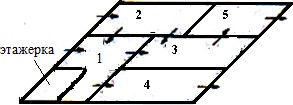 Название участков и их размерыНазвание участков и их размерыНазвание участков и их размерыНазвание участков и их размерыНазвание участков и их размерыНазвание участков и их размерыНазвание участков и их размерыВариант 1-1Вариант 1-1Название участков и их размерыНазвание участков и их размерыНазвание участков и их размерыНазвание участков и их размерыНазвание участков и их размерыНазвание участков и их размерыНазвание участков и их размерыг. Тулаг. ТулаНазвание участков и их размерыНазвание участков и их размерыНазвание участков и их размерыНазвание участков и их размерыНазвание участков и их размерыНазвание участков и их размерыНазвание участков и их размерыРазмеры участков, мРазмеры участков, мОсновные производ-ственные поме- щенияОсновные производ-ственные поме- щения11Отделение металлообработкиОтделение металлообработкиОтделение металлообработки36х2436х24Основные производ-ственные поме- щенияОсновные производ-ственные поме- щения22Склад металлаСклад металлаСклад металла24х4824х48Основные производ-ственные поме- щенияОсновные производ-ственные поме- щения33Поток малогабаритных изделийПоток малогабаритных изделийПоток малогабаритных изделий18х4818х48Основные производ-ственные поме- щенияОсновные производ-ственные поме- щения44Стенды крупногабаритных изделийСтенды крупногабаритных изделийСтенды крупногабаритных изделий18х4818х48Основные производ-ственные поме- щенияОсновные производ-ственные поме- щения55Склад готовой продукцииСклад готовой продукцииСклад готовой продукции24х2424х24Схема объемно-планировочного решенияСхема объемно-планировочного решенияСхема объемно-планировочного решенияСхема объемно-планировочного решенияСхема объемно-планировочного решенияСхема объемно-планировочного решенияСхема объемно-планировочного решенияСхема объемно-планировочного решенияСхема объемно-планировочного решения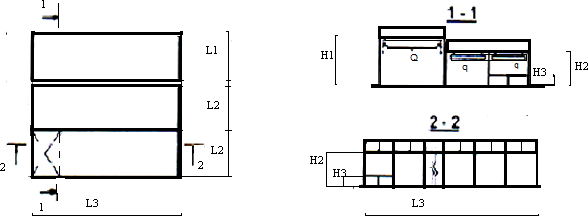 Основные параметры объемно-планировочного решенияПримечание L₁и L₂ – ширина пролета; L₃ – длина пролета; Н₁ и Н₂ – высота от уровня чистого пола до низа несущих конструкций покрытия; Н₃ - высота встроенной площадки. Q₁ и Q₂ -грузоподъемностьмостового и подвесного кранов соответственноОсновные параметры объемно-планировочного решенияПримечание L₁и L₂ – ширина пролета; L₃ – длина пролета; Н₁ и Н₂ – высота от уровня чистого пола до низа несущих конструкций покрытия; Н₃ - высота встроенной площадки. Q₁ и Q₂ -грузоподъемностьмостового и подвесного кранов соответственноОсновные параметры объемно-планировочного решенияПримечание L₁и L₂ – ширина пролета; L₃ – длина пролета; Н₁ и Н₂ – высота от уровня чистого пола до низа несущих конструкций покрытия; Н₃ - высота встроенной площадки. Q₁ и Q₂ -грузоподъемностьмостового и подвесного кранов соответственноОсновные параметры объемно-планировочного решенияПримечание L₁и L₂ – ширина пролета; L₃ – длина пролета; Н₁ и Н₂ – высота от уровня чистого пола до низа несущих конструкций покрытия; Н₃ - высота встроенной площадки. Q₁ и Q₂ -грузоподъемностьмостового и подвесного кранов соответственноОсновные параметры объемно-планировочного решенияПримечание L₁и L₂ – ширина пролета; L₃ – длина пролета; Н₁ и Н₂ – высота от уровня чистого пола до низа несущих конструкций покрытия; Н₃ - высота встроенной площадки. Q₁ и Q₂ -грузоподъемностьмостового и подвесного кранов соответственноL₁,мL₁,м2424Основные параметры объемно-планировочного решенияПримечание L₁и L₂ – ширина пролета; L₃ – длина пролета; Н₁ и Н₂ – высота от уровня чистого пола до низа несущих конструкций покрытия; Н₃ - высота встроенной площадки. Q₁ и Q₂ -грузоподъемностьмостового и подвесного кранов соответственноОсновные параметры объемно-планировочного решенияПримечание L₁и L₂ – ширина пролета; L₃ – длина пролета; Н₁ и Н₂ – высота от уровня чистого пола до низа несущих конструкций покрытия; Н₃ - высота встроенной площадки. Q₁ и Q₂ -грузоподъемностьмостового и подвесного кранов соответственноОсновные параметры объемно-планировочного решенияПримечание L₁и L₂ – ширина пролета; L₃ – длина пролета; Н₁ и Н₂ – высота от уровня чистого пола до низа несущих конструкций покрытия; Н₃ - высота встроенной площадки. Q₁ и Q₂ -грузоподъемностьмостового и подвесного кранов соответственноОсновные параметры объемно-планировочного решенияПримечание L₁и L₂ – ширина пролета; L₃ – длина пролета; Н₁ и Н₂ – высота от уровня чистого пола до низа несущих конструкций покрытия; Н₃ - высота встроенной площадки. Q₁ и Q₂ -грузоподъемностьмостового и подвесного кранов соответственноОсновные параметры объемно-планировочного решенияПримечание L₁и L₂ – ширина пролета; L₃ – длина пролета; Н₁ и Н₂ – высота от уровня чистого пола до низа несущих конструкций покрытия; Н₃ - высота встроенной площадки. Q₁ и Q₂ -грузоподъемностьмостового и подвесного кранов соответственноL₂,мL₂,м1818Основные параметры объемно-планировочного решенияПримечание L₁и L₂ – ширина пролета; L₃ – длина пролета; Н₁ и Н₂ – высота от уровня чистого пола до низа несущих конструкций покрытия; Н₃ - высота встроенной площадки. Q₁ и Q₂ -грузоподъемностьмостового и подвесного кранов соответственноОсновные параметры объемно-планировочного решенияПримечание L₁и L₂ – ширина пролета; L₃ – длина пролета; Н₁ и Н₂ – высота от уровня чистого пола до низа несущих конструкций покрытия; Н₃ - высота встроенной площадки. Q₁ и Q₂ -грузоподъемностьмостового и подвесного кранов соответственноОсновные параметры объемно-планировочного решенияПримечание L₁и L₂ – ширина пролета; L₃ – длина пролета; Н₁ и Н₂ – высота от уровня чистого пола до низа несущих конструкций покрытия; Н₃ - высота встроенной площадки. Q₁ и Q₂ -грузоподъемностьмостового и подвесного кранов соответственноОсновные параметры объемно-планировочного решенияПримечание L₁и L₂ – ширина пролета; L₃ – длина пролета; Н₁ и Н₂ – высота от уровня чистого пола до низа несущих конструкций покрытия; Н₃ - высота встроенной площадки. Q₁ и Q₂ -грузоподъемностьмостового и подвесного кранов соответственноОсновные параметры объемно-планировочного решенияПримечание L₁и L₂ – ширина пролета; L₃ – длина пролета; Н₁ и Н₂ – высота от уровня чистого пола до низа несущих конструкций покрытия; Н₃ - высота встроенной площадки. Q₁ и Q₂ -грузоподъемностьмостового и подвесного кранов соответственноL₃,мL₃,м7878Основные параметры объемно-планировочного решенияПримечание L₁и L₂ – ширина пролета; L₃ – длина пролета; Н₁ и Н₂ – высота от уровня чистого пола до низа несущих конструкций покрытия; Н₃ - высота встроенной площадки. Q₁ и Q₂ -грузоподъемностьмостового и подвесного кранов соответственноОсновные параметры объемно-планировочного решенияПримечание L₁и L₂ – ширина пролета; L₃ – длина пролета; Н₁ и Н₂ – высота от уровня чистого пола до низа несущих конструкций покрытия; Н₃ - высота встроенной площадки. Q₁ и Q₂ -грузоподъемностьмостового и подвесного кранов соответственноОсновные параметры объемно-планировочного решенияПримечание L₁и L₂ – ширина пролета; L₃ – длина пролета; Н₁ и Н₂ – высота от уровня чистого пола до низа несущих конструкций покрытия; Н₃ - высота встроенной площадки. Q₁ и Q₂ -грузоподъемностьмостового и подвесного кранов соответственноОсновные параметры объемно-планировочного решенияПримечание L₁и L₂ – ширина пролета; L₃ – длина пролета; Н₁ и Н₂ – высота от уровня чистого пола до низа несущих конструкций покрытия; Н₃ - высота встроенной площадки. Q₁ и Q₂ -грузоподъемностьмостового и подвесного кранов соответственноОсновные параметры объемно-планировочного решенияПримечание L₁и L₂ – ширина пролета; L₃ – длина пролета; Н₁ и Н₂ – высота от уровня чистого пола до низа несущих конструкций покрытия; Н₃ - высота встроенной площадки. Q₁ и Q₂ -грузоподъемностьмостового и подвесного кранов соответственноН₁,мН₁,м10,810,8Основные параметры объемно-планировочного решенияПримечание L₁и L₂ – ширина пролета; L₃ – длина пролета; Н₁ и Н₂ – высота от уровня чистого пола до низа несущих конструкций покрытия; Н₃ - высота встроенной площадки. Q₁ и Q₂ -грузоподъемностьмостового и подвесного кранов соответственноОсновные параметры объемно-планировочного решенияПримечание L₁и L₂ – ширина пролета; L₃ – длина пролета; Н₁ и Н₂ – высота от уровня чистого пола до низа несущих конструкций покрытия; Н₃ - высота встроенной площадки. Q₁ и Q₂ -грузоподъемностьмостового и подвесного кранов соответственноОсновные параметры объемно-планировочного решенияПримечание L₁и L₂ – ширина пролета; L₃ – длина пролета; Н₁ и Н₂ – высота от уровня чистого пола до низа несущих конструкций покрытия; Н₃ - высота встроенной площадки. Q₁ и Q₂ -грузоподъемностьмостового и подвесного кранов соответственноОсновные параметры объемно-планировочного решенияПримечание L₁и L₂ – ширина пролета; L₃ – длина пролета; Н₁ и Н₂ – высота от уровня чистого пола до низа несущих конструкций покрытия; Н₃ - высота встроенной площадки. Q₁ и Q₂ -грузоподъемностьмостового и подвесного кранов соответственноОсновные параметры объемно-планировочного решенияПримечание L₁и L₂ – ширина пролета; L₃ – длина пролета; Н₁ и Н₂ – высота от уровня чистого пола до низа несущих конструкций покрытия; Н₃ - высота встроенной площадки. Q₁ и Q₂ -грузоподъемностьмостового и подвесного кранов соответственноН₂,мН₂,м9,69,6Основные параметры объемно-планировочного решенияПримечание L₁и L₂ – ширина пролета; L₃ – длина пролета; Н₁ и Н₂ – высота от уровня чистого пола до низа несущих конструкций покрытия; Н₃ - высота встроенной площадки. Q₁ и Q₂ -грузоподъемностьмостового и подвесного кранов соответственноОсновные параметры объемно-планировочного решенияПримечание L₁и L₂ – ширина пролета; L₃ – длина пролета; Н₁ и Н₂ – высота от уровня чистого пола до низа несущих конструкций покрытия; Н₃ - высота встроенной площадки. Q₁ и Q₂ -грузоподъемностьмостового и подвесного кранов соответственноОсновные параметры объемно-планировочного решенияПримечание L₁и L₂ – ширина пролета; L₃ – длина пролета; Н₁ и Н₂ – высота от уровня чистого пола до низа несущих конструкций покрытия; Н₃ - высота встроенной площадки. Q₁ и Q₂ -грузоподъемностьмостового и подвесного кранов соответственноОсновные параметры объемно-планировочного решенияПримечание L₁и L₂ – ширина пролета; L₃ – длина пролета; Н₁ и Н₂ – высота от уровня чистого пола до низа несущих конструкций покрытия; Н₃ - высота встроенной площадки. Q₁ и Q₂ -грузоподъемностьмостового и подвесного кранов соответственноОсновные параметры объемно-планировочного решенияПримечание L₁и L₂ – ширина пролета; L₃ – длина пролета; Н₁ и Н₂ – высота от уровня чистого пола до низа несущих конструкций покрытия; Н₃ - высота встроенной площадки. Q₁ и Q₂ -грузоподъемностьмостового и подвесного кранов соответственноН₃, мН₃, м3.63.6Грузоподъемность кранаГрузоподъемность кранаГрузоподъемность кранаГрузоподъемность кранаГрузоподъемность кранаQ, q,тQ, q,т10; 510; 5Параметры внутрицеховой средыГруппа производственного процесса по санитарной характеристикеГруппа производственного процесса по санитарной характеристикеГруппа производственного процесса по санитарной характеристикеГруппа производственного процесса по санитарной характеристикеГруппа производственного процесса по санитарной характеристикеГруппа производственного процесса по санитарной характеристикеГруппа производственного процесса по санитарной характеристике1АПараметры внутрицеховой средыРасчетная температура воздухаРасчетная температура воздухаРасчетная температура воздухаРасчетная температура воздухаРасчетная температура воздухаРасчетная температура воздухаРасчетная температура воздуха16°CПараметры внутрицеховой средыОтносительная влажность воздухаОтносительная влажность воздухаОтносительная влажность воздухаОтносительная влажность воздухаОтносительная влажность воздухаОтносительная влажность воздухаОтносительная влажность воздуха55%Параметры внутрицеховой средыРазряд зрительной работыРазряд зрительной работыРазряд зрительной работыРазряд зрительной работыРазряд зрительной работыРазряд зрительной работыРазряд зрительной работыIIIПроектирование АБКПроектирование АБКПроектирование АБКПроектирование АБКПроектирование АБКПроектирование АБКПроектирование АБКПроектирование АБКПроектирование АБККоличество работающих на предприятииAAСписочное во всех сменах, челСписочное во всех сменах, челСписочное во всех сменах, чел110110110Количество работающих на предприятииBBЯвочное в наиболее многочисленнойсмене, челЯвочное в наиболее многочисленнойсмене, челЯвочное в наиболее многочисленнойсмене, чел707070Количество работающих на предприятииCCИТР и служащих, челИТР и служащих, челИТР и служащих, чел121212Количество работающих на предприятииРаботающих женщин, %Работающих женщин, %Работающих женщин, %Работающих женщин, %Работающих женщин, %303030Проектирование СПОЗУПроектирование СПОЗУПроектирование СПОЗУПроектирование СПОЗУПроектирование СПОЗУПроектирование СПОЗУПроектирование СПОЗУПроектирование СПОЗУПроектирование СПОЗУПлощадь прочих объектов предприятия,м2Цех деревянных конструкцийЦех деревянных конструкцийЦех деревянных конструкцийЦех деревянных конструкцийЦех деревянных конструкций60 х 4860 х 4860 х 48Площадь прочих объектов предприятия,м2Блок складовБлок складовБлок складовБлок складовБлок складов18 х 7218 х 7218 х 72Площадь прочих объектов предприятия,м2ЭнергоблокЭнергоблокЭнергоблокЭнергоблокЭнергоблок18 х 1818 х 1818 х 18Площадь прочих объектов предприятия,м2Управление базыУправление базыУправление базыУправление базыУправление базы18 х 3018 х 3018 х 30№Наименование этапа выполнения курсовой работыСроквыполненияПроцент выполнениякурсовой работы1Выполнение	графической	части	проекта,	составление пояснительной записки к курсовому проекту08.12.2023г.90%2Получение допуска к защите курсового проекта15.12.2023г.100 %Цех строительных металлоконструкцийЦех строительных металлоконструкцийЦех строительных металлоконструкцийЦех строительных металлоконструкцийЦех строительных металлоконструкцийЦех строительных металлоконструкцийЦех строительных металлоконструкцийЦех строительных металлоконструкцийЦех входит в состав базы механизации строительной фирмы. Ввоз и вывоз автокранов – своим ходом с помощью напольного безрельсового транспорта.Цех входит в состав базы механизации строительной фирмы. Ввоз и вывоз автокранов – своим ходом с помощью напольного безрельсового транспорта.Цех входит в состав базы механизации строительной фирмы. Ввоз и вывоз автокранов – своим ходом с помощью напольного безрельсового транспорта.Цех входит в состав базы механизации строительной фирмы. Ввоз и вывоз автокранов – своим ходом с помощью напольного безрельсового транспорта.Цех входит в состав базы механизации строительной фирмы. Ввоз и вывоз автокранов – своим ходом с помощью напольного безрельсового транспорта.Цех входит в состав базы механизации строительной фирмы. Ввоз и вывоз автокранов – своим ходом с помощью напольного безрельсового транспорта.Укрупненная технологическая схемаУкрупненная технологическая схемаЦех входит в состав базы механизации строительной фирмы. Ввоз и вывоз автокранов – своим ходом с помощью напольного безрельсового транспорта.Цех входит в состав базы механизации строительной фирмы. Ввоз и вывоз автокранов – своим ходом с помощью напольного безрельсового транспорта.Цех входит в состав базы механизации строительной фирмы. Ввоз и вывоз автокранов – своим ходом с помощью напольного безрельсового транспорта.Цех входит в состав базы механизации строительной фирмы. Ввоз и вывоз автокранов – своим ходом с помощью напольного безрельсового транспорта.Цех входит в состав базы механизации строительной фирмы. Ввоз и вывоз автокранов – своим ходом с помощью напольного безрельсового транспорта.Цех входит в состав базы механизации строительной фирмы. Ввоз и вывоз автокранов – своим ходом с помощью напольного безрельсового транспорта.Название участков и их размерыНазвание участков и их размерыНазвание участков и их размерыНазвание участков и их размерыНазвание участков и их размерыНазвание участков и их размерыВариант 1-2Вариант 1-2Название участков и их размерыНазвание участков и их размерыНазвание участков и их размерыНазвание участков и их размерыНазвание участков и их размерыНазвание участков и их размерыг. Тамбовг. ТамбовНазвание участков и их размерыНазвание участков и их размерыНазвание участков и их размерыНазвание участков и их размерыНазвание участков и их размерыНазвание участков и их размерыРазмеры участков, мРазмеры участков, мОсновные производ- ственныепоме-щенияОсновные производ- ственныепоме-щения11Отделение металлообработкиОтделение металлообработки36х3636х36Основные производ- ственныепоме-щенияОсновные производ- ственныепоме-щения22Склад металлаСклад металла18х6018х60Основные производ- ственныепоме-щенияОсновные производ- ственныепоме-щения33Поток малогабаритных изделийПоток малогабаритных изделий18х4818х48Основные производ- ственныепоме-щенияОсновные производ- ственныепоме-щения44Стенды крупногабаритных изделийСтенды крупногабаритных изделий18х4818х48Основные производ- ственныепоме-щенияОсновные производ- ственныепоме-щения55Склад готовой продукцииСклад готовой продукции18х2418х24Схема объемно-планировочного решенияСхема объемно-планировочного решенияСхема объемно-планировочного решенияСхема объемно-планировочного решенияСхема объемно-планировочного решенияСхема объемно-планировочного решенияСхема объемно-планировочного решенияСхема объемно-планировочного решенияОсновные параметры объемно-планировочного решенияПримечание L₁и L₂ – ширина пролета; L₃ – длина пролета; Н₁ и Н₂ – высота от уровня чистого пола до низа несущих конструкций покрытия; Н₃ - высота встроенной площадки. Q₁ и Q₂ -грузоподъемность мостового и подвесного кранов соответственноОсновные параметры объемно-планировочного решенияПримечание L₁и L₂ – ширина пролета; L₃ – длина пролета; Н₁ и Н₂ – высота от уровня чистого пола до низа несущих конструкций покрытия; Н₃ - высота встроенной площадки. Q₁ и Q₂ -грузоподъемность мостового и подвесного кранов соответственноОсновные параметры объемно-планировочного решенияПримечание L₁и L₂ – ширина пролета; L₃ – длина пролета; Н₁ и Н₂ – высота от уровня чистого пола до низа несущих конструкций покрытия; Н₃ - высота встроенной площадки. Q₁ и Q₂ -грузоподъемность мостового и подвесного кранов соответственноОсновные параметры объемно-планировочного решенияПримечание L₁и L₂ – ширина пролета; L₃ – длина пролета; Н₁ и Н₂ – высота от уровня чистого пола до низа несущих конструкций покрытия; Н₃ - высота встроенной площадки. Q₁ и Q₂ -грузоподъемность мостового и подвесного кранов соответственноОсновные параметры объемно-планировочного решенияПримечание L₁и L₂ – ширина пролета; L₃ – длина пролета; Н₁ и Н₂ – высота от уровня чистого пола до низа несущих конструкций покрытия; Н₃ - высота встроенной площадки. Q₁ и Q₂ -грузоподъемность мостового и подвесного кранов соответственноL₁,м1818Основные параметры объемно-планировочного решенияПримечание L₁и L₂ – ширина пролета; L₃ – длина пролета; Н₁ и Н₂ – высота от уровня чистого пола до низа несущих конструкций покрытия; Н₃ - высота встроенной площадки. Q₁ и Q₂ -грузоподъемность мостового и подвесного кранов соответственноОсновные параметры объемно-планировочного решенияПримечание L₁и L₂ – ширина пролета; L₃ – длина пролета; Н₁ и Н₂ – высота от уровня чистого пола до низа несущих конструкций покрытия; Н₃ - высота встроенной площадки. Q₁ и Q₂ -грузоподъемность мостового и подвесного кранов соответственноОсновные параметры объемно-планировочного решенияПримечание L₁и L₂ – ширина пролета; L₃ – длина пролета; Н₁ и Н₂ – высота от уровня чистого пола до низа несущих конструкций покрытия; Н₃ - высота встроенной площадки. Q₁ и Q₂ -грузоподъемность мостового и подвесного кранов соответственноОсновные параметры объемно-планировочного решенияПримечание L₁и L₂ – ширина пролета; L₃ – длина пролета; Н₁ и Н₂ – высота от уровня чистого пола до низа несущих конструкций покрытия; Н₃ - высота встроенной площадки. Q₁ и Q₂ -грузоподъемность мостового и подвесного кранов соответственноОсновные параметры объемно-планировочного решенияПримечание L₁и L₂ – ширина пролета; L₃ – длина пролета; Н₁ и Н₂ – высота от уровня чистого пола до низа несущих конструкций покрытия; Н₃ - высота встроенной площадки. Q₁ и Q₂ -грузоподъемность мостового и подвесного кранов соответственноL₂,м1818Основные параметры объемно-планировочного решенияПримечание L₁и L₂ – ширина пролета; L₃ – длина пролета; Н₁ и Н₂ – высота от уровня чистого пола до низа несущих конструкций покрытия; Н₃ - высота встроенной площадки. Q₁ и Q₂ -грузоподъемность мостового и подвесного кранов соответственноОсновные параметры объемно-планировочного решенияПримечание L₁и L₂ – ширина пролета; L₃ – длина пролета; Н₁ и Н₂ – высота от уровня чистого пола до низа несущих конструкций покрытия; Н₃ - высота встроенной площадки. Q₁ и Q₂ -грузоподъемность мостового и подвесного кранов соответственноОсновные параметры объемно-планировочного решенияПримечание L₁и L₂ – ширина пролета; L₃ – длина пролета; Н₁ и Н₂ – высота от уровня чистого пола до низа несущих конструкций покрытия; Н₃ - высота встроенной площадки. Q₁ и Q₂ -грузоподъемность мостового и подвесного кранов соответственноОсновные параметры объемно-планировочного решенияПримечание L₁и L₂ – ширина пролета; L₃ – длина пролета; Н₁ и Н₂ – высота от уровня чистого пола до низа несущих конструкций покрытия; Н₃ - высота встроенной площадки. Q₁ и Q₂ -грузоподъемность мостового и подвесного кранов соответственноОсновные параметры объемно-планировочного решенияПримечание L₁и L₂ – ширина пролета; L₃ – длина пролета; Н₁ и Н₂ – высота от уровня чистого пола до низа несущих конструкций покрытия; Н₃ - высота встроенной площадки. Q₁ и Q₂ -грузоподъемность мостового и подвесного кранов соответственноL₃,м8484Основные параметры объемно-планировочного решенияПримечание L₁и L₂ – ширина пролета; L₃ – длина пролета; Н₁ и Н₂ – высота от уровня чистого пола до низа несущих конструкций покрытия; Н₃ - высота встроенной площадки. Q₁ и Q₂ -грузоподъемность мостового и подвесного кранов соответственноОсновные параметры объемно-планировочного решенияПримечание L₁и L₂ – ширина пролета; L₃ – длина пролета; Н₁ и Н₂ – высота от уровня чистого пола до низа несущих конструкций покрытия; Н₃ - высота встроенной площадки. Q₁ и Q₂ -грузоподъемность мостового и подвесного кранов соответственноОсновные параметры объемно-планировочного решенияПримечание L₁и L₂ – ширина пролета; L₃ – длина пролета; Н₁ и Н₂ – высота от уровня чистого пола до низа несущих конструкций покрытия; Н₃ - высота встроенной площадки. Q₁ и Q₂ -грузоподъемность мостового и подвесного кранов соответственноОсновные параметры объемно-планировочного решенияПримечание L₁и L₂ – ширина пролета; L₃ – длина пролета; Н₁ и Н₂ – высота от уровня чистого пола до низа несущих конструкций покрытия; Н₃ - высота встроенной площадки. Q₁ и Q₂ -грузоподъемность мостового и подвесного кранов соответственноОсновные параметры объемно-планировочного решенияПримечание L₁и L₂ – ширина пролета; L₃ – длина пролета; Н₁ и Н₂ – высота от уровня чистого пола до низа несущих конструкций покрытия; Н₃ - высота встроенной площадки. Q₁ и Q₂ -грузоподъемность мостового и подвесного кранов соответственноН₁,м10,810,8Основные параметры объемно-планировочного решенияПримечание L₁и L₂ – ширина пролета; L₃ – длина пролета; Н₁ и Н₂ – высота от уровня чистого пола до низа несущих конструкций покрытия; Н₃ - высота встроенной площадки. Q₁ и Q₂ -грузоподъемность мостового и подвесного кранов соответственноОсновные параметры объемно-планировочного решенияПримечание L₁и L₂ – ширина пролета; L₃ – длина пролета; Н₁ и Н₂ – высота от уровня чистого пола до низа несущих конструкций покрытия; Н₃ - высота встроенной площадки. Q₁ и Q₂ -грузоподъемность мостового и подвесного кранов соответственноОсновные параметры объемно-планировочного решенияПримечание L₁и L₂ – ширина пролета; L₃ – длина пролета; Н₁ и Н₂ – высота от уровня чистого пола до низа несущих конструкций покрытия; Н₃ - высота встроенной площадки. Q₁ и Q₂ -грузоподъемность мостового и подвесного кранов соответственноОсновные параметры объемно-планировочного решенияПримечание L₁и L₂ – ширина пролета; L₃ – длина пролета; Н₁ и Н₂ – высота от уровня чистого пола до низа несущих конструкций покрытия; Н₃ - высота встроенной площадки. Q₁ и Q₂ -грузоподъемность мостового и подвесного кранов соответственноОсновные параметры объемно-планировочного решенияПримечание L₁и L₂ – ширина пролета; L₃ – длина пролета; Н₁ и Н₂ – высота от уровня чистого пола до низа несущих конструкций покрытия; Н₃ - высота встроенной площадки. Q₁ и Q₂ -грузоподъемность мостового и подвесного кранов соответственноН₂,м9,69,6Основные параметры объемно-планировочного решенияПримечание L₁и L₂ – ширина пролета; L₃ – длина пролета; Н₁ и Н₂ – высота от уровня чистого пола до низа несущих конструкций покрытия; Н₃ - высота встроенной площадки. Q₁ и Q₂ -грузоподъемность мостового и подвесного кранов соответственноОсновные параметры объемно-планировочного решенияПримечание L₁и L₂ – ширина пролета; L₃ – длина пролета; Н₁ и Н₂ – высота от уровня чистого пола до низа несущих конструкций покрытия; Н₃ - высота встроенной площадки. Q₁ и Q₂ -грузоподъемность мостового и подвесного кранов соответственноОсновные параметры объемно-планировочного решенияПримечание L₁и L₂ – ширина пролета; L₃ – длина пролета; Н₁ и Н₂ – высота от уровня чистого пола до низа несущих конструкций покрытия; Н₃ - высота встроенной площадки. Q₁ и Q₂ -грузоподъемность мостового и подвесного кранов соответственноОсновные параметры объемно-планировочного решенияПримечание L₁и L₂ – ширина пролета; L₃ – длина пролета; Н₁ и Н₂ – высота от уровня чистого пола до низа несущих конструкций покрытия; Н₃ - высота встроенной площадки. Q₁ и Q₂ -грузоподъемность мостового и подвесного кранов соответственноОсновные параметры объемно-планировочного решенияПримечание L₁и L₂ – ширина пролета; L₃ – длина пролета; Н₁ и Н₂ – высота от уровня чистого пола до низа несущих конструкций покрытия; Н₃ - высота встроенной площадки. Q₁ и Q₂ -грузоподъемность мостового и подвесного кранов соответственноН₃, м3,63,6Грузоподъемность кранаГрузоподъемность кранаГрузоподъемность кранаГрузоподъемность кранаГрузоподъемность кранаQ, q,т10,510,5Параметры внутрицехово й средыГруппа производственного процесса по санитарной характеристикеГруппа производственного процесса по санитарной характеристикеГруппа производственного процесса по санитарной характеристикеГруппа производственного процесса по санитарной характеристикеГруппа производственного процесса по санитарной характеристикеГруппа производственного процесса по санитарной характеристике1АПараметры внутрицехово й средыРасчетная температура воздухаРасчетная температура воздухаРасчетная температура воздухаРасчетная температура воздухаРасчетная температура воздухаРасчетная температура воздуха16°CПараметры внутрицехово й средыОтносительная влажность воздухаОтносительная влажность воздухаОтносительная влажность воздухаОтносительная влажность воздухаОтносительная влажность воздухаОтносительная влажность воздуха55%Параметры внутрицехово й средыРазряд зрительной работыРазряд зрительной работыРазряд зрительной работыРазряд зрительной работыРазряд зрительной работыРазряд зрительной работыIIIПроектирование АБКПроектирование АБКПроектирование АБКПроектирование АБКПроектирование АБКПроектирование АБКПроектирование АБКПроектирование АБККоличество работающих на предприятииAAСписочное во всех сменах, челСписочное во всех сменах, челСписочное во всех сменах, чел9090Количество работающих на предприятииBBЯвочное в наиболее многочисленной смене, челЯвочное в наиболее многочисленной смене, челЯвочное в наиболее многочисленной смене, чел5050Количество работающих на предприятииCCИТР и служащих, челИТР и служащих, челИТР и служащих, чел1010Количество работающих на предприятииРаботающих женщин, %Работающих женщин, %Работающих женщин, %Работающих женщин, %Работающих женщин, %2525Проектирование СПОЗУПроектирование СПОЗУПроектирование СПОЗУПроектирование СПОЗУПроектирование СПОЗУПроектирование СПОЗУПроектирование СПОЗУПроектирование СПОЗУПлощадь прочих объектовпредприятия, м2Цех деревянных конструкцийЦех деревянных конструкцийЦех деревянных конструкцийЦех деревянных конструкцийЦех деревянных конструкций60 х 6060 х 60Площадь прочих объектовпредприятия, м2Блок складовБлок складовБлок складовБлок складовБлок складов18 х 8418 х 84Площадь прочих объектовпредприятия, м2ЭнергоблокЭнергоблокЭнергоблокЭнергоблокЭнергоблок18 х2418 х24Площадь прочих объектовпредприятия, м2Управление базыУправление базыУправление базыУправление базыУправление базы18 х 3018 х 30№Наименование этапа выполнения курсовой работыСроквыполненияПроцент выполнениякурсовой работы1Выполнение	графической	части	проекта,	составление пояснительной записки к курсовому проекту08.12.2023г.90%2Получение допуска к защите курсового проекта15.12.2023г.100 %Цех строительных металлоконструкцийЦех строительных металлоконструкцийЦех строительных металлоконструкцийЦех строительных металлоконструкцийЦех строительных металлоконструкцийЦех строительных металлоконструкцийЦех строительных металлоконструкцийЦех строительных металлоконструкцийЦех строительных металлоконструкцийЦех входит в состав базы механизации строительной фирмы. Ввоз и вывоз автокранов – своим ходом с помощью напольного безрельсового транспорта.Цех входит в состав базы механизации строительной фирмы. Ввоз и вывоз автокранов – своим ходом с помощью напольного безрельсового транспорта.Цех входит в состав базы механизации строительной фирмы. Ввоз и вывоз автокранов – своим ходом с помощью напольного безрельсового транспорта.Цех входит в состав базы механизации строительной фирмы. Ввоз и вывоз автокранов – своим ходом с помощью напольного безрельсового транспорта.Цех входит в состав базы механизации строительной фирмы. Ввоз и вывоз автокранов – своим ходом с помощью напольного безрельсового транспорта.Цех входит в состав базы механизации строительной фирмы. Ввоз и вывоз автокранов – своим ходом с помощью напольного безрельсового транспорта.Цех входит в состав базы механизации строительной фирмы. Ввоз и вывоз автокранов – своим ходом с помощью напольного безрельсового транспорта.Укрупненная технологическая схемаУкрупненная технологическая схемаЦех входит в состав базы механизации строительной фирмы. Ввоз и вывоз автокранов – своим ходом с помощью напольного безрельсового транспорта.Цех входит в состав базы механизации строительной фирмы. Ввоз и вывоз автокранов – своим ходом с помощью напольного безрельсового транспорта.Цех входит в состав базы механизации строительной фирмы. Ввоз и вывоз автокранов – своим ходом с помощью напольного безрельсового транспорта.Цех входит в состав базы механизации строительной фирмы. Ввоз и вывоз автокранов – своим ходом с помощью напольного безрельсового транспорта.Цех входит в состав базы механизации строительной фирмы. Ввоз и вывоз автокранов – своим ходом с помощью напольного безрельсового транспорта.Цех входит в состав базы механизации строительной фирмы. Ввоз и вывоз автокранов – своим ходом с помощью напольного безрельсового транспорта.Цех входит в состав базы механизации строительной фирмы. Ввоз и вывоз автокранов – своим ходом с помощью напольного безрельсового транспорта.Название участков и их размерыНазвание участков и их размерыНазвание участков и их размерыНазвание участков и их размерыНазвание участков и их размерыНазвание участков и их размерыНазвание участков и их размерыВариант 1-3Вариант 1-3Название участков и их размерыНазвание участков и их размерыНазвание участков и их размерыНазвание участков и их размерыНазвание участков и их размерыНазвание участков и их размерыНазвание участков и их размерыг. Тверьг. ТверьНазвание участков и их размерыНазвание участков и их размерыНазвание участков и их размерыНазвание участков и их размерыНазвание участков и их размерыНазвание участков и их размерыНазвание участков и их размерыРазмеры участков, мРазмеры участков, мОсновные производ-ственные поме- щенияОсновные производ-ственные поме- щения11Отделение металлообработкиОтделение металлообработкиОтделение металлообработки30х3630х36Основные производ-ственные поме- щенияОсновные производ-ственные поме- щения22Склад металлаСклад металлаСклад металла24х6024х60Основные производ-ственные поме- щенияОсновные производ-ственные поме- щения33Поток малогабаритных изделийПоток малогабаритных изделийПоток малогабаритных изделий18х4818х48Основные производ-ственные поме- щенияОсновные производ-ственные поме- щения44Стенды крупногабаритных изделийСтенды крупногабаритных изделийСтенды крупногабаритных изделий18х4818х48Основные производ-ственные поме- щенияОсновные производ-ственные поме- щения55Склад готовой продукцииСклад готовой продукцииСклад готовой продукции24х2424х24Схема объемно-планировочного решенияСхема объемно-планировочного решенияСхема объемно-планировочного решенияСхема объемно-планировочного решенияСхема объемно-планировочного решенияСхема объемно-планировочного решенияСхема объемно-планировочного решенияСхема объемно-планировочного решенияСхема объемно-планировочного решенияОсновные параметры объемно-планировочного решенияПримечание L₁и L₂ – ширина пролета; L₃ – длина пролета; Н₁ и Н₂ – высота от уровня чистого пола до низа несущих конструкций покрытия; Н₃ - высота встроенной площадки. Q₁ и Q₂ -грузоподъемностьмостового и подвесного кранов соответственноОсновные параметры объемно-планировочного решенияПримечание L₁и L₂ – ширина пролета; L₃ – длина пролета; Н₁ и Н₂ – высота от уровня чистого пола до низа несущих конструкций покрытия; Н₃ - высота встроенной площадки. Q₁ и Q₂ -грузоподъемностьмостового и подвесного кранов соответственноОсновные параметры объемно-планировочного решенияПримечание L₁и L₂ – ширина пролета; L₃ – длина пролета; Н₁ и Н₂ – высота от уровня чистого пола до низа несущих конструкций покрытия; Н₃ - высота встроенной площадки. Q₁ и Q₂ -грузоподъемностьмостового и подвесного кранов соответственноОсновные параметры объемно-планировочного решенияПримечание L₁и L₂ – ширина пролета; L₃ – длина пролета; Н₁ и Н₂ – высота от уровня чистого пола до низа несущих конструкций покрытия; Н₃ - высота встроенной площадки. Q₁ и Q₂ -грузоподъемностьмостового и подвесного кранов соответственноОсновные параметры объемно-планировочного решенияПримечание L₁и L₂ – ширина пролета; L₃ – длина пролета; Н₁ и Н₂ – высота от уровня чистого пола до низа несущих конструкций покрытия; Н₃ - высота встроенной площадки. Q₁ и Q₂ -грузоподъемностьмостового и подвесного кранов соответственноL₁,мL₁,м2424Основные параметры объемно-планировочного решенияПримечание L₁и L₂ – ширина пролета; L₃ – длина пролета; Н₁ и Н₂ – высота от уровня чистого пола до низа несущих конструкций покрытия; Н₃ - высота встроенной площадки. Q₁ и Q₂ -грузоподъемностьмостового и подвесного кранов соответственноОсновные параметры объемно-планировочного решенияПримечание L₁и L₂ – ширина пролета; L₃ – длина пролета; Н₁ и Н₂ – высота от уровня чистого пола до низа несущих конструкций покрытия; Н₃ - высота встроенной площадки. Q₁ и Q₂ -грузоподъемностьмостового и подвесного кранов соответственноОсновные параметры объемно-планировочного решенияПримечание L₁и L₂ – ширина пролета; L₃ – длина пролета; Н₁ и Н₂ – высота от уровня чистого пола до низа несущих конструкций покрытия; Н₃ - высота встроенной площадки. Q₁ и Q₂ -грузоподъемностьмостового и подвесного кранов соответственноОсновные параметры объемно-планировочного решенияПримечание L₁и L₂ – ширина пролета; L₃ – длина пролета; Н₁ и Н₂ – высота от уровня чистого пола до низа несущих конструкций покрытия; Н₃ - высота встроенной площадки. Q₁ и Q₂ -грузоподъемностьмостового и подвесного кранов соответственноОсновные параметры объемно-планировочного решенияПримечание L₁и L₂ – ширина пролета; L₃ – длина пролета; Н₁ и Н₂ – высота от уровня чистого пола до низа несущих конструкций покрытия; Н₃ - высота встроенной площадки. Q₁ и Q₂ -грузоподъемностьмостового и подвесного кранов соответственноL₂,мL₂,м1818Основные параметры объемно-планировочного решенияПримечание L₁и L₂ – ширина пролета; L₃ – длина пролета; Н₁ и Н₂ – высота от уровня чистого пола до низа несущих конструкций покрытия; Н₃ - высота встроенной площадки. Q₁ и Q₂ -грузоподъемностьмостового и подвесного кранов соответственноОсновные параметры объемно-планировочного решенияПримечание L₁и L₂ – ширина пролета; L₃ – длина пролета; Н₁ и Н₂ – высота от уровня чистого пола до низа несущих конструкций покрытия; Н₃ - высота встроенной площадки. Q₁ и Q₂ -грузоподъемностьмостового и подвесного кранов соответственноОсновные параметры объемно-планировочного решенияПримечание L₁и L₂ – ширина пролета; L₃ – длина пролета; Н₁ и Н₂ – высота от уровня чистого пола до низа несущих конструкций покрытия; Н₃ - высота встроенной площадки. Q₁ и Q₂ -грузоподъемностьмостового и подвесного кранов соответственноОсновные параметры объемно-планировочного решенияПримечание L₁и L₂ – ширина пролета; L₃ – длина пролета; Н₁ и Н₂ – высота от уровня чистого пола до низа несущих конструкций покрытия; Н₃ - высота встроенной площадки. Q₁ и Q₂ -грузоподъемностьмостового и подвесного кранов соответственноОсновные параметры объемно-планировочного решенияПримечание L₁и L₂ – ширина пролета; L₃ – длина пролета; Н₁ и Н₂ – высота от уровня чистого пола до низа несущих конструкций покрытия; Н₃ - высота встроенной площадки. Q₁ и Q₂ -грузоподъемностьмостового и подвесного кранов соответственноL₃,мL₃,м8484Основные параметры объемно-планировочного решенияПримечание L₁и L₂ – ширина пролета; L₃ – длина пролета; Н₁ и Н₂ – высота от уровня чистого пола до низа несущих конструкций покрытия; Н₃ - высота встроенной площадки. Q₁ и Q₂ -грузоподъемностьмостового и подвесного кранов соответственноОсновные параметры объемно-планировочного решенияПримечание L₁и L₂ – ширина пролета; L₃ – длина пролета; Н₁ и Н₂ – высота от уровня чистого пола до низа несущих конструкций покрытия; Н₃ - высота встроенной площадки. Q₁ и Q₂ -грузоподъемностьмостового и подвесного кранов соответственноОсновные параметры объемно-планировочного решенияПримечание L₁и L₂ – ширина пролета; L₃ – длина пролета; Н₁ и Н₂ – высота от уровня чистого пола до низа несущих конструкций покрытия; Н₃ - высота встроенной площадки. Q₁ и Q₂ -грузоподъемностьмостового и подвесного кранов соответственноОсновные параметры объемно-планировочного решенияПримечание L₁и L₂ – ширина пролета; L₃ – длина пролета; Н₁ и Н₂ – высота от уровня чистого пола до низа несущих конструкций покрытия; Н₃ - высота встроенной площадки. Q₁ и Q₂ -грузоподъемностьмостового и подвесного кранов соответственноОсновные параметры объемно-планировочного решенияПримечание L₁и L₂ – ширина пролета; L₃ – длина пролета; Н₁ и Н₂ – высота от уровня чистого пола до низа несущих конструкций покрытия; Н₃ - высота встроенной площадки. Q₁ и Q₂ -грузоподъемностьмостового и подвесного кранов соответственноН₁,мН₁,м12,012,0Основные параметры объемно-планировочного решенияПримечание L₁и L₂ – ширина пролета; L₃ – длина пролета; Н₁ и Н₂ – высота от уровня чистого пола до низа несущих конструкций покрытия; Н₃ - высота встроенной площадки. Q₁ и Q₂ -грузоподъемностьмостового и подвесного кранов соответственноОсновные параметры объемно-планировочного решенияПримечание L₁и L₂ – ширина пролета; L₃ – длина пролета; Н₁ и Н₂ – высота от уровня чистого пола до низа несущих конструкций покрытия; Н₃ - высота встроенной площадки. Q₁ и Q₂ -грузоподъемностьмостового и подвесного кранов соответственноОсновные параметры объемно-планировочного решенияПримечание L₁и L₂ – ширина пролета; L₃ – длина пролета; Н₁ и Н₂ – высота от уровня чистого пола до низа несущих конструкций покрытия; Н₃ - высота встроенной площадки. Q₁ и Q₂ -грузоподъемностьмостового и подвесного кранов соответственноОсновные параметры объемно-планировочного решенияПримечание L₁и L₂ – ширина пролета; L₃ – длина пролета; Н₁ и Н₂ – высота от уровня чистого пола до низа несущих конструкций покрытия; Н₃ - высота встроенной площадки. Q₁ и Q₂ -грузоподъемностьмостового и подвесного кранов соответственноОсновные параметры объемно-планировочного решенияПримечание L₁и L₂ – ширина пролета; L₃ – длина пролета; Н₁ и Н₂ – высота от уровня чистого пола до низа несущих конструкций покрытия; Н₃ - высота встроенной площадки. Q₁ и Q₂ -грузоподъемностьмостового и подвесного кранов соответственноН₂,мН₂,м10,810,8Основные параметры объемно-планировочного решенияПримечание L₁и L₂ – ширина пролета; L₃ – длина пролета; Н₁ и Н₂ – высота от уровня чистого пола до низа несущих конструкций покрытия; Н₃ - высота встроенной площадки. Q₁ и Q₂ -грузоподъемностьмостового и подвесного кранов соответственноОсновные параметры объемно-планировочного решенияПримечание L₁и L₂ – ширина пролета; L₃ – длина пролета; Н₁ и Н₂ – высота от уровня чистого пола до низа несущих конструкций покрытия; Н₃ - высота встроенной площадки. Q₁ и Q₂ -грузоподъемностьмостового и подвесного кранов соответственноОсновные параметры объемно-планировочного решенияПримечание L₁и L₂ – ширина пролета; L₃ – длина пролета; Н₁ и Н₂ – высота от уровня чистого пола до низа несущих конструкций покрытия; Н₃ - высота встроенной площадки. Q₁ и Q₂ -грузоподъемностьмостового и подвесного кранов соответственноОсновные параметры объемно-планировочного решенияПримечание L₁и L₂ – ширина пролета; L₃ – длина пролета; Н₁ и Н₂ – высота от уровня чистого пола до низа несущих конструкций покрытия; Н₃ - высота встроенной площадки. Q₁ и Q₂ -грузоподъемностьмостового и подвесного кранов соответственноОсновные параметры объемно-планировочного решенияПримечание L₁и L₂ – ширина пролета; L₃ – длина пролета; Н₁ и Н₂ – высота от уровня чистого пола до низа несущих конструкций покрытия; Н₃ - высота встроенной площадки. Q₁ и Q₂ -грузоподъемностьмостового и подвесного кранов соответственноН₃, мН₃, м4,24,2Грузоподъемность кранаГрузоподъемность кранаГрузоподъемность кранаГрузоподъемность кранаГрузоподъемность кранаQ, q,тQ, q,т10; 510; 5Параметры внутрицеховой средыГруппа производственного процесса по санитарной характеристикеГруппа производственного процесса по санитарной характеристикеГруппа производственного процесса по санитарной характеристикеГруппа производственного процесса по санитарной характеристикеГруппа производственного процесса по санитарной характеристикеГруппа производственного процесса по санитарной характеристикеГруппа производственного процесса по санитарной характеристике1АПараметры внутрицеховой средыРасчетная температура воздухаРасчетная температура воздухаРасчетная температура воздухаРасчетная температура воздухаРасчетная температура воздухаРасчетная температура воздухаРасчетная температура воздуха16°CПараметры внутрицеховой средыОтносительная влажность воздухаОтносительная влажность воздухаОтносительная влажность воздухаОтносительная влажность воздухаОтносительная влажность воздухаОтносительная влажность воздухаОтносительная влажность воздуха55%Параметры внутрицеховой средыРазряд зрительной работыРазряд зрительной работыРазряд зрительной работыРазряд зрительной работыРазряд зрительной работыРазряд зрительной работыРазряд зрительной работыIIIПроектирование АБКПроектирование АБКПроектирование АБКПроектирование АБКПроектирование АБКПроектирование АБКПроектирование АБКПроектирование АБКПроектирование АБККоличество работающих на предприятииAAСписочное во всех сменах, челСписочное во всех сменах, челСписочное во всех сменах, чел100100100Количество работающих на предприятииBBЯвочное в наиболее многочисленнойсмене, челЯвочное в наиболее многочисленнойсмене, челЯвочное в наиболее многочисленнойсмене, чел606060Количество работающих на предприятииCCИТР и служащих, челИТР и служащих, челИТР и служащих, чел151515Количество работающих на предприятииРаботающих женщин, %Работающих женщин, %Работающих женщин, %Работающих женщин, %Работающих женщин, %303030Проектирование СПОЗУПроектирование СПОЗУПроектирование СПОЗУПроектирование СПОЗУПроектирование СПОЗУПроектирование СПОЗУПроектирование СПОЗУПроектирование СПОЗУПроектирование СПОЗУПлощадь прочих объектов предприятия, м2Цех деревянных конструкцийЦех деревянных конструкцийЦех деревянных конструкцийЦех деревянных конструкцийЦех деревянных конструкций48 х 4848 х 4848 х 48Площадь прочих объектов предприятия, м2Блок складовБлок складовБлок складовБлок складовБлок складов18 х 8418 х 8418 х 84Площадь прочих объектов предприятия, м2ЭнергоблокЭнергоблокЭнергоблокЭнергоблокЭнергоблок18 х 1818 х 1818 х 18Площадь прочих объектов предприятия, м2Управление базыУправление базыУправление базыУправление базыУправление базы18 х 2418 х 2418 х 24№Наименование этапа выполнения курсовой работыСроквыполненияПроцент выполнениякурсовой работы1Выполнение	графической	части	проекта,	составление пояснительной записки к курсовому проекту08.12.2023г.90%2Получение допуска к защите курсового проекта15.12.2023г.100 %Блок входит в состав комплексной складской таможенной базы. Блок предназначен для хранения, контроля и сертификации товаров и материалов в контейнерах различного типа. Ввоз и вывоз – автотранспортом.Блок входит в состав комплексной складской таможенной базы. Блок предназначен для хранения, контроля и сертификации товаров и материалов в контейнерах различного типа. Ввоз и вывоз – автотранспортом.Блок входит в состав комплексной складской таможенной базы. Блок предназначен для хранения, контроля и сертификации товаров и материалов в контейнерах различного типа. Ввоз и вывоз – автотранспортом.Блок входит в состав комплексной складской таможенной базы. Блок предназначен для хранения, контроля и сертификации товаров и материалов в контейнерах различного типа. Ввоз и вывоз – автотранспортом.Укрупненная технологическая схемаУкрупненная технологическая схемаБлок входит в состав комплексной складской таможенной базы. Блок предназначен для хранения, контроля и сертификации товаров и материалов в контейнерах различного типа. Ввоз и вывоз – автотранспортом.Блок входит в состав комплексной складской таможенной базы. Блок предназначен для хранения, контроля и сертификации товаров и материалов в контейнерах различного типа. Ввоз и вывоз – автотранспортом.Блок входит в состав комплексной складской таможенной базы. Блок предназначен для хранения, контроля и сертификации товаров и материалов в контейнерах различного типа. Ввоз и вывоз – автотранспортом.Блок входит в состав комплексной складской таможенной базы. Блок предназначен для хранения, контроля и сертификации товаров и материалов в контейнерах различного типа. Ввоз и вывоз – автотранспортом.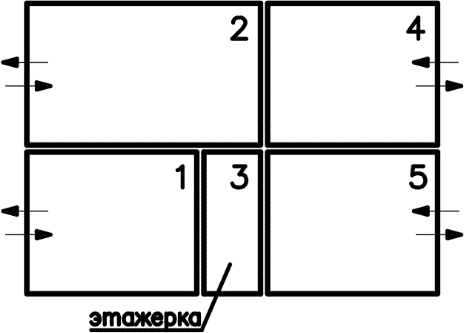 Название участков и их размерыНазвание участков и их размерыНазвание участков и их размерыНазвание участков и их размерыВариант 2-1Вариант 2-1Название участков и их размерыНазвание участков и их размерыНазвание участков и их размерыНазвание участков и их размерыг. Саранскг. СаранскНазвание участков и их размерыНазвание участков и их размерыНазвание участков и их размерыНазвание участков и их размерыРазмеры участков, мРазмеры участков, мОсновные производственные помещения1Склад текстиля в контейнерахСклад текстиля в контейнерах30 х 2430 х 24Основные производственные помещения2Склад обуви в контейнерахСклад обуви в контейнерах30 х 3630 х 36Основные производственные помещения3Инженерно-технические службыИнженерно-технические службы30 х 1230 х 12Основные производственные помещения4Склад бытовой техникиСклад бытовой техники30 х 4830 х 48Основные производственные помещения5Склад оборудованияСклад оборудования30 х 4830 х 48Схема объемно-планировочного решенияСхема объемно-планировочного решенияСхема объемно-планировочного решенияСхема объемно-планировочного решенияСхема объемно-планировочного решенияСхема объемно-планировочного решения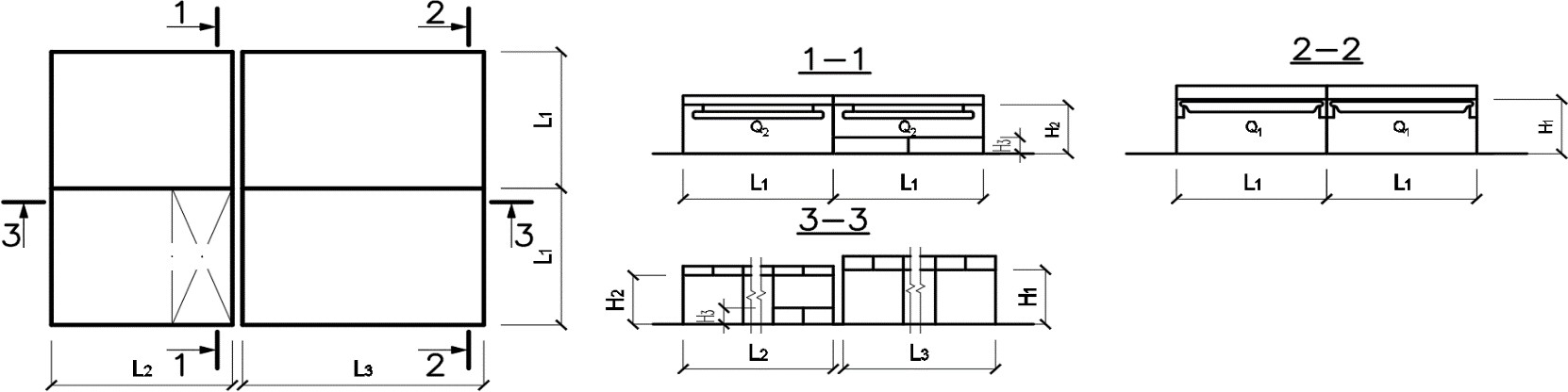 Основные параметры объемно-планировочного решенияПримечание L₁и L₂ – ширина пролета; L₃ – длина пролета; Н₁ и Н₂ – высота от уровня чистого пола до низа несущих конструкций покрытия; Н₃ - высота встроенной площадки. Q₁ и Q₂ -грузоподъемность мостового и подвесного крановсоответственно.Основные параметры объемно-планировочного решенияПримечание L₁и L₂ – ширина пролета; L₃ – длина пролета; Н₁ и Н₂ – высота от уровня чистого пола до низа несущих конструкций покрытия; Н₃ - высота встроенной площадки. Q₁ и Q₂ -грузоподъемность мостового и подвесного крановсоответственно.Основные параметры объемно-планировочного решенияПримечание L₁и L₂ – ширина пролета; L₃ – длина пролета; Н₁ и Н₂ – высота от уровня чистого пола до низа несущих конструкций покрытия; Н₃ - высота встроенной площадки. Q₁ и Q₂ -грузоподъемность мостового и подвесного крановсоответственно.L₁, м3030Основные параметры объемно-планировочного решенияПримечание L₁и L₂ – ширина пролета; L₃ – длина пролета; Н₁ и Н₂ – высота от уровня чистого пола до низа несущих конструкций покрытия; Н₃ - высота встроенной площадки. Q₁ и Q₂ -грузоподъемность мостового и подвесного крановсоответственно.Основные параметры объемно-планировочного решенияПримечание L₁и L₂ – ширина пролета; L₃ – длина пролета; Н₁ и Н₂ – высота от уровня чистого пола до низа несущих конструкций покрытия; Н₃ - высота встроенной площадки. Q₁ и Q₂ -грузоподъемность мостового и подвесного крановсоответственно.Основные параметры объемно-планировочного решенияПримечание L₁и L₂ – ширина пролета; L₃ – длина пролета; Н₁ и Н₂ – высота от уровня чистого пола до низа несущих конструкций покрытия; Н₃ - высота встроенной площадки. Q₁ и Q₂ -грузоподъемность мостового и подвесного крановсоответственно.L₂, м3636Основные параметры объемно-планировочного решенияПримечание L₁и L₂ – ширина пролета; L₃ – длина пролета; Н₁ и Н₂ – высота от уровня чистого пола до низа несущих конструкций покрытия; Н₃ - высота встроенной площадки. Q₁ и Q₂ -грузоподъемность мостового и подвесного крановсоответственно.Основные параметры объемно-планировочного решенияПримечание L₁и L₂ – ширина пролета; L₃ – длина пролета; Н₁ и Н₂ – высота от уровня чистого пола до низа несущих конструкций покрытия; Н₃ - высота встроенной площадки. Q₁ и Q₂ -грузоподъемность мостового и подвесного крановсоответственно.Основные параметры объемно-планировочного решенияПримечание L₁и L₂ – ширина пролета; L₃ – длина пролета; Н₁ и Н₂ – высота от уровня чистого пола до низа несущих конструкций покрытия; Н₃ - высота встроенной площадки. Q₁ и Q₂ -грузоподъемность мостового и подвесного крановсоответственно.L₃, м4848Основные параметры объемно-планировочного решенияПримечание L₁и L₂ – ширина пролета; L₃ – длина пролета; Н₁ и Н₂ – высота от уровня чистого пола до низа несущих конструкций покрытия; Н₃ - высота встроенной площадки. Q₁ и Q₂ -грузоподъемность мостового и подвесного крановсоответственно.Основные параметры объемно-планировочного решенияПримечание L₁и L₂ – ширина пролета; L₃ – длина пролета; Н₁ и Н₂ – высота от уровня чистого пола до низа несущих конструкций покрытия; Н₃ - высота встроенной площадки. Q₁ и Q₂ -грузоподъемность мостового и подвесного крановсоответственно.Основные параметры объемно-планировочного решенияПримечание L₁и L₂ – ширина пролета; L₃ – длина пролета; Н₁ и Н₂ – высота от уровня чистого пола до низа несущих конструкций покрытия; Н₃ - высота встроенной площадки. Q₁ и Q₂ -грузоподъемность мостового и подвесного крановсоответственно.Н₁, м12,012,0Основные параметры объемно-планировочного решенияПримечание L₁и L₂ – ширина пролета; L₃ – длина пролета; Н₁ и Н₂ – высота от уровня чистого пола до низа несущих конструкций покрытия; Н₃ - высота встроенной площадки. Q₁ и Q₂ -грузоподъемность мостового и подвесного крановсоответственно.Основные параметры объемно-планировочного решенияПримечание L₁и L₂ – ширина пролета; L₃ – длина пролета; Н₁ и Н₂ – высота от уровня чистого пола до низа несущих конструкций покрытия; Н₃ - высота встроенной площадки. Q₁ и Q₂ -грузоподъемность мостового и подвесного крановсоответственно.Основные параметры объемно-планировочного решенияПримечание L₁и L₂ – ширина пролета; L₃ – длина пролета; Н₁ и Н₂ – высота от уровня чистого пола до низа несущих конструкций покрытия; Н₃ - высота встроенной площадки. Q₁ и Q₂ -грузоподъемность мостового и подвесного крановсоответственно.Н₂, м9,69,6Основные параметры объемно-планировочного решенияПримечание L₁и L₂ – ширина пролета; L₃ – длина пролета; Н₁ и Н₂ – высота от уровня чистого пола до низа несущих конструкций покрытия; Н₃ - высота встроенной площадки. Q₁ и Q₂ -грузоподъемность мостового и подвесного крановсоответственно.Основные параметры объемно-планировочного решенияПримечание L₁и L₂ – ширина пролета; L₃ – длина пролета; Н₁ и Н₂ – высота от уровня чистого пола до низа несущих конструкций покрытия; Н₃ - высота встроенной площадки. Q₁ и Q₂ -грузоподъемность мостового и подвесного крановсоответственно.Основные параметры объемно-планировочного решенияПримечание L₁и L₂ – ширина пролета; L₃ – длина пролета; Н₁ и Н₂ – высота от уровня чистого пола до низа несущих конструкций покрытия; Н₃ - высота встроенной площадки. Q₁ и Q₂ -грузоподъемность мостового и подвесного крановсоответственно.Н₃, м3,63,6Грузоподъемность кранаГрузоподъемность кранаГрузоподъемность кранаQ₁; Q₂, т15; 515; 5Параметры внутрицеховой средыГруппа производственного процесса по санитарной характеристикеГруппа производственного процесса по санитарной характеристикеГруппа производственного процесса по санитарной характеристикеГруппа производственного процесса по санитарной характеристике1АПараметры внутрицеховой средыРасчетная температура воздухаРасчетная температура воздухаРасчетная температура воздухаРасчетная температура воздуха16°CПараметры внутрицеховой средыОтносительная влажность воздухаОтносительная влажность воздухаОтносительная влажность воздухаОтносительная влажность воздуха55%Параметры внутрицеховой средыРазряд зрительной работыРазряд зрительной работыРазряд зрительной работыРазряд зрительной работыIIIПроектирование АБКПроектирование АБКПроектирование АБКПроектирование АБКПроектирование АБКПроектирование АБККоличество работающих на предприятииAСписочное во всех сменах, челСписочное во всех сменах, чел5050Количество работающих на предприятииBЯвочное в наиболее многочисленной смене, челЯвочное в наиболее многочисленной смене, чел2525Количество работающих на предприятииCИТР и служащих, челИТР и служащих, чел1212Количество работающих на предприятииРаботающих женщин, %Работающих женщин, %Работающих женщин, %5050Проектирование СПОЗУПроектирование СПОЗУПроектирование СПОЗУПроектирование СПОЗУПроектирование СПОЗУПроектирование СПОЗУПлощадь прочих объектов предприятия, м2Открытая контейнерная площадкаОткрытая контейнерная площадкаОткрытая контейнерная площадка60 х 4860 х 48Площадь прочих объектов предприятия, м2Блок неотапливаемых складовБлок неотапливаемых складовБлок неотапливаемых складов24 х 4824 х 48Площадь прочих объектов предприятия, м2Контора таможенной службыКонтора таможенной службыКонтора таможенной службы18 х 3618 х 36№Наименование этапа выполнения курсовой работыСроквыполненияПроцент выполнениякурсовой работы1Выполнение	графической	части	проекта,	составление пояснительной записки к курсовому проекту08.12.2023г.90%2Получение допуска к защите курсового проекта15.12.2023г.100 %Блок входит в состав комплексной складской таможенной базы. Блок предназначен для хранения, контроля и сертификации товаров и материалов в контейнерах различного типа. Ввоз и вывоз – автотранспортом.Блок входит в состав комплексной складской таможенной базы. Блок предназначен для хранения, контроля и сертификации товаров и материалов в контейнерах различного типа. Ввоз и вывоз – автотранспортом.Блок входит в состав комплексной складской таможенной базы. Блок предназначен для хранения, контроля и сертификации товаров и материалов в контейнерах различного типа. Ввоз и вывоз – автотранспортом.Блок входит в состав комплексной складской таможенной базы. Блок предназначен для хранения, контроля и сертификации товаров и материалов в контейнерах различного типа. Ввоз и вывоз – автотранспортом.Укрупненная технологическая схемаУкрупненная технологическая схемаБлок входит в состав комплексной складской таможенной базы. Блок предназначен для хранения, контроля и сертификации товаров и материалов в контейнерах различного типа. Ввоз и вывоз – автотранспортом.Блок входит в состав комплексной складской таможенной базы. Блок предназначен для хранения, контроля и сертификации товаров и материалов в контейнерах различного типа. Ввоз и вывоз – автотранспортом.Блок входит в состав комплексной складской таможенной базы. Блок предназначен для хранения, контроля и сертификации товаров и материалов в контейнерах различного типа. Ввоз и вывоз – автотранспортом.Блок входит в состав комплексной складской таможенной базы. Блок предназначен для хранения, контроля и сертификации товаров и материалов в контейнерах различного типа. Ввоз и вывоз – автотранспортом.Название участков и их размерыНазвание участков и их размерыНазвание участков и их размерыНазвание участков и их размерыВариант 2-2Вариант 2-2Название участков и их размерыНазвание участков и их размерыНазвание участков и их размерыНазвание участков и их размерыг. Чебоксарыг. ЧебоксарыНазвание участков и их размерыНазвание участков и их размерыНазвание участков и их размерыНазвание участков и их размерыРазмеры участков, мРазмеры участков, мОсновные производственные помещения1Склад текстиля в контейнерахСклад текстиля в контейнерах30 х 3630 х 36Основные производственные помещения2Склад обуви в контейнерахСклад обуви в контейнерах30 х 4830 х 48Основные производственные помещения3Инженерно-технические службыИнженерно-технические службы30 х 1230 х 12Основные производственные помещения4Склад бытовой техникиСклад бытовой техники30 х 3630 х 36Основные производственные помещения5Склад оборудованияСклад оборудования30 х 3630 х 36Схема объемно-планировочного решенияСхема объемно-планировочного решенияСхема объемно-планировочного решенияСхема объемно-планировочного решенияСхема объемно-планировочного решенияСхема объемно-планировочного решенияОсновные параметры объемно-планировочного решенияПримечание L₁и L₂ – ширина пролета; L₃ – длина пролета; Н₁ и Н₂ – высота от уровня чистого пола до низа несущих конструкций покрытия; Н₃ - высота встроенной площадки. Q₁ и Q₂ -грузоподъемность мостового и подвесного крановсоответственно.Основные параметры объемно-планировочного решенияПримечание L₁и L₂ – ширина пролета; L₃ – длина пролета; Н₁ и Н₂ – высота от уровня чистого пола до низа несущих конструкций покрытия; Н₃ - высота встроенной площадки. Q₁ и Q₂ -грузоподъемность мостового и подвесного крановсоответственно.Основные параметры объемно-планировочного решенияПримечание L₁и L₂ – ширина пролета; L₃ – длина пролета; Н₁ и Н₂ – высота от уровня чистого пола до низа несущих конструкций покрытия; Н₃ - высота встроенной площадки. Q₁ и Q₂ -грузоподъемность мостового и подвесного крановсоответственно.L₁, м3030Основные параметры объемно-планировочного решенияПримечание L₁и L₂ – ширина пролета; L₃ – длина пролета; Н₁ и Н₂ – высота от уровня чистого пола до низа несущих конструкций покрытия; Н₃ - высота встроенной площадки. Q₁ и Q₂ -грузоподъемность мостового и подвесного крановсоответственно.Основные параметры объемно-планировочного решенияПримечание L₁и L₂ – ширина пролета; L₃ – длина пролета; Н₁ и Н₂ – высота от уровня чистого пола до низа несущих конструкций покрытия; Н₃ - высота встроенной площадки. Q₁ и Q₂ -грузоподъемность мостового и подвесного крановсоответственно.Основные параметры объемно-планировочного решенияПримечание L₁и L₂ – ширина пролета; L₃ – длина пролета; Н₁ и Н₂ – высота от уровня чистого пола до низа несущих конструкций покрытия; Н₃ - высота встроенной площадки. Q₁ и Q₂ -грузоподъемность мостового и подвесного крановсоответственно.L₂, м4848Основные параметры объемно-планировочного решенияПримечание L₁и L₂ – ширина пролета; L₃ – длина пролета; Н₁ и Н₂ – высота от уровня чистого пола до низа несущих конструкций покрытия; Н₃ - высота встроенной площадки. Q₁ и Q₂ -грузоподъемность мостового и подвесного крановсоответственно.Основные параметры объемно-планировочного решенияПримечание L₁и L₂ – ширина пролета; L₃ – длина пролета; Н₁ и Н₂ – высота от уровня чистого пола до низа несущих конструкций покрытия; Н₃ - высота встроенной площадки. Q₁ и Q₂ -грузоподъемность мостового и подвесного крановсоответственно.Основные параметры объемно-планировочного решенияПримечание L₁и L₂ – ширина пролета; L₃ – длина пролета; Н₁ и Н₂ – высота от уровня чистого пола до низа несущих конструкций покрытия; Н₃ - высота встроенной площадки. Q₁ и Q₂ -грузоподъемность мостового и подвесного крановсоответственно.L₃, м3636Основные параметры объемно-планировочного решенияПримечание L₁и L₂ – ширина пролета; L₃ – длина пролета; Н₁ и Н₂ – высота от уровня чистого пола до низа несущих конструкций покрытия; Н₃ - высота встроенной площадки. Q₁ и Q₂ -грузоподъемность мостового и подвесного крановсоответственно.Основные параметры объемно-планировочного решенияПримечание L₁и L₂ – ширина пролета; L₃ – длина пролета; Н₁ и Н₂ – высота от уровня чистого пола до низа несущих конструкций покрытия; Н₃ - высота встроенной площадки. Q₁ и Q₂ -грузоподъемность мостового и подвесного крановсоответственно.Основные параметры объемно-планировочного решенияПримечание L₁и L₂ – ширина пролета; L₃ – длина пролета; Н₁ и Н₂ – высота от уровня чистого пола до низа несущих конструкций покрытия; Н₃ - высота встроенной площадки. Q₁ и Q₂ -грузоподъемность мостового и подвесного крановсоответственно.Н₁, м12,012,0Основные параметры объемно-планировочного решенияПримечание L₁и L₂ – ширина пролета; L₃ – длина пролета; Н₁ и Н₂ – высота от уровня чистого пола до низа несущих конструкций покрытия; Н₃ - высота встроенной площадки. Q₁ и Q₂ -грузоподъемность мостового и подвесного крановсоответственно.Основные параметры объемно-планировочного решенияПримечание L₁и L₂ – ширина пролета; L₃ – длина пролета; Н₁ и Н₂ – высота от уровня чистого пола до низа несущих конструкций покрытия; Н₃ - высота встроенной площадки. Q₁ и Q₂ -грузоподъемность мостового и подвесного крановсоответственно.Основные параметры объемно-планировочного решенияПримечание L₁и L₂ – ширина пролета; L₃ – длина пролета; Н₁ и Н₂ – высота от уровня чистого пола до низа несущих конструкций покрытия; Н₃ - высота встроенной площадки. Q₁ и Q₂ -грузоподъемность мостового и подвесного крановсоответственно.Н₂, м10,810,8Основные параметры объемно-планировочного решенияПримечание L₁и L₂ – ширина пролета; L₃ – длина пролета; Н₁ и Н₂ – высота от уровня чистого пола до низа несущих конструкций покрытия; Н₃ - высота встроенной площадки. Q₁ и Q₂ -грузоподъемность мостового и подвесного крановсоответственно.Основные параметры объемно-планировочного решенияПримечание L₁и L₂ – ширина пролета; L₃ – длина пролета; Н₁ и Н₂ – высота от уровня чистого пола до низа несущих конструкций покрытия; Н₃ - высота встроенной площадки. Q₁ и Q₂ -грузоподъемность мостового и подвесного крановсоответственно.Основные параметры объемно-планировочного решенияПримечание L₁и L₂ – ширина пролета; L₃ – длина пролета; Н₁ и Н₂ – высота от уровня чистого пола до низа несущих конструкций покрытия; Н₃ - высота встроенной площадки. Q₁ и Q₂ -грузоподъемность мостового и подвесного крановсоответственно.Н₃, м4,24,2Грузоподъемность кранаГрузоподъемность кранаГрузоподъемность кранаQ₁; Q₂, т15,515,5Параметры внутрицеховой средыГруппа производственного процесса по санитарной характеристикеГруппа производственного процесса по санитарной характеристикеГруппа производственного процесса по санитарной характеристикеГруппа производственного процесса по санитарной характеристике1АПараметры внутрицеховой средыРасчетная температура воздухаРасчетная температура воздухаРасчетная температура воздухаРасчетная температура воздуха16°CПараметры внутрицеховой средыОтносительная влажность воздухаОтносительная влажность воздухаОтносительная влажность воздухаОтносительная влажность воздуха55%Параметры внутрицеховой средыРазряд зрительной работыРазряд зрительной работыРазряд зрительной работыРазряд зрительной работыIIIПроектирование АБКПроектирование АБКПроектирование АБКПроектирование АБКПроектирование АБКПроектирование АБККоличество работающих на предприятииAСписочное во всех сменах, челСписочное во всех сменах, чел5050Количество работающих на предприятииBЯвочное в наиболее многочисленной смене, челЯвочное в наиболее многочисленной смене, чел3030Количество работающих на предприятииCИТР и служащих, челИТР и служащих, чел1515Количество работающих на предприятииРаботающих женщин, %Работающих женщин, %Работающих женщин, %5050Проектирование СПОЗУПроектирование СПОЗУПроектирование СПОЗУПроектирование СПОЗУПроектирование СПОЗУПроектирование СПОЗУПлощадь прочих объектов предприятия, м2Открытая контейнерная площадкаОткрытая контейнерная площадкаОткрытая контейнерная площадка60 х 4860 х 48Площадь прочих объектов предприятия, м2Блок неотапливаемых складовБлок неотапливаемых складовБлок неотапливаемых складов30 х 4830 х 48Площадь прочих объектов предприятия, м2Контора таможенной службыКонтора таможенной службыКонтора таможенной службы18 х 3618 х 36№Наименование этапа выполнения курсовой работыСроквыполненияПроцент выполнениякурсовой работы1Выполнение	графической	части	проекта,	составление пояснительной записки к курсовому проекту08.12.2023г.90%2Получение допуска к защите курсового проекта15.12.2023г.100 %Блок входит в состав комплексной складской таможенной базы. Блок предназначен для хранения, контроля и сертификации товаров и материалов в контейнерах различного типа. Ввоз и вывоз – автотранспортом.Блок входит в состав комплексной складской таможенной базы. Блок предназначен для хранения, контроля и сертификации товаров и материалов в контейнерах различного типа. Ввоз и вывоз – автотранспортом.Блок входит в состав комплексной складской таможенной базы. Блок предназначен для хранения, контроля и сертификации товаров и материалов в контейнерах различного типа. Ввоз и вывоз – автотранспортом.Блок входит в состав комплексной складской таможенной базы. Блок предназначен для хранения, контроля и сертификации товаров и материалов в контейнерах различного типа. Ввоз и вывоз – автотранспортом.Укрупненная технологическая схемаУкрупненная технологическая схемаБлок входит в состав комплексной складской таможенной базы. Блок предназначен для хранения, контроля и сертификации товаров и материалов в контейнерах различного типа. Ввоз и вывоз – автотранспортом.Блок входит в состав комплексной складской таможенной базы. Блок предназначен для хранения, контроля и сертификации товаров и материалов в контейнерах различного типа. Ввоз и вывоз – автотранспортом.Блок входит в состав комплексной складской таможенной базы. Блок предназначен для хранения, контроля и сертификации товаров и материалов в контейнерах различного типа. Ввоз и вывоз – автотранспортом.Блок входит в состав комплексной складской таможенной базы. Блок предназначен для хранения, контроля и сертификации товаров и материалов в контейнерах различного типа. Ввоз и вывоз – автотранспортом.Название участков и их размерыНазвание участков и их размерыНазвание участков и их размерыНазвание участков и их размерыВариант 2-3Вариант 2-3Название участков и их размерыНазвание участков и их размерыНазвание участков и их размерыНазвание участков и их размерыг. Казаньг. КазаньНазвание участков и их размерыНазвание участков и их размерыНазвание участков и их размерыНазвание участков и их размерыРазмеры участков, мРазмеры участков, мОсновные производственные помещения1Склад текстиля в контейнерахСклад текстиля в контейнерах24 х2424 х24Основные производственные помещения2Склад обуви в контейнерахСклад обуви в контейнерах24х3624х36Основные производственные помещения3Инженерно-технические службыИнженерно-технические службы24 х 1224 х 12Основные производственные помещения4Склад бытовой техникиСклад бытовой техники24 х 3624 х 36Основные производственные помещения5Склад оборудованияСклад оборудования24х3624х36Схема объемно-планировочного решенияСхема объемно-планировочного решенияСхема объемно-планировочного решенияСхема объемно-планировочного решенияСхема объемно-планировочного решенияСхема объемно-планировочного решенияОсновные параметры объемно-планировочного решенияПримечание L₁и L₂ – ширина пролета; L₃ – длина пролета; Н₁ и Н₂ – высота от уровня чистого пола до низа несущих конструкций покрытия; Н₃ - высота встроенной площадки. Q₁ и Q₂ -грузоподъемность мостового и подвесного крановсоответственно.Основные параметры объемно-планировочного решенияПримечание L₁и L₂ – ширина пролета; L₃ – длина пролета; Н₁ и Н₂ – высота от уровня чистого пола до низа несущих конструкций покрытия; Н₃ - высота встроенной площадки. Q₁ и Q₂ -грузоподъемность мостового и подвесного крановсоответственно.Основные параметры объемно-планировочного решенияПримечание L₁и L₂ – ширина пролета; L₃ – длина пролета; Н₁ и Н₂ – высота от уровня чистого пола до низа несущих конструкций покрытия; Н₃ - высота встроенной площадки. Q₁ и Q₂ -грузоподъемность мостового и подвесного крановсоответственно.L₁, м2424Основные параметры объемно-планировочного решенияПримечание L₁и L₂ – ширина пролета; L₃ – длина пролета; Н₁ и Н₂ – высота от уровня чистого пола до низа несущих конструкций покрытия; Н₃ - высота встроенной площадки. Q₁ и Q₂ -грузоподъемность мостового и подвесного крановсоответственно.Основные параметры объемно-планировочного решенияПримечание L₁и L₂ – ширина пролета; L₃ – длина пролета; Н₁ и Н₂ – высота от уровня чистого пола до низа несущих конструкций покрытия; Н₃ - высота встроенной площадки. Q₁ и Q₂ -грузоподъемность мостового и подвесного крановсоответственно.Основные параметры объемно-планировочного решенияПримечание L₁и L₂ – ширина пролета; L₃ – длина пролета; Н₁ и Н₂ – высота от уровня чистого пола до низа несущих конструкций покрытия; Н₃ - высота встроенной площадки. Q₁ и Q₂ -грузоподъемность мостового и подвесного крановсоответственно.L₂, м3636Основные параметры объемно-планировочного решенияПримечание L₁и L₂ – ширина пролета; L₃ – длина пролета; Н₁ и Н₂ – высота от уровня чистого пола до низа несущих конструкций покрытия; Н₃ - высота встроенной площадки. Q₁ и Q₂ -грузоподъемность мостового и подвесного крановсоответственно.Основные параметры объемно-планировочного решенияПримечание L₁и L₂ – ширина пролета; L₃ – длина пролета; Н₁ и Н₂ – высота от уровня чистого пола до низа несущих конструкций покрытия; Н₃ - высота встроенной площадки. Q₁ и Q₂ -грузоподъемность мостового и подвесного крановсоответственно.Основные параметры объемно-планировочного решенияПримечание L₁и L₂ – ширина пролета; L₃ – длина пролета; Н₁ и Н₂ – высота от уровня чистого пола до низа несущих конструкций покрытия; Н₃ - высота встроенной площадки. Q₁ и Q₂ -грузоподъемность мостового и подвесного крановсоответственно.L₃, м3636Основные параметры объемно-планировочного решенияПримечание L₁и L₂ – ширина пролета; L₃ – длина пролета; Н₁ и Н₂ – высота от уровня чистого пола до низа несущих конструкций покрытия; Н₃ - высота встроенной площадки. Q₁ и Q₂ -грузоподъемность мостового и подвесного крановсоответственно.Основные параметры объемно-планировочного решенияПримечание L₁и L₂ – ширина пролета; L₃ – длина пролета; Н₁ и Н₂ – высота от уровня чистого пола до низа несущих конструкций покрытия; Н₃ - высота встроенной площадки. Q₁ и Q₂ -грузоподъемность мостового и подвесного крановсоответственно.Основные параметры объемно-планировочного решенияПримечание L₁и L₂ – ширина пролета; L₃ – длина пролета; Н₁ и Н₂ – высота от уровня чистого пола до низа несущих конструкций покрытия; Н₃ - высота встроенной площадки. Q₁ и Q₂ -грузоподъемность мостового и подвесного крановсоответственно.Н₁, м10,810,8Основные параметры объемно-планировочного решенияПримечание L₁и L₂ – ширина пролета; L₃ – длина пролета; Н₁ и Н₂ – высота от уровня чистого пола до низа несущих конструкций покрытия; Н₃ - высота встроенной площадки. Q₁ и Q₂ -грузоподъемность мостового и подвесного крановсоответственно.Основные параметры объемно-планировочного решенияПримечание L₁и L₂ – ширина пролета; L₃ – длина пролета; Н₁ и Н₂ – высота от уровня чистого пола до низа несущих конструкций покрытия; Н₃ - высота встроенной площадки. Q₁ и Q₂ -грузоподъемность мостового и подвесного крановсоответственно.Основные параметры объемно-планировочного решенияПримечание L₁и L₂ – ширина пролета; L₃ – длина пролета; Н₁ и Н₂ – высота от уровня чистого пола до низа несущих конструкций покрытия; Н₃ - высота встроенной площадки. Q₁ и Q₂ -грузоподъемность мостового и подвесного крановсоответственно.Н₂, м8,48,4Основные параметры объемно-планировочного решенияПримечание L₁и L₂ – ширина пролета; L₃ – длина пролета; Н₁ и Н₂ – высота от уровня чистого пола до низа несущих конструкций покрытия; Н₃ - высота встроенной площадки. Q₁ и Q₂ -грузоподъемность мостового и подвесного крановсоответственно.Основные параметры объемно-планировочного решенияПримечание L₁и L₂ – ширина пролета; L₃ – длина пролета; Н₁ и Н₂ – высота от уровня чистого пола до низа несущих конструкций покрытия; Н₃ - высота встроенной площадки. Q₁ и Q₂ -грузоподъемность мостового и подвесного крановсоответственно.Основные параметры объемно-планировочного решенияПримечание L₁и L₂ – ширина пролета; L₃ – длина пролета; Н₁ и Н₂ – высота от уровня чистого пола до низа несущих конструкций покрытия; Н₃ - высота встроенной площадки. Q₁ и Q₂ -грузоподъемность мостового и подвесного крановсоответственно.Н₃, м3,63,6Грузоподъемность кранаГрузоподъемность кранаГрузоподъемность кранаQ₁; Q₂, т15; 515; 5Параметры внутрицеховой средыГруппа производственного процесса по санитарной характеристикеГруппа производственного процесса по санитарной характеристикеГруппа производственного процесса по санитарной характеристикеГруппа производственного процесса по санитарной характеристике1АПараметры внутрицеховой средыРасчетная температура воздухаРасчетная температура воздухаРасчетная температура воздухаРасчетная температура воздуха16°CПараметры внутрицеховой средыОтносительная влажность воздухаОтносительная влажность воздухаОтносительная влажность воздухаОтносительная влажность воздуха55%Параметры внутрицеховой средыРазряд зрительной работыРазряд зрительной работыРазряд зрительной работыРазряд зрительной работыIIIПроектирование АБКПроектирование АБКПроектирование АБКПроектирование АБКПроектирование АБКПроектирование АБККоличество работающих на предприятииAСписочное во всех сменах, челСписочное во всех сменах, чел4040Количество работающих на предприятииBЯвочное в наиболее многочисленной смене, челЯвочное в наиболее многочисленной смене, чел2020Количество работающих на предприятииCИТР и служащих, челИТР и служащих, чел1010Количество работающих на предприятииРаботающих женщин, %Работающих женщин, %Работающих женщин, %3030Проектирование СПОЗУПроектирование СПОЗУПроектирование СПОЗУПроектирование СПОЗУПроектирование СПОЗУПроектирование СПОЗУПлощадь прочих объектов предприятия, м2Открытая контейнерная площадкаОткрытая контейнерная площадкаОткрытая контейнерная площадка48 х 4848 х 48Площадь прочих объектов предприятия, м2Блок неотапливаемых складовБлок неотапливаемых складовБлок неотапливаемых складов24 х 4824 х 48Площадь прочих объектов предприятия, м2Контора таможенной службыКонтора таможенной службыКонтора таможенной службы15 х 3015 х 30№Наименование этапа выполнения курсовой работыСроквыполненияПроцент выполнениякурсовой работы1Выполнение	графической	части	проекта,	составление пояснительной записки к курсовому проекту08.12.2023г.90%2Получение допуска к защите курсового проекта15.12.2023г.100 %Цех входит в состав деревообрабатывающего комбината и выпускает столярные изделия и крупногабаритные конструкции. Сушка пиломатериалов – в герметичных камерах. Завоз пиломатериалов и вывоз продукции – напольным транспортом. На отметке 3,6 размещена площадка для ремонта кранов.Цех входит в состав деревообрабатывающего комбината и выпускает столярные изделия и крупногабаритные конструкции. Сушка пиломатериалов – в герметичных камерах. Завоз пиломатериалов и вывоз продукции – напольным транспортом. На отметке 3,6 размещена площадка для ремонта кранов.Цех входит в состав деревообрабатывающего комбината и выпускает столярные изделия и крупногабаритные конструкции. Сушка пиломатериалов – в герметичных камерах. Завоз пиломатериалов и вывоз продукции – напольным транспортом. На отметке 3,6 размещена площадка для ремонта кранов.Цех входит в состав деревообрабатывающего комбината и выпускает столярные изделия и крупногабаритные конструкции. Сушка пиломатериалов – в герметичных камерах. Завоз пиломатериалов и вывоз продукции – напольным транспортом. На отметке 3,6 размещена площадка для ремонта кранов.Укрупненная технологическая схемаУкрупненная технологическая схемаЦех входит в состав деревообрабатывающего комбината и выпускает столярные изделия и крупногабаритные конструкции. Сушка пиломатериалов – в герметичных камерах. Завоз пиломатериалов и вывоз продукции – напольным транспортом. На отметке 3,6 размещена площадка для ремонта кранов.Цех входит в состав деревообрабатывающего комбината и выпускает столярные изделия и крупногабаритные конструкции. Сушка пиломатериалов – в герметичных камерах. Завоз пиломатериалов и вывоз продукции – напольным транспортом. На отметке 3,6 размещена площадка для ремонта кранов.Цех входит в состав деревообрабатывающего комбината и выпускает столярные изделия и крупногабаритные конструкции. Сушка пиломатериалов – в герметичных камерах. Завоз пиломатериалов и вывоз продукции – напольным транспортом. На отметке 3,6 размещена площадка для ремонта кранов.Цех входит в состав деревообрабатывающего комбината и выпускает столярные изделия и крупногабаритные конструкции. Сушка пиломатериалов – в герметичных камерах. Завоз пиломатериалов и вывоз продукции – напольным транспортом. На отметке 3,6 размещена площадка для ремонта кранов.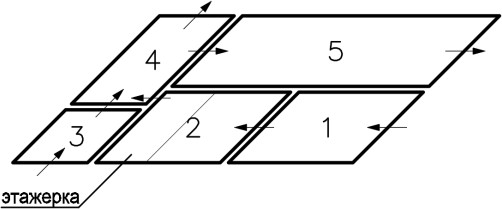 Название участков и их размерыНазвание участков и их размерыНазвание участков и их размерыНазвание участков и их размерыВариант 3-1Вариант 3-1Название участков и их размерыНазвание участков и их размерыНазвание участков и их размерыНазвание участков и их размерыг. Костромаг. КостромаНазвание участков и их размерыНазвание участков и их размерыНазвание участков и их размерыНазвание участков и их размерыРазмеры участков, мРазмеры участков, мОсновные производствен ныепомещения1Склад, сушка пиломатериаловСклад, сушка пиломатериалов24 х 3624 х 36Основные производствен ныепомещения2Отделение раскроя, сортировкиОтделение раскроя, сортировки24 х 3024 х 30Основные производствен ныепомещения3Отделение комплектующихОтделение комплектующих12 х 1212 х 12Основные производствен ныепомещения4Отделение столярных изделийОтделение столярных изделий12 х 3612 х 36Основные производствен ныепомещения5Отделение крупных конструкцийОтделение крупных конструкций24 х 6024 х 60Схема объемно-планировочного решенияСхема объемно-планировочного решенияСхема объемно-планировочного решенияСхема объемно-планировочного решенияСхема объемно-планировочного решенияСхема объемно-планировочного решения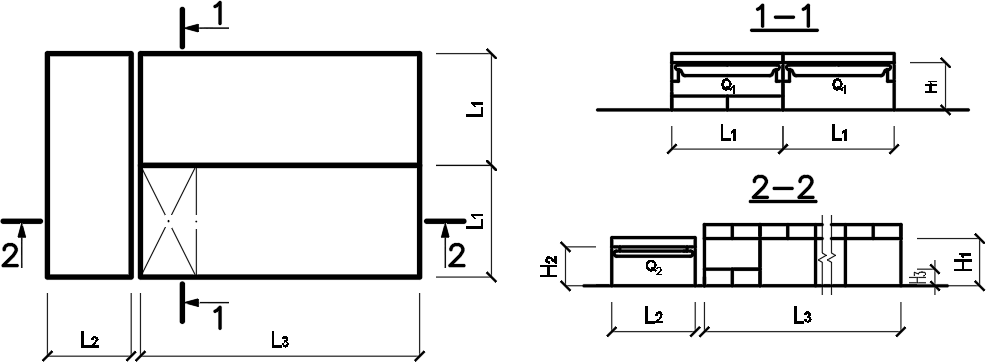 Основные параметры объемно-планировочного решенияПримечание L₁и L₂ – ширина пролета; L₃ – длина пролета; Н₁ и Н₂ – высота от уровня чистого пола до низа несущих конструкций покрытия; Н₃ - высотавстроенной площадки. Q₁ и Q₂ - грузоподъемность мостового и подвесного кранов соответственно.Основные параметры объемно-планировочного решенияПримечание L₁и L₂ – ширина пролета; L₃ – длина пролета; Н₁ и Н₂ – высота от уровня чистого пола до низа несущих конструкций покрытия; Н₃ - высотавстроенной площадки. Q₁ и Q₂ - грузоподъемность мостового и подвесного кранов соответственно.Основные параметры объемно-планировочного решенияПримечание L₁и L₂ – ширина пролета; L₃ – длина пролета; Н₁ и Н₂ – высота от уровня чистого пола до низа несущих конструкций покрытия; Н₃ - высотавстроенной площадки. Q₁ и Q₂ - грузоподъемность мостового и подвесного кранов соответственно.L₁, м2424Основные параметры объемно-планировочного решенияПримечание L₁и L₂ – ширина пролета; L₃ – длина пролета; Н₁ и Н₂ – высота от уровня чистого пола до низа несущих конструкций покрытия; Н₃ - высотавстроенной площадки. Q₁ и Q₂ - грузоподъемность мостового и подвесного кранов соответственно.Основные параметры объемно-планировочного решенияПримечание L₁и L₂ – ширина пролета; L₃ – длина пролета; Н₁ и Н₂ – высота от уровня чистого пола до низа несущих конструкций покрытия; Н₃ - высотавстроенной площадки. Q₁ и Q₂ - грузоподъемность мостового и подвесного кранов соответственно.Основные параметры объемно-планировочного решенияПримечание L₁и L₂ – ширина пролета; L₃ – длина пролета; Н₁ и Н₂ – высота от уровня чистого пола до низа несущих конструкций покрытия; Н₃ - высотавстроенной площадки. Q₁ и Q₂ - грузоподъемность мостового и подвесного кранов соответственно.L₂, м1212Основные параметры объемно-планировочного решенияПримечание L₁и L₂ – ширина пролета; L₃ – длина пролета; Н₁ и Н₂ – высота от уровня чистого пола до низа несущих конструкций покрытия; Н₃ - высотавстроенной площадки. Q₁ и Q₂ - грузоподъемность мостового и подвесного кранов соответственно.Основные параметры объемно-планировочного решенияПримечание L₁и L₂ – ширина пролета; L₃ – длина пролета; Н₁ и Н₂ – высота от уровня чистого пола до низа несущих конструкций покрытия; Н₃ - высотавстроенной площадки. Q₁ и Q₂ - грузоподъемность мостового и подвесного кранов соответственно.Основные параметры объемно-планировочного решенияПримечание L₁и L₂ – ширина пролета; L₃ – длина пролета; Н₁ и Н₂ – высота от уровня чистого пола до низа несущих конструкций покрытия; Н₃ - высотавстроенной площадки. Q₁ и Q₂ - грузоподъемность мостового и подвесного кранов соответственно.L₃, м6060Основные параметры объемно-планировочного решенияПримечание L₁и L₂ – ширина пролета; L₃ – длина пролета; Н₁ и Н₂ – высота от уровня чистого пола до низа несущих конструкций покрытия; Н₃ - высотавстроенной площадки. Q₁ и Q₂ - грузоподъемность мостового и подвесного кранов соответственно.Основные параметры объемно-планировочного решенияПримечание L₁и L₂ – ширина пролета; L₃ – длина пролета; Н₁ и Н₂ – высота от уровня чистого пола до низа несущих конструкций покрытия; Н₃ - высотавстроенной площадки. Q₁ и Q₂ - грузоподъемность мостового и подвесного кранов соответственно.Основные параметры объемно-планировочного решенияПримечание L₁и L₂ – ширина пролета; L₃ – длина пролета; Н₁ и Н₂ – высота от уровня чистого пола до низа несущих конструкций покрытия; Н₃ - высотавстроенной площадки. Q₁ и Q₂ - грузоподъемность мостового и подвесного кранов соответственно.Н₁, м9,69,6Основные параметры объемно-планировочного решенияПримечание L₁и L₂ – ширина пролета; L₃ – длина пролета; Н₁ и Н₂ – высота от уровня чистого пола до низа несущих конструкций покрытия; Н₃ - высотавстроенной площадки. Q₁ и Q₂ - грузоподъемность мостового и подвесного кранов соответственно.Основные параметры объемно-планировочного решенияПримечание L₁и L₂ – ширина пролета; L₃ – длина пролета; Н₁ и Н₂ – высота от уровня чистого пола до низа несущих конструкций покрытия; Н₃ - высотавстроенной площадки. Q₁ и Q₂ - грузоподъемность мостового и подвесного кранов соответственно.Основные параметры объемно-планировочного решенияПримечание L₁и L₂ – ширина пролета; L₃ – длина пролета; Н₁ и Н₂ – высота от уровня чистого пола до низа несущих конструкций покрытия; Н₃ - высотавстроенной площадки. Q₁ и Q₂ - грузоподъемность мостового и подвесного кранов соответственно.Н₂, м7,27,2Основные параметры объемно-планировочного решенияПримечание L₁и L₂ – ширина пролета; L₃ – длина пролета; Н₁ и Н₂ – высота от уровня чистого пола до низа несущих конструкций покрытия; Н₃ - высотавстроенной площадки. Q₁ и Q₂ - грузоподъемность мостового и подвесного кранов соответственно.Основные параметры объемно-планировочного решенияПримечание L₁и L₂ – ширина пролета; L₃ – длина пролета; Н₁ и Н₂ – высота от уровня чистого пола до низа несущих конструкций покрытия; Н₃ - высотавстроенной площадки. Q₁ и Q₂ - грузоподъемность мостового и подвесного кранов соответственно.Основные параметры объемно-планировочного решенияПримечание L₁и L₂ – ширина пролета; L₃ – длина пролета; Н₁ и Н₂ – высота от уровня чистого пола до низа несущих конструкций покрытия; Н₃ - высотавстроенной площадки. Q₁ и Q₂ - грузоподъемность мостового и подвесного кранов соответственно.Н₃, м3,6 3,6 Грузоподъемность кранаГрузоподъемность кранаГрузоподъемность кранаQ₁; Q₂, т10; 310; 3Параметры внутрицеховой средыГруппа производственного процесса по санитарной характеристикеГруппа производственного процесса по санитарной характеристикеГруппа производственного процесса по санитарной характеристикеГруппа производственного процесса по санитарной характеристике1БПараметры внутрицеховой средыРасчетная температура воздухаРасчетная температура воздухаРасчетная температура воздухаРасчетная температура воздуха18°CПараметры внутрицеховой средыОтносительная влажность воздухаОтносительная влажность воздухаОтносительная влажность воздухаОтносительная влажность воздуха55%Параметры внутрицеховой средыРазряд зрительной работыРазряд зрительной работыРазряд зрительной работыРазряд зрительной работыIVПроектирование АБКПроектирование АБКПроектирование АБКПроектирование АБКПроектирование АБКПроектирование АБККоличество работающих на предприятииAСписочное во всех сменах, челСписочное во всех сменах, чел100100Количество работающих на предприятииBЯвочное в наиболее многочисленной смене, чеЯвочное в наиболее многочисленной смене, че7070Количество работающих на предприятииCИТР и служащих, челИТР и служащих, чел1212Количество работающих на предприятииРаботающих женщин, %Работающих женщин, %Работающих женщин, %2020Проектирование СПОЗУПроектирование СПОЗУПроектирование СПОЗУПроектирование СПОЗУПроектирование СПОЗУПроектирование СПОЗУПлощадь прочих объектов предприятия, м2Цех разделки древесиныЦех разделки древесиныЦех разделки древесины18 х7518 х75Площадь прочих объектов предприятия, м2Цех деревянной тарыЦех деревянной тарыЦех деревянной тары18 х 3618 х 36Площадь прочих объектов предприятия, м2Склад и выставка продукцииСклад и выставка продукцииСклад и выставка продукции48 х 3648 х 36Площадь прочих объектов предприятия, м2Контора комбинатаКонтора комбинатаКонтора комбината18 х 2418 х 24№Наименование этапа выполнения курсовой работыСроквыполненияПроцент выполнениякурсовой работы1Выполнение	графической	части	проекта,	составление пояснительной записки к курсовому проекту08.12.2023г.90%2Получение допуска к защите курсового проекта15.12.2023г.100 %Цех входит в состав деревообрабатывающего комбината и выпускает столярные изделия и крупногабаритные конструкции. Сушка пиломатериалов – в герметичных камерах. Завоз пиломатериалов и вывоз продукции – напольным транспортом. На отметке 4,2 м размещена площадка для ремонта кранов.Цех входит в состав деревообрабатывающего комбината и выпускает столярные изделия и крупногабаритные конструкции. Сушка пиломатериалов – в герметичных камерах. Завоз пиломатериалов и вывоз продукции – напольным транспортом. На отметке 4,2 м размещена площадка для ремонта кранов.Цех входит в состав деревообрабатывающего комбината и выпускает столярные изделия и крупногабаритные конструкции. Сушка пиломатериалов – в герметичных камерах. Завоз пиломатериалов и вывоз продукции – напольным транспортом. На отметке 4,2 м размещена площадка для ремонта кранов.Цех входит в состав деревообрабатывающего комбината и выпускает столярные изделия и крупногабаритные конструкции. Сушка пиломатериалов – в герметичных камерах. Завоз пиломатериалов и вывоз продукции – напольным транспортом. На отметке 4,2 м размещена площадка для ремонта кранов.Укрупненная технологическая схемаУкрупненная технологическая схемаЦех входит в состав деревообрабатывающего комбината и выпускает столярные изделия и крупногабаритные конструкции. Сушка пиломатериалов – в герметичных камерах. Завоз пиломатериалов и вывоз продукции – напольным транспортом. На отметке 4,2 м размещена площадка для ремонта кранов.Цех входит в состав деревообрабатывающего комбината и выпускает столярные изделия и крупногабаритные конструкции. Сушка пиломатериалов – в герметичных камерах. Завоз пиломатериалов и вывоз продукции – напольным транспортом. На отметке 4,2 м размещена площадка для ремонта кранов.Цех входит в состав деревообрабатывающего комбината и выпускает столярные изделия и крупногабаритные конструкции. Сушка пиломатериалов – в герметичных камерах. Завоз пиломатериалов и вывоз продукции – напольным транспортом. На отметке 4,2 м размещена площадка для ремонта кранов.Цех входит в состав деревообрабатывающего комбината и выпускает столярные изделия и крупногабаритные конструкции. Сушка пиломатериалов – в герметичных камерах. Завоз пиломатериалов и вывоз продукции – напольным транспортом. На отметке 4,2 м размещена площадка для ремонта кранов.Название участков и их размерыНазвание участков и их размерыНазвание участков и их размерыНазвание участков и их размерыВариант 3-2Вариант 3-2Название участков и их размерыНазвание участков и их размерыНазвание участков и их размерыНазвание участков и их размерыг. Вологдаг. ВологдаНазвание участков и их размерыНазвание участков и их размерыНазвание участков и их размерыНазвание участков и их размерыРазмеры участков, мРазмеры участков, мОсновные производствен ныепомещения1Склад, сушка пиломатериаловСклад, сушка пиломатериалов30 х 2430 х 24Основные производствен ныепомещения2Отделение раскроя, сортировкиОтделение раскроя, сортировки24 х 3024 х 30Основные производствен ныепомещения3Отделение комплектующихОтделение комплектующих18х 1818х 18Основные производствен ныепомещения4Отделение столярных изделийОтделение столярных изделий18 х 4218 х 42Основные производствен ныепомещения5Отделение крупных конструкцийОтделение крупных конструкций30 х 4830 х 48Схема объемно-планировочного решенияСхема объемно-планировочного решенияСхема объемно-планировочного решенияСхема объемно-планировочного решенияСхема объемно-планировочного решенияСхема объемно-планировочного решенияОсновные параметры объемно-планировочного решенияПримечание L₁и L₂ – ширина пролета; L₃ – длина пролета; Н₁ и Н₂ – высота от уровня чистого пола до низа несущих конструкций покрытия; Н₃ - высотавстроенной площадки. Q₁ и Q₂ - грузоподъемность мостового и подвесного кранов соответственно.Основные параметры объемно-планировочного решенияПримечание L₁и L₂ – ширина пролета; L₃ – длина пролета; Н₁ и Н₂ – высота от уровня чистого пола до низа несущих конструкций покрытия; Н₃ - высотавстроенной площадки. Q₁ и Q₂ - грузоподъемность мостового и подвесного кранов соответственно.Основные параметры объемно-планировочного решенияПримечание L₁и L₂ – ширина пролета; L₃ – длина пролета; Н₁ и Н₂ – высота от уровня чистого пола до низа несущих конструкций покрытия; Н₃ - высотавстроенной площадки. Q₁ и Q₂ - грузоподъемность мостового и подвесного кранов соответственно.L₁, м3030Основные параметры объемно-планировочного решенияПримечание L₁и L₂ – ширина пролета; L₃ – длина пролета; Н₁ и Н₂ – высота от уровня чистого пола до низа несущих конструкций покрытия; Н₃ - высотавстроенной площадки. Q₁ и Q₂ - грузоподъемность мостового и подвесного кранов соответственно.Основные параметры объемно-планировочного решенияПримечание L₁и L₂ – ширина пролета; L₃ – длина пролета; Н₁ и Н₂ – высота от уровня чистого пола до низа несущих конструкций покрытия; Н₃ - высотавстроенной площадки. Q₁ и Q₂ - грузоподъемность мостового и подвесного кранов соответственно.Основные параметры объемно-планировочного решенияПримечание L₁и L₂ – ширина пролета; L₃ – длина пролета; Н₁ и Н₂ – высота от уровня чистого пола до низа несущих конструкций покрытия; Н₃ - высотавстроенной площадки. Q₁ и Q₂ - грузоподъемность мостового и подвесного кранов соответственно.L₂, м1818Основные параметры объемно-планировочного решенияПримечание L₁и L₂ – ширина пролета; L₃ – длина пролета; Н₁ и Н₂ – высота от уровня чистого пола до низа несущих конструкций покрытия; Н₃ - высотавстроенной площадки. Q₁ и Q₂ - грузоподъемность мостового и подвесного кранов соответственно.Основные параметры объемно-планировочного решенияПримечание L₁и L₂ – ширина пролета; L₃ – длина пролета; Н₁ и Н₂ – высота от уровня чистого пола до низа несущих конструкций покрытия; Н₃ - высотавстроенной площадки. Q₁ и Q₂ - грузоподъемность мостового и подвесного кранов соответственно.Основные параметры объемно-планировочного решенияПримечание L₁и L₂ – ширина пролета; L₃ – длина пролета; Н₁ и Н₂ – высота от уровня чистого пола до низа несущих конструкций покрытия; Н₃ - высотавстроенной площадки. Q₁ и Q₂ - грузоподъемность мостового и подвесного кранов соответственно.L₃, м4848Основные параметры объемно-планировочного решенияПримечание L₁и L₂ – ширина пролета; L₃ – длина пролета; Н₁ и Н₂ – высота от уровня чистого пола до низа несущих конструкций покрытия; Н₃ - высотавстроенной площадки. Q₁ и Q₂ - грузоподъемность мостового и подвесного кранов соответственно.Основные параметры объемно-планировочного решенияПримечание L₁и L₂ – ширина пролета; L₃ – длина пролета; Н₁ и Н₂ – высота от уровня чистого пола до низа несущих конструкций покрытия; Н₃ - высотавстроенной площадки. Q₁ и Q₂ - грузоподъемность мостового и подвесного кранов соответственно.Основные параметры объемно-планировочного решенияПримечание L₁и L₂ – ширина пролета; L₃ – длина пролета; Н₁ и Н₂ – высота от уровня чистого пола до низа несущих конструкций покрытия; Н₃ - высотавстроенной площадки. Q₁ и Q₂ - грузоподъемность мостового и подвесного кранов соответственно.Н₁, м10,810,8Основные параметры объемно-планировочного решенияПримечание L₁и L₂ – ширина пролета; L₃ – длина пролета; Н₁ и Н₂ – высота от уровня чистого пола до низа несущих конструкций покрытия; Н₃ - высотавстроенной площадки. Q₁ и Q₂ - грузоподъемность мостового и подвесного кранов соответственно.Основные параметры объемно-планировочного решенияПримечание L₁и L₂ – ширина пролета; L₃ – длина пролета; Н₁ и Н₂ – высота от уровня чистого пола до низа несущих конструкций покрытия; Н₃ - высотавстроенной площадки. Q₁ и Q₂ - грузоподъемность мостового и подвесного кранов соответственно.Основные параметры объемно-планировочного решенияПримечание L₁и L₂ – ширина пролета; L₃ – длина пролета; Н₁ и Н₂ – высота от уровня чистого пола до низа несущих конструкций покрытия; Н₃ - высотавстроенной площадки. Q₁ и Q₂ - грузоподъемность мостового и подвесного кранов соответственно.Н₂, м8,48,4Основные параметры объемно-планировочного решенияПримечание L₁и L₂ – ширина пролета; L₃ – длина пролета; Н₁ и Н₂ – высота от уровня чистого пола до низа несущих конструкций покрытия; Н₃ - высотавстроенной площадки. Q₁ и Q₂ - грузоподъемность мостового и подвесного кранов соответственно.Основные параметры объемно-планировочного решенияПримечание L₁и L₂ – ширина пролета; L₃ – длина пролета; Н₁ и Н₂ – высота от уровня чистого пола до низа несущих конструкций покрытия; Н₃ - высотавстроенной площадки. Q₁ и Q₂ - грузоподъемность мостового и подвесного кранов соответственно.Основные параметры объемно-планировочного решенияПримечание L₁и L₂ – ширина пролета; L₃ – длина пролета; Н₁ и Н₂ – высота от уровня чистого пола до низа несущих конструкций покрытия; Н₃ - высотавстроенной площадки. Q₁ и Q₂ - грузоподъемность мостового и подвесного кранов соответственно.Н₃, м4,24,2Грузоподъемность кранаГрузоподъемность кранаГрузоподъемность кранаQ₁; Q₂, т10,310,3Параметры внутрицеховой средыГруппа производственного процесса по санитарной характеристикеГруппа производственного процесса по санитарной характеристикеГруппа производственного процесса по санитарной характеристикеГруппа производственного процесса по санитарной характеристике1БПараметры внутрицеховой средыРасчетная температура воздухаРасчетная температура воздухаРасчетная температура воздухаРасчетная температура воздуха18°CПараметры внутрицеховой средыОтносительная влажность воздухаОтносительная влажность воздухаОтносительная влажность воздухаОтносительная влажность воздуха55%Параметры внутрицеховой средыРазряд зрительной работыРазряд зрительной работыРазряд зрительной работыРазряд зрительной работыIVПроектирование АБКПроектирование АБКПроектирование АБКПроектирование АБКПроектирование АБКПроектирование АБККоличество работающих на предприятииAСписочное во всех сменах, челСписочное во всех сменах, чел100100Количество работающих на предприятииBЯвочное в наиболее многочисленной смене, чеЯвочное в наиболее многочисленной смене, че7070Количество работающих на предприятииCИТР и служащих, челИТР и служащих, чел1212Количество работающих на предприятииРаботающих женщин, %Работающих женщин, %Работающих женщин, %2020Проектирование СПОЗУПроектирование СПОЗУПроектирование СПОЗУПроектирование СПОЗУПроектирование СПОЗУПроектирование СПОЗУПлощадь прочих объектов предприятия, м2Цех разделки древесиныЦех разделки древесиныЦех разделки древесины18 х 6018 х 60Площадь прочих объектов предприятия, м2Цех деревянной тарыЦех деревянной тарыЦех деревянной тары18 х 3618 х 36Площадь прочих объектов предприятия, м2Склад и выставка продукцииСклад и выставка продукцииСклад и выставка продукции60 х 3660 х 36Площадь прочих объектов предприятия, м2Контора комбинатаКонтора комбинатаКонтора комбината18 х 1818 х 18№Наименование этапа выполнения курсовой работыСроквыполненияПроцент выполнениякурсовой работы1Выполнение	графической	части	проекта,	составление пояснительной записки к курсовому проекту08.12.2023г.90%2Получение допуска к защите курсового проекта16.12.2023г.100 %Цех входит в состав деревообрабатывающего комбината и выпускает столярные изделия и крупногабаритные конструкции. Сушка пиломатериалов – в герметичных камерах. Завоз пиломатериалов и вывоз продукции – напольным транспортом. На отметке  3,6 м размещена площадка для ремонта кранов.Цех входит в состав деревообрабатывающего комбината и выпускает столярные изделия и крупногабаритные конструкции. Сушка пиломатериалов – в герметичных камерах. Завоз пиломатериалов и вывоз продукции – напольным транспортом. На отметке  3,6 м размещена площадка для ремонта кранов.Цех входит в состав деревообрабатывающего комбината и выпускает столярные изделия и крупногабаритные конструкции. Сушка пиломатериалов – в герметичных камерах. Завоз пиломатериалов и вывоз продукции – напольным транспортом. На отметке  3,6 м размещена площадка для ремонта кранов.Цех входит в состав деревообрабатывающего комбината и выпускает столярные изделия и крупногабаритные конструкции. Сушка пиломатериалов – в герметичных камерах. Завоз пиломатериалов и вывоз продукции – напольным транспортом. На отметке  3,6 м размещена площадка для ремонта кранов.Укрупненная технологическая схемаУкрупненная технологическая схемаЦех входит в состав деревообрабатывающего комбината и выпускает столярные изделия и крупногабаритные конструкции. Сушка пиломатериалов – в герметичных камерах. Завоз пиломатериалов и вывоз продукции – напольным транспортом. На отметке  3,6 м размещена площадка для ремонта кранов.Цех входит в состав деревообрабатывающего комбината и выпускает столярные изделия и крупногабаритные конструкции. Сушка пиломатериалов – в герметичных камерах. Завоз пиломатериалов и вывоз продукции – напольным транспортом. На отметке  3,6 м размещена площадка для ремонта кранов.Цех входит в состав деревообрабатывающего комбината и выпускает столярные изделия и крупногабаритные конструкции. Сушка пиломатериалов – в герметичных камерах. Завоз пиломатериалов и вывоз продукции – напольным транспортом. На отметке  3,6 м размещена площадка для ремонта кранов.Цех входит в состав деревообрабатывающего комбината и выпускает столярные изделия и крупногабаритные конструкции. Сушка пиломатериалов – в герметичных камерах. Завоз пиломатериалов и вывоз продукции – напольным транспортом. На отметке  3,6 м размещена площадка для ремонта кранов.Название участков и их размерыНазвание участков и их размерыНазвание участков и их размерыНазвание участков и их размерыВариант 3-3Вариант 3-3Название участков и их размерыНазвание участков и их размерыНазвание участков и их размерыНазвание участков и их размерыг. Ярославльг. ЯрославльНазвание участков и их размерыНазвание участков и их размерыНазвание участков и их размерыНазвание участков и их размерыРазмеры участков, мРазмеры участков, мОсновные производствен ныепомещения1Склад, сушка пиломатериаловСклад, сушка пиломатериалов30 х 2430 х 24Основные производствен ныепомещения2Отделение раскроя, сортировкиОтделение раскроя, сортировки30 х 2430 х 24Основные производствен ныепомещения3Отделение комплектующихОтделение комплектующих18 х 1818 х 18Основные производствен ныепомещения4Отделение столярных изделийОтделение столярных изделий18 х 3018 х 30Основные производствен ныепомещения5Отделение крупных конструкцийОтделение крупных конструкций24 х 6024 х 60Схема объемно-планировочного решенияСхема объемно-планировочного решенияСхема объемно-планировочного решенияСхема объемно-планировочного решенияСхема объемно-планировочного решенияСхема объемно-планировочного решенияОсновные параметры объемно-планировочного решенияПримечание L₁и L₂ – ширина пролета; L₃ – длина пролета; Н₁ и Н₂ – высота от уровня чистого пола до низа несущих конструкций покрытия; Н₃ - высотавстроенной площадки. Q₁ и Q₂ - грузоподъемность мостового и подвесного кранов соответственно.Основные параметры объемно-планировочного решенияПримечание L₁и L₂ – ширина пролета; L₃ – длина пролета; Н₁ и Н₂ – высота от уровня чистого пола до низа несущих конструкций покрытия; Н₃ - высотавстроенной площадки. Q₁ и Q₂ - грузоподъемность мостового и подвесного кранов соответственно.Основные параметры объемно-планировочного решенияПримечание L₁и L₂ – ширина пролета; L₃ – длина пролета; Н₁ и Н₂ – высота от уровня чистого пола до низа несущих конструкций покрытия; Н₃ - высотавстроенной площадки. Q₁ и Q₂ - грузоподъемность мостового и подвесного кранов соответственно.L₁, м2424Основные параметры объемно-планировочного решенияПримечание L₁и L₂ – ширина пролета; L₃ – длина пролета; Н₁ и Н₂ – высота от уровня чистого пола до низа несущих конструкций покрытия; Н₃ - высотавстроенной площадки. Q₁ и Q₂ - грузоподъемность мостового и подвесного кранов соответственно.Основные параметры объемно-планировочного решенияПримечание L₁и L₂ – ширина пролета; L₃ – длина пролета; Н₁ и Н₂ – высота от уровня чистого пола до низа несущих конструкций покрытия; Н₃ - высотавстроенной площадки. Q₁ и Q₂ - грузоподъемность мостового и подвесного кранов соответственно.Основные параметры объемно-планировочного решенияПримечание L₁и L₂ – ширина пролета; L₃ – длина пролета; Н₁ и Н₂ – высота от уровня чистого пола до низа несущих конструкций покрытия; Н₃ - высотавстроенной площадки. Q₁ и Q₂ - грузоподъемность мостового и подвесного кранов соответственно.L₂, м1818Основные параметры объемно-планировочного решенияПримечание L₁и L₂ – ширина пролета; L₃ – длина пролета; Н₁ и Н₂ – высота от уровня чистого пола до низа несущих конструкций покрытия; Н₃ - высотавстроенной площадки. Q₁ и Q₂ - грузоподъемность мостового и подвесного кранов соответственно.Основные параметры объемно-планировочного решенияПримечание L₁и L₂ – ширина пролета; L₃ – длина пролета; Н₁ и Н₂ – высота от уровня чистого пола до низа несущих конструкций покрытия; Н₃ - высотавстроенной площадки. Q₁ и Q₂ - грузоподъемность мостового и подвесного кранов соответственно.Основные параметры объемно-планировочного решенияПримечание L₁и L₂ – ширина пролета; L₃ – длина пролета; Н₁ и Н₂ – высота от уровня чистого пола до низа несущих конструкций покрытия; Н₃ - высотавстроенной площадки. Q₁ и Q₂ - грузоподъемность мостового и подвесного кранов соответственно.L₃, м6060Основные параметры объемно-планировочного решенияПримечание L₁и L₂ – ширина пролета; L₃ – длина пролета; Н₁ и Н₂ – высота от уровня чистого пола до низа несущих конструкций покрытия; Н₃ - высотавстроенной площадки. Q₁ и Q₂ - грузоподъемность мостового и подвесного кранов соответственно.Основные параметры объемно-планировочного решенияПримечание L₁и L₂ – ширина пролета; L₃ – длина пролета; Н₁ и Н₂ – высота от уровня чистого пола до низа несущих конструкций покрытия; Н₃ - высотавстроенной площадки. Q₁ и Q₂ - грузоподъемность мостового и подвесного кранов соответственно.Основные параметры объемно-планировочного решенияПримечание L₁и L₂ – ширина пролета; L₃ – длина пролета; Н₁ и Н₂ – высота от уровня чистого пола до низа несущих конструкций покрытия; Н₃ - высотавстроенной площадки. Q₁ и Q₂ - грузоподъемность мостового и подвесного кранов соответственно.Н₁, м14,414,4Основные параметры объемно-планировочного решенияПримечание L₁и L₂ – ширина пролета; L₃ – длина пролета; Н₁ и Н₂ – высота от уровня чистого пола до низа несущих конструкций покрытия; Н₃ - высотавстроенной площадки. Q₁ и Q₂ - грузоподъемность мостового и подвесного кранов соответственно.Основные параметры объемно-планировочного решенияПримечание L₁и L₂ – ширина пролета; L₃ – длина пролета; Н₁ и Н₂ – высота от уровня чистого пола до низа несущих конструкций покрытия; Н₃ - высотавстроенной площадки. Q₁ и Q₂ - грузоподъемность мостового и подвесного кранов соответственно.Основные параметры объемно-планировочного решенияПримечание L₁и L₂ – ширина пролета; L₃ – длина пролета; Н₁ и Н₂ – высота от уровня чистого пола до низа несущих конструкций покрытия; Н₃ - высотавстроенной площадки. Q₁ и Q₂ - грузоподъемность мостового и подвесного кранов соответственно.Н₂, м8,48,4Основные параметры объемно-планировочного решенияПримечание L₁и L₂ – ширина пролета; L₃ – длина пролета; Н₁ и Н₂ – высота от уровня чистого пола до низа несущих конструкций покрытия; Н₃ - высотавстроенной площадки. Q₁ и Q₂ - грузоподъемность мостового и подвесного кранов соответственно.Основные параметры объемно-планировочного решенияПримечание L₁и L₂ – ширина пролета; L₃ – длина пролета; Н₁ и Н₂ – высота от уровня чистого пола до низа несущих конструкций покрытия; Н₃ - высотавстроенной площадки. Q₁ и Q₂ - грузоподъемность мостового и подвесного кранов соответственно.Основные параметры объемно-планировочного решенияПримечание L₁и L₂ – ширина пролета; L₃ – длина пролета; Н₁ и Н₂ – высота от уровня чистого пола до низа несущих конструкций покрытия; Н₃ - высотавстроенной площадки. Q₁ и Q₂ - грузоподъемность мостового и подвесного кранов соответственно.Н₃, м3,63,6Грузоподъемность кранаГрузоподъемность кранаГрузоподъемность кранаQ₁; Q₂, т10; 310; 3Параметры внутрицеховой средыГруппа производственного процесса по санитарной характеристикеГруппа производственного процесса по санитарной характеристикеГруппа производственного процесса по санитарной характеристикеГруппа производственного процесса по санитарной характеристике1БПараметры внутрицеховой средыРасчетная температура воздухаРасчетная температура воздухаРасчетная температура воздухаРасчетная температура воздуха18°CПараметры внутрицеховой средыОтносительная влажность воздухаОтносительная влажность воздухаОтносительная влажность воздухаОтносительная влажность воздуха55%Параметры внутрицеховой средыРазряд зрительной работыРазряд зрительной работыРазряд зрительной работыРазряд зрительной работыIVПроектирование АБКПроектирование АБКПроектирование АБКПроектирование АБКПроектирование АБКПроектирование АБККоличество работающих на предприятииAСписочное во всех сменах, челСписочное во всех сменах, чел9090Количество работающих на предприятииBЯвочное в наиболее многочисленной смене, чеЯвочное в наиболее многочисленной смене, че6060Количество работающих на предприятииCИТР и служащих, челИТР и служащих, чел1010Количество работающих на предприятииРаботающих женщин, %Работающих женщин, %Работающих женщин, %3030Проектирование СПОЗУПроектирование СПОЗУПроектирование СПОЗУПроектирование СПОЗУПроектирование СПОЗУПроектирование СПОЗУПлощадь прочих объектов предприятия, м2Цех разделки древесиныЦех разделки древесиныЦех разделки древесины18 х 7218 х 72Площадь прочих объектов предприятия, м2Цех деревянной тарыЦех деревянной тарыЦех деревянной тары18 х 4818 х 48Площадь прочих объектов предприятия, м2Склад и выставка продукцииСклад и выставка продукцииСклад и выставка продукции48 х 4848 х 48Площадь прочих объектов предприятия, м2Контора комбинатаКонтора комбинатаКонтора комбината15 х1815 х18№Наименование этапа выполнения курсовой работыСроквыполненияПроцент выполнениякурсовой работы1Выполнение	графической	части	проекта,	составление пояснительной записки к курсовому проекту08.12.2023г.90%2Получение допуска к защите курсового проекта15.12.2023г.100 %Цех входит в состав машиностроительного завода и предназначен для размещения различных технологических линий, в том числе мелкосерийного изготовления узлов и агрегатов станко-инструментальной промышленности. Завоз заготовок и вывоз готовой продукции – напольным транспортом. На отметке 3,6 м  размещено вентиляционное оборудование.Цех входит в состав машиностроительного завода и предназначен для размещения различных технологических линий, в том числе мелкосерийного изготовления узлов и агрегатов станко-инструментальной промышленности. Завоз заготовок и вывоз готовой продукции – напольным транспортом. На отметке 3,6 м  размещено вентиляционное оборудование.Цех входит в состав машиностроительного завода и предназначен для размещения различных технологических линий, в том числе мелкосерийного изготовления узлов и агрегатов станко-инструментальной промышленности. Завоз заготовок и вывоз готовой продукции – напольным транспортом. На отметке 3,6 м  размещено вентиляционное оборудование.Цех входит в состав машиностроительного завода и предназначен для размещения различных технологических линий, в том числе мелкосерийного изготовления узлов и агрегатов станко-инструментальной промышленности. Завоз заготовок и вывоз готовой продукции – напольным транспортом. На отметке 3,6 м  размещено вентиляционное оборудование.Укрупненная технологическая схемаУкрупненная технологическая схемаУкрупненная технологическая схемаЦех входит в состав машиностроительного завода и предназначен для размещения различных технологических линий, в том числе мелкосерийного изготовления узлов и агрегатов станко-инструментальной промышленности. Завоз заготовок и вывоз готовой продукции – напольным транспортом. На отметке 3,6 м  размещено вентиляционное оборудование.Цех входит в состав машиностроительного завода и предназначен для размещения различных технологических линий, в том числе мелкосерийного изготовления узлов и агрегатов станко-инструментальной промышленности. Завоз заготовок и вывоз готовой продукции – напольным транспортом. На отметке 3,6 м  размещено вентиляционное оборудование.Цех входит в состав машиностроительного завода и предназначен для размещения различных технологических линий, в том числе мелкосерийного изготовления узлов и агрегатов станко-инструментальной промышленности. Завоз заготовок и вывоз готовой продукции – напольным транспортом. На отметке 3,6 м  размещено вентиляционное оборудование.Цех входит в состав машиностроительного завода и предназначен для размещения различных технологических линий, в том числе мелкосерийного изготовления узлов и агрегатов станко-инструментальной промышленности. Завоз заготовок и вывоз готовой продукции – напольным транспортом. На отметке 3,6 м  размещено вентиляционное оборудование.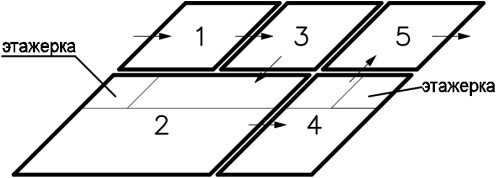 Название участков и их размерыНазвание участков и их размерыНазвание участков и их размерыНазвание участков и их размерыВариант 4-1Вариант 4-1Вариант 4-1Название участков и их размерыНазвание участков и их размерыНазвание участков и их размерыНазвание участков и их размерыг. Орелг. Орелг. ОрелНазвание участков и их размерыНазвание участков и их размерыНазвание участков и их размерыНазвание участков и их размерыРазмеры участков, мРазмеры участков, мРазмеры участков, мОсновные производствен ныепомещения1Склад заготовокСклад заготовок24 х 2424 х 2424 х 24Основные производствен ныепомещения2Отделение станочной обработкиОтделение станочной обработки36 х4836 х4836 х48Основные производствен ныепомещения3Склад комплектующихСклад комплектующих24 х2424 х2424 х24Основные производствен ныепомещения4Сборочное отделениеСборочное отделение36 х 2436 х 2436 х 24Основные производствен ныепомещения5Склад готовой продукцииСклад готовой продукции24х2424х2424х24Схема объемно-планировочного решенияСхема объемно-планировочного решенияСхема объемно-планировочного решенияСхема объемно-планировочного решенияСхема объемно-планировочного решенияСхема объемно-планировочного решенияСхема объемно-планировочного решения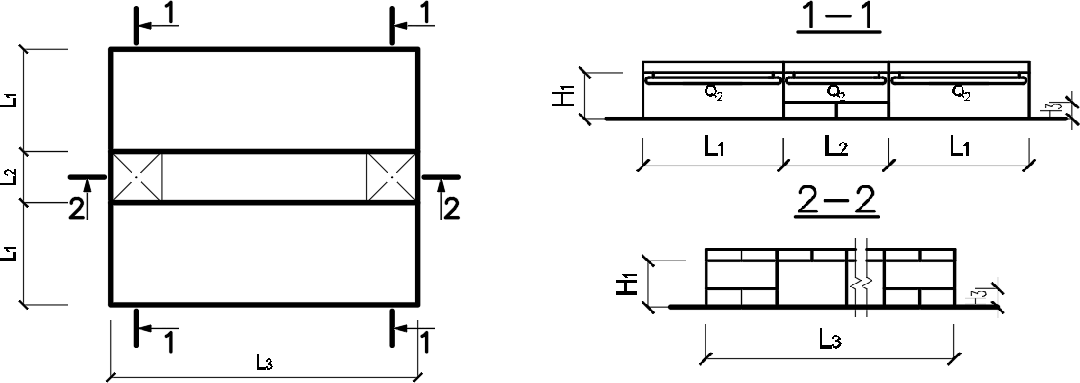 Основные параметры объемно-планировочного решенияПримечание L₁и L₂ – ширина пролета; L₃ – длина пролета; Н₁ и Н₂ – высота от уровня чистого пола до низа несущих конструкций покрытия; Н₃ - высотавстроенной площадки. Q₁ - грузоподъемность подвесного кранов.Основные параметры объемно-планировочного решенияПримечание L₁и L₂ – ширина пролета; L₃ – длина пролета; Н₁ и Н₂ – высота от уровня чистого пола до низа несущих конструкций покрытия; Н₃ - высотавстроенной площадки. Q₁ - грузоподъемность подвесного кранов.Основные параметры объемно-планировочного решенияПримечание L₁и L₂ – ширина пролета; L₃ – длина пролета; Н₁ и Н₂ – высота от уровня чистого пола до низа несущих конструкций покрытия; Н₃ - высотавстроенной площадки. Q₁ - грузоподъемность подвесного кранов.L₁,мL₁,м2424Основные параметры объемно-планировочного решенияПримечание L₁и L₂ – ширина пролета; L₃ – длина пролета; Н₁ и Н₂ – высота от уровня чистого пола до низа несущих конструкций покрытия; Н₃ - высотавстроенной площадки. Q₁ - грузоподъемность подвесного кранов.Основные параметры объемно-планировочного решенияПримечание L₁и L₂ – ширина пролета; L₃ – длина пролета; Н₁ и Н₂ – высота от уровня чистого пола до низа несущих конструкций покрытия; Н₃ - высотавстроенной площадки. Q₁ - грузоподъемность подвесного кранов.Основные параметры объемно-планировочного решенияПримечание L₁и L₂ – ширина пролета; L₃ – длина пролета; Н₁ и Н₂ – высота от уровня чистого пола до низа несущих конструкций покрытия; Н₃ - высотавстроенной площадки. Q₁ - грузоподъемность подвесного кранов.L₂,мL₂,м1212Основные параметры объемно-планировочного решенияПримечание L₁и L₂ – ширина пролета; L₃ – длина пролета; Н₁ и Н₂ – высота от уровня чистого пола до низа несущих конструкций покрытия; Н₃ - высотавстроенной площадки. Q₁ - грузоподъемность подвесного кранов.Основные параметры объемно-планировочного решенияПримечание L₁и L₂ – ширина пролета; L₃ – длина пролета; Н₁ и Н₂ – высота от уровня чистого пола до низа несущих конструкций покрытия; Н₃ - высотавстроенной площадки. Q₁ - грузоподъемность подвесного кранов.Основные параметры объемно-планировочного решенияПримечание L₁и L₂ – ширина пролета; L₃ – длина пролета; Н₁ и Н₂ – высота от уровня чистого пола до низа несущих конструкций покрытия; Н₃ - высотавстроенной площадки. Q₁ - грузоподъемность подвесного кранов.L₃,мL₃,м7272Основные параметры объемно-планировочного решенияПримечание L₁и L₂ – ширина пролета; L₃ – длина пролета; Н₁ и Н₂ – высота от уровня чистого пола до низа несущих конструкций покрытия; Н₃ - высотавстроенной площадки. Q₁ - грузоподъемность подвесного кранов.Основные параметры объемно-планировочного решенияПримечание L₁и L₂ – ширина пролета; L₃ – длина пролета; Н₁ и Н₂ – высота от уровня чистого пола до низа несущих конструкций покрытия; Н₃ - высотавстроенной площадки. Q₁ - грузоподъемность подвесного кранов.Основные параметры объемно-планировочного решенияПримечание L₁и L₂ – ширина пролета; L₃ – длина пролета; Н₁ и Н₂ – высота от уровня чистого пола до низа несущих конструкций покрытия; Н₃ - высотавстроенной площадки. Q₁ - грузоподъемность подвесного кранов.Н₁,мН₁,м8,48,4Основные параметры объемно-планировочного решенияПримечание L₁и L₂ – ширина пролета; L₃ – длина пролета; Н₁ и Н₂ – высота от уровня чистого пола до низа несущих конструкций покрытия; Н₃ - высотавстроенной площадки. Q₁ - грузоподъемность подвесного кранов.Основные параметры объемно-планировочного решенияПримечание L₁и L₂ – ширина пролета; L₃ – длина пролета; Н₁ и Н₂ – высота от уровня чистого пола до низа несущих конструкций покрытия; Н₃ - высотавстроенной площадки. Q₁ - грузоподъемность подвесного кранов.Основные параметры объемно-планировочного решенияПримечание L₁и L₂ – ширина пролета; L₃ – длина пролета; Н₁ и Н₂ – высота от уровня чистого пола до низа несущих конструкций покрытия; Н₃ - высотавстроенной площадки. Q₁ - грузоподъемность подвесного кранов.Н3,мН3,м3,63,6Грузоподъемность кранаГрузоподъемность кранаГрузоподъемность кранаQ₁; тQ₁; т55Параметры внутрицеховой средыГруппа производственного процесса по санитарной характеристикеГруппа производственного процесса по санитарной характеристикеГруппа производственного процесса по санитарной характеристикеГруппа производственного процесса по санитарной характеристикеГруппа производственного процесса по санитарной характеристике1БПараметры внутрицеховой средыРасчетная температура воздухаРасчетная температура воздухаРасчетная температура воздухаРасчетная температура воздухаРасчетная температура воздуха18°CПараметры внутрицеховой средыОтносительная влажность воздухаОтносительная влажность воздухаОтносительная влажность воздухаОтносительная влажность воздухаОтносительная влажность воздуха55%Параметры внутрицеховой средыРазряд зрительной работыРазряд зрительной работыРазряд зрительной работыРазряд зрительной работыРазряд зрительной работыVПроектирование АБКПроектирование АБКПроектирование АБКПроектирование АБКПроектирование АБКПроектирование АБКПроектирование АБККоличество работающих на предприятииAСписочное во всех сменах, челСписочное во всех сменах, чел100100100Количество работающих на предприятииBЯвочное в наиболее многочисленной смене, челЯвочное в наиболее многочисленной смене, чел808080Количество работающих на предприятииCИТР и служащих, челИТР и служащих, чел121212Количество работающих на предприятииРаботающих женщин, %Работающих женщин, %Работающих женщин, %202020Проектирование СПОЗУПроектирование СПОЗУПроектирование СПОЗУПроектирование СПОЗУПроектирование СПОЗУПроектирование СПОЗУПроектирование СПОЗУПлощадь прочих объектов предприятия, м2Блок вспомогательных цеховБлок вспомогательных цеховБлок вспомогательных цехов24 х 7224 х 7224 х 72Площадь прочих объектов предприятия, м2Экспериментальный цехЭкспериментальный цехЭкспериментальный цех24 х 6024 х 6024 х 60Площадь прочих объектов предприятия, м2Склад и выставка продукцииСклад и выставка продукцииСклад и выставка продукции24 х 2424 х 2424 х 24Площадь прочих объектов предприятия, м2Контора заводаКонтора заводаКонтора завода18 х 3018 х 3018 х 30№Наименование этапа выполнения курсовой работыСроквыполненияПроцент выполнениякурсовой работы1Выполнение	графической	части	проекта,	составление пояснительной записки к курсовому проекту08.12.2023г.90%2Получение допуска к защите курсового проекта15.12.2023г.100 %Цех входит в состав машиностроительного завода и предназначен для размещения различных технологических линий, в том числе мелкосерийного изготовления узлов и агрегатов станко-инструментальной промышленности. Завоз заготовок и вывоз готовой продукции – напольным транспортом. На отметке  4,2 м размещено вентиляционное оборудование.Цех входит в состав машиностроительного завода и предназначен для размещения различных технологических линий, в том числе мелкосерийного изготовления узлов и агрегатов станко-инструментальной промышленности. Завоз заготовок и вывоз готовой продукции – напольным транспортом. На отметке  4,2 м размещено вентиляционное оборудование.Цех входит в состав машиностроительного завода и предназначен для размещения различных технологических линий, в том числе мелкосерийного изготовления узлов и агрегатов станко-инструментальной промышленности. Завоз заготовок и вывоз готовой продукции – напольным транспортом. На отметке  4,2 м размещено вентиляционное оборудование.Цех входит в состав машиностроительного завода и предназначен для размещения различных технологических линий, в том числе мелкосерийного изготовления узлов и агрегатов станко-инструментальной промышленности. Завоз заготовок и вывоз готовой продукции – напольным транспортом. На отметке  4,2 м размещено вентиляционное оборудование.Укрупненная технологическая схемаУкрупненная технологическая схемаУкрупненная технологическая схемаЦех входит в состав машиностроительного завода и предназначен для размещения различных технологических линий, в том числе мелкосерийного изготовления узлов и агрегатов станко-инструментальной промышленности. Завоз заготовок и вывоз готовой продукции – напольным транспортом. На отметке  4,2 м размещено вентиляционное оборудование.Цех входит в состав машиностроительного завода и предназначен для размещения различных технологических линий, в том числе мелкосерийного изготовления узлов и агрегатов станко-инструментальной промышленности. Завоз заготовок и вывоз готовой продукции – напольным транспортом. На отметке  4,2 м размещено вентиляционное оборудование.Цех входит в состав машиностроительного завода и предназначен для размещения различных технологических линий, в том числе мелкосерийного изготовления узлов и агрегатов станко-инструментальной промышленности. Завоз заготовок и вывоз готовой продукции – напольным транспортом. На отметке  4,2 м размещено вентиляционное оборудование.Цех входит в состав машиностроительного завода и предназначен для размещения различных технологических линий, в том числе мелкосерийного изготовления узлов и агрегатов станко-инструментальной промышленности. Завоз заготовок и вывоз готовой продукции – напольным транспортом. На отметке  4,2 м размещено вентиляционное оборудование.Название участков и их размерыНазвание участков и их размерыНазвание участков и их размерыНазвание участков и их размерыВариант 4-2Вариант 4-2Вариант 4-2Название участков и их размерыНазвание участков и их размерыНазвание участков и их размерыНазвание участков и их размерыг. Курскг. Курскг. КурскНазвание участков и их размерыНазвание участков и их размерыНазвание участков и их размерыНазвание участков и их размерыРазмеры участков, мРазмеры участков, мРазмеры участков, мОсновные производствен ныепомещения1Склад заготовокСклад заготовок24 х 2424 х 2424 х 24Основные производствен ныепомещения2Отделение станочной обработкиОтделение станочной обработки39 х 6039 х 6039 х 60Основные производствен ныепомещения3Склад комплектующихСклад комплектующих24 х 3624 х 3624 х 36Основные производствен ныепомещения4Сборочное отделениеСборочное отделение39 х 2439 х 2439 х 24Основные производствен ныепомещения5Склад готовой продукцииСклад готовой продукции24 х 2424 х 2424 х 24Схема объемно-планировочного решенияСхема объемно-планировочного решенияСхема объемно-планировочного решенияСхема объемно-планировочного решенияСхема объемно-планировочного решенияСхема объемно-планировочного решенияСхема объемно-планировочного решенияОсновные параметры объемно-планировочного решенияПримечание L₁и L₂ – ширина пролета; L₃ – длина пролета; Н₁ и Н₂ – высота от уровня чистого пола до низа несущих конструкций покрытия; Н₃ - высотавстроенной площадки. Q₁ - грузоподъемность подвесного кранов.Основные параметры объемно-планировочного решенияПримечание L₁и L₂ – ширина пролета; L₃ – длина пролета; Н₁ и Н₂ – высота от уровня чистого пола до низа несущих конструкций покрытия; Н₃ - высотавстроенной площадки. Q₁ - грузоподъемность подвесного кранов.Основные параметры объемно-планировочного решенияПримечание L₁и L₂ – ширина пролета; L₃ – длина пролета; Н₁ и Н₂ – высота от уровня чистого пола до низа несущих конструкций покрытия; Н₃ - высотавстроенной площадки. Q₁ - грузоподъемность подвесного кранов.L₁,мL₁,м2424Основные параметры объемно-планировочного решенияПримечание L₁и L₂ – ширина пролета; L₃ – длина пролета; Н₁ и Н₂ – высота от уровня чистого пола до низа несущих конструкций покрытия; Н₃ - высотавстроенной площадки. Q₁ - грузоподъемность подвесного кранов.Основные параметры объемно-планировочного решенияПримечание L₁и L₂ – ширина пролета; L₃ – длина пролета; Н₁ и Н₂ – высота от уровня чистого пола до низа несущих конструкций покрытия; Н₃ - высотавстроенной площадки. Q₁ - грузоподъемность подвесного кранов.Основные параметры объемно-планировочного решенияПримечание L₁и L₂ – ширина пролета; L₃ – длина пролета; Н₁ и Н₂ – высота от уровня чистого пола до низа несущих конструкций покрытия; Н₃ - высотавстроенной площадки. Q₁ - грузоподъемность подвесного кранов.L₂,мL₂,м1818Основные параметры объемно-планировочного решенияПримечание L₁и L₂ – ширина пролета; L₃ – длина пролета; Н₁ и Н₂ – высота от уровня чистого пола до низа несущих конструкций покрытия; Н₃ - высотавстроенной площадки. Q₁ - грузоподъемность подвесного кранов.Основные параметры объемно-планировочного решенияПримечание L₁и L₂ – ширина пролета; L₃ – длина пролета; Н₁ и Н₂ – высота от уровня чистого пола до низа несущих конструкций покрытия; Н₃ - высотавстроенной площадки. Q₁ - грузоподъемность подвесного кранов.Основные параметры объемно-планировочного решенияПримечание L₁и L₂ – ширина пролета; L₃ – длина пролета; Н₁ и Н₂ – высота от уровня чистого пола до низа несущих конструкций покрытия; Н₃ - высотавстроенной площадки. Q₁ - грузоподъемность подвесного кранов.L₃,мL₃,м8484Основные параметры объемно-планировочного решенияПримечание L₁и L₂ – ширина пролета; L₃ – длина пролета; Н₁ и Н₂ – высота от уровня чистого пола до низа несущих конструкций покрытия; Н₃ - высотавстроенной площадки. Q₁ - грузоподъемность подвесного кранов.Основные параметры объемно-планировочного решенияПримечание L₁и L₂ – ширина пролета; L₃ – длина пролета; Н₁ и Н₂ – высота от уровня чистого пола до низа несущих конструкций покрытия; Н₃ - высотавстроенной площадки. Q₁ - грузоподъемность подвесного кранов.Основные параметры объемно-планировочного решенияПримечание L₁и L₂ – ширина пролета; L₃ – длина пролета; Н₁ и Н₂ – высота от уровня чистого пола до низа несущих конструкций покрытия; Н₃ - высотавстроенной площадки. Q₁ - грузоподъемность подвесного кранов.Н₁,мН₁,м10,810,8Основные параметры объемно-планировочного решенияПримечание L₁и L₂ – ширина пролета; L₃ – длина пролета; Н₁ и Н₂ – высота от уровня чистого пола до низа несущих конструкций покрытия; Н₃ - высотавстроенной площадки. Q₁ - грузоподъемность подвесного кранов.Основные параметры объемно-планировочного решенияПримечание L₁и L₂ – ширина пролета; L₃ – длина пролета; Н₁ и Н₂ – высота от уровня чистого пола до низа несущих конструкций покрытия; Н₃ - высотавстроенной площадки. Q₁ - грузоподъемность подвесного кранов.Основные параметры объемно-планировочного решенияПримечание L₁и L₂ – ширина пролета; L₃ – длина пролета; Н₁ и Н₂ – высота от уровня чистого пола до низа несущих конструкций покрытия; Н₃ - высотавстроенной площадки. Q₁ - грузоподъемность подвесного кранов.Н3,мН3,м4,24,2Грузоподъемность кранаГрузоподъемность кранаГрузоподъемность кранаQ₁; тQ₁; т55Параметры внутрицеховой средыГруппа производственного процесса по санитарной характеристикеГруппа производственного процесса по санитарной характеристикеГруппа производственного процесса по санитарной характеристикеГруппа производственного процесса по санитарной характеристикеГруппа производственного процесса по санитарной характеристике1БПараметры внутрицеховой средыРасчетная температура воздухаРасчетная температура воздухаРасчетная температура воздухаРасчетная температура воздухаРасчетная температура воздуха18°CПараметры внутрицеховой средыОтносительная влажность воздухаОтносительная влажность воздухаОтносительная влажность воздухаОтносительная влажность воздухаОтносительная влажность воздуха55%Параметры внутрицеховой средыРазряд зрительной работыРазряд зрительной работыРазряд зрительной работыРазряд зрительной работыРазряд зрительной работыVПроектирование АБКПроектирование АБКПроектирование АБКПроектирование АБКПроектирование АБКПроектирование АБКПроектирование АБККоличество работающих на предприятииAСписочное во всех сменах, челСписочное во всех сменах, чел110110110Количество работающих на предприятииBЯвочное в наиболее многочисленной смене, челЯвочное в наиболее многочисленной смене, чел707070Количество работающих на предприятииCИТР и служащих, челИТР и служащих, чел151515Количество работающих на предприятииРаботающих женщин, %Работающих женщин, %Работающих женщин, %202020Проектирование СПОЗУПроектирование СПОЗУПроектирование СПОЗУПроектирование СПОЗУПроектирование СПОЗУПроектирование СПОЗУПроектирование СПОЗУПлощадь прочих объектов предприятия, м2Блок вспомогательных цеховБлок вспомогательных цеховБлок вспомогательных цехов24 х 8424 х 8424 х 84Площадь прочих объектов предприятия, м2Экспериментальный цехЭкспериментальный цехЭкспериментальный цех24 х 6024 х 6024 х 60Площадь прочих объектов предприятия, м2Склад и выставка продукцииСклад и выставка продукцииСклад и выставка продукции24 х 2424 х 2424 х 24Площадь прочих объектов предприятия, м2Контора заводаКонтора заводаКонтора завода18 х 3618 х 3618 х 36№Наименование этапа выполнения курсовой работыСроквыполненияПроцент выполнениякурсовой работы1Выполнение	графической	части	проекта,	составление пояснительной записки к курсовому проекту08.12.2023г.90%2Получение допуска к защите курсового проекта15.12.2023г.100 %Цех входит в состав машиностроительного завода и предназначен для размещения различных технологических линий, в том числе мелкосерийного изготовления узлов и агрегатов станко-инструментальной промышленности. Завоз заготовок и вывоз готовой продукции – напольным транспортом. На отметке 3,3 м размещено вентиляционное оборудование.Цех входит в состав машиностроительного завода и предназначен для размещения различных технологических линий, в том числе мелкосерийного изготовления узлов и агрегатов станко-инструментальной промышленности. Завоз заготовок и вывоз готовой продукции – напольным транспортом. На отметке 3,3 м размещено вентиляционное оборудование.Цех входит в состав машиностроительного завода и предназначен для размещения различных технологических линий, в том числе мелкосерийного изготовления узлов и агрегатов станко-инструментальной промышленности. Завоз заготовок и вывоз готовой продукции – напольным транспортом. На отметке 3,3 м размещено вентиляционное оборудование.Цех входит в состав машиностроительного завода и предназначен для размещения различных технологических линий, в том числе мелкосерийного изготовления узлов и агрегатов станко-инструментальной промышленности. Завоз заготовок и вывоз готовой продукции – напольным транспортом. На отметке 3,3 м размещено вентиляционное оборудование.Укрупненная технологическая схемаУкрупненная технологическая схемаУкрупненная технологическая схемаЦех входит в состав машиностроительного завода и предназначен для размещения различных технологических линий, в том числе мелкосерийного изготовления узлов и агрегатов станко-инструментальной промышленности. Завоз заготовок и вывоз готовой продукции – напольным транспортом. На отметке 3,3 м размещено вентиляционное оборудование.Цех входит в состав машиностроительного завода и предназначен для размещения различных технологических линий, в том числе мелкосерийного изготовления узлов и агрегатов станко-инструментальной промышленности. Завоз заготовок и вывоз готовой продукции – напольным транспортом. На отметке 3,3 м размещено вентиляционное оборудование.Цех входит в состав машиностроительного завода и предназначен для размещения различных технологических линий, в том числе мелкосерийного изготовления узлов и агрегатов станко-инструментальной промышленности. Завоз заготовок и вывоз готовой продукции – напольным транспортом. На отметке 3,3 м размещено вентиляционное оборудование.Цех входит в состав машиностроительного завода и предназначен для размещения различных технологических линий, в том числе мелкосерийного изготовления узлов и агрегатов станко-инструментальной промышленности. Завоз заготовок и вывоз готовой продукции – напольным транспортом. На отметке 3,3 м размещено вентиляционное оборудование.Название участков и их размерыНазвание участков и их размерыНазвание участков и их размерыНазвание участков и их размерыВариант 4-3Вариант 4-3Вариант 4-3Название участков и их размерыНазвание участков и их размерыНазвание участков и их размерыНазвание участков и их размерыг. Брянскг. Брянскг. БрянскНазвание участков и их размерыНазвание участков и их размерыНазвание участков и их размерыНазвание участков и их размерыРазмеры участков, мРазмеры участков, мРазмеры участков, мОсновные производствен ныепомещения1Склад заготовокСклад заготовок18 х 1818 х 1818 х 18Основные производствен ныепомещения2Отделение станочной обработкиОтделение станочной обработки30 х 3630 х 3630 х 36Основные производствен ныепомещения3Склад комплектующихСклад комплектующих18 х 1818 х 1818 х 18Основные производствен ныепомещения4Сборочное отделениеСборочное отделение30 х 2430 х 2430 х 24Основные производствен ныепомещения5Склад готовой продукцииСклад готовой продукции18 х 2418 х 2418 х 24Схема объемно-планировочного решенияСхема объемно-планировочного решенияСхема объемно-планировочного решенияСхема объемно-планировочного решенияСхема объемно-планировочного решенияСхема объемно-планировочного решенияСхема объемно-планировочного решенияОсновные параметры объемно-планировочного решенияПримечание L₁и L₂ – ширина пролета; L₃ – длина пролета; Н₁ и Н₂ – высота от уровня чистого пола до низа несущих конструкций покрытия; Н₃ - высотавстроенной площадки. Q₁ - грузоподъемность подвесного кранов.Основные параметры объемно-планировочного решенияПримечание L₁и L₂ – ширина пролета; L₃ – длина пролета; Н₁ и Н₂ – высота от уровня чистого пола до низа несущих конструкций покрытия; Н₃ - высотавстроенной площадки. Q₁ - грузоподъемность подвесного кранов.Основные параметры объемно-планировочного решенияПримечание L₁и L₂ – ширина пролета; L₃ – длина пролета; Н₁ и Н₂ – высота от уровня чистого пола до низа несущих конструкций покрытия; Н₃ - высотавстроенной площадки. Q₁ - грузоподъемность подвесного кранов.L₁,мL₁,м1818Основные параметры объемно-планировочного решенияПримечание L₁и L₂ – ширина пролета; L₃ – длина пролета; Н₁ и Н₂ – высота от уровня чистого пола до низа несущих конструкций покрытия; Н₃ - высотавстроенной площадки. Q₁ - грузоподъемность подвесного кранов.Основные параметры объемно-планировочного решенияПримечание L₁и L₂ – ширина пролета; L₃ – длина пролета; Н₁ и Н₂ – высота от уровня чистого пола до низа несущих конструкций покрытия; Н₃ - высотавстроенной площадки. Q₁ - грузоподъемность подвесного кранов.Основные параметры объемно-планировочного решенияПримечание L₁и L₂ – ширина пролета; L₃ – длина пролета; Н₁ и Н₂ – высота от уровня чистого пола до низа несущих конструкций покрытия; Н₃ - высотавстроенной площадки. Q₁ - грузоподъемность подвесного кранов.L₂,мL₂,м1212Основные параметры объемно-планировочного решенияПримечание L₁и L₂ – ширина пролета; L₃ – длина пролета; Н₁ и Н₂ – высота от уровня чистого пола до низа несущих конструкций покрытия; Н₃ - высотавстроенной площадки. Q₁ - грузоподъемность подвесного кранов.Основные параметры объемно-планировочного решенияПримечание L₁и L₂ – ширина пролета; L₃ – длина пролета; Н₁ и Н₂ – высота от уровня чистого пола до низа несущих конструкций покрытия; Н₃ - высотавстроенной площадки. Q₁ - грузоподъемность подвесного кранов.Основные параметры объемно-планировочного решенияПримечание L₁и L₂ – ширина пролета; L₃ – длина пролета; Н₁ и Н₂ – высота от уровня чистого пола до низа несущих конструкций покрытия; Н₃ - высотавстроенной площадки. Q₁ - грузоподъемность подвесного кранов.L₃,мL₃,м6060Основные параметры объемно-планировочного решенияПримечание L₁и L₂ – ширина пролета; L₃ – длина пролета; Н₁ и Н₂ – высота от уровня чистого пола до низа несущих конструкций покрытия; Н₃ - высотавстроенной площадки. Q₁ - грузоподъемность подвесного кранов.Основные параметры объемно-планировочного решенияПримечание L₁и L₂ – ширина пролета; L₃ – длина пролета; Н₁ и Н₂ – высота от уровня чистого пола до низа несущих конструкций покрытия; Н₃ - высотавстроенной площадки. Q₁ - грузоподъемность подвесного кранов.Основные параметры объемно-планировочного решенияПримечание L₁и L₂ – ширина пролета; L₃ – длина пролета; Н₁ и Н₂ – высота от уровня чистого пола до низа несущих конструкций покрытия; Н₃ - высотавстроенной площадки. Q₁ - грузоподъемность подвесного кранов.Н₁,мН₁,м10,810,8Основные параметры объемно-планировочного решенияПримечание L₁и L₂ – ширина пролета; L₃ – длина пролета; Н₁ и Н₂ – высота от уровня чистого пола до низа несущих конструкций покрытия; Н₃ - высотавстроенной площадки. Q₁ - грузоподъемность подвесного кранов.Основные параметры объемно-планировочного решенияПримечание L₁и L₂ – ширина пролета; L₃ – длина пролета; Н₁ и Н₂ – высота от уровня чистого пола до низа несущих конструкций покрытия; Н₃ - высотавстроенной площадки. Q₁ - грузоподъемность подвесного кранов.Основные параметры объемно-планировочного решенияПримечание L₁и L₂ – ширина пролета; L₃ – длина пролета; Н₁ и Н₂ – высота от уровня чистого пола до низа несущих конструкций покрытия; Н₃ - высотавстроенной площадки. Q₁ - грузоподъемность подвесного кранов.Н3,мН3,м3,33,3Грузоподъемность кранаГрузоподъемность кранаГрузоподъемность кранаQ₁; тQ₁; т55Параметры внутрицеховой средыГруппа производственного процесса по санитарной характеристикеГруппа производственного процесса по санитарной характеристикеГруппа производственного процесса по санитарной характеристикеГруппа производственного процесса по санитарной характеристикеГруппа производственного процесса по санитарной характеристике1БПараметры внутрицеховой средыРасчетная температура воздухаРасчетная температура воздухаРасчетная температура воздухаРасчетная температура воздухаРасчетная температура воздуха18°CПараметры внутрицеховой средыОтносительная влажность воздухаОтносительная влажность воздухаОтносительная влажность воздухаОтносительная влажность воздухаОтносительная влажность воздуха55%Параметры внутрицеховой средыРазряд зрительной работыРазряд зрительной работыРазряд зрительной работыРазряд зрительной работыРазряд зрительной работыVПроектирование АБКПроектирование АБКПроектирование АБКПроектирование АБКПроектирование АБКПроектирование АБКПроектирование АБККоличество работающих на предприятииAСписочное во всех сменах, челСписочное во всех сменах, чел909090Количество работающих на предприятииBЯвочное в наиболее многочисленной смене, челЯвочное в наиболее многочисленной смене, чел505050Количество работающих на предприятииCИТР и служащих, челИТР и служащих, чел101010Количество работающих на предприятииРаботающих женщин, %Работающих женщин, %Работающих женщин, %303030Проектирование СПОЗУПроектирование СПОЗУПроектирование СПОЗУПроектирование СПОЗУПроектирование СПОЗУПроектирование СПОЗУПроектирование СПОЗУПлощадь прочих объектов предприятия, м2Блок вспомогательных цеховБлок вспомогательных цеховБлок вспомогательных цехов24х 6024х 6024х 60Площадь прочих объектов предприятия, м2Экспериментальный цехЭкспериментальный цехЭкспериментальный цех24 х 4824 х 4824 х 48Площадь прочих объектов предприятия, м2Склад и выставка продукцииСклад и выставка продукцииСклад и выставка продукции24 х 2424 х 2424 х 24Площадь прочих объектов предприятия, м2Контора заводаКонтора заводаКонтора завода15 х 2415 х 2415 х 24№Наименование этапа выполнения курсовой работыСроквыполненияПроцент выполнениякурсовой работы1Выполнение	графической	части	проекта,	составление пояснительной записки к курсовому проекту08.12.2023г.90%2Получение допуска к защите курсового проекта15.12.2023г.100 %Цех входит в состав завода строительных конструкций. Цех предназначен для изготовления нестандартного оборудования и коммуникаций промышленных и общественных зданий. Завоз металла – рельсовым транспортом. На отметке 4,2 м размещено вентиляционное оборудование.Цех входит в состав завода строительных конструкций. Цех предназначен для изготовления нестандартного оборудования и коммуникаций промышленных и общественных зданий. Завоз металла – рельсовым транспортом. На отметке 4,2 м размещено вентиляционное оборудование.Цех входит в состав завода строительных конструкций. Цех предназначен для изготовления нестандартного оборудования и коммуникаций промышленных и общественных зданий. Завоз металла – рельсовым транспортом. На отметке 4,2 м размещено вентиляционное оборудование.Цех входит в состав завода строительных конструкций. Цех предназначен для изготовления нестандартного оборудования и коммуникаций промышленных и общественных зданий. Завоз металла – рельсовым транспортом. На отметке 4,2 м размещено вентиляционное оборудование.Укрупненная технологическая схемаУкрупненная технологическая схемаЦех входит в состав завода строительных конструкций. Цех предназначен для изготовления нестандартного оборудования и коммуникаций промышленных и общественных зданий. Завоз металла – рельсовым транспортом. На отметке 4,2 м размещено вентиляционное оборудование.Цех входит в состав завода строительных конструкций. Цех предназначен для изготовления нестандартного оборудования и коммуникаций промышленных и общественных зданий. Завоз металла – рельсовым транспортом. На отметке 4,2 м размещено вентиляционное оборудование.Цех входит в состав завода строительных конструкций. Цех предназначен для изготовления нестандартного оборудования и коммуникаций промышленных и общественных зданий. Завоз металла – рельсовым транспортом. На отметке 4,2 м размещено вентиляционное оборудование.Цех входит в состав завода строительных конструкций. Цех предназначен для изготовления нестандартного оборудования и коммуникаций промышленных и общественных зданий. Завоз металла – рельсовым транспортом. На отметке 4,2 м размещено вентиляционное оборудование.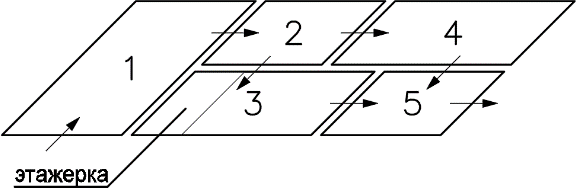 Название участков и их размерыНазвание участков и их размерыНазвание участков и их размерыНазвание участков и их размерыВариант 5-1Вариант 5-1Название участков и их размерыНазвание участков и их размерыНазвание участков и их размерыНазвание участков и их размерыг. Уфаг. УфаНазвание участков и их размерыНазвание участков и их размерыНазвание участков и их размерыНазвание участков и их размерыРазмеры участков, мРазмеры участков, мОсновные производствен ныепомещения1Склад металлаСклад металла24 х 3624 х 36Основные производствен ныепомещения2Слесарно-механическое отделениеСлесарно-механическое отделение18 х 2418 х 24Основные производствен ныепомещения3Отделение систем вентиляцииОтделение систем вентиляции18х3618х36Основные производствен ныепомещения4Отделение сантехконструкцийОтделение сантехконструкций18х3618х36Основные производствен ныепомещения5Склад готовой продукцииСклад готовой продукции18 х 2418 х 24Схема объемно-планировочного решенияСхема объемно-планировочного решенияСхема объемно-планировочного решенияСхема объемно-планировочного решенияСхема объемно-планировочного решенияСхема объемно-планировочного решенияОсновные параметры объемно-планировочного решенияПримечание L₁и L₂ – ширина пролета; L₃ – длина пролета; Н₁ и Н₂ – высота от уровня чистого пола до низа несущих конструкций покрытия; Н₃ - высотавстроенной площадки. Q₁ и Q₂ - грузоподъемность мостового и подвесного кранов соответственно.Основные параметры объемно-планировочного решенияПримечание L₁и L₂ – ширина пролета; L₃ – длина пролета; Н₁ и Н₂ – высота от уровня чистого пола до низа несущих конструкций покрытия; Н₃ - высотавстроенной площадки. Q₁ и Q₂ - грузоподъемность мостового и подвесного кранов соответственно.Основные параметры объемно-планировочного решенияПримечание L₁и L₂ – ширина пролета; L₃ – длина пролета; Н₁ и Н₂ – высота от уровня чистого пола до низа несущих конструкций покрытия; Н₃ - высотавстроенной площадки. Q₁ и Q₂ - грузоподъемность мостового и подвесного кранов соответственно.L₁, м2424Основные параметры объемно-планировочного решенияПримечание L₁и L₂ – ширина пролета; L₃ – длина пролета; Н₁ и Н₂ – высота от уровня чистого пола до низа несущих конструкций покрытия; Н₃ - высотавстроенной площадки. Q₁ и Q₂ - грузоподъемность мостового и подвесного кранов соответственно.Основные параметры объемно-планировочного решенияПримечание L₁и L₂ – ширина пролета; L₃ – длина пролета; Н₁ и Н₂ – высота от уровня чистого пола до низа несущих конструкций покрытия; Н₃ - высотавстроенной площадки. Q₁ и Q₂ - грузоподъемность мостового и подвесного кранов соответственно.Основные параметры объемно-планировочного решенияПримечание L₁и L₂ – ширина пролета; L₃ – длина пролета; Н₁ и Н₂ – высота от уровня чистого пола до низа несущих конструкций покрытия; Н₃ - высотавстроенной площадки. Q₁ и Q₂ - грузоподъемность мостового и подвесного кранов соответственно.L₂, м1818Основные параметры объемно-планировочного решенияПримечание L₁и L₂ – ширина пролета; L₃ – длина пролета; Н₁ и Н₂ – высота от уровня чистого пола до низа несущих конструкций покрытия; Н₃ - высотавстроенной площадки. Q₁ и Q₂ - грузоподъемность мостового и подвесного кранов соответственно.Основные параметры объемно-планировочного решенияПримечание L₁и L₂ – ширина пролета; L₃ – длина пролета; Н₁ и Н₂ – высота от уровня чистого пола до низа несущих конструкций покрытия; Н₃ - высотавстроенной площадки. Q₁ и Q₂ - грузоподъемность мостового и подвесного кранов соответственно.Основные параметры объемно-планировочного решенияПримечание L₁и L₂ – ширина пролета; L₃ – длина пролета; Н₁ и Н₂ – высота от уровня чистого пола до низа несущих конструкций покрытия; Н₃ - высотавстроенной площадки. Q₁ и Q₂ - грузоподъемность мостового и подвесного кранов соответственно.L₃, м6060Основные параметры объемно-планировочного решенияПримечание L₁и L₂ – ширина пролета; L₃ – длина пролета; Н₁ и Н₂ – высота от уровня чистого пола до низа несущих конструкций покрытия; Н₃ - высотавстроенной площадки. Q₁ и Q₂ - грузоподъемность мостового и подвесного кранов соответственно.Основные параметры объемно-планировочного решенияПримечание L₁и L₂ – ширина пролета; L₃ – длина пролета; Н₁ и Н₂ – высота от уровня чистого пола до низа несущих конструкций покрытия; Н₃ - высотавстроенной площадки. Q₁ и Q₂ - грузоподъемность мостового и подвесного кранов соответственно.Основные параметры объемно-планировочного решенияПримечание L₁и L₂ – ширина пролета; L₃ – длина пролета; Н₁ и Н₂ – высота от уровня чистого пола до низа несущих конструкций покрытия; Н₃ - высотавстроенной площадки. Q₁ и Q₂ - грузоподъемность мостового и подвесного кранов соответственно.Н₁, м12,012,0Основные параметры объемно-планировочного решенияПримечание L₁и L₂ – ширина пролета; L₃ – длина пролета; Н₁ и Н₂ – высота от уровня чистого пола до низа несущих конструкций покрытия; Н₃ - высотавстроенной площадки. Q₁ и Q₂ - грузоподъемность мостового и подвесного кранов соответственно.Основные параметры объемно-планировочного решенияПримечание L₁и L₂ – ширина пролета; L₃ – длина пролета; Н₁ и Н₂ – высота от уровня чистого пола до низа несущих конструкций покрытия; Н₃ - высотавстроенной площадки. Q₁ и Q₂ - грузоподъемность мостового и подвесного кранов соответственно.Основные параметры объемно-планировочного решенияПримечание L₁и L₂ – ширина пролета; L₃ – длина пролета; Н₁ и Н₂ – высота от уровня чистого пола до низа несущих конструкций покрытия; Н₃ - высотавстроенной площадки. Q₁ и Q₂ - грузоподъемность мостового и подвесного кранов соответственно.Н₂, м10,810,8Основные параметры объемно-планировочного решенияПримечание L₁и L₂ – ширина пролета; L₃ – длина пролета; Н₁ и Н₂ – высота от уровня чистого пола до низа несущих конструкций покрытия; Н₃ - высотавстроенной площадки. Q₁ и Q₂ - грузоподъемность мостового и подвесного кранов соответственно.Основные параметры объемно-планировочного решенияПримечание L₁и L₂ – ширина пролета; L₃ – длина пролета; Н₁ и Н₂ – высота от уровня чистого пола до низа несущих конструкций покрытия; Н₃ - высотавстроенной площадки. Q₁ и Q₂ - грузоподъемность мостового и подвесного кранов соответственно.Основные параметры объемно-планировочного решенияПримечание L₁и L₂ – ширина пролета; L₃ – длина пролета; Н₁ и Н₂ – высота от уровня чистого пола до низа несущих конструкций покрытия; Н₃ - высотавстроенной площадки. Q₁ и Q₂ - грузоподъемность мостового и подвесного кранов соответственно.Н₃, м4,24,2Грузоподъемность кранаГрузоподъемность кранаГрузоподъемность кранаQ₁; Q₂, т10; 510; 5Параметры внутрицеховой средыГруппа производственного процесса по санитарной характеристикеГруппа производственного процесса по санитарной характеристикеГруппа производственного процесса по санитарной характеристикеГруппа производственного процесса по санитарной характеристике1ВПараметры внутрицеховой средыРасчетная температура воздухаРасчетная температура воздухаРасчетная температура воздухаРасчетная температура воздуха18°CПараметры внутрицеховой средыОтносительная влажность воздухаОтносительная влажность воздухаОтносительная влажность воздухаОтносительная влажность воздуха60%Параметры внутрицеховой средыРазряд зрительной работыРазряд зрительной работыРазряд зрительной работыРазряд зрительной работыVПроектирование АБКПроектирование АБКПроектирование АБКПроектирование АБКПроектирование АБКПроектирование АБККоличество работающих на предприятииAСписочное во всех сменах, челСписочное во всех сменах, чел100100Количество работающих на предприятииBЯвочное в наиболее многочисленной смене, челЯвочное в наиболее многочисленной смене, чел6060Количество работающих на предприятииCИТР и служащих, челИТР и служащих, чел1212Количество работающих на предприятииРаботающих женщин, %Работающих женщин, %Работающих женщин, %2020Проектирование СПОЗУПроектирование СПОЗУПроектирование СПОЗУПроектирование СПОЗУПроектирование СПОЗУПроектирование СПОЗУПлощадь прочих объектов предприятия, м2Цех металлоконструкцийЦех металлоконструкцийЦех металлоконструкций36 х 7236 х 72Площадь прочих объектов предприятия, м2Подсобно-производственный цехПодсобно-производственный цехПодсобно-производственный цех18 х 7818 х 78Площадь прочих объектов предприятия, м2Блок складовБлок складовБлок складов18 х 7218 х 72Площадь прочих объектов предприятия, м2Деловой центр заводаДеловой центр заводаДеловой центр завода18 х 2418 х 24№Наименование этапа выполнения курсовой работыСроквыполненияПроцент выполнениякурсовой работы1Выполнение	графической	части	проекта,	составление пояснительной записки к курсовому проекту08.12.2023г.90%2Получение допуска к защите курсового проекта16.12.2023г.100 %Цех входит в состав завода строительных конструкций. Цех предназначен для изготовления нестандартного оборудования и коммуникаций промышленных и общественных зданий. Завоз металла – рельсовым транспортом. На отметке 4,8 м размещено вентиляционное оборудование.Цех входит в состав завода строительных конструкций. Цех предназначен для изготовления нестандартного оборудования и коммуникаций промышленных и общественных зданий. Завоз металла – рельсовым транспортом. На отметке 4,8 м размещено вентиляционное оборудование.Цех входит в состав завода строительных конструкций. Цех предназначен для изготовления нестандартного оборудования и коммуникаций промышленных и общественных зданий. Завоз металла – рельсовым транспортом. На отметке 4,8 м размещено вентиляционное оборудование.Цех входит в состав завода строительных конструкций. Цех предназначен для изготовления нестандартного оборудования и коммуникаций промышленных и общественных зданий. Завоз металла – рельсовым транспортом. На отметке 4,8 м размещено вентиляционное оборудование.Укрупненная технологическая схемаУкрупненная технологическая схемаЦех входит в состав завода строительных конструкций. Цех предназначен для изготовления нестандартного оборудования и коммуникаций промышленных и общественных зданий. Завоз металла – рельсовым транспортом. На отметке 4,8 м размещено вентиляционное оборудование.Цех входит в состав завода строительных конструкций. Цех предназначен для изготовления нестандартного оборудования и коммуникаций промышленных и общественных зданий. Завоз металла – рельсовым транспортом. На отметке 4,8 м размещено вентиляционное оборудование.Цех входит в состав завода строительных конструкций. Цех предназначен для изготовления нестандартного оборудования и коммуникаций промышленных и общественных зданий. Завоз металла – рельсовым транспортом. На отметке 4,8 м размещено вентиляционное оборудование.Цех входит в состав завода строительных конструкций. Цех предназначен для изготовления нестандартного оборудования и коммуникаций промышленных и общественных зданий. Завоз металла – рельсовым транспортом. На отметке 4,8 м размещено вентиляционное оборудование.Название участков и их размерыНазвание участков и их размерыНазвание участков и их размерыНазвание участков и их размерыВариант 5-2Вариант 5-2Название участков и их размерыНазвание участков и их размерыНазвание участков и их размерыНазвание участков и их размерыг. Омскг. ОмскНазвание участков и их размерыНазвание участков и их размерыНазвание участков и их размерыНазвание участков и их размерыРазмеры участков, мРазмеры участков, мОсновные производствен ныепомещения1Склад металлаСклад металла30 х 4830 х 48Основные производствен ныепомещения2Слесарно-механическое отделениеСлесарно-механическое отделение24 х 2424 х 24Основные производствен ныепомещения3Отделение систем вентиляцииОтделение систем вентиляции24 х 3624 х 36Основные производствен ныепомещения4Отделение сантехконструкцийОтделение сантехконструкций24 х 3624 х 36Основные производствен ныепомещения5Склад готовой продукцииСклад готовой продукции24 х 2424 х 24Схема объемно-планировочного решенияСхема объемно-планировочного решенияСхема объемно-планировочного решенияСхема объемно-планировочного решенияСхема объемно-планировочного решенияСхема объемно-планировочного решенияОсновные параметры объемно-планировочного решенияПримечание L₁и L₂ – ширина пролета; L₃ – длина пролета; Н₁ и Н₂ – высота от уровня чистого пола до низа несущих конструкций покрытия; Н₃ - высота встроенной площадки.Q₁ и Q₂ - грузоподъемность мостового и подвесного кранов соответственно.Основные параметры объемно-планировочного решенияПримечание L₁и L₂ – ширина пролета; L₃ – длина пролета; Н₁ и Н₂ – высота от уровня чистого пола до низа несущих конструкций покрытия; Н₃ - высота встроенной площадки.Q₁ и Q₂ - грузоподъемность мостового и подвесного кранов соответственно.Основные параметры объемно-планировочного решенияПримечание L₁и L₂ – ширина пролета; L₃ – длина пролета; Н₁ и Н₂ – высота от уровня чистого пола до низа несущих конструкций покрытия; Н₃ - высота встроенной площадки.Q₁ и Q₂ - грузоподъемность мостового и подвесного кранов соответственно.L₁, м3030Основные параметры объемно-планировочного решенияПримечание L₁и L₂ – ширина пролета; L₃ – длина пролета; Н₁ и Н₂ – высота от уровня чистого пола до низа несущих конструкций покрытия; Н₃ - высота встроенной площадки.Q₁ и Q₂ - грузоподъемность мостового и подвесного кранов соответственно.Основные параметры объемно-планировочного решенияПримечание L₁и L₂ – ширина пролета; L₃ – длина пролета; Н₁ и Н₂ – высота от уровня чистого пола до низа несущих конструкций покрытия; Н₃ - высота встроенной площадки.Q₁ и Q₂ - грузоподъемность мостового и подвесного кранов соответственно.Основные параметры объемно-планировочного решенияПримечание L₁и L₂ – ширина пролета; L₃ – длина пролета; Н₁ и Н₂ – высота от уровня чистого пола до низа несущих конструкций покрытия; Н₃ - высота встроенной площадки.Q₁ и Q₂ - грузоподъемность мостового и подвесного кранов соответственно.L₂, м2424Основные параметры объемно-планировочного решенияПримечание L₁и L₂ – ширина пролета; L₃ – длина пролета; Н₁ и Н₂ – высота от уровня чистого пола до низа несущих конструкций покрытия; Н₃ - высота встроенной площадки.Q₁ и Q₂ - грузоподъемность мостового и подвесного кранов соответственно.Основные параметры объемно-планировочного решенияПримечание L₁и L₂ – ширина пролета; L₃ – длина пролета; Н₁ и Н₂ – высота от уровня чистого пола до низа несущих конструкций покрытия; Н₃ - высота встроенной площадки.Q₁ и Q₂ - грузоподъемность мостового и подвесного кранов соответственно.Основные параметры объемно-планировочного решенияПримечание L₁и L₂ – ширина пролета; L₃ – длина пролета; Н₁ и Н₂ – высота от уровня чистого пола до низа несущих конструкций покрытия; Н₃ - высота встроенной площадки.Q₁ и Q₂ - грузоподъемность мостового и подвесного кранов соответственно.L₃, м6060Основные параметры объемно-планировочного решенияПримечание L₁и L₂ – ширина пролета; L₃ – длина пролета; Н₁ и Н₂ – высота от уровня чистого пола до низа несущих конструкций покрытия; Н₃ - высота встроенной площадки.Q₁ и Q₂ - грузоподъемность мостового и подвесного кранов соответственно.Основные параметры объемно-планировочного решенияПримечание L₁и L₂ – ширина пролета; L₃ – длина пролета; Н₁ и Н₂ – высота от уровня чистого пола до низа несущих конструкций покрытия; Н₃ - высота встроенной площадки.Q₁ и Q₂ - грузоподъемность мостового и подвесного кранов соответственно.Основные параметры объемно-планировочного решенияПримечание L₁и L₂ – ширина пролета; L₃ – длина пролета; Н₁ и Н₂ – высота от уровня чистого пола до низа несущих конструкций покрытия; Н₃ - высота встроенной площадки.Q₁ и Q₂ - грузоподъемность мостового и подвесного кранов соответственно.Н₁, м12 ,012 ,0Основные параметры объемно-планировочного решенияПримечание L₁и L₂ – ширина пролета; L₃ – длина пролета; Н₁ и Н₂ – высота от уровня чистого пола до низа несущих конструкций покрытия; Н₃ - высота встроенной площадки.Q₁ и Q₂ - грузоподъемность мостового и подвесного кранов соответственно.Основные параметры объемно-планировочного решенияПримечание L₁и L₂ – ширина пролета; L₃ – длина пролета; Н₁ и Н₂ – высота от уровня чистого пола до низа несущих конструкций покрытия; Н₃ - высота встроенной площадки.Q₁ и Q₂ - грузоподъемность мостового и подвесного кранов соответственно.Основные параметры объемно-планировочного решенияПримечание L₁и L₂ – ширина пролета; L₃ – длина пролета; Н₁ и Н₂ – высота от уровня чистого пола до низа несущих конструкций покрытия; Н₃ - высота встроенной площадки.Q₁ и Q₂ - грузоподъемность мостового и подвесного кранов соответственно.Н₂, м10,810,8Основные параметры объемно-планировочного решенияПримечание L₁и L₂ – ширина пролета; L₃ – длина пролета; Н₁ и Н₂ – высота от уровня чистого пола до низа несущих конструкций покрытия; Н₃ - высота встроенной площадки.Q₁ и Q₂ - грузоподъемность мостового и подвесного кранов соответственно.Основные параметры объемно-планировочного решенияПримечание L₁и L₂ – ширина пролета; L₃ – длина пролета; Н₁ и Н₂ – высота от уровня чистого пола до низа несущих конструкций покрытия; Н₃ - высота встроенной площадки.Q₁ и Q₂ - грузоподъемность мостового и подвесного кранов соответственно.Основные параметры объемно-планировочного решенияПримечание L₁и L₂ – ширина пролета; L₃ – длина пролета; Н₁ и Н₂ – высота от уровня чистого пола до низа несущих конструкций покрытия; Н₃ - высота встроенной площадки.Q₁ и Q₂ - грузоподъемность мостового и подвесного кранов соответственно.Н₃, м4,84,8Грузоподъемность кранаГрузоподъемность кранаГрузоподъемность кранаQ₁; Q₂, т10,510,5Параметры внутрицеховой средыГруппа производственного процесса по санитарной характеристикеГруппа производственного процесса по санитарной характеристикеГруппа производственного процесса по санитарной характеристикеГруппа производственного процесса по санитарной характеристике1ВПараметры внутрицеховой средыРасчетная температура воздухаРасчетная температура воздухаРасчетная температура воздухаРасчетная температура воздуха18°CПараметры внутрицеховой средыОтносительная влажность воздухаОтносительная влажность воздухаОтносительная влажность воздухаОтносительная влажность воздуха60%Параметры внутрицеховой средыРазряд зрительной работыРазряд зрительной работыРазряд зрительной работыРазряд зрительной работыVПроектирование АБКПроектирование АБКПроектирование АБКПроектирование АБКПроектирование АБКПроектирование АБККоличество работающих на предприятииAСписочное во всех сменах, челСписочное во всех сменах, чел110110Количество работающих на предприятииBЯвочное в наиболее многочисленной смене, челЯвочное в наиболее многочисленной смене, чел7070Количество работающих на предприятииCИТР и служащих, челИТР и служащих, чел1515Количество работающих на предприятииРаботающих женщин, %Работающих женщин, %Работающих женщин, %2525Проектирование СПОЗУПроектирование СПОЗУПроектирование СПОЗУПроектирование СПОЗУПроектирование СПОЗУПроектирование СПОЗУПлощадь прочих объектов предприятия, м2Цех металлоконструкцийЦех металлоконструкцийЦех металлоконструкций48 х 7248 х 72Площадь прочих объектов предприятия, м2Подсобно-производственный цехПодсобно-производственный цехПодсобно-производственный цех18 х 8418 х 84Площадь прочих объектов предприятия, м2Блок складовБлок складовБлок складов18 х7218 х72Площадь прочих объектов предприятия, м2Деловой центр заводаДеловой центр заводаДеловой центр завода18 х 3018 х 30№Наименование этапа выполнения курсовой работыСроквыполненияПроцент выполнениякурсовой работы1Выполнение	графической	части	проекта,	составление пояснительной записки к курсовому проекту08.12.2023г.90%2Получение допуска к защите курсового проекта15.12.2023г.100 %Цех входит в состав завода строительных конструкций. Цех предназначен для изготовления нестандартного оборудования и коммуникаций промышленных и общественных зданий. Завоз металла – рельсовым транспортом. На отметке 4,2м размещено вентиляционное оборудование.Цех входит в состав завода строительных конструкций. Цех предназначен для изготовления нестандартного оборудования и коммуникаций промышленных и общественных зданий. Завоз металла – рельсовым транспортом. На отметке 4,2м размещено вентиляционное оборудование.Цех входит в состав завода строительных конструкций. Цех предназначен для изготовления нестандартного оборудования и коммуникаций промышленных и общественных зданий. Завоз металла – рельсовым транспортом. На отметке 4,2м размещено вентиляционное оборудование.Цех входит в состав завода строительных конструкций. Цех предназначен для изготовления нестандартного оборудования и коммуникаций промышленных и общественных зданий. Завоз металла – рельсовым транспортом. На отметке 4,2м размещено вентиляционное оборудование.Укрупненная технологическая схемаУкрупненная технологическая схемаЦех входит в состав завода строительных конструкций. Цех предназначен для изготовления нестандартного оборудования и коммуникаций промышленных и общественных зданий. Завоз металла – рельсовым транспортом. На отметке 4,2м размещено вентиляционное оборудование.Цех входит в состав завода строительных конструкций. Цех предназначен для изготовления нестандартного оборудования и коммуникаций промышленных и общественных зданий. Завоз металла – рельсовым транспортом. На отметке 4,2м размещено вентиляционное оборудование.Цех входит в состав завода строительных конструкций. Цех предназначен для изготовления нестандартного оборудования и коммуникаций промышленных и общественных зданий. Завоз металла – рельсовым транспортом. На отметке 4,2м размещено вентиляционное оборудование.Цех входит в состав завода строительных конструкций. Цех предназначен для изготовления нестандартного оборудования и коммуникаций промышленных и общественных зданий. Завоз металла – рельсовым транспортом. На отметке 4,2м размещено вентиляционное оборудование.Название участков и их размерыНазвание участков и их размерыНазвание участков и их размерыНазвание участков и их размерыВариант 5-3Вариант 5-3Название участков и их размерыНазвание участков и их размерыНазвание участков и их размерыНазвание участков и их размерыг. Екатеринбургг. ЕкатеринбургНазвание участков и их размерыНазвание участков и их размерыНазвание участков и их размерыНазвание участков и их размерыРазмеры участков, мРазмеры участков, мОсновные производствен ныепомещения1Склад металлаСклад металла24х3624х36Основные производствен ныепомещения2Слесарно-механическое отделениеСлесарно-механическое отделение18 х 1818 х 18Основные производствен ныепомещения3Отделение систем вентиляцииОтделение систем вентиляции18 х 3018 х 30Основные производствен ныепомещения4Отделение сантехконструкцийОтделение сантехконструкций18 х 3018 х 30Основные производствен ныепомещения5Склад готовой продукцииСклад готовой продукции18 х 1818 х 18Схема объемно-планировочного решенияСхема объемно-планировочного решенияСхема объемно-планировочного решенияСхема объемно-планировочного решенияСхема объемно-планировочного решенияСхема объемно-планировочного решенияОсновные параметры объемно-планировочного решенияПримечание L₁и L₂ – ширина пролета; L₃ – длина пролета; Н₁ и Н₂ – высота от уровня чистого пола до низа несущих конструкций покрытия; Н₃ - высотавстроенной площадки. Q₁ и Q₂ - грузоподъемность мостового и подвесного кранов соответственно.Основные параметры объемно-планировочного решенияПримечание L₁и L₂ – ширина пролета; L₃ – длина пролета; Н₁ и Н₂ – высота от уровня чистого пола до низа несущих конструкций покрытия; Н₃ - высотавстроенной площадки. Q₁ и Q₂ - грузоподъемность мостового и подвесного кранов соответственно.Основные параметры объемно-планировочного решенияПримечание L₁и L₂ – ширина пролета; L₃ – длина пролета; Н₁ и Н₂ – высота от уровня чистого пола до низа несущих конструкций покрытия; Н₃ - высотавстроенной площадки. Q₁ и Q₂ - грузоподъемность мостового и подвесного кранов соответственно.L₁, м2424Основные параметры объемно-планировочного решенияПримечание L₁и L₂ – ширина пролета; L₃ – длина пролета; Н₁ и Н₂ – высота от уровня чистого пола до низа несущих конструкций покрытия; Н₃ - высотавстроенной площадки. Q₁ и Q₂ - грузоподъемность мостового и подвесного кранов соответственно.Основные параметры объемно-планировочного решенияПримечание L₁и L₂ – ширина пролета; L₃ – длина пролета; Н₁ и Н₂ – высота от уровня чистого пола до низа несущих конструкций покрытия; Н₃ - высотавстроенной площадки. Q₁ и Q₂ - грузоподъемность мостового и подвесного кранов соответственно.Основные параметры объемно-планировочного решенияПримечание L₁и L₂ – ширина пролета; L₃ – длина пролета; Н₁ и Н₂ – высота от уровня чистого пола до низа несущих конструкций покрытия; Н₃ - высотавстроенной площадки. Q₁ и Q₂ - грузоподъемность мостового и подвесного кранов соответственно.L₂, м1818Основные параметры объемно-планировочного решенияПримечание L₁и L₂ – ширина пролета; L₃ – длина пролета; Н₁ и Н₂ – высота от уровня чистого пола до низа несущих конструкций покрытия; Н₃ - высотавстроенной площадки. Q₁ и Q₂ - грузоподъемность мостового и подвесного кранов соответственно.Основные параметры объемно-планировочного решенияПримечание L₁и L₂ – ширина пролета; L₃ – длина пролета; Н₁ и Н₂ – высота от уровня чистого пола до низа несущих конструкций покрытия; Н₃ - высотавстроенной площадки. Q₁ и Q₂ - грузоподъемность мостового и подвесного кранов соответственно.Основные параметры объемно-планировочного решенияПримечание L₁и L₂ – ширина пролета; L₃ – длина пролета; Н₁ и Н₂ – высота от уровня чистого пола до низа несущих конструкций покрытия; Н₃ - высотавстроенной площадки. Q₁ и Q₂ - грузоподъемность мостового и подвесного кранов соответственно.L₃, м4848Основные параметры объемно-планировочного решенияПримечание L₁и L₂ – ширина пролета; L₃ – длина пролета; Н₁ и Н₂ – высота от уровня чистого пола до низа несущих конструкций покрытия; Н₃ - высотавстроенной площадки. Q₁ и Q₂ - грузоподъемность мостового и подвесного кранов соответственно.Основные параметры объемно-планировочного решенияПримечание L₁и L₂ – ширина пролета; L₃ – длина пролета; Н₁ и Н₂ – высота от уровня чистого пола до низа несущих конструкций покрытия; Н₃ - высотавстроенной площадки. Q₁ и Q₂ - грузоподъемность мостового и подвесного кранов соответственно.Основные параметры объемно-планировочного решенияПримечание L₁и L₂ – ширина пролета; L₃ – длина пролета; Н₁ и Н₂ – высота от уровня чистого пола до низа несущих конструкций покрытия; Н₃ - высотавстроенной площадки. Q₁ и Q₂ - грузоподъемность мостового и подвесного кранов соответственно.Н₁, м12,012,0Основные параметры объемно-планировочного решенияПримечание L₁и L₂ – ширина пролета; L₃ – длина пролета; Н₁ и Н₂ – высота от уровня чистого пола до низа несущих конструкций покрытия; Н₃ - высотавстроенной площадки. Q₁ и Q₂ - грузоподъемность мостового и подвесного кранов соответственно.Основные параметры объемно-планировочного решенияПримечание L₁и L₂ – ширина пролета; L₃ – длина пролета; Н₁ и Н₂ – высота от уровня чистого пола до низа несущих конструкций покрытия; Н₃ - высотавстроенной площадки. Q₁ и Q₂ - грузоподъемность мостового и подвесного кранов соответственно.Основные параметры объемно-планировочного решенияПримечание L₁и L₂ – ширина пролета; L₃ – длина пролета; Н₁ и Н₂ – высота от уровня чистого пола до низа несущих конструкций покрытия; Н₃ - высотавстроенной площадки. Q₁ и Q₂ - грузоподъемность мостового и подвесного кранов соответственно.Н₂, м9,69,6Основные параметры объемно-планировочного решенияПримечание L₁и L₂ – ширина пролета; L₃ – длина пролета; Н₁ и Н₂ – высота от уровня чистого пола до низа несущих конструкций покрытия; Н₃ - высотавстроенной площадки. Q₁ и Q₂ - грузоподъемность мостового и подвесного кранов соответственно.Основные параметры объемно-планировочного решенияПримечание L₁и L₂ – ширина пролета; L₃ – длина пролета; Н₁ и Н₂ – высота от уровня чистого пола до низа несущих конструкций покрытия; Н₃ - высотавстроенной площадки. Q₁ и Q₂ - грузоподъемность мостового и подвесного кранов соответственно.Основные параметры объемно-планировочного решенияПримечание L₁и L₂ – ширина пролета; L₃ – длина пролета; Н₁ и Н₂ – высота от уровня чистого пола до низа несущих конструкций покрытия; Н₃ - высотавстроенной площадки. Q₁ и Q₂ - грузоподъемность мостового и подвесного кранов соответственно.Н₃, м4,24,2Грузоподъемность кранаГрузоподъемность кранаГрузоподъемность кранаQ₁; Q₂, т10; 510; 5Параметры внутрицеховой средыГруппа производственного процесса по санитарной характеристикеГруппа производственного процесса по санитарной характеристикеГруппа производственного процесса по санитарной характеристикеГруппа производственного процесса по санитарной характеристике1ВПараметры внутрицеховой средыРасчетная температура воздухаРасчетная температура воздухаРасчетная температура воздухаРасчетная температура воздуха18°CПараметры внутрицеховой средыОтносительная влажность воздухаОтносительная влажность воздухаОтносительная влажность воздухаОтносительная влажность воздуха60%Параметры внутрицеховой средыРазряд зрительной работыРазряд зрительной работыРазряд зрительной работыРазряд зрительной работыVПроектирование АБКПроектирование АБКПроектирование АБКПроектирование АБКПроектирование АБКПроектирование АБККоличество работающих на предприятииAСписочное во всех сменах, челСписочное во всех сменах, чел9090Количество работающих на предприятииBЯвочное в наиболее многочисленной смене, челЯвочное в наиболее многочисленной смене, чел5050Количество работающих на предприятииCИТР и служащих, челИТР и служащих, чел1010Количество работающих на предприятииРаботающих женщин, %Работающих женщин, %Работающих женщин, %3030Проектирование СПОЗУПроектирование СПОЗУПроектирование СПОЗУПроектирование СПОЗУПроектирование СПОЗУПроектирование СПОЗУПлощадь прочих объектов предприятия, м2Цех металлоконструкцийЦех металлоконструкцийЦех металлоконструкций36 х7236 х72Площадь прочих объектов предприятия, м2Подсобно-производственный цехПодсобно-производственный цехПодсобно-производственный цех18 х 7218 х 72Площадь прочих объектов предприятия, м2Блок складовБлок складовБлок складов18 х 7218 х 72Площадь прочих объектов предприятия, м2Деловой центр заводаДеловой центр заводаДеловой центр завода18 х 2418 х 24№Наименование этапа выполнения курсовой работыСроквыполненияПроцент выполнениякурсовой работы1Выполнение	графической	части	проекта,	составление пояснительной записки к курсовому проекту08.12.2023г.90%2Получение допуска к защите курсового проекта15.12.2023г.100 %Корпус входит в состав производственной базы строительной фирмы. В корпусе сблокированы отапливаемые ремонтные мастерские и неотапливаемый склад с двумя разгрузочными рампами. Вдоль одной рампы размещен железнодорожный путь нормальной кoлеи. На отметке  4,2 м размещена площадка для ремонта кранов и вентиляционное оборудование.Корпус входит в состав производственной базы строительной фирмы. В корпусе сблокированы отапливаемые ремонтные мастерские и неотапливаемый склад с двумя разгрузочными рампами. Вдоль одной рампы размещен железнодорожный путь нормальной кoлеи. На отметке  4,2 м размещена площадка для ремонта кранов и вентиляционное оборудование.Корпус входит в состав производственной базы строительной фирмы. В корпусе сблокированы отапливаемые ремонтные мастерские и неотапливаемый склад с двумя разгрузочными рампами. Вдоль одной рампы размещен железнодорожный путь нормальной кoлеи. На отметке  4,2 м размещена площадка для ремонта кранов и вентиляционное оборудование.Корпус входит в состав производственной базы строительной фирмы. В корпусе сблокированы отапливаемые ремонтные мастерские и неотапливаемый склад с двумя разгрузочными рампами. Вдоль одной рампы размещен железнодорожный путь нормальной кoлеи. На отметке  4,2 м размещена площадка для ремонта кранов и вентиляционное оборудование.Укрупненная технологическая схемаУкрупненная технологическая схемаКорпус входит в состав производственной базы строительной фирмы. В корпусе сблокированы отапливаемые ремонтные мастерские и неотапливаемый склад с двумя разгрузочными рампами. Вдоль одной рампы размещен железнодорожный путь нормальной кoлеи. На отметке  4,2 м размещена площадка для ремонта кранов и вентиляционное оборудование.Корпус входит в состав производственной базы строительной фирмы. В корпусе сблокированы отапливаемые ремонтные мастерские и неотапливаемый склад с двумя разгрузочными рампами. Вдоль одной рампы размещен железнодорожный путь нормальной кoлеи. На отметке  4,2 м размещена площадка для ремонта кранов и вентиляционное оборудование.Корпус входит в состав производственной базы строительной фирмы. В корпусе сблокированы отапливаемые ремонтные мастерские и неотапливаемый склад с двумя разгрузочными рампами. Вдоль одной рампы размещен железнодорожный путь нормальной кoлеи. На отметке  4,2 м размещена площадка для ремонта кранов и вентиляционное оборудование.Корпус входит в состав производственной базы строительной фирмы. В корпусе сблокированы отапливаемые ремонтные мастерские и неотапливаемый склад с двумя разгрузочными рампами. Вдоль одной рампы размещен железнодорожный путь нормальной кoлеи. На отметке  4,2 м размещена площадка для ремонта кранов и вентиляционное оборудование.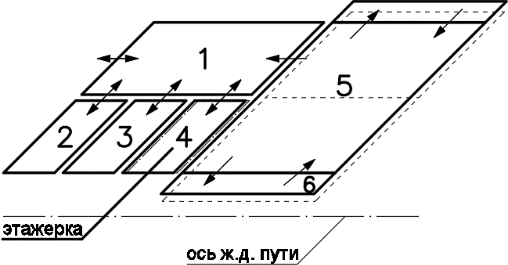 Название участков и их размерыНазвание участков и их размерыНазвание участков и их размерыНазвание участков и их размерыВариант 6-1Вариант 6-1Название участков и их размерыНазвание участков и их размерыНазвание участков и их размерыНазвание участков и их размерыг. Смоленскг. СмоленскНазвание участков и их размерыНазвание участков и их размерыНазвание участков и их размерыНазвание участков и их размерыРазмеры участков, мРазмеры участков, мОсновные производствен ныепомещения1Отделение металлообработкиОтделение металлообработки24 х3624 х36Основные производствен ныепомещения2Склад металлаСклад металла24 х1224 х12Основные производствен ныепомещения3Поток малогабаритных изделийПоток малогабаритных изделий24х1224х12Основные производствен ныепомещения4Стенды крупногабаритных изделийСтенды крупногабаритных изделий24х1224х12Основные производствен ныепомещения5Склад готовой продукцииСклад готовой продукции48х3648х36Основные производствен ныепомещения6Разгрузочные рампыРазгрузочные рампы36х3)236х3)2Схема объемно-планировочного решенияСхема объемно-планировочного решенияСхема объемно-планировочного решенияСхема объемно-планировочного решенияСхема объемно-планировочного решенияСхема объемно-планировочного решения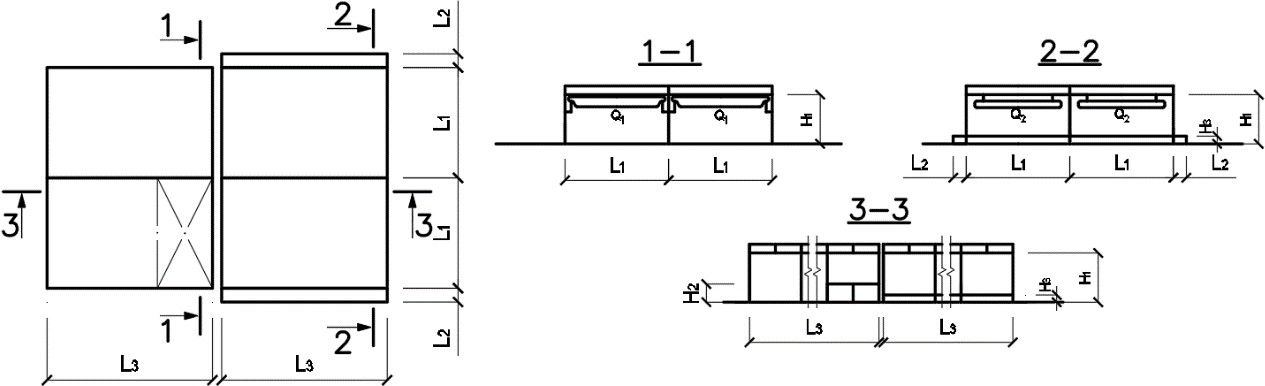 Основные параметры объемно-планировочного решенияПримечание L₁и L₂ – ширина пролета; L₃ – длина пролета; Н₁ и Н₂ – высота от уровня чистого пола до низа несущих конструкций покрытия; Н₃ - высота встроенной площадки.Q₁ и Q₂ - грузоподъемность мостового и подвесного кранов соответственно.Основные параметры объемно-планировочного решенияПримечание L₁и L₂ – ширина пролета; L₃ – длина пролета; Н₁ и Н₂ – высота от уровня чистого пола до низа несущих конструкций покрытия; Н₃ - высота встроенной площадки.Q₁ и Q₂ - грузоподъемность мостового и подвесного кранов соответственно.Основные параметры объемно-планировочного решенияПримечание L₁и L₂ – ширина пролета; L₃ – длина пролета; Н₁ и Н₂ – высота от уровня чистого пола до низа несущих конструкций покрытия; Н₃ - высота встроенной площадки.Q₁ и Q₂ - грузоподъемность мостового и подвесного кранов соответственно.L₁, м2424Основные параметры объемно-планировочного решенияПримечание L₁и L₂ – ширина пролета; L₃ – длина пролета; Н₁ и Н₂ – высота от уровня чистого пола до низа несущих конструкций покрытия; Н₃ - высота встроенной площадки.Q₁ и Q₂ - грузоподъемность мостового и подвесного кранов соответственно.Основные параметры объемно-планировочного решенияПримечание L₁и L₂ – ширина пролета; L₃ – длина пролета; Н₁ и Н₂ – высота от уровня чистого пола до низа несущих конструкций покрытия; Н₃ - высота встроенной площадки.Q₁ и Q₂ - грузоподъемность мостового и подвесного кранов соответственно.Основные параметры объемно-планировочного решенияПримечание L₁и L₂ – ширина пролета; L₃ – длина пролета; Н₁ и Н₂ – высота от уровня чистого пола до низа несущих конструкций покрытия; Н₃ - высота встроенной площадки.Q₁ и Q₂ - грузоподъемность мостового и подвесного кранов соответственно.L₂, м33Основные параметры объемно-планировочного решенияПримечание L₁и L₂ – ширина пролета; L₃ – длина пролета; Н₁ и Н₂ – высота от уровня чистого пола до низа несущих конструкций покрытия; Н₃ - высота встроенной площадки.Q₁ и Q₂ - грузоподъемность мостового и подвесного кранов соответственно.Основные параметры объемно-планировочного решенияПримечание L₁и L₂ – ширина пролета; L₃ – длина пролета; Н₁ и Н₂ – высота от уровня чистого пола до низа несущих конструкций покрытия; Н₃ - высота встроенной площадки.Q₁ и Q₂ - грузоподъемность мостового и подвесного кранов соответственно.Основные параметры объемно-планировочного решенияПримечание L₁и L₂ – ширина пролета; L₃ – длина пролета; Н₁ и Н₂ – высота от уровня чистого пола до низа несущих конструкций покрытия; Н₃ - высота встроенной площадки.Q₁ и Q₂ - грузоподъемность мостового и подвесного кранов соответственно.L₃, м3636Основные параметры объемно-планировочного решенияПримечание L₁и L₂ – ширина пролета; L₃ – длина пролета; Н₁ и Н₂ – высота от уровня чистого пола до низа несущих конструкций покрытия; Н₃ - высота встроенной площадки.Q₁ и Q₂ - грузоподъемность мостового и подвесного кранов соответственно.Основные параметры объемно-планировочного решенияПримечание L₁и L₂ – ширина пролета; L₃ – длина пролета; Н₁ и Н₂ – высота от уровня чистого пола до низа несущих конструкций покрытия; Н₃ - высота встроенной площадки.Q₁ и Q₂ - грузоподъемность мостового и подвесного кранов соответственно.Основные параметры объемно-планировочного решенияПримечание L₁и L₂ – ширина пролета; L₃ – длина пролета; Н₁ и Н₂ – высота от уровня чистого пола до низа несущих конструкций покрытия; Н₃ - высота встроенной площадки.Q₁ и Q₂ - грузоподъемность мостового и подвесного кранов соответственно.Н₁, м13,213,2Основные параметры объемно-планировочного решенияПримечание L₁и L₂ – ширина пролета; L₃ – длина пролета; Н₁ и Н₂ – высота от уровня чистого пола до низа несущих конструкций покрытия; Н₃ - высота встроенной площадки.Q₁ и Q₂ - грузоподъемность мостового и подвесного кранов соответственно.Основные параметры объемно-планировочного решенияПримечание L₁и L₂ – ширина пролета; L₃ – длина пролета; Н₁ и Н₂ – высота от уровня чистого пола до низа несущих конструкций покрытия; Н₃ - высота встроенной площадки.Q₁ и Q₂ - грузоподъемность мостового и подвесного кранов соответственно.Основные параметры объемно-планировочного решенияПримечание L₁и L₂ – ширина пролета; L₃ – длина пролета; Н₁ и Н₂ – высота от уровня чистого пола до низа несущих конструкций покрытия; Н₃ - высота встроенной площадки.Q₁ и Q₂ - грузоподъемность мостового и подвесного кранов соответственно.Н₂, м4,24,2Основные параметры объемно-планировочного решенияПримечание L₁и L₂ – ширина пролета; L₃ – длина пролета; Н₁ и Н₂ – высота от уровня чистого пола до низа несущих конструкций покрытия; Н₃ - высота встроенной площадки.Q₁ и Q₂ - грузоподъемность мостового и подвесного кранов соответственно.Основные параметры объемно-планировочного решенияПримечание L₁и L₂ – ширина пролета; L₃ – длина пролета; Н₁ и Н₂ – высота от уровня чистого пола до низа несущих конструкций покрытия; Н₃ - высота встроенной площадки.Q₁ и Q₂ - грузоподъемность мостового и подвесного кранов соответственно.Основные параметры объемно-планировочного решенияПримечание L₁и L₂ – ширина пролета; L₃ – длина пролета; Н₁ и Н₂ – высота от уровня чистого пола до низа несущих конструкций покрытия; Н₃ - высота встроенной площадки.Q₁ и Q₂ - грузоподъемность мостового и подвесного кранов соответственно.Н₃, м1,21,2Грузоподъемность кранаГрузоподъемность кранаГрузоподъемность кранаQ₁; Q₂, т10,510,5Параметры внутрицеховой средыГруппа производственного процесса по санитарной характеристикеГруппа производственного процесса по санитарной характеристикеГруппа производственного процесса по санитарной характеристикеГруппа производственного процесса по санитарной характеристике1БПараметры внутрицеховой средыРасчетная температура воздухаРасчетная температура воздухаРасчетная температура воздухаРасчетная температура воздуха16°CПараметры внутрицеховой средыОтносительная влажность воздухаОтносительная влажность воздухаОтносительная влажность воздухаОтносительная влажность воздуха55%Параметры внутрицеховой средыРазряд зрительной работыРазряд зрительной работыРазряд зрительной работыРазряд зрительной работыIVПроектирование АБКПроектирование АБКПроектирование АБКПроектирование АБКПроектирование АБКПроектирование АБККоличество работающих на предприятииAСписочное во всех сменах, челСписочное во всех сменах, чел7070Количество работающих на предприятииBЯвочное в наиболее многочисленной смене, челЯвочное в наиболее многочисленной смене, чел5050Количество работающих на предприятииCИТР и служащих, челИТР и служащих, чел88Количество работающих на предприятииРаботающих женщин, %Работающих женщин, %Работающих женщин, %3030Проектирование СПОЗУПроектирование СПОЗУПроектирование СПОЗУПроектирование СПОЗУПроектирование СПОЗУПроектирование СПОЗУПлощадь прочих объектов предприятия, м2Открытый склад строительных конструкцийОткрытый склад строительных конструкцийОткрытый склад строительных конструкций48 х 6048 х 60Площадь прочих объектов предприятия, м2Закрытый склад строительных материаловЗакрытый склад строительных материаловЗакрытый склад строительных материалов18 х 7218 х 72Площадь прочих объектов предприятия, м2ЭнергоблокЭнергоблокЭнергоблок18 х 2418 х 24Площадь прочих объектов предприятия, м2Деловой центр базыДеловой центр базыДеловой центр базы15 х 2415 х 24№Наименование этапа выполнения курсовой работыСроквыполненияПроцент выполнениякурсовой работы1Выполнение	графической	части	проекта,	составление пояснительной записки к курсовому проекту08.12.2023г.90%2Получение допуска к защите курсового проекта15.12.2023г.100 %Корпус входит в состав производственной базы строительной фирмы. В корпусе сблокированы отапливаемые ремонтные мастерские и неотапливаемый склад с двумя разгрузочными рампами. Вдоль одной рампы размещен железнодорожный путь нормальной кoлеи. На отметке  4,8 м размещена площадка для ремонта кранов и вентиляционное оборудование.Корпус входит в состав производственной базы строительной фирмы. В корпусе сблокированы отапливаемые ремонтные мастерские и неотапливаемый склад с двумя разгрузочными рампами. Вдоль одной рампы размещен железнодорожный путь нормальной кoлеи. На отметке  4,8 м размещена площадка для ремонта кранов и вентиляционное оборудование.Корпус входит в состав производственной базы строительной фирмы. В корпусе сблокированы отапливаемые ремонтные мастерские и неотапливаемый склад с двумя разгрузочными рампами. Вдоль одной рампы размещен железнодорожный путь нормальной кoлеи. На отметке  4,8 м размещена площадка для ремонта кранов и вентиляционное оборудование.Корпус входит в состав производственной базы строительной фирмы. В корпусе сблокированы отапливаемые ремонтные мастерские и неотапливаемый склад с двумя разгрузочными рампами. Вдоль одной рампы размещен железнодорожный путь нормальной кoлеи. На отметке  4,8 м размещена площадка для ремонта кранов и вентиляционное оборудование.Укрупненная технологическая схемаУкрупненная технологическая схемаКорпус входит в состав производственной базы строительной фирмы. В корпусе сблокированы отапливаемые ремонтные мастерские и неотапливаемый склад с двумя разгрузочными рампами. Вдоль одной рампы размещен железнодорожный путь нормальной кoлеи. На отметке  4,8 м размещена площадка для ремонта кранов и вентиляционное оборудование.Корпус входит в состав производственной базы строительной фирмы. В корпусе сблокированы отапливаемые ремонтные мастерские и неотапливаемый склад с двумя разгрузочными рампами. Вдоль одной рампы размещен железнодорожный путь нормальной кoлеи. На отметке  4,8 м размещена площадка для ремонта кранов и вентиляционное оборудование.Корпус входит в состав производственной базы строительной фирмы. В корпусе сблокированы отапливаемые ремонтные мастерские и неотапливаемый склад с двумя разгрузочными рампами. Вдоль одной рампы размещен железнодорожный путь нормальной кoлеи. На отметке  4,8 м размещена площадка для ремонта кранов и вентиляционное оборудование.Корпус входит в состав производственной базы строительной фирмы. В корпусе сблокированы отапливаемые ремонтные мастерские и неотапливаемый склад с двумя разгрузочными рампами. Вдоль одной рампы размещен железнодорожный путь нормальной кoлеи. На отметке  4,8 м размещена площадка для ремонта кранов и вентиляционное оборудование.Название участков и их размерыНазвание участков и их размерыНазвание участков и их размерыНазвание участков и их размерыВариант 6-2Вариант 6-2Название участков и их размерыНазвание участков и их размерыНазвание участков и их размерыНазвание участков и их размерыг. Санкт-Петербургг. Санкт-ПетербургНазвание участков и их размерыНазвание участков и их размерыНазвание участков и их размерыНазвание участков и их размерыРазмеры участков, мРазмеры участков, мОсновные производствен ныепомещения1Отделение металлообработкиОтделение металлообработки24 х 4824 х 48Основные производствен ныепомещения2Склад металлаСклад металла24 х 1224 х 12Основные производствен ныепомещения3Поток малогабаритных изделийПоток малогабаритных изделий24 х 2424 х 24Основные производствен ныепомещения4Стенды крупногабаритных изделийСтенды крупногабаритных изделий24 х 1224 х 12Основные производствен ныепомещения5Склад готовой продукцииСклад готовой продукции48 х 4848 х 48Основные производствен ныепомещения6Разгрузочные рампыРазгрузочные рампы(48х3)2(48х3)2Схема объемно-планировочного решенияСхема объемно-планировочного решенияСхема объемно-планировочного решенияСхема объемно-планировочного решенияСхема объемно-планировочного решенияСхема объемно-планировочного решенияОсновные параметры объемно-планировочного решенияПримечание L₁и L₂ – ширина пролета; L₃ – длина пролета; Н₁ и Н₂ – высота от уровня чистого пола до низа несущих конструкций покрытия; Н₃ - высота встроенной площадки.Q₁ и Q₂ - грузоподъемность мостового и подвесного кранов соответственно.Основные параметры объемно-планировочного решенияПримечание L₁и L₂ – ширина пролета; L₃ – длина пролета; Н₁ и Н₂ – высота от уровня чистого пола до низа несущих конструкций покрытия; Н₃ - высота встроенной площадки.Q₁ и Q₂ - грузоподъемность мостового и подвесного кранов соответственно.Основные параметры объемно-планировочного решенияПримечание L₁и L₂ – ширина пролета; L₃ – длина пролета; Н₁ и Н₂ – высота от уровня чистого пола до низа несущих конструкций покрытия; Н₃ - высота встроенной площадки.Q₁ и Q₂ - грузоподъемность мостового и подвесного кранов соответственно.L₁, м2424Основные параметры объемно-планировочного решенияПримечание L₁и L₂ – ширина пролета; L₃ – длина пролета; Н₁ и Н₂ – высота от уровня чистого пола до низа несущих конструкций покрытия; Н₃ - высота встроенной площадки.Q₁ и Q₂ - грузоподъемность мостового и подвесного кранов соответственно.Основные параметры объемно-планировочного решенияПримечание L₁и L₂ – ширина пролета; L₃ – длина пролета; Н₁ и Н₂ – высота от уровня чистого пола до низа несущих конструкций покрытия; Н₃ - высота встроенной площадки.Q₁ и Q₂ - грузоподъемность мостового и подвесного кранов соответственно.Основные параметры объемно-планировочного решенияПримечание L₁и L₂ – ширина пролета; L₃ – длина пролета; Н₁ и Н₂ – высота от уровня чистого пола до низа несущих конструкций покрытия; Н₃ - высота встроенной площадки.Q₁ и Q₂ - грузоподъемность мостового и подвесного кранов соответственно.L₂, м33Основные параметры объемно-планировочного решенияПримечание L₁и L₂ – ширина пролета; L₃ – длина пролета; Н₁ и Н₂ – высота от уровня чистого пола до низа несущих конструкций покрытия; Н₃ - высота встроенной площадки.Q₁ и Q₂ - грузоподъемность мостового и подвесного кранов соответственно.Основные параметры объемно-планировочного решенияПримечание L₁и L₂ – ширина пролета; L₃ – длина пролета; Н₁ и Н₂ – высота от уровня чистого пола до низа несущих конструкций покрытия; Н₃ - высота встроенной площадки.Q₁ и Q₂ - грузоподъемность мостового и подвесного кранов соответственно.Основные параметры объемно-планировочного решенияПримечание L₁и L₂ – ширина пролета; L₃ – длина пролета; Н₁ и Н₂ – высота от уровня чистого пола до низа несущих конструкций покрытия; Н₃ - высота встроенной площадки.Q₁ и Q₂ - грузоподъемность мостового и подвесного кранов соответственно.L₃, м4848Основные параметры объемно-планировочного решенияПримечание L₁и L₂ – ширина пролета; L₃ – длина пролета; Н₁ и Н₂ – высота от уровня чистого пола до низа несущих конструкций покрытия; Н₃ - высота встроенной площадки.Q₁ и Q₂ - грузоподъемность мостового и подвесного кранов соответственно.Основные параметры объемно-планировочного решенияПримечание L₁и L₂ – ширина пролета; L₃ – длина пролета; Н₁ и Н₂ – высота от уровня чистого пола до низа несущих конструкций покрытия; Н₃ - высота встроенной площадки.Q₁ и Q₂ - грузоподъемность мостового и подвесного кранов соответственно.Основные параметры объемно-планировочного решенияПримечание L₁и L₂ – ширина пролета; L₃ – длина пролета; Н₁ и Н₂ – высота от уровня чистого пола до низа несущих конструкций покрытия; Н₃ - высота встроенной площадки.Q₁ и Q₂ - грузоподъемность мостового и подвесного кранов соответственно.Н₁, м12,012,0Основные параметры объемно-планировочного решенияПримечание L₁и L₂ – ширина пролета; L₃ – длина пролета; Н₁ и Н₂ – высота от уровня чистого пола до низа несущих конструкций покрытия; Н₃ - высота встроенной площадки.Q₁ и Q₂ - грузоподъемность мостового и подвесного кранов соответственно.Основные параметры объемно-планировочного решенияПримечание L₁и L₂ – ширина пролета; L₃ – длина пролета; Н₁ и Н₂ – высота от уровня чистого пола до низа несущих конструкций покрытия; Н₃ - высота встроенной площадки.Q₁ и Q₂ - грузоподъемность мостового и подвесного кранов соответственно.Основные параметры объемно-планировочного решенияПримечание L₁и L₂ – ширина пролета; L₃ – длина пролета; Н₁ и Н₂ – высота от уровня чистого пола до низа несущих конструкций покрытия; Н₃ - высота встроенной площадки.Q₁ и Q₂ - грузоподъемность мостового и подвесного кранов соответственно.Н₂, м4,84,8Основные параметры объемно-планировочного решенияПримечание L₁и L₂ – ширина пролета; L₃ – длина пролета; Н₁ и Н₂ – высота от уровня чистого пола до низа несущих конструкций покрытия; Н₃ - высота встроенной площадки.Q₁ и Q₂ - грузоподъемность мостового и подвесного кранов соответственно.Основные параметры объемно-планировочного решенияПримечание L₁и L₂ – ширина пролета; L₃ – длина пролета; Н₁ и Н₂ – высота от уровня чистого пола до низа несущих конструкций покрытия; Н₃ - высота встроенной площадки.Q₁ и Q₂ - грузоподъемность мостового и подвесного кранов соответственно.Основные параметры объемно-планировочного решенияПримечание L₁и L₂ – ширина пролета; L₃ – длина пролета; Н₁ и Н₂ – высота от уровня чистого пола до низа несущих конструкций покрытия; Н₃ - высота встроенной площадки.Q₁ и Q₂ - грузоподъемность мостового и подвесного кранов соответственно.Н₃, м1,21,2Грузоподъемность кранаГрузоподъемность кранаГрузоподъемность кранаQ₁; Q₂, т10,510,5Параметры внутрицеховой средыГруппа производственного процесса по санитарной характеристикеГруппа производственного процесса по санитарной характеристикеГруппа производственного процесса по санитарной характеристикеГруппа производственного процесса по санитарной характеристике1БПараметры внутрицеховой средыРасчетная температура воздухаРасчетная температура воздухаРасчетная температура воздухаРасчетная температура воздуха16°CПараметры внутрицеховой средыОтносительная влажность воздухаОтносительная влажность воздухаОтносительная влажность воздухаОтносительная влажность воздуха55%Параметры внутрицеховой средыРазряд зрительной работыРазряд зрительной работыРазряд зрительной работыРазряд зрительной работыIVПроектирование АБКПроектирование АБКПроектирование АБКПроектирование АБКПроектирование АБКПроектирование АБККоличество работающих на предприятииAСписочное во всех сменах, челСписочное во всех сменах, чел9090Количество работающих на предприятииBЯвочное в наиболее многочисленной смене, челЯвочное в наиболее многочисленной смене, чел6060Количество работающих на предприятииCИТР и служащих, челИТР и служащих, чел1010Количество работающих на предприятииРаботающих женщин, %Работающих женщин, %Работающих женщин, %2525Проектирование СПОЗУПроектирование СПОЗУПроектирование СПОЗУПроектирование СПОЗУПроектирование СПОЗУПроектирование СПОЗУПлощадь прочих объектов предприятия, м2Открытый склад строительных конструкцийОткрытый склад строительных конструкцийОткрытый склад строительных конструкций48 х 6048 х 60Площадь прочих объектов предприятия, м2Закрытый склад строительных материаловЗакрытый склад строительных материаловЗакрытый склад строительных материалов18 х 9618 х 96Площадь прочих объектов предприятия, м2ЭнергоблокЭнергоблокЭнергоблок18 х3018 х30Площадь прочих объектов предприятия, м2Деловой центр базыДеловой центр базыДеловой центр базы18 х 3618 х 36№Наименование этапа выполнения курсовой работыСроквыполненияПроцент выполнениякурсовой работы1Выполнение	графической	части	проекта,	составление пояснительной записки к курсовому проекту08.12.2023г.90%2Получение допуска к защите курсового проекта15.12.2023г.100 %Корпус входит в состав производственной базы строительной фирмы. В корпусе сблокированы отапливаемые ремонтные мастерские и неотапливаемый склад с двумя разгрузочными рампами. Вдоль одной рампы размещен железнодорожный путь нормальной кoлеи. На отметке 3,6 м размещена площадка для ремонта кранов и вентиляционное оборудование.Корпус входит в состав производственной базы строительной фирмы. В корпусе сблокированы отапливаемые ремонтные мастерские и неотапливаемый склад с двумя разгрузочными рампами. Вдоль одной рампы размещен железнодорожный путь нормальной кoлеи. На отметке 3,6 м размещена площадка для ремонта кранов и вентиляционное оборудование.Корпус входит в состав производственной базы строительной фирмы. В корпусе сблокированы отапливаемые ремонтные мастерские и неотапливаемый склад с двумя разгрузочными рампами. Вдоль одной рампы размещен железнодорожный путь нормальной кoлеи. На отметке 3,6 м размещена площадка для ремонта кранов и вентиляционное оборудование.Корпус входит в состав производственной базы строительной фирмы. В корпусе сблокированы отапливаемые ремонтные мастерские и неотапливаемый склад с двумя разгрузочными рампами. Вдоль одной рампы размещен железнодорожный путь нормальной кoлеи. На отметке 3,6 м размещена площадка для ремонта кранов и вентиляционное оборудование.Укрупненная технологическая схемаУкрупненная технологическая схемаКорпус входит в состав производственной базы строительной фирмы. В корпусе сблокированы отапливаемые ремонтные мастерские и неотапливаемый склад с двумя разгрузочными рампами. Вдоль одной рампы размещен железнодорожный путь нормальной кoлеи. На отметке 3,6 м размещена площадка для ремонта кранов и вентиляционное оборудование.Корпус входит в состав производственной базы строительной фирмы. В корпусе сблокированы отапливаемые ремонтные мастерские и неотапливаемый склад с двумя разгрузочными рампами. Вдоль одной рампы размещен железнодорожный путь нормальной кoлеи. На отметке 3,6 м размещена площадка для ремонта кранов и вентиляционное оборудование.Корпус входит в состав производственной базы строительной фирмы. В корпусе сблокированы отапливаемые ремонтные мастерские и неотапливаемый склад с двумя разгрузочными рампами. Вдоль одной рампы размещен железнодорожный путь нормальной кoлеи. На отметке 3,6 м размещена площадка для ремонта кранов и вентиляционное оборудование.Корпус входит в состав производственной базы строительной фирмы. В корпусе сблокированы отапливаемые ремонтные мастерские и неотапливаемый склад с двумя разгрузочными рампами. Вдоль одной рампы размещен железнодорожный путь нормальной кoлеи. На отметке 3,6 м размещена площадка для ремонта кранов и вентиляционное оборудование.Название участков и их размерыНазвание участков и их размерыНазвание участков и их размерыНазвание участков и их размерыВариант 6-3Вариант 6-3Название участков и их размерыНазвание участков и их размерыНазвание участков и их размерыНазвание участков и их размерыг. Псковг. ПсковНазвание участков и их размерыНазвание участков и их размерыНазвание участков и их размерыНазвание участков и их размерыРазмеры участков, мРазмеры участков, мОсновные производствен ныепомещения1Отделение металлообработкиОтделение металлообработки18х3618х36Основные производствен ныепомещения2Склад металлаСклад металла18 х 1218 х 12Основные производствен ныепомещения3Поток малогабаритных изделийПоток малогабаритных изделий18 х1218 х12Основные производствен ныепомещения4Стенды крупногабаритных изделийСтенды крупногабаритных изделий18 х1218 х12Основные производствен ныепомещения5Склад готовой продукцииСклад готовой продукции36 х3636 х36Основные производствен ныепомещения6Разгрузочные рампыРазгрузочные рампы(36х3)2(36х3)2Схема объемно-планировочного решенияСхема объемно-планировочного решенияСхема объемно-планировочного решенияСхема объемно-планировочного решенияСхема объемно-планировочного решенияСхема объемно-планировочного решенияОсновные параметры объемно-планировочного решенияПримечание L₁и L₂ – ширина пролета; L₃ – длина пролета; Н₁ и Н₂ – высота от уровня чистого пола до низа несущих конструкций покрытия; Н₃ - высота встроенной площадки.Q₁ и Q₂ - грузоподъемность мостового и подвесного кранов соответственно.Основные параметры объемно-планировочного решенияПримечание L₁и L₂ – ширина пролета; L₃ – длина пролета; Н₁ и Н₂ – высота от уровня чистого пола до низа несущих конструкций покрытия; Н₃ - высота встроенной площадки.Q₁ и Q₂ - грузоподъемность мостового и подвесного кранов соответственно.Основные параметры объемно-планировочного решенияПримечание L₁и L₂ – ширина пролета; L₃ – длина пролета; Н₁ и Н₂ – высота от уровня чистого пола до низа несущих конструкций покрытия; Н₃ - высота встроенной площадки.Q₁ и Q₂ - грузоподъемность мостового и подвесного кранов соответственно.L₁, м1818Основные параметры объемно-планировочного решенияПримечание L₁и L₂ – ширина пролета; L₃ – длина пролета; Н₁ и Н₂ – высота от уровня чистого пола до низа несущих конструкций покрытия; Н₃ - высота встроенной площадки.Q₁ и Q₂ - грузоподъемность мостового и подвесного кранов соответственно.Основные параметры объемно-планировочного решенияПримечание L₁и L₂ – ширина пролета; L₃ – длина пролета; Н₁ и Н₂ – высота от уровня чистого пола до низа несущих конструкций покрытия; Н₃ - высота встроенной площадки.Q₁ и Q₂ - грузоподъемность мостового и подвесного кранов соответственно.Основные параметры объемно-планировочного решенияПримечание L₁и L₂ – ширина пролета; L₃ – длина пролета; Н₁ и Н₂ – высота от уровня чистого пола до низа несущих конструкций покрытия; Н₃ - высота встроенной площадки.Q₁ и Q₂ - грузоподъемность мостового и подвесного кранов соответственно.L₂, м33Основные параметры объемно-планировочного решенияПримечание L₁и L₂ – ширина пролета; L₃ – длина пролета; Н₁ и Н₂ – высота от уровня чистого пола до низа несущих конструкций покрытия; Н₃ - высота встроенной площадки.Q₁ и Q₂ - грузоподъемность мостового и подвесного кранов соответственно.Основные параметры объемно-планировочного решенияПримечание L₁и L₂ – ширина пролета; L₃ – длина пролета; Н₁ и Н₂ – высота от уровня чистого пола до низа несущих конструкций покрытия; Н₃ - высота встроенной площадки.Q₁ и Q₂ - грузоподъемность мостового и подвесного кранов соответственно.Основные параметры объемно-планировочного решенияПримечание L₁и L₂ – ширина пролета; L₃ – длина пролета; Н₁ и Н₂ – высота от уровня чистого пола до низа несущих конструкций покрытия; Н₃ - высота встроенной площадки.Q₁ и Q₂ - грузоподъемность мостового и подвесного кранов соответственно.L₃, м3636Основные параметры объемно-планировочного решенияПримечание L₁и L₂ – ширина пролета; L₃ – длина пролета; Н₁ и Н₂ – высота от уровня чистого пола до низа несущих конструкций покрытия; Н₃ - высота встроенной площадки.Q₁ и Q₂ - грузоподъемность мостового и подвесного кранов соответственно.Основные параметры объемно-планировочного решенияПримечание L₁и L₂ – ширина пролета; L₃ – длина пролета; Н₁ и Н₂ – высота от уровня чистого пола до низа несущих конструкций покрытия; Н₃ - высота встроенной площадки.Q₁ и Q₂ - грузоподъемность мостового и подвесного кранов соответственно.Основные параметры объемно-планировочного решенияПримечание L₁и L₂ – ширина пролета; L₃ – длина пролета; Н₁ и Н₂ – высота от уровня чистого пола до низа несущих конструкций покрытия; Н₃ - высота встроенной площадки.Q₁ и Q₂ - грузоподъемность мостового и подвесного кранов соответственно.Н₁, м10,810,8Основные параметры объемно-планировочного решенияПримечание L₁и L₂ – ширина пролета; L₃ – длина пролета; Н₁ и Н₂ – высота от уровня чистого пола до низа несущих конструкций покрытия; Н₃ - высота встроенной площадки.Q₁ и Q₂ - грузоподъемность мостового и подвесного кранов соответственно.Основные параметры объемно-планировочного решенияПримечание L₁и L₂ – ширина пролета; L₃ – длина пролета; Н₁ и Н₂ – высота от уровня чистого пола до низа несущих конструкций покрытия; Н₃ - высота встроенной площадки.Q₁ и Q₂ - грузоподъемность мостового и подвесного кранов соответственно.Основные параметры объемно-планировочного решенияПримечание L₁и L₂ – ширина пролета; L₃ – длина пролета; Н₁ и Н₂ – высота от уровня чистого пола до низа несущих конструкций покрытия; Н₃ - высота встроенной площадки.Q₁ и Q₂ - грузоподъемность мостового и подвесного кранов соответственно.Н₂, м3,63,6Основные параметры объемно-планировочного решенияПримечание L₁и L₂ – ширина пролета; L₃ – длина пролета; Н₁ и Н₂ – высота от уровня чистого пола до низа несущих конструкций покрытия; Н₃ - высота встроенной площадки.Q₁ и Q₂ - грузоподъемность мостового и подвесного кранов соответственно.Основные параметры объемно-планировочного решенияПримечание L₁и L₂ – ширина пролета; L₃ – длина пролета; Н₁ и Н₂ – высота от уровня чистого пола до низа несущих конструкций покрытия; Н₃ - высота встроенной площадки.Q₁ и Q₂ - грузоподъемность мостового и подвесного кранов соответственно.Основные параметры объемно-планировочного решенияПримечание L₁и L₂ – ширина пролета; L₃ – длина пролета; Н₁ и Н₂ – высота от уровня чистого пола до низа несущих конструкций покрытия; Н₃ - высота встроенной площадки.Q₁ и Q₂ - грузоподъемность мостового и подвесного кранов соответственно.Н₃, м1,21,2Грузоподъемность кранаГрузоподъемность кранаГрузоподъемность кранаQ₁; Q₂, т10,510,5Параметры внутрицеховой средыГруппа производственного процесса по санитарной характеристикеГруппа производственного процесса по санитарной характеристикеГруппа производственного процесса по санитарной характеристикеГруппа производственного процесса по санитарной характеристике1БПараметры внутрицеховой средыРасчетная температура воздухаРасчетная температура воздухаРасчетная температура воздухаРасчетная температура воздуха16°CПараметры внутрицеховой средыОтносительная влажность воздухаОтносительная влажность воздухаОтносительная влажность воздухаОтносительная влажность воздуха55%Параметры внутрицеховой средыРазряд зрительной работыРазряд зрительной работыРазряд зрительной работыРазряд зрительной работыIVПроектирование АБКПроектирование АБКПроектирование АБКПроектирование АБКПроектирование АБКПроектирование АБККоличество работающих на предприятииAСписочное во всех сменах, челСписочное во всех сменах, чел6060Количество работающих на предприятииBЯвочное в наиболее многочисленной смене, челЯвочное в наиболее многочисленной смене, чел4040Количество работающих на предприятииCИТР и служащих, челИТР и служащих, чел66Количество работающих на предприятииРаботающих женщин, %Работающих женщин, %Работающих женщин, %3030Проектирование СПОЗУПроектирование СПОЗУПроектирование СПОЗУПроектирование СПОЗУПроектирование СПОЗУПроектирование СПОЗУПлощадь прочих объектов предприятия, м2Открытый склад строительных конструкцийОткрытый склад строительных конструкцийОткрытый склад строительных конструкций36 х 6036 х 60Площадь прочих объектов предприятия, м2Закрытый склад строительных материаловЗакрытый склад строительных материаловЗакрытый склад строительных материалов18 х 7218 х 72Площадь прочих объектов предприятия, м2ЭнергоблокЭнергоблокЭнергоблок18 х 2418 х 24Площадь прочих объектов предприятия, м2Деловой центр базыДеловой центр базыДеловой центр базы15 х 3015 х 30№Наименование этапа выполнения курсовой работыСроквыполненияПроцент выполнениякурсовой работы1Выполнение	графической	части	проекта,	составление пояснительной записки к курсовому проекту08.12.2023г.90%2Получение допуска к защите курсового проекта16.12.2023г.100 %Цех входит в состав базы механизации строительной фирмы. Ввоз и вывоз автокранов – своим ходом с помощью напольного безрельсового транспорта. На отметке 4,8 м размещено вентиляционное оборудованиеЦех входит в состав базы механизации строительной фирмы. Ввоз и вывоз автокранов – своим ходом с помощью напольного безрельсового транспорта. На отметке 4,8 м размещено вентиляционное оборудованиеЦех входит в состав базы механизации строительной фирмы. Ввоз и вывоз автокранов – своим ходом с помощью напольного безрельсового транспорта. На отметке 4,8 м размещено вентиляционное оборудованиеЦех входит в состав базы механизации строительной фирмы. Ввоз и вывоз автокранов – своим ходом с помощью напольного безрельсового транспорта. На отметке 4,8 м размещено вентиляционное оборудованиеУкрупненная технологическая схемаУкрупненная технологическая схемаЦех входит в состав базы механизации строительной фирмы. Ввоз и вывоз автокранов – своим ходом с помощью напольного безрельсового транспорта. На отметке 4,8 м размещено вентиляционное оборудованиеЦех входит в состав базы механизации строительной фирмы. Ввоз и вывоз автокранов – своим ходом с помощью напольного безрельсового транспорта. На отметке 4,8 м размещено вентиляционное оборудованиеЦех входит в состав базы механизации строительной фирмы. Ввоз и вывоз автокранов – своим ходом с помощью напольного безрельсового транспорта. На отметке 4,8 м размещено вентиляционное оборудованиеЦех входит в состав базы механизации строительной фирмы. Ввоз и вывоз автокранов – своим ходом с помощью напольного безрельсового транспорта. На отметке 4,8 м размещено вентиляционное оборудование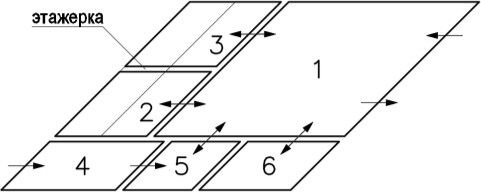 Название участков и их размерыНазвание участков и их размерыНазвание участков и их размерыНазвание участков и их размерыВариант 7-1Вариант 7-1Название участков и их размерыНазвание участков и их размерыНазвание участков и их размерыНазвание участков и их размерыг. Саратовг. СаратовНазвание участков и их размерыНазвание участков и их размерыНазвание участков и их размерыНазвание участков и их размерыРазмеры участков, мРазмеры участков, мОсновные производствен ныепомещения1Отделение металлообработкиОтделение металлообработки48 х 3648 х 36Основные производствен ныепомещения2Склад металлаСклад металла24 х2424 х24Основные производствен ныепомещения3Поток малогабаритных изделийПоток малогабаритных изделий24 х 2424 х 24Основные производствен ныепомещения4Стенды крупногабаритных изделийСтенды крупногабаритных изделий15 х 3015 х 30Основные производствен ныепомещения5Склад готовой продукцииСклад готовой продукции15 х 1215 х 12Основные производствен ныепомещения6Цех ремонта электрооборудованияЦех ремонта электрооборудования15 х 1815 х 18Схема объемно-планировочного решенияСхема объемно-планировочного решенияСхема объемно-планировочного решенияСхема объемно-планировочного решенияСхема объемно-планировочного решенияСхема объемно-планировочного решения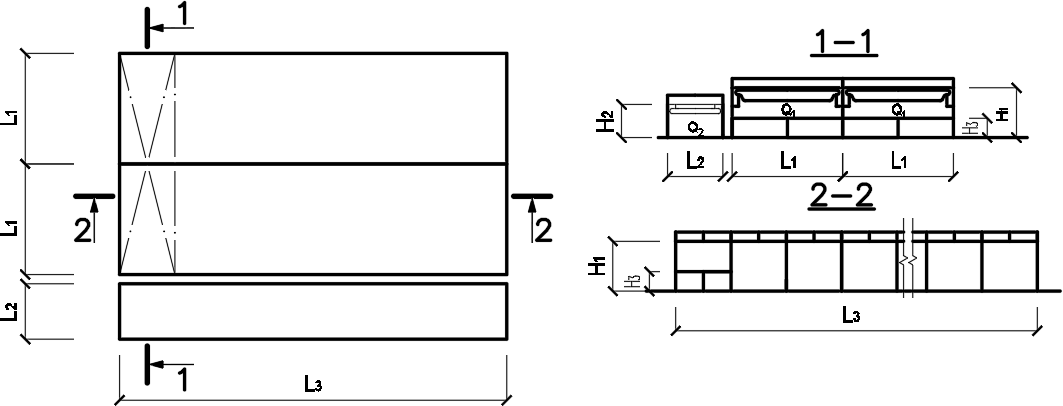 Основные параметры объемно-планировочного решенияПримечание L₁и L₂ – ширина пролета; L₃ – длина пролета; Н₁ и Н₂ – высота от уровня чистого пола до низа несущих конструкций покрытия; Н₃ - высотавстроенной площадки. Q₁ и Q₂ - грузоподъемность мостового и подвесного кранов соответственно.Основные параметры объемно-планировочного решенияПримечание L₁и L₂ – ширина пролета; L₃ – длина пролета; Н₁ и Н₂ – высота от уровня чистого пола до низа несущих конструкций покрытия; Н₃ - высотавстроенной площадки. Q₁ и Q₂ - грузоподъемность мостового и подвесного кранов соответственно.Основные параметры объемно-планировочного решенияПримечание L₁и L₂ – ширина пролета; L₃ – длина пролета; Н₁ и Н₂ – высота от уровня чистого пола до низа несущих конструкций покрытия; Н₃ - высотавстроенной площадки. Q₁ и Q₂ - грузоподъемность мостового и подвесного кранов соответственно.L₁, м2424Основные параметры объемно-планировочного решенияПримечание L₁и L₂ – ширина пролета; L₃ – длина пролета; Н₁ и Н₂ – высота от уровня чистого пола до низа несущих конструкций покрытия; Н₃ - высотавстроенной площадки. Q₁ и Q₂ - грузоподъемность мостового и подвесного кранов соответственно.Основные параметры объемно-планировочного решенияПримечание L₁и L₂ – ширина пролета; L₃ – длина пролета; Н₁ и Н₂ – высота от уровня чистого пола до низа несущих конструкций покрытия; Н₃ - высотавстроенной площадки. Q₁ и Q₂ - грузоподъемность мостового и подвесного кранов соответственно.Основные параметры объемно-планировочного решенияПримечание L₁и L₂ – ширина пролета; L₃ – длина пролета; Н₁ и Н₂ – высота от уровня чистого пола до низа несущих конструкций покрытия; Н₃ - высотавстроенной площадки. Q₁ и Q₂ - грузоподъемность мостового и подвесного кранов соответственно.L₂, м1818Основные параметры объемно-планировочного решенияПримечание L₁и L₂ – ширина пролета; L₃ – длина пролета; Н₁ и Н₂ – высота от уровня чистого пола до низа несущих конструкций покрытия; Н₃ - высотавстроенной площадки. Q₁ и Q₂ - грузоподъемность мостового и подвесного кранов соответственно.Основные параметры объемно-планировочного решенияПримечание L₁и L₂ – ширина пролета; L₃ – длина пролета; Н₁ и Н₂ – высота от уровня чистого пола до низа несущих конструкций покрытия; Н₃ - высотавстроенной площадки. Q₁ и Q₂ - грузоподъемность мостового и подвесного кранов соответственно.Основные параметры объемно-планировочного решенияПримечание L₁и L₂ – ширина пролета; L₃ – длина пролета; Н₁ и Н₂ – высота от уровня чистого пола до низа несущих конструкций покрытия; Н₃ - высотавстроенной площадки. Q₁ и Q₂ - грузоподъемность мостового и подвесного кранов соответственно.L₃, м6060Основные параметры объемно-планировочного решенияПримечание L₁и L₂ – ширина пролета; L₃ – длина пролета; Н₁ и Н₂ – высота от уровня чистого пола до низа несущих конструкций покрытия; Н₃ - высотавстроенной площадки. Q₁ и Q₂ - грузоподъемность мостового и подвесного кранов соответственно.Основные параметры объемно-планировочного решенияПримечание L₁и L₂ – ширина пролета; L₃ – длина пролета; Н₁ и Н₂ – высота от уровня чистого пола до низа несущих конструкций покрытия; Н₃ - высотавстроенной площадки. Q₁ и Q₂ - грузоподъемность мостового и подвесного кранов соответственно.Основные параметры объемно-планировочного решенияПримечание L₁и L₂ – ширина пролета; L₃ – длина пролета; Н₁ и Н₂ – высота от уровня чистого пола до низа несущих конструкций покрытия; Н₃ - высотавстроенной площадки. Q₁ и Q₂ - грузоподъемность мостового и подвесного кранов соответственно.Н₁, м12,012,0Основные параметры объемно-планировочного решенияПримечание L₁и L₂ – ширина пролета; L₃ – длина пролета; Н₁ и Н₂ – высота от уровня чистого пола до низа несущих конструкций покрытия; Н₃ - высотавстроенной площадки. Q₁ и Q₂ - грузоподъемность мостового и подвесного кранов соответственно.Основные параметры объемно-планировочного решенияПримечание L₁и L₂ – ширина пролета; L₃ – длина пролета; Н₁ и Н₂ – высота от уровня чистого пола до низа несущих конструкций покрытия; Н₃ - высотавстроенной площадки. Q₁ и Q₂ - грузоподъемность мостового и подвесного кранов соответственно.Основные параметры объемно-планировочного решенияПримечание L₁и L₂ – ширина пролета; L₃ – длина пролета; Н₁ и Н₂ – высота от уровня чистого пола до низа несущих конструкций покрытия; Н₃ - высотавстроенной площадки. Q₁ и Q₂ - грузоподъемность мостового и подвесного кранов соответственно.Н₂, м8,48,4Основные параметры объемно-планировочного решенияПримечание L₁и L₂ – ширина пролета; L₃ – длина пролета; Н₁ и Н₂ – высота от уровня чистого пола до низа несущих конструкций покрытия; Н₃ - высотавстроенной площадки. Q₁ и Q₂ - грузоподъемность мостового и подвесного кранов соответственно.Основные параметры объемно-планировочного решенияПримечание L₁и L₂ – ширина пролета; L₃ – длина пролета; Н₁ и Н₂ – высота от уровня чистого пола до низа несущих конструкций покрытия; Н₃ - высотавстроенной площадки. Q₁ и Q₂ - грузоподъемность мостового и подвесного кранов соответственно.Основные параметры объемно-планировочного решенияПримечание L₁и L₂ – ширина пролета; L₃ – длина пролета; Н₁ и Н₂ – высота от уровня чистого пола до низа несущих конструкций покрытия; Н₃ - высотавстроенной площадки. Q₁ и Q₂ - грузоподъемность мостового и подвесного кранов соответственно.Н₃, м4,84,8Грузоподъемность кранаГрузоподъемность кранаГрузоподъемность кранаQ₁; Q₂,т10; 310; 3Параметры внутрицеховой средыГруппа производственного процесса по санитарной характеристикеГруппа производственного процесса по санитарной характеристикеГруппа производственного процесса по санитарной характеристикеГруппа производственного процесса по санитарной характеристике1ВПараметры внутрицеховой средыРасчетная температура воздухаРасчетная температура воздухаРасчетная температура воздухаРасчетная температура воздуха18°CПараметры внутрицеховой средыОтносительная влажность воздухаОтносительная влажность воздухаОтносительная влажность воздухаОтносительная влажность воздуха60%Параметры внутрицеховой средыРазряд зрительной работыРазряд зрительной работыРазряд зрительной работыРазряд зрительной работыIVПроектирование АБКПроектирование АБКПроектирование АБКПроектирование АБКПроектирование АБКПроектирование АБККоличество работающих на предприятииAСписочное во всех сменах, челСписочное во всех сменах, чел5050Количество работающих на предприятииBЯвочное в наиболее многочисленной смене, челЯвочное в наиболее многочисленной смене, чел7070Количество работающих на предприятииCИТР и служащих, челИТР и служащих, чел1010Количество работающих на предприятииРаботающих женщин, %Работающих женщин, %Работающих женщин, %2525Проектирование СПОЗУПроектирование СПОЗУПроектирование СПОЗУПроектирование СПОЗУПроектирование СПОЗУПроектирование СПОЗУПлощадь прочих объектовпредприятия, м2Открытая стоянка строительных машинОткрытая стоянка строительных машинОткрытая стоянка строительных машин63 х6063 х60Площадь прочих объектовпредприятия, м2Склад строительных материаловСклад строительных материаловСклад строительных материалов24 х6324 х63Площадь прочих объектовпредприятия, м2Управление базыУправление базыУправление базы18 х 1818 х 18№Наименование этапа выполнения курсовой работыСроквыполненияПроцент выполнениякурсовой работы1Выполнение	графической	части	проекта,	составление пояснительной записки к курсовому проекту08.12.2023г.90%2Получение допуска к защите курсового проекта16.12.2023г.100 %Цех входит в состав базы механизации строительной фирмы. Ввоз и вывоз автокранов – своим ходом с помощью напольного безрельсового транспорта. На отметке 4,8 м размещено вентиляционное оборудование.Цех входит в состав базы механизации строительной фирмы. Ввоз и вывоз автокранов – своим ходом с помощью напольного безрельсового транспорта. На отметке 4,8 м размещено вентиляционное оборудование.Цех входит в состав базы механизации строительной фирмы. Ввоз и вывоз автокранов – своим ходом с помощью напольного безрельсового транспорта. На отметке 4,8 м размещено вентиляционное оборудование.Цех входит в состав базы механизации строительной фирмы. Ввоз и вывоз автокранов – своим ходом с помощью напольного безрельсового транспорта. На отметке 4,8 м размещено вентиляционное оборудование.Укрупненная технологическая схемаУкрупненная технологическая схемаЦех входит в состав базы механизации строительной фирмы. Ввоз и вывоз автокранов – своим ходом с помощью напольного безрельсового транспорта. На отметке 4,8 м размещено вентиляционное оборудование.Цех входит в состав базы механизации строительной фирмы. Ввоз и вывоз автокранов – своим ходом с помощью напольного безрельсового транспорта. На отметке 4,8 м размещено вентиляционное оборудование.Цех входит в состав базы механизации строительной фирмы. Ввоз и вывоз автокранов – своим ходом с помощью напольного безрельсового транспорта. На отметке 4,8 м размещено вентиляционное оборудование.Цех входит в состав базы механизации строительной фирмы. Ввоз и вывоз автокранов – своим ходом с помощью напольного безрельсового транспорта. На отметке 4,8 м размещено вентиляционное оборудование.Название участков и их размерыНазвание участков и их размерыНазвание участков и их размерыНазвание участков и их размерыВариант 7-2Вариант 7-2Название участков и их размерыНазвание участков и их размерыНазвание участков и их размерыНазвание участков и их размерыг. Краснодарг. КраснодарНазвание участков и их размерыНазвание участков и их размерыНазвание участков и их размерыНазвание участков и их размерыРазмеры участков, мРазмеры участков, мОсновные производствен ныепомещения1Отделение металлообработкиОтделение металлообработки48 х 4848 х 48Основные производствен ныепомещения2Склад металлаСклад металла24 х 2424 х 24Основные производствен ныепомещения3Поток малогабаритных изделийПоток малогабаритных изделий24 х 2424 х 24Основные производствен ныепомещения4Стенды крупногабаритных изделийСтенды крупногабаритных изделий18х3018х30Основные производствен ныепомещения5Склад готовой продукцииСклад готовой продукции18х1818х18Основные производствен ныепомещения6Цех ремонта электрооборудованияЦех ремонта электрооборудования18 х 2418 х 24Схема объемно-планировочного решенияСхема объемно-планировочного решенияСхема объемно-планировочного решенияСхема объемно-планировочного решенияСхема объемно-планировочного решенияСхема объемно-планировочного решенияОсновные параметры объемно-планировочного решенияПримечание L₁и L₂ – ширина пролета; L₃ – длина пролета; Н₁ и Н₂ – высота от уровня чистого пола до низа несущих конструкций покрытия; Н₃ - высотавстроенной площадки. Q₁ и Q₂ - грузоподъемность мостового и подвесного кранов соответственно.Основные параметры объемно-планировочного решенияПримечание L₁и L₂ – ширина пролета; L₃ – длина пролета; Н₁ и Н₂ – высота от уровня чистого пола до низа несущих конструкций покрытия; Н₃ - высотавстроенной площадки. Q₁ и Q₂ - грузоподъемность мостового и подвесного кранов соответственно.Основные параметры объемно-планировочного решенияПримечание L₁и L₂ – ширина пролета; L₃ – длина пролета; Н₁ и Н₂ – высота от уровня чистого пола до низа несущих конструкций покрытия; Н₃ - высотавстроенной площадки. Q₁ и Q₂ - грузоподъемность мостового и подвесного кранов соответственно.L₁, м2424Основные параметры объемно-планировочного решенияПримечание L₁и L₂ – ширина пролета; L₃ – длина пролета; Н₁ и Н₂ – высота от уровня чистого пола до низа несущих конструкций покрытия; Н₃ - высотавстроенной площадки. Q₁ и Q₂ - грузоподъемность мостового и подвесного кранов соответственно.Основные параметры объемно-планировочного решенияПримечание L₁и L₂ – ширина пролета; L₃ – длина пролета; Н₁ и Н₂ – высота от уровня чистого пола до низа несущих конструкций покрытия; Н₃ - высотавстроенной площадки. Q₁ и Q₂ - грузоподъемность мостового и подвесного кранов соответственно.Основные параметры объемно-планировочного решенияПримечание L₁и L₂ – ширина пролета; L₃ – длина пролета; Н₁ и Н₂ – высота от уровня чистого пола до низа несущих конструкций покрытия; Н₃ - высотавстроенной площадки. Q₁ и Q₂ - грузоподъемность мостового и подвесного кранов соответственно.L₂, м1818Основные параметры объемно-планировочного решенияПримечание L₁и L₂ – ширина пролета; L₃ – длина пролета; Н₁ и Н₂ – высота от уровня чистого пола до низа несущих конструкций покрытия; Н₃ - высотавстроенной площадки. Q₁ и Q₂ - грузоподъемность мостового и подвесного кранов соответственно.Основные параметры объемно-планировочного решенияПримечание L₁и L₂ – ширина пролета; L₃ – длина пролета; Н₁ и Н₂ – высота от уровня чистого пола до низа несущих конструкций покрытия; Н₃ - высотавстроенной площадки. Q₁ и Q₂ - грузоподъемность мостового и подвесного кранов соответственно.Основные параметры объемно-планировочного решенияПримечание L₁и L₂ – ширина пролета; L₃ – длина пролета; Н₁ и Н₂ – высота от уровня чистого пола до низа несущих конструкций покрытия; Н₃ - высотавстроенной площадки. Q₁ и Q₂ - грузоподъемность мостового и подвесного кранов соответственно.L₃, м7272Основные параметры объемно-планировочного решенияПримечание L₁и L₂ – ширина пролета; L₃ – длина пролета; Н₁ и Н₂ – высота от уровня чистого пола до низа несущих конструкций покрытия; Н₃ - высотавстроенной площадки. Q₁ и Q₂ - грузоподъемность мостового и подвесного кранов соответственно.Основные параметры объемно-планировочного решенияПримечание L₁и L₂ – ширина пролета; L₃ – длина пролета; Н₁ и Н₂ – высота от уровня чистого пола до низа несущих конструкций покрытия; Н₃ - высотавстроенной площадки. Q₁ и Q₂ - грузоподъемность мостового и подвесного кранов соответственно.Основные параметры объемно-планировочного решенияПримечание L₁и L₂ – ширина пролета; L₃ – длина пролета; Н₁ и Н₂ – высота от уровня чистого пола до низа несущих конструкций покрытия; Н₃ - высотавстроенной площадки. Q₁ и Q₂ - грузоподъемность мостового и подвесного кранов соответственно.Н₁, м14,414,4Основные параметры объемно-планировочного решенияПримечание L₁и L₂ – ширина пролета; L₃ – длина пролета; Н₁ и Н₂ – высота от уровня чистого пола до низа несущих конструкций покрытия; Н₃ - высотавстроенной площадки. Q₁ и Q₂ - грузоподъемность мостового и подвесного кранов соответственно.Основные параметры объемно-планировочного решенияПримечание L₁и L₂ – ширина пролета; L₃ – длина пролета; Н₁ и Н₂ – высота от уровня чистого пола до низа несущих конструкций покрытия; Н₃ - высотавстроенной площадки. Q₁ и Q₂ - грузоподъемность мостового и подвесного кранов соответственно.Основные параметры объемно-планировочного решенияПримечание L₁и L₂ – ширина пролета; L₃ – длина пролета; Н₁ и Н₂ – высота от уровня чистого пола до низа несущих конструкций покрытия; Н₃ - высотавстроенной площадки. Q₁ и Q₂ - грузоподъемность мостового и подвесного кранов соответственно.Н₂, м 10,8 10,8Основные параметры объемно-планировочного решенияПримечание L₁и L₂ – ширина пролета; L₃ – длина пролета; Н₁ и Н₂ – высота от уровня чистого пола до низа несущих конструкций покрытия; Н₃ - высотавстроенной площадки. Q₁ и Q₂ - грузоподъемность мостового и подвесного кранов соответственно.Основные параметры объемно-планировочного решенияПримечание L₁и L₂ – ширина пролета; L₃ – длина пролета; Н₁ и Н₂ – высота от уровня чистого пола до низа несущих конструкций покрытия; Н₃ - высотавстроенной площадки. Q₁ и Q₂ - грузоподъемность мостового и подвесного кранов соответственно.Основные параметры объемно-планировочного решенияПримечание L₁и L₂ – ширина пролета; L₃ – длина пролета; Н₁ и Н₂ – высота от уровня чистого пола до низа несущих конструкций покрытия; Н₃ - высотавстроенной площадки. Q₁ и Q₂ - грузоподъемность мостового и подвесного кранов соответственно.Н₃, м4,84,8Грузоподъемность кранаГрузоподъемность кранаГрузоподъемность кранаQ₁; Q₂,т15,515,5Параметры внутрицеховой средыГруппа производственного процесса по санитарной характеристикеГруппа производственного процесса по санитарной характеристикеГруппа производственного процесса по санитарной характеристикеГруппа производственного процесса по санитарной характеристике1ВПараметры внутрицеховой средыРасчетная температура воздухаРасчетная температура воздухаРасчетная температура воздухаРасчетная температура воздуха18°CПараметры внутрицеховой средыОтносительная влажность воздухаОтносительная влажность воздухаОтносительная влажность воздухаОтносительная влажность воздуха60%Параметры внутрицеховой средыРазряд зрительной работыРазряд зрительной работыРазряд зрительной работыРазряд зрительной работыIVПроектирование АБКПроектирование АБКПроектирование АБКПроектирование АБКПроектирование АБКПроектирование АБККоличество работающих на предприятииAСписочное во всех сменах, челСписочное во всех сменах, чел7070Количество работающих на предприятииBЯвочное в наиболее многочисленной смене, челЯвочное в наиболее многочисленной смене, чел5050Количество работающих на предприятииCИТР и служащих, челИТР и служащих, чел1515Количество работающих на предприятииРаботающих женщин, %Работающих женщин, %Работающих женщин, %2525Проектирование СПОЗУПроектирование СПОЗУПроектирование СПОЗУПроектирование СПОЗУПроектирование СПОЗУПроектирование СПОЗУПлощадь прочих объектовпредприятия, м2Открытая стоянка строительных машинОткрытая стоянка строительных машинОткрытая стоянка строительных машин60 х 6060 х 60Площадь прочих объектовпредприятия, м2Склад строительных материаловСклад строительных материаловСклад строительных материалов24 х 6624 х 66Площадь прочих объектовпредприятия, м2Управление базыУправление базыУправление базы18 х2418 х24№Наименование этапа выполнения курсовой работыСроквыполненияПроцент выполнениякурсовой работы1Выполнение	графической	части	проекта,	составление пояснительной записки к курсовому проекту08.12.2023г.90%2Получение допуска к защите курсового проекта16.12.2023г.100 %Цех входит в состав базы механизации строительной фирмы. Ввоз и вывоз автокранов – своим ходом с помощью напольного безрельсового транспорта. На отметке 4,8 м размещено вентиляционное оборудование.Цех входит в состав базы механизации строительной фирмы. Ввоз и вывоз автокранов – своим ходом с помощью напольного безрельсового транспорта. На отметке 4,8 м размещено вентиляционное оборудование.Цех входит в состав базы механизации строительной фирмы. Ввоз и вывоз автокранов – своим ходом с помощью напольного безрельсового транспорта. На отметке 4,8 м размещено вентиляционное оборудование.Цех входит в состав базы механизации строительной фирмы. Ввоз и вывоз автокранов – своим ходом с помощью напольного безрельсового транспорта. На отметке 4,8 м размещено вентиляционное оборудование.Укрупненная технологическая схемаУкрупненная технологическая схемаЦех входит в состав базы механизации строительной фирмы. Ввоз и вывоз автокранов – своим ходом с помощью напольного безрельсового транспорта. На отметке 4,8 м размещено вентиляционное оборудование.Цех входит в состав базы механизации строительной фирмы. Ввоз и вывоз автокранов – своим ходом с помощью напольного безрельсового транспорта. На отметке 4,8 м размещено вентиляционное оборудование.Цех входит в состав базы механизации строительной фирмы. Ввоз и вывоз автокранов – своим ходом с помощью напольного безрельсового транспорта. На отметке 4,8 м размещено вентиляционное оборудование.Цех входит в состав базы механизации строительной фирмы. Ввоз и вывоз автокранов – своим ходом с помощью напольного безрельсового транспорта. На отметке 4,8 м размещено вентиляционное оборудование.Название участков и их размерыНазвание участков и их размерыНазвание участков и их размерыНазвание участков и их размерыВариант 7-3Вариант 7-3Название участков и их размерыНазвание участков и их размерыНазвание участков и их размерыНазвание участков и их размерыг. Саратовг. СаратовНазвание участков и их размерыНазвание участков и их размерыНазвание участков и их размерыНазвание участков и их размерыРазмеры участков, мРазмеры участков, мОсновные производствен ныепомещения1Отделение металлообработкиОтделение металлообработки48 х 3648 х 36Основные производствен ныепомещения2Склад металлаСклад металла24 х2424 х24Основные производствен ныепомещения3Поток малогабаритных изделийПоток малогабаритных изделий24 х 2424 х 24Основные производствен ныепомещения4Стенды крупногабаритных изделийСтенды крупногабаритных изделий15 х 3015 х 30Основные производствен ныепомещения5Склад готовой продукцииСклад готовой продукции15 х 1215 х 12Основные производствен ныепомещения6Цех ремонта электрооборудованияЦех ремонта электрооборудования15 х 1815 х 18Схема объемно-планировочного решенияСхема объемно-планировочного решенияСхема объемно-планировочного решенияСхема объемно-планировочного решенияСхема объемно-планировочного решенияСхема объемно-планировочного решенияОсновные параметры объемно-планировочного решенияПримечание L₁и L₂ – ширина пролета; L₃ – длина пролета; Н₁ и Н₂ – высота от уровня чистого пола до низа несущих конструкций покрытия; Н₃ - высотавстроенной площадки. Q₁ и Q₂ - грузоподъемность мостового и подвесного кранов соответственно.Основные параметры объемно-планировочного решенияПримечание L₁и L₂ – ширина пролета; L₃ – длина пролета; Н₁ и Н₂ – высота от уровня чистого пола до низа несущих конструкций покрытия; Н₃ - высотавстроенной площадки. Q₁ и Q₂ - грузоподъемность мостового и подвесного кранов соответственно.Основные параметры объемно-планировочного решенияПримечание L₁и L₂ – ширина пролета; L₃ – длина пролета; Н₁ и Н₂ – высота от уровня чистого пола до низа несущих конструкций покрытия; Н₃ - высотавстроенной площадки. Q₁ и Q₂ - грузоподъемность мостового и подвесного кранов соответственно.L₁, м 30 30Основные параметры объемно-планировочного решенияПримечание L₁и L₂ – ширина пролета; L₃ – длина пролета; Н₁ и Н₂ – высота от уровня чистого пола до низа несущих конструкций покрытия; Н₃ - высотавстроенной площадки. Q₁ и Q₂ - грузоподъемность мостового и подвесного кранов соответственно.Основные параметры объемно-планировочного решенияПримечание L₁и L₂ – ширина пролета; L₃ – длина пролета; Н₁ и Н₂ – высота от уровня чистого пола до низа несущих конструкций покрытия; Н₃ - высотавстроенной площадки. Q₁ и Q₂ - грузоподъемность мостового и подвесного кранов соответственно.Основные параметры объемно-планировочного решенияПримечание L₁и L₂ – ширина пролета; L₃ – длина пролета; Н₁ и Н₂ – высота от уровня чистого пола до низа несущих конструкций покрытия; Н₃ - высотавстроенной площадки. Q₁ и Q₂ - грузоподъемность мостового и подвесного кранов соответственно.L₂, м2424Основные параметры объемно-планировочного решенияПримечание L₁и L₂ – ширина пролета; L₃ – длина пролета; Н₁ и Н₂ – высота от уровня чистого пола до низа несущих конструкций покрытия; Н₃ - высотавстроенной площадки. Q₁ и Q₂ - грузоподъемность мостового и подвесного кранов соответственно.Основные параметры объемно-планировочного решенияПримечание L₁и L₂ – ширина пролета; L₃ – длина пролета; Н₁ и Н₂ – высота от уровня чистого пола до низа несущих конструкций покрытия; Н₃ - высотавстроенной площадки. Q₁ и Q₂ - грузоподъемность мостового и подвесного кранов соответственно.Основные параметры объемно-планировочного решенияПримечание L₁и L₂ – ширина пролета; L₃ – длина пролета; Н₁ и Н₂ – высота от уровня чистого пола до низа несущих конструкций покрытия; Н₃ - высотавстроенной площадки. Q₁ и Q₂ - грузоподъемность мостового и подвесного кранов соответственно.L₃, м6060Основные параметры объемно-планировочного решенияПримечание L₁и L₂ – ширина пролета; L₃ – длина пролета; Н₁ и Н₂ – высота от уровня чистого пола до низа несущих конструкций покрытия; Н₃ - высотавстроенной площадки. Q₁ и Q₂ - грузоподъемность мостового и подвесного кранов соответственно.Основные параметры объемно-планировочного решенияПримечание L₁и L₂ – ширина пролета; L₃ – длина пролета; Н₁ и Н₂ – высота от уровня чистого пола до низа несущих конструкций покрытия; Н₃ - высотавстроенной площадки. Q₁ и Q₂ - грузоподъемность мостового и подвесного кранов соответственно.Основные параметры объемно-планировочного решенияПримечание L₁и L₂ – ширина пролета; L₃ – длина пролета; Н₁ и Н₂ – высота от уровня чистого пола до низа несущих конструкций покрытия; Н₃ - высотавстроенной площадки. Q₁ и Q₂ - грузоподъемность мостового и подвесного кранов соответственно.Н₁, м12,012,0Основные параметры объемно-планировочного решенияПримечание L₁и L₂ – ширина пролета; L₃ – длина пролета; Н₁ и Н₂ – высота от уровня чистого пола до низа несущих конструкций покрытия; Н₃ - высотавстроенной площадки. Q₁ и Q₂ - грузоподъемность мостового и подвесного кранов соответственно.Основные параметры объемно-планировочного решенияПримечание L₁и L₂ – ширина пролета; L₃ – длина пролета; Н₁ и Н₂ – высота от уровня чистого пола до низа несущих конструкций покрытия; Н₃ - высотавстроенной площадки. Q₁ и Q₂ - грузоподъемность мостового и подвесного кранов соответственно.Основные параметры объемно-планировочного решенияПримечание L₁и L₂ – ширина пролета; L₃ – длина пролета; Н₁ и Н₂ – высота от уровня чистого пола до низа несущих конструкций покрытия; Н₃ - высотавстроенной площадки. Q₁ и Q₂ - грузоподъемность мостового и подвесного кранов соответственно.Н₂, м8,48,4Основные параметры объемно-планировочного решенияПримечание L₁и L₂ – ширина пролета; L₃ – длина пролета; Н₁ и Н₂ – высота от уровня чистого пола до низа несущих конструкций покрытия; Н₃ - высотавстроенной площадки. Q₁ и Q₂ - грузоподъемность мостового и подвесного кранов соответственно.Основные параметры объемно-планировочного решенияПримечание L₁и L₂ – ширина пролета; L₃ – длина пролета; Н₁ и Н₂ – высота от уровня чистого пола до низа несущих конструкций покрытия; Н₃ - высотавстроенной площадки. Q₁ и Q₂ - грузоподъемность мостового и подвесного кранов соответственно.Основные параметры объемно-планировочного решенияПримечание L₁и L₂ – ширина пролета; L₃ – длина пролета; Н₁ и Н₂ – высота от уровня чистого пола до низа несущих конструкций покрытия; Н₃ - высотавстроенной площадки. Q₁ и Q₂ - грузоподъемность мостового и подвесного кранов соответственно.Н₃, м4,84,8Грузоподъемность кранаГрузоподъемность кранаГрузоподъемность кранаQ₁; Q₂,т10; 310; 3Параметры внутрицеховой средыГруппа производственного процесса по санитарной характеристикеГруппа производственного процесса по санитарной характеристикеГруппа производственного процесса по санитарной характеристикеГруппа производственного процесса по санитарной характеристике1ВПараметры внутрицеховой средыРасчетная температура воздухаРасчетная температура воздухаРасчетная температура воздухаРасчетная температура воздуха18°CПараметры внутрицеховой средыОтносительная влажность воздухаОтносительная влажность воздухаОтносительная влажность воздухаОтносительная влажность воздуха60%Параметры внутрицеховой средыРазряд зрительной работыРазряд зрительной работыРазряд зрительной работыРазряд зрительной работыIVПроектирование АБКПроектирование АБКПроектирование АБКПроектирование АБКПроектирование АБКПроектирование АБККоличество работающих на предприятииAСписочное во всех сменах, челСписочное во всех сменах, чел5050Количество работающих на предприятииBЯвочное в наиболее многочисленной смене, челЯвочное в наиболее многочисленной смене, чел7070Количество работающих на предприятииCИТР и служащих, челИТР и служащих, чел1010Количество работающих на предприятииРаботающих женщин, %Работающих женщин, %Работающих женщин, %2525Проектирование СПОЗУПроектирование СПОЗУПроектирование СПОЗУПроектирование СПОЗУПроектирование СПОЗУПроектирование СПОЗУПлощадь прочих объектовпредприятия, м2Открытая стоянка строительных машинОткрытая стоянка строительных машинОткрытая стоянка строительных машин63 х6063 х60Площадь прочих объектовпредприятия, м2Склад строительных материаловСклад строительных материаловСклад строительных материалов24 х6324 х63Площадь прочих объектовпредприятия, м2Управление базыУправление базыУправление базы18 х 1818 х 18№Наименование этапа выполнения курсовой работыСроквыполненияПроцент выполнениякурсовой работы1Выполнение	графической	части	проекта,	составление пояснительной записки к курсовому проекту08.12.2023г.90%2Получение допуска к защите курсового проекта15.12.2023г.100 %Цех входит в состав производственной базы строительной фирмы. Бетоносмесительный узел предназначен также для выпуска товарного бетона. Завоз арматуры и вывоз готовых железобетонных изделий – напольным рельсовым транспортом. На отметке 4,2  м размещена бетоновозная эстакада.Цех входит в состав производственной базы строительной фирмы. Бетоносмесительный узел предназначен также для выпуска товарного бетона. Завоз арматуры и вывоз готовых железобетонных изделий – напольным рельсовым транспортом. На отметке 4,2  м размещена бетоновозная эстакада.Цех входит в состав производственной базы строительной фирмы. Бетоносмесительный узел предназначен также для выпуска товарного бетона. Завоз арматуры и вывоз готовых железобетонных изделий – напольным рельсовым транспортом. На отметке 4,2  м размещена бетоновозная эстакада.Цех входит в состав производственной базы строительной фирмы. Бетоносмесительный узел предназначен также для выпуска товарного бетона. Завоз арматуры и вывоз готовых железобетонных изделий – напольным рельсовым транспортом. На отметке 4,2  м размещена бетоновозная эстакада.Укрупненная технологическая схемаУкрупненная технологическая схемаЦех входит в состав производственной базы строительной фирмы. Бетоносмесительный узел предназначен также для выпуска товарного бетона. Завоз арматуры и вывоз готовых железобетонных изделий – напольным рельсовым транспортом. На отметке 4,2  м размещена бетоновозная эстакада.Цех входит в состав производственной базы строительной фирмы. Бетоносмесительный узел предназначен также для выпуска товарного бетона. Завоз арматуры и вывоз готовых железобетонных изделий – напольным рельсовым транспортом. На отметке 4,2  м размещена бетоновозная эстакада.Цех входит в состав производственной базы строительной фирмы. Бетоносмесительный узел предназначен также для выпуска товарного бетона. Завоз арматуры и вывоз готовых железобетонных изделий – напольным рельсовым транспортом. На отметке 4,2  м размещена бетоновозная эстакада.Цех входит в состав производственной базы строительной фирмы. Бетоносмесительный узел предназначен также для выпуска товарного бетона. Завоз арматуры и вывоз готовых железобетонных изделий – напольным рельсовым транспортом. На отметке 4,2  м размещена бетоновозная эстакада.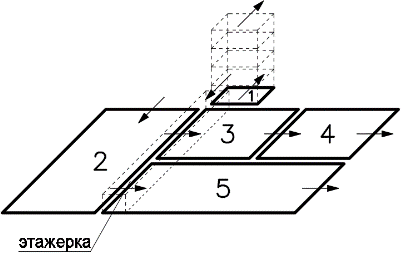 Название участков и их размерыНазвание участков и их размерыНазвание участков и их размерыНазвание участков и их размерыВариант 8-1Вариант 8-1Название участков и их размерыНазвание участков и их размерыНазвание участков и их размерыНазвание участков и их размерыг. Томскг. ТомскНазвание участков и их размерыНазвание участков и их размерыНазвание участков и их размерыНазвание участков и их размерыРазмеры участков, мРазмеры участков, мОсновные производствен ныепомещения1Бетоносмесительный узелБетоносмесительный узел(9х12)4(9х12)4Основные производствен ныепомещения2Арматурный цехАрматурный цех24 х 4824 х 48Основные производствен ныепомещения3Формовка мелких изделийФормовка мелких изделий24 х 3024 х 30Основные производствен ныепомещения4Распалубка мелких изделийРаспалубка мелких изделий18х2418х24Основные производствен ныепомещения5Отделение стендов изготовления крупных изделийОтделение стендов изготовления крупных изделий15 х 1815 х 18Схема объемно-планировочного решенияСхема объемно-планировочного решенияСхема объемно-планировочного решенияСхема объемно-планировочного решенияСхема объемно-планировочного решенияСхема объемно-планировочного решения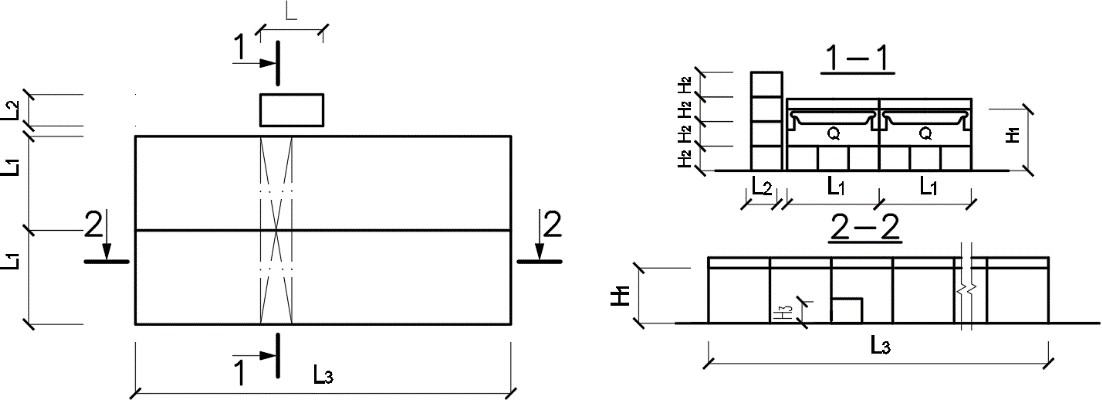 Основные параметры объемно-планировочного решенияПримечание L₁и L₂ – ширина пролета; L₃ – длина пролета; Н₁ и Н₂ – высота от уровня чистого пола до низа несущих конструкций покрытия; Н₃ - высота встроенной площадки. Q₁ и Q₂ - грузоподъемность мостового и подвесногокранов соответственно.Основные параметры объемно-планировочного решенияПримечание L₁и L₂ – ширина пролета; L₃ – длина пролета; Н₁ и Н₂ – высота от уровня чистого пола до низа несущих конструкций покрытия; Н₃ - высота встроенной площадки. Q₁ и Q₂ - грузоподъемность мостового и подвесногокранов соответственно.Основные параметры объемно-планировочного решенияПримечание L₁и L₂ – ширина пролета; L₃ – длина пролета; Н₁ и Н₂ – высота от уровня чистого пола до низа несущих конструкций покрытия; Н₃ - высота встроенной площадки. Q₁ и Q₂ - грузоподъемность мостового и подвесногокранов соответственно.L₁,м2424Основные параметры объемно-планировочного решенияПримечание L₁и L₂ – ширина пролета; L₃ – длина пролета; Н₁ и Н₂ – высота от уровня чистого пола до низа несущих конструкций покрытия; Н₃ - высота встроенной площадки. Q₁ и Q₂ - грузоподъемность мостового и подвесногокранов соответственно.Основные параметры объемно-планировочного решенияПримечание L₁и L₂ – ширина пролета; L₃ – длина пролета; Н₁ и Н₂ – высота от уровня чистого пола до низа несущих конструкций покрытия; Н₃ - высота встроенной площадки. Q₁ и Q₂ - грузоподъемность мостового и подвесногокранов соответственно.Основные параметры объемно-планировочного решенияПримечание L₁и L₂ – ширина пролета; L₃ – длина пролета; Н₁ и Н₂ – высота от уровня чистого пола до низа несущих конструкций покрытия; Н₃ - высота встроенной площадки. Q₁ и Q₂ - грузоподъемность мостового и подвесногокранов соответственно.L₂,м99Основные параметры объемно-планировочного решенияПримечание L₁и L₂ – ширина пролета; L₃ – длина пролета; Н₁ и Н₂ – высота от уровня чистого пола до низа несущих конструкций покрытия; Н₃ - высота встроенной площадки. Q₁ и Q₂ - грузоподъемность мостового и подвесногокранов соответственно.Основные параметры объемно-планировочного решенияПримечание L₁и L₂ – ширина пролета; L₃ – длина пролета; Н₁ и Н₂ – высота от уровня чистого пола до низа несущих конструкций покрытия; Н₃ - высота встроенной площадки. Q₁ и Q₂ - грузоподъемность мостового и подвесногокранов соответственно.Основные параметры объемно-планировочного решенияПримечание L₁и L₂ – ширина пролета; L₃ – длина пролета; Н₁ и Н₂ – высота от уровня чистого пола до низа несущих конструкций покрытия; Н₃ - высота встроенной площадки. Q₁ и Q₂ - грузоподъемность мостового и подвесногокранов соответственно.L₃,м7272Основные параметры объемно-планировочного решенияПримечание L₁и L₂ – ширина пролета; L₃ – длина пролета; Н₁ и Н₂ – высота от уровня чистого пола до низа несущих конструкций покрытия; Н₃ - высота встроенной площадки. Q₁ и Q₂ - грузоподъемность мостового и подвесногокранов соответственно.Основные параметры объемно-планировочного решенияПримечание L₁и L₂ – ширина пролета; L₃ – длина пролета; Н₁ и Н₂ – высота от уровня чистого пола до низа несущих конструкций покрытия; Н₃ - высота встроенной площадки. Q₁ и Q₂ - грузоподъемность мостового и подвесногокранов соответственно.Основные параметры объемно-планировочного решенияПримечание L₁и L₂ – ширина пролета; L₃ – длина пролета; Н₁ и Н₂ – высота от уровня чистого пола до низа несущих конструкций покрытия; Н₃ - высота встроенной площадки. Q₁ и Q₂ - грузоподъемность мостового и подвесногокранов соответственно.L1212Основные параметры объемно-планировочного решенияПримечание L₁и L₂ – ширина пролета; L₃ – длина пролета; Н₁ и Н₂ – высота от уровня чистого пола до низа несущих конструкций покрытия; Н₃ - высота встроенной площадки. Q₁ и Q₂ - грузоподъемность мостового и подвесногокранов соответственно.Основные параметры объемно-планировочного решенияПримечание L₁и L₂ – ширина пролета; L₃ – длина пролета; Н₁ и Н₂ – высота от уровня чистого пола до низа несущих конструкций покрытия; Н₃ - высота встроенной площадки. Q₁ и Q₂ - грузоподъемность мостового и подвесногокранов соответственно.Основные параметры объемно-планировочного решенияПримечание L₁и L₂ – ширина пролета; L₃ – длина пролета; Н₁ и Н₂ – высота от уровня чистого пола до низа несущих конструкций покрытия; Н₃ - высота встроенной площадки. Q₁ и Q₂ - грузоподъемность мостового и подвесногокранов соответственно.Н₁,м12,012,0Основные параметры объемно-планировочного решенияПримечание L₁и L₂ – ширина пролета; L₃ – длина пролета; Н₁ и Н₂ – высота от уровня чистого пола до низа несущих конструкций покрытия; Н₃ - высота встроенной площадки. Q₁ и Q₂ - грузоподъемность мостового и подвесногокранов соответственно.Основные параметры объемно-планировочного решенияПримечание L₁и L₂ – ширина пролета; L₃ – длина пролета; Н₁ и Н₂ – высота от уровня чистого пола до низа несущих конструкций покрытия; Н₃ - высота встроенной площадки. Q₁ и Q₂ - грузоподъемность мостового и подвесногокранов соответственно.Основные параметры объемно-планировочного решенияПримечание L₁и L₂ – ширина пролета; L₃ – длина пролета; Н₁ и Н₂ – высота от уровня чистого пола до низа несущих конструкций покрытия; Н₃ - высота встроенной площадки. Q₁ и Q₂ - грузоподъемность мостового и подвесногокранов соответственно.Н₂,м4,24,2Основные параметры объемно-планировочного решенияПримечание L₁и L₂ – ширина пролета; L₃ – длина пролета; Н₁ и Н₂ – высота от уровня чистого пола до низа несущих конструкций покрытия; Н₃ - высота встроенной площадки. Q₁ и Q₂ - грузоподъемность мостового и подвесногокранов соответственно.Основные параметры объемно-планировочного решенияПримечание L₁и L₂ – ширина пролета; L₃ – длина пролета; Н₁ и Н₂ – высота от уровня чистого пола до низа несущих конструкций покрытия; Н₃ - высота встроенной площадки. Q₁ и Q₂ - грузоподъемность мостового и подвесногокранов соответственно.Основные параметры объемно-планировочного решенияПримечание L₁и L₂ – ширина пролета; L₃ – длина пролета; Н₁ и Н₂ – высота от уровня чистого пола до низа несущих конструкций покрытия; Н₃ - высота встроенной площадки. Q₁ и Q₂ - грузоподъемность мостового и подвесногокранов соответственно.Н3,м4,2 4,2 Грузоподъемность кранаГрузоподъемность кранаГрузоподъемность кранаQт1515Параметры внутрицеховой средыГруппа производственного процесса по санитарной характеристикеГруппа производственного процесса по санитарной характеристикеГруппа производственного процесса по санитарной характеристикеГруппа производственного процесса по санитарной характеристике2ВПараметры внутрицеховой средыРасчетная температура воздухаРасчетная температура воздухаРасчетная температура воздухаРасчетная температура воздуха18°CПараметры внутрицеховой средыОтносительная влажность воздухаОтносительная влажность воздухаОтносительная влажность воздухаОтносительная влажность воздуха70%Параметры внутрицеховой средыРазряд зрительной работыРазряд зрительной работыРазряд зрительной работыРазряд зрительной работыVПроектирование АБКПроектирование АБКПроектирование АБКПроектирование АБКПроектирование АБКПроектирование АБККоличество работающих на предприятииAСписочное во всех сменах, челСписочное во всех сменах, чел100100Количество работающих на предприятииBЯвочное в наиболее многочисленной смене, челЯвочное в наиболее многочисленной смене, чел6060Количество работающих на предприятииCИТР и служащих, челИТР и служащих, чел1212Количество работающих на предприятииРаботающих женщин, %Работающих женщин, %Работающих женщин, %3030Проектирование СПОЗУПроектирование СПОЗУПроектирование СПОЗУПроектирование СПОЗУПроектирование СПОЗУПроектирование СПОЗУПлощадь прочих объектов предприятия, м2Цех деревянных конструкцийЦех деревянных конструкцийЦех деревянных конструкций60 х 4860 х 48Площадь прочих объектов предприятия, м2Блок складовБлок складовБлок складов18 х 7218 х 72Площадь прочих объектов предприятия, м2ЭнергоблокЭнергоблокЭнергоблок18 х 1818 х 18Площадь прочих объектов предприятия, м2Управление базыУправление базыУправление базы18 х 3018 х 30№Наименование этапа выполнения курсовой работыСроквыполненияПроцент выполнениякурсовой работы1Выполнение	графической	части	проекта,	составление пояснительной записки к курсовому проекту08.12.2023г.90%2Получение допуска к защите курсового проекта15.12.2023г.100 %Цех входит в состав производственной базы строительной фирмы. Бетоносмесительный узел предназначен также для выпуска товарного бетона. Завоз арматуры и вывоз готовых железобетонных изделий – напольным рельсовым транспортом. На отметке 4,8 м размещена бетоновозная эстакада.Цех входит в состав производственной базы строительной фирмы. Бетоносмесительный узел предназначен также для выпуска товарного бетона. Завоз арматуры и вывоз готовых железобетонных изделий – напольным рельсовым транспортом. На отметке 4,8 м размещена бетоновозная эстакада.Цех входит в состав производственной базы строительной фирмы. Бетоносмесительный узел предназначен также для выпуска товарного бетона. Завоз арматуры и вывоз готовых железобетонных изделий – напольным рельсовым транспортом. На отметке 4,8 м размещена бетоновозная эстакада.Цех входит в состав производственной базы строительной фирмы. Бетоносмесительный узел предназначен также для выпуска товарного бетона. Завоз арматуры и вывоз готовых железобетонных изделий – напольным рельсовым транспортом. На отметке 4,8 м размещена бетоновозная эстакада.Укрупненная технологическая схемаУкрупненная технологическая схемаЦех входит в состав производственной базы строительной фирмы. Бетоносмесительный узел предназначен также для выпуска товарного бетона. Завоз арматуры и вывоз готовых железобетонных изделий – напольным рельсовым транспортом. На отметке 4,8 м размещена бетоновозная эстакада.Цех входит в состав производственной базы строительной фирмы. Бетоносмесительный узел предназначен также для выпуска товарного бетона. Завоз арматуры и вывоз готовых железобетонных изделий – напольным рельсовым транспортом. На отметке 4,8 м размещена бетоновозная эстакада.Цех входит в состав производственной базы строительной фирмы. Бетоносмесительный узел предназначен также для выпуска товарного бетона. Завоз арматуры и вывоз готовых железобетонных изделий – напольным рельсовым транспортом. На отметке 4,8 м размещена бетоновозная эстакада.Цех входит в состав производственной базы строительной фирмы. Бетоносмесительный узел предназначен также для выпуска товарного бетона. Завоз арматуры и вывоз готовых железобетонных изделий – напольным рельсовым транспортом. На отметке 4,8 м размещена бетоновозная эстакада.Название участков и их размерыНазвание участков и их размерыНазвание участков и их размерыНазвание участков и их размерыВариант 8-2Вариант 8-2Название участков и их размерыНазвание участков и их размерыНазвание участков и их размерыНазвание участков и их размерыг. Владимирг. ВладимирНазвание участков и их размерыНазвание участков и их размерыНазвание участков и их размерыНазвание участков и их размерыРазмеры участков, мРазмеры участков, мОсновные производствен ныепомещения1Бетоносмесительный узелБетоносмесительный узел(9х12)4(9х12)4Основные производствен ныепомещения2Арматурный цехАрматурный цех24 х 4824 х 48Основные производствен ныепомещения3Формовка мелких изделийФормовка мелких изделий24 х 3624 х 36Основные производствен ныепомещения4Распалубка мелких изделийРаспалубка мелких изделий24 х 2424 х 24Основные производствен ныепомещения5Отделение стендов изготовления крупных изделийОтделение стендов изготовления крупных изделий18х2418х24Схема объемно-планировочного решенияСхема объемно-планировочного решенияСхема объемно-планировочного решенияСхема объемно-планировочного решенияСхема объемно-планировочного решенияСхема объемно-планировочного решенияОсновные параметры объемно-планировочного решенияПримечание L₁и L₂ – ширина пролета; L₃ – длина пролета; Н₁ и Н₂ – высота от уровня чистого пола до низа несущих конструкций покрытия; Н₃ - высота встроенной площадки. Q₁ и Q₂ - грузоподъемность мостового и подвесногокранов соответственно.Основные параметры объемно-планировочного решенияПримечание L₁и L₂ – ширина пролета; L₃ – длина пролета; Н₁ и Н₂ – высота от уровня чистого пола до низа несущих конструкций покрытия; Н₃ - высота встроенной площадки. Q₁ и Q₂ - грузоподъемность мостового и подвесногокранов соответственно.Основные параметры объемно-планировочного решенияПримечание L₁и L₂ – ширина пролета; L₃ – длина пролета; Н₁ и Н₂ – высота от уровня чистого пола до низа несущих конструкций покрытия; Н₃ - высота встроенной площадки. Q₁ и Q₂ - грузоподъемность мостового и подвесногокранов соответственно.L₁,м1818Основные параметры объемно-планировочного решенияПримечание L₁и L₂ – ширина пролета; L₃ – длина пролета; Н₁ и Н₂ – высота от уровня чистого пола до низа несущих конструкций покрытия; Н₃ - высота встроенной площадки. Q₁ и Q₂ - грузоподъемность мостового и подвесногокранов соответственно.Основные параметры объемно-планировочного решенияПримечание L₁и L₂ – ширина пролета; L₃ – длина пролета; Н₁ и Н₂ – высота от уровня чистого пола до низа несущих конструкций покрытия; Н₃ - высота встроенной площадки. Q₁ и Q₂ - грузоподъемность мостового и подвесногокранов соответственно.Основные параметры объемно-планировочного решенияПримечание L₁и L₂ – ширина пролета; L₃ – длина пролета; Н₁ и Н₂ – высота от уровня чистого пола до низа несущих конструкций покрытия; Н₃ - высота встроенной площадки. Q₁ и Q₂ - грузоподъемность мостового и подвесногокранов соответственно.L₂,м1818Основные параметры объемно-планировочного решенияПримечание L₁и L₂ – ширина пролета; L₃ – длина пролета; Н₁ и Н₂ – высота от уровня чистого пола до низа несущих конструкций покрытия; Н₃ - высота встроенной площадки. Q₁ и Q₂ - грузоподъемность мостового и подвесногокранов соответственно.Основные параметры объемно-планировочного решенияПримечание L₁и L₂ – ширина пролета; L₃ – длина пролета; Н₁ и Н₂ – высота от уровня чистого пола до низа несущих конструкций покрытия; Н₃ - высота встроенной площадки. Q₁ и Q₂ - грузоподъемность мостового и подвесногокранов соответственно.Основные параметры объемно-планировочного решенияПримечание L₁и L₂ – ширина пролета; L₃ – длина пролета; Н₁ и Н₂ – высота от уровня чистого пола до низа несущих конструкций покрытия; Н₃ - высота встроенной площадки. Q₁ и Q₂ - грузоподъемность мостового и подвесногокранов соответственно.L₃,м8484Основные параметры объемно-планировочного решенияПримечание L₁и L₂ – ширина пролета; L₃ – длина пролета; Н₁ и Н₂ – высота от уровня чистого пола до низа несущих конструкций покрытия; Н₃ - высота встроенной площадки. Q₁ и Q₂ - грузоподъемность мостового и подвесногокранов соответственно.Основные параметры объемно-планировочного решенияПримечание L₁и L₂ – ширина пролета; L₃ – длина пролета; Н₁ и Н₂ – высота от уровня чистого пола до низа несущих конструкций покрытия; Н₃ - высота встроенной площадки. Q₁ и Q₂ - грузоподъемность мостового и подвесногокранов соответственно.Основные параметры объемно-планировочного решенияПримечание L₁и L₂ – ширина пролета; L₃ – длина пролета; Н₁ и Н₂ – высота от уровня чистого пола до низа несущих конструкций покрытия; Н₃ - высота встроенной площадки. Q₁ и Q₂ - грузоподъемность мостового и подвесногокранов соответственно.L1212Основные параметры объемно-планировочного решенияПримечание L₁и L₂ – ширина пролета; L₃ – длина пролета; Н₁ и Н₂ – высота от уровня чистого пола до низа несущих конструкций покрытия; Н₃ - высота встроенной площадки. Q₁ и Q₂ - грузоподъемность мостового и подвесногокранов соответственно.Основные параметры объемно-планировочного решенияПримечание L₁и L₂ – ширина пролета; L₃ – длина пролета; Н₁ и Н₂ – высота от уровня чистого пола до низа несущих конструкций покрытия; Н₃ - высота встроенной площадки. Q₁ и Q₂ - грузоподъемность мостового и подвесногокранов соответственно.Основные параметры объемно-планировочного решенияПримечание L₁и L₂ – ширина пролета; L₃ – длина пролета; Н₁ и Н₂ – высота от уровня чистого пола до низа несущих конструкций покрытия; Н₃ - высота встроенной площадки. Q₁ и Q₂ - грузоподъемность мостового и подвесногокранов соответственно.Н₁,м 12,0 12,0Основные параметры объемно-планировочного решенияПримечание L₁и L₂ – ширина пролета; L₃ – длина пролета; Н₁ и Н₂ – высота от уровня чистого пола до низа несущих конструкций покрытия; Н₃ - высота встроенной площадки. Q₁ и Q₂ - грузоподъемность мостового и подвесногокранов соответственно.Основные параметры объемно-планировочного решенияПримечание L₁и L₂ – ширина пролета; L₃ – длина пролета; Н₁ и Н₂ – высота от уровня чистого пола до низа несущих конструкций покрытия; Н₃ - высота встроенной площадки. Q₁ и Q₂ - грузоподъемность мостового и подвесногокранов соответственно.Основные параметры объемно-планировочного решенияПримечание L₁и L₂ – ширина пролета; L₃ – длина пролета; Н₁ и Н₂ – высота от уровня чистого пола до низа несущих конструкций покрытия; Н₃ - высота встроенной площадки. Q₁ и Q₂ - грузоподъемность мостового и подвесногокранов соответственно.Н₂,м4,84,8Основные параметры объемно-планировочного решенияПримечание L₁и L₂ – ширина пролета; L₃ – длина пролета; Н₁ и Н₂ – высота от уровня чистого пола до низа несущих конструкций покрытия; Н₃ - высота встроенной площадки. Q₁ и Q₂ - грузоподъемность мостового и подвесногокранов соответственно.Основные параметры объемно-планировочного решенияПримечание L₁и L₂ – ширина пролета; L₃ – длина пролета; Н₁ и Н₂ – высота от уровня чистого пола до низа несущих конструкций покрытия; Н₃ - высота встроенной площадки. Q₁ и Q₂ - грузоподъемность мостового и подвесногокранов соответственно.Основные параметры объемно-планировочного решенияПримечание L₁и L₂ – ширина пролета; L₃ – длина пролета; Н₁ и Н₂ – высота от уровня чистого пола до низа несущих конструкций покрытия; Н₃ - высота встроенной площадки. Q₁ и Q₂ - грузоподъемность мостового и подвесногокранов соответственно.Н3,м4,84,8Грузоподъемность кранаГрузоподъемность кранаГрузоподъемность кранаQт1515Параметры внутрицеховой средыГруппа производственного процесса по санитарной характеристикеГруппа производственного процесса по санитарной характеристикеГруппа производственного процесса по санитарной характеристикеГруппа производственного процесса по санитарной характеристике2ВПараметры внутрицеховой средыРасчетная температура воздухаРасчетная температура воздухаРасчетная температура воздухаРасчетная температура воздуха18°CПараметры внутрицеховой средыОтносительная влажность воздухаОтносительная влажность воздухаОтносительная влажность воздухаОтносительная влажность воздуха70%Параметры внутрицеховой средыРазряд зрительной работыРазряд зрительной работыРазряд зрительной работыРазряд зрительной работыVПроектирование АБКПроектирование АБКПроектирование АБКПроектирование АБКПроектирование АБКПроектирование АБККоличество работающих на предприятииAСписочное во всех сменах, челСписочное во всех сменах, чел110110Количество работающих на предприятииBЯвочное в наиболее многочисленной смене, челЯвочное в наиболее многочисленной смене, чел6565Количество работающих на предприятииCИТР и служащих, челИТР и служащих, чел1515Количество работающих на предприятииРаботающих женщин, %Работающих женщин, %Работающих женщин, %2525Проектирование СПОЗУПроектирование СПОЗУПроектирование СПОЗУПроектирование СПОЗУПроектирование СПОЗУПроектирование СПОЗУПлощадь прочих объектов предприятия, м2Цех деревянных конструкцийЦех деревянных конструкцийЦех деревянных конструкций60 х 6060 х 60Площадь прочих объектов предприятия, м2Блок складовБлок складовБлок складов18 х 8418 х 84Площадь прочих объектов предприятия, м2ЭнергоблокЭнергоблокЭнергоблок18 х2418 х24Площадь прочих объектов предприятия, м2Управление базыУправление базыУправление базы18 х 3018 х 30№Наименование этапа выполнения курсовой работыСроквыполненияПроцент выполнениякурсовой работы1Выполнение	графической	части	проекта,	составление пояснительной записки к курсовому проекту08.12.2023г.90%2Получение допуска к защите курсового проекта15.12.2023г.100 %Цех входит в состав производственной базы строительной фирмы. Бетоносмесительный узел предназначен также для выпуска товарного бетона. Завоз арматуры и вывоз готовых железобетонных изделий – напольным рельсовым транспортом. На отметке 4,8 м размещена бетоновозная эстакада.Цех входит в состав производственной базы строительной фирмы. Бетоносмесительный узел предназначен также для выпуска товарного бетона. Завоз арматуры и вывоз готовых железобетонных изделий – напольным рельсовым транспортом. На отметке 4,8 м размещена бетоновозная эстакада.Цех входит в состав производственной базы строительной фирмы. Бетоносмесительный узел предназначен также для выпуска товарного бетона. Завоз арматуры и вывоз готовых железобетонных изделий – напольным рельсовым транспортом. На отметке 4,8 м размещена бетоновозная эстакада.Цех входит в состав производственной базы строительной фирмы. Бетоносмесительный узел предназначен также для выпуска товарного бетона. Завоз арматуры и вывоз готовых железобетонных изделий – напольным рельсовым транспортом. На отметке 4,8 м размещена бетоновозная эстакада.Укрупненная технологическая схемаУкрупненная технологическая схемаЦех входит в состав производственной базы строительной фирмы. Бетоносмесительный узел предназначен также для выпуска товарного бетона. Завоз арматуры и вывоз готовых железобетонных изделий – напольным рельсовым транспортом. На отметке 4,8 м размещена бетоновозная эстакада.Цех входит в состав производственной базы строительной фирмы. Бетоносмесительный узел предназначен также для выпуска товарного бетона. Завоз арматуры и вывоз готовых железобетонных изделий – напольным рельсовым транспортом. На отметке 4,8 м размещена бетоновозная эстакада.Цех входит в состав производственной базы строительной фирмы. Бетоносмесительный узел предназначен также для выпуска товарного бетона. Завоз арматуры и вывоз готовых железобетонных изделий – напольным рельсовым транспортом. На отметке 4,8 м размещена бетоновозная эстакада.Цех входит в состав производственной базы строительной фирмы. Бетоносмесительный узел предназначен также для выпуска товарного бетона. Завоз арматуры и вывоз готовых железобетонных изделий – напольным рельсовым транспортом. На отметке 4,8 м размещена бетоновозная эстакада.Название участков и их размерыНазвание участков и их размерыНазвание участков и их размерыНазвание участков и их размерыВариант 8-3Вариант 8-3Название участков и их размерыНазвание участков и их размерыНазвание участков и их размерыНазвание участков и их размерыг. Новосибирскг. НовосибирскНазвание участков и их размерыНазвание участков и их размерыНазвание участков и их размерыНазвание участков и их размерыРазмеры участков, мРазмеры участков, мОсновные производствен ныепомещения1Бетоносмесительный узелБетоносмесительный узел(6х12)х4(6х12)х4Основные производствен ныепомещения2Арматурный цехАрматурный цех24 х 3624 х 36Основные производствен ныепомещения3Формовка мелких изделийФормовка мелких изделий18 х 2418 х 24Основные производствен ныепомещения4Распалубка мелких изделийРаспалубка мелких изделий18 х 2418 х 24Основные производствен ныепомещения5Отделение стендов изготовления крупных изделийОтделение стендов изготовления крупных изделий18 х 4818 х 48Схема объемно-планировочного решенияСхема объемно-планировочного решенияСхема объемно-планировочного решенияСхема объемно-планировочного решенияСхема объемно-планировочного решенияСхема объемно-планировочного решенияОсновные параметры объемно-планировочного решенияПримечание L₁и L₂ – ширина пролета; L₃ – длина пролета; Н₁ и Н₂ – высота от уровня чистого пола до низа несущих конструкций покрытия; Н₃ - высота встроенной площадки. Q₁ и Q₂ - грузоподъемность мостового и подвесногокранов соответственно.Основные параметры объемно-планировочного решенияПримечание L₁и L₂ – ширина пролета; L₃ – длина пролета; Н₁ и Н₂ – высота от уровня чистого пола до низа несущих конструкций покрытия; Н₃ - высота встроенной площадки. Q₁ и Q₂ - грузоподъемность мостового и подвесногокранов соответственно.Основные параметры объемно-планировочного решенияПримечание L₁и L₂ – ширина пролета; L₃ – длина пролета; Н₁ и Н₂ – высота от уровня чистого пола до низа несущих конструкций покрытия; Н₃ - высота встроенной площадки. Q₁ и Q₂ - грузоподъемность мостового и подвесногокранов соответственно.L₁,м1818Основные параметры объемно-планировочного решенияПримечание L₁и L₂ – ширина пролета; L₃ – длина пролета; Н₁ и Н₂ – высота от уровня чистого пола до низа несущих конструкций покрытия; Н₃ - высота встроенной площадки. Q₁ и Q₂ - грузоподъемность мостового и подвесногокранов соответственно.Основные параметры объемно-планировочного решенияПримечание L₁и L₂ – ширина пролета; L₃ – длина пролета; Н₁ и Н₂ – высота от уровня чистого пола до низа несущих конструкций покрытия; Н₃ - высота встроенной площадки. Q₁ и Q₂ - грузоподъемность мостового и подвесногокранов соответственно.Основные параметры объемно-планировочного решенияПримечание L₁и L₂ – ширина пролета; L₃ – длина пролета; Н₁ и Н₂ – высота от уровня чистого пола до низа несущих конструкций покрытия; Н₃ - высота встроенной площадки. Q₁ и Q₂ - грузоподъемность мостового и подвесногокранов соответственно.L₂,м66Основные параметры объемно-планировочного решенияПримечание L₁и L₂ – ширина пролета; L₃ – длина пролета; Н₁ и Н₂ – высота от уровня чистого пола до низа несущих конструкций покрытия; Н₃ - высота встроенной площадки. Q₁ и Q₂ - грузоподъемность мостового и подвесногокранов соответственно.Основные параметры объемно-планировочного решенияПримечание L₁и L₂ – ширина пролета; L₃ – длина пролета; Н₁ и Н₂ – высота от уровня чистого пола до низа несущих конструкций покрытия; Н₃ - высота встроенной площадки. Q₁ и Q₂ - грузоподъемность мостового и подвесногокранов соответственно.Основные параметры объемно-планировочного решенияПримечание L₁и L₂ – ширина пролета; L₃ – длина пролета; Н₁ и Н₂ – высота от уровня чистого пола до низа несущих конструкций покрытия; Н₃ - высота встроенной площадки. Q₁ и Q₂ - грузоподъемность мостового и подвесногокранов соответственно.L₃,м7272Основные параметры объемно-планировочного решенияПримечание L₁и L₂ – ширина пролета; L₃ – длина пролета; Н₁ и Н₂ – высота от уровня чистого пола до низа несущих конструкций покрытия; Н₃ - высота встроенной площадки. Q₁ и Q₂ - грузоподъемность мостового и подвесногокранов соответственно.Основные параметры объемно-планировочного решенияПримечание L₁и L₂ – ширина пролета; L₃ – длина пролета; Н₁ и Н₂ – высота от уровня чистого пола до низа несущих конструкций покрытия; Н₃ - высота встроенной площадки. Q₁ и Q₂ - грузоподъемность мостового и подвесногокранов соответственно.Основные параметры объемно-планировочного решенияПримечание L₁и L₂ – ширина пролета; L₃ – длина пролета; Н₁ и Н₂ – высота от уровня чистого пола до низа несущих конструкций покрытия; Н₃ - высота встроенной площадки. Q₁ и Q₂ - грузоподъемность мостового и подвесногокранов соответственно.L1212Основные параметры объемно-планировочного решенияПримечание L₁и L₂ – ширина пролета; L₃ – длина пролета; Н₁ и Н₂ – высота от уровня чистого пола до низа несущих конструкций покрытия; Н₃ - высота встроенной площадки. Q₁ и Q₂ - грузоподъемность мостового и подвесногокранов соответственно.Основные параметры объемно-планировочного решенияПримечание L₁и L₂ – ширина пролета; L₃ – длина пролета; Н₁ и Н₂ – высота от уровня чистого пола до низа несущих конструкций покрытия; Н₃ - высота встроенной площадки. Q₁ и Q₂ - грузоподъемность мостового и подвесногокранов соответственно.Основные параметры объемно-планировочного решенияПримечание L₁и L₂ – ширина пролета; L₃ – длина пролета; Н₁ и Н₂ – высота от уровня чистого пола до низа несущих конструкций покрытия; Н₃ - высота встроенной площадки. Q₁ и Q₂ - грузоподъемность мостового и подвесногокранов соответственно.Н₁,м1212Основные параметры объемно-планировочного решенияПримечание L₁и L₂ – ширина пролета; L₃ – длина пролета; Н₁ и Н₂ – высота от уровня чистого пола до низа несущих конструкций покрытия; Н₃ - высота встроенной площадки. Q₁ и Q₂ - грузоподъемность мостового и подвесногокранов соответственно.Основные параметры объемно-планировочного решенияПримечание L₁и L₂ – ширина пролета; L₃ – длина пролета; Н₁ и Н₂ – высота от уровня чистого пола до низа несущих конструкций покрытия; Н₃ - высота встроенной площадки. Q₁ и Q₂ - грузоподъемность мостового и подвесногокранов соответственно.Основные параметры объемно-планировочного решенияПримечание L₁и L₂ – ширина пролета; L₃ – длина пролета; Н₁ и Н₂ – высота от уровня чистого пола до низа несущих конструкций покрытия; Н₃ - высота встроенной площадки. Q₁ и Q₂ - грузоподъемность мостового и подвесногокранов соответственно.Н3,м4,84,8Основные параметры объемно-планировочного решенияПримечание L₁и L₂ – ширина пролета; L₃ – длина пролета; Н₁ и Н₂ – высота от уровня чистого пола до низа несущих конструкций покрытия; Н₃ - высота встроенной площадки. Q₁ и Q₂ - грузоподъемность мостового и подвесногокранов соответственно.Основные параметры объемно-планировочного решенияПримечание L₁и L₂ – ширина пролета; L₃ – длина пролета; Н₁ и Н₂ – высота от уровня чистого пола до низа несущих конструкций покрытия; Н₃ - высота встроенной площадки. Q₁ и Q₂ - грузоподъемность мостового и подвесногокранов соответственно.Основные параметры объемно-планировочного решенияПримечание L₁и L₂ – ширина пролета; L₃ – длина пролета; Н₁ и Н₂ – высота от уровня чистого пола до низа несущих конструкций покрытия; Н₃ - высота встроенной площадки. Q₁ и Q₂ - грузоподъемность мостового и подвесногокранов соответственно.Н2,м4,84,8Грузоподъемность кранаГрузоподъемность кранаГрузоподъемность кранаQт1010Параметры внутрицеховой средыГруппа производственного процесса по санитарной характеристикеГруппа производственного процесса по санитарной характеристикеГруппа производственного процесса по санитарной характеристикеГруппа производственного процесса по санитарной характеристике2ВПараметры внутрицеховой средыРасчетная температура воздухаРасчетная температура воздухаРасчетная температура воздухаРасчетная температура воздуха18°CПараметры внутрицеховой средыОтносительная влажность воздухаОтносительная влажность воздухаОтносительная влажность воздухаОтносительная влажность воздуха70%Параметры внутрицеховой средыРазряд зрительной работыРазряд зрительной работыРазряд зрительной работыРазряд зрительной работыVПроектирование АБКПроектирование АБКПроектирование АБКПроектирование АБКПроектирование АБКПроектирование АБККоличество работающих на предприятииAСписочное во всех сменах, челСписочное во всех сменах, чел9090Количество работающих на предприятииBЯвочное в наиболее многочисленной смене, челЯвочное в наиболее многочисленной смене, чел5050Количество работающих на предприятииCИТР и служащих, челИТР и служащих, чел1010Количество работающих на предприятииРаботающих женщин, %Работающих женщин, %Работающих женщин, %3030Проектирование СПОЗУПроектирование СПОЗУПроектирование СПОЗУПроектирование СПОЗУПроектирование СПОЗУПроектирование СПОЗУПлощадь прочих объектов предприятия, м2Цех деревянных конструкцийЦех деревянных конструкцийЦех деревянных конструкций48 х 4848 х 48Площадь прочих объектов предприятия, м2Блок складовБлок складовБлок складов18 х 8418 х 84Площадь прочих объектов предприятия, м2ЭнергоблокЭнергоблокЭнергоблок18 х 1818 х 18Площадь прочих объектов предприятия, м2Управление базыУправление базыУправление базы18 х 2418 х 24№Наименование этапа выполнения курсовой работыСроквыполненияПроцент выполнениякурсовой работы1Выполнение	графической	части	проекта,	составление пояснительной записки к курсовому проекту08.12.2023г.90%2Получение допуска к защите курсового проекта15.12.2023г.100 %Цех входит в состав предприятия по ремонту, включая гарантийный. Завоз и вывоз ремонтируемой техники, запасных частей и комплектующих – напольным безрельсовым транспортом. На отметке 4,2 м размещена площадка для ремонта кранов и вентиляционное оборудование.Цех входит в состав предприятия по ремонту, включая гарантийный. Завоз и вывоз ремонтируемой техники, запасных частей и комплектующих – напольным безрельсовым транспортом. На отметке 4,2 м размещена площадка для ремонта кранов и вентиляционное оборудование.Цех входит в состав предприятия по ремонту, включая гарантийный. Завоз и вывоз ремонтируемой техники, запасных частей и комплектующих – напольным безрельсовым транспортом. На отметке 4,2 м размещена площадка для ремонта кранов и вентиляционное оборудование.Цех входит в состав предприятия по ремонту, включая гарантийный. Завоз и вывоз ремонтируемой техники, запасных частей и комплектующих – напольным безрельсовым транспортом. На отметке 4,2 м размещена площадка для ремонта кранов и вентиляционное оборудование.Укрупненная технологическая схемаУкрупненная технологическая схемаЦех входит в состав предприятия по ремонту, включая гарантийный. Завоз и вывоз ремонтируемой техники, запасных частей и комплектующих – напольным безрельсовым транспортом. На отметке 4,2 м размещена площадка для ремонта кранов и вентиляционное оборудование.Цех входит в состав предприятия по ремонту, включая гарантийный. Завоз и вывоз ремонтируемой техники, запасных частей и комплектующих – напольным безрельсовым транспортом. На отметке 4,2 м размещена площадка для ремонта кранов и вентиляционное оборудование.Цех входит в состав предприятия по ремонту, включая гарантийный. Завоз и вывоз ремонтируемой техники, запасных частей и комплектующих – напольным безрельсовым транспортом. На отметке 4,2 м размещена площадка для ремонта кранов и вентиляционное оборудование.Цех входит в состав предприятия по ремонту, включая гарантийный. Завоз и вывоз ремонтируемой техники, запасных частей и комплектующих – напольным безрельсовым транспортом. На отметке 4,2 м размещена площадка для ремонта кранов и вентиляционное оборудование.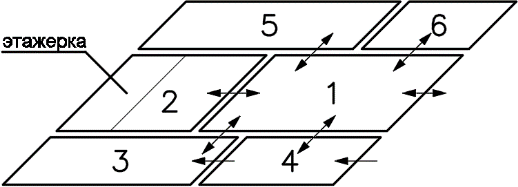 Название участков и их размерыНазвание участков и их размерыНазвание участков и их размерыНазвание участков и их размерыВариант 9-1Вариант 9-1Название участков и их размерыНазвание участков и их размерыНазвание участков и их размерыНазвание участков и их размерыг. Ивановог. ИвановоНазвание участков и их размерыНазвание участков и их размерыНазвание участков и их размерыНазвание участков и их размерыРазмеры участков, мРазмеры участков, мОсновные производствен ныепомещения1Отделение стендов сборки-разборкиОтделение стендов сборки-разборки24 х 4224 х 42Основные производствен ныепомещения2Отделение ремонта ходовой частиОтделение ремонта ходовой части24х3024х30Основные производствен ныепомещения3Отделение комплектующихОтделение комплектующих15 х 4215 х 42Основные производствен ныепомещения4Склад комплектующихСклад комплектующих15 х 3015 х 30Основные производствен ныепомещения5Отделение ремонта навесного оборудованияОтделение ремонта навесного оборудования15 х 4815 х 48Основные производствен ныепомещения6Отделение ремонта электрооборудованияОтделение ремонта электрооборудования15 х2415 х24Схема объемно-планировочного решенияСхема объемно-планировочного решенияСхема объемно-планировочного решенияСхема объемно-планировочного решенияСхема объемно-планировочного решенияСхема объемно-планировочного решения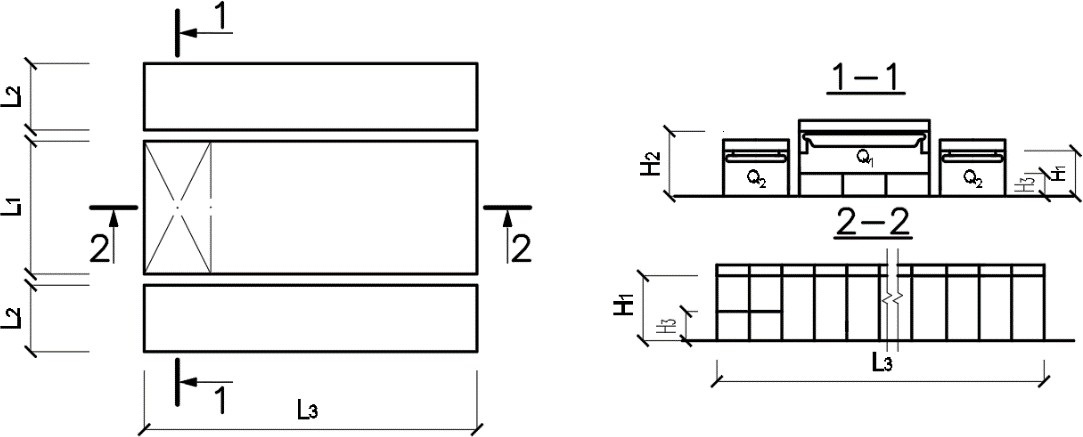 Основные параметры объемно-планировочного решенияПримечание L₁и L₂ – ширина пролета; L₃ – длина пролета; Н₁ и Н₂ – высота от уровня чистого пола до низа несущих конструкций покрытия; Н₃ - высота встроенной площадки.Q₁ и Q₂ - грузоподъемность мостового и подвесного кранов соответственно.Основные параметры объемно-планировочного решенияПримечание L₁и L₂ – ширина пролета; L₃ – длина пролета; Н₁ и Н₂ – высота от уровня чистого пола до низа несущих конструкций покрытия; Н₃ - высота встроенной площадки.Q₁ и Q₂ - грузоподъемность мостового и подвесного кранов соответственно.Основные параметры объемно-планировочного решенияПримечание L₁и L₂ – ширина пролета; L₃ – длина пролета; Н₁ и Н₂ – высота от уровня чистого пола до низа несущих конструкций покрытия; Н₃ - высота встроенной площадки.Q₁ и Q₂ - грузоподъемность мостового и подвесного кранов соответственно.L₁, м2424Основные параметры объемно-планировочного решенияПримечание L₁и L₂ – ширина пролета; L₃ – длина пролета; Н₁ и Н₂ – высота от уровня чистого пола до низа несущих конструкций покрытия; Н₃ - высота встроенной площадки.Q₁ и Q₂ - грузоподъемность мостового и подвесного кранов соответственно.Основные параметры объемно-планировочного решенияПримечание L₁и L₂ – ширина пролета; L₃ – длина пролета; Н₁ и Н₂ – высота от уровня чистого пола до низа несущих конструкций покрытия; Н₃ - высота встроенной площадки.Q₁ и Q₂ - грузоподъемность мостового и подвесного кранов соответственно.Основные параметры объемно-планировочного решенияПримечание L₁и L₂ – ширина пролета; L₃ – длина пролета; Н₁ и Н₂ – высота от уровня чистого пола до низа несущих конструкций покрытия; Н₃ - высота встроенной площадки.Q₁ и Q₂ - грузоподъемность мостового и подвесного кранов соответственно.L₂, м1818Основные параметры объемно-планировочного решенияПримечание L₁и L₂ – ширина пролета; L₃ – длина пролета; Н₁ и Н₂ – высота от уровня чистого пола до низа несущих конструкций покрытия; Н₃ - высота встроенной площадки.Q₁ и Q₂ - грузоподъемность мостового и подвесного кранов соответственно.Основные параметры объемно-планировочного решенияПримечание L₁и L₂ – ширина пролета; L₃ – длина пролета; Н₁ и Н₂ – высота от уровня чистого пола до низа несущих конструкций покрытия; Н₃ - высота встроенной площадки.Q₁ и Q₂ - грузоподъемность мостового и подвесного кранов соответственно.Основные параметры объемно-планировочного решенияПримечание L₁и L₂ – ширина пролета; L₃ – длина пролета; Н₁ и Н₂ – высота от уровня чистого пола до низа несущих конструкций покрытия; Н₃ - высота встроенной площадки.Q₁ и Q₂ - грузоподъемность мостового и подвесного кранов соответственно.L₃, м7272Основные параметры объемно-планировочного решенияПримечание L₁и L₂ – ширина пролета; L₃ – длина пролета; Н₁ и Н₂ – высота от уровня чистого пола до низа несущих конструкций покрытия; Н₃ - высота встроенной площадки.Q₁ и Q₂ - грузоподъемность мостового и подвесного кранов соответственно.Основные параметры объемно-планировочного решенияПримечание L₁и L₂ – ширина пролета; L₃ – длина пролета; Н₁ и Н₂ – высота от уровня чистого пола до низа несущих конструкций покрытия; Н₃ - высота встроенной площадки.Q₁ и Q₂ - грузоподъемность мостового и подвесного кранов соответственно.Основные параметры объемно-планировочного решенияПримечание L₁и L₂ – ширина пролета; L₃ – длина пролета; Н₁ и Н₂ – высота от уровня чистого пола до низа несущих конструкций покрытия; Н₃ - высота встроенной площадки.Q₁ и Q₂ - грузоподъемность мостового и подвесного кранов соответственно.Н₁, м12,012,0Основные параметры объемно-планировочного решенияПримечание L₁и L₂ – ширина пролета; L₃ – длина пролета; Н₁ и Н₂ – высота от уровня чистого пола до низа несущих конструкций покрытия; Н₃ - высота встроенной площадки.Q₁ и Q₂ - грузоподъемность мостового и подвесного кранов соответственно.Основные параметры объемно-планировочного решенияПримечание L₁и L₂ – ширина пролета; L₃ – длина пролета; Н₁ и Н₂ – высота от уровня чистого пола до низа несущих конструкций покрытия; Н₃ - высота встроенной площадки.Q₁ и Q₂ - грузоподъемность мостового и подвесного кранов соответственно.Основные параметры объемно-планировочного решенияПримечание L₁и L₂ – ширина пролета; L₃ – длина пролета; Н₁ и Н₂ – высота от уровня чистого пола до низа несущих конструкций покрытия; Н₃ - высота встроенной площадки.Q₁ и Q₂ - грузоподъемность мостового и подвесного кранов соответственно.Н₂, м9,69,6Основные параметры объемно-планировочного решенияПримечание L₁и L₂ – ширина пролета; L₃ – длина пролета; Н₁ и Н₂ – высота от уровня чистого пола до низа несущих конструкций покрытия; Н₃ - высота встроенной площадки.Q₁ и Q₂ - грузоподъемность мостового и подвесного кранов соответственно.Основные параметры объемно-планировочного решенияПримечание L₁и L₂ – ширина пролета; L₃ – длина пролета; Н₁ и Н₂ – высота от уровня чистого пола до низа несущих конструкций покрытия; Н₃ - высота встроенной площадки.Q₁ и Q₂ - грузоподъемность мостового и подвесного кранов соответственно.Основные параметры объемно-планировочного решенияПримечание L₁и L₂ – ширина пролета; L₃ – длина пролета; Н₁ и Н₂ – высота от уровня чистого пола до низа несущих конструкций покрытия; Н₃ - высота встроенной площадки.Q₁ и Q₂ - грузоподъемность мостового и подвесного кранов соответственно.Н₃, м4,24,2Грузоподъемность кранаГрузоподъемность кранаГрузоподъемность кранаQ₁; Q₂, т10; 310; 3Параметры внутрицеховой средыГруппа производственного процесса по санитарной характеристикеГруппа производственного процесса по санитарной характеристикеГруппа производственного процесса по санитарной характеристикеГруппа производственного процесса по санитарной характеристике1БПараметры внутрицеховой средыРасчетная температура воздухаРасчетная температура воздухаРасчетная температура воздухаРасчетная температура воздуха18°CПараметры внутрицеховой средыОтносительная влажность воздухаОтносительная влажность воздухаОтносительная влажность воздухаОтносительная влажность воздуха55%Параметры внутрицеховой средыРазряд зрительной работыРазряд зрительной работыРазряд зрительной работыРазряд зрительной работыIVПроектирование АБКПроектирование АБКПроектирование АБКПроектирование АБКПроектирование АБКПроектирование АБККоличество работающих на предприятииAСписочное во всех сменах, челСписочное во всех сменах, чел7070Количество работающих на предприятииBЯвочное в наиболее многочисленной смене, челЯвочное в наиболее многочисленной смене, чел5050Количество работающих на предприятииCИТР и служащих, челИТР и служащих, чел88Количество работающих на предприятииРаботающих женщин, %Работающих женщин, %Работающих женщин, %3030Проектирование СПОЗУПроектирование СПОЗУПроектирование СПОЗУПроектирование СПОЗУПроектирование СПОЗУПроектирование СПОЗУПлощадь прочих объектов предприятия, м2Блок подсобных цеховБлок подсобных цеховБлок подсобных цехов18 х 7218 х 72Площадь прочих объектов предприятия, м2ЭнергоблокЭнергоблокЭнергоблок18 х 2418 х 24Площадь прочих объектов предприятия, м2СкладСкладСклад18 х 3018 х 30Площадь прочих объектов предприятия, м2Офис предприятияОфис предприятияОфис предприятия15 х 2415 х 24№Наименование этапа выполнения курсовой работыСроквыполненияПроцент выполнениякурсовой работы1Выполнение	графической	части	проекта,	составление пояснительной записки к курсовому проекту08.12.2023г.90%2Получение допуска к защите курсового проекта16.12.2023г.100 %Цех входит в состав предприятия по ремонту, включая гарантийный. Завоз и вывоз ремонтируемой техники, запасных частей и комплектующих – напольным безрельсовым транспортом. На отметке 4,8 м размещена площадка для ремонта кранов и вентиляционное оборудование.Цех входит в состав предприятия по ремонту, включая гарантийный. Завоз и вывоз ремонтируемой техники, запасных частей и комплектующих – напольным безрельсовым транспортом. На отметке 4,8 м размещена площадка для ремонта кранов и вентиляционное оборудование.Цех входит в состав предприятия по ремонту, включая гарантийный. Завоз и вывоз ремонтируемой техники, запасных частей и комплектующих – напольным безрельсовым транспортом. На отметке 4,8 м размещена площадка для ремонта кранов и вентиляционное оборудование.Цех входит в состав предприятия по ремонту, включая гарантийный. Завоз и вывоз ремонтируемой техники, запасных частей и комплектующих – напольным безрельсовым транспортом. На отметке 4,8 м размещена площадка для ремонта кранов и вентиляционное оборудование.Укрупненная технологическая схемаУкрупненная технологическая схемаЦех входит в состав предприятия по ремонту, включая гарантийный. Завоз и вывоз ремонтируемой техники, запасных частей и комплектующих – напольным безрельсовым транспортом. На отметке 4,8 м размещена площадка для ремонта кранов и вентиляционное оборудование.Цех входит в состав предприятия по ремонту, включая гарантийный. Завоз и вывоз ремонтируемой техники, запасных частей и комплектующих – напольным безрельсовым транспортом. На отметке 4,8 м размещена площадка для ремонта кранов и вентиляционное оборудование.Цех входит в состав предприятия по ремонту, включая гарантийный. Завоз и вывоз ремонтируемой техники, запасных частей и комплектующих – напольным безрельсовым транспортом. На отметке 4,8 м размещена площадка для ремонта кранов и вентиляционное оборудование.Цех входит в состав предприятия по ремонту, включая гарантийный. Завоз и вывоз ремонтируемой техники, запасных частей и комплектующих – напольным безрельсовым транспортом. На отметке 4,8 м размещена площадка для ремонта кранов и вентиляционное оборудование.Название участков и их размерыНазвание участков и их размерыНазвание участков и их размерыНазвание участков и их размерыВариант 9-2Вариант 9-2Название участков и их размерыНазвание участков и их размерыНазвание участков и их размерыНазвание участков и их размерыг. Суздальг. СуздальНазвание участков и их размерыНазвание участков и их размерыНазвание участков и их размерыНазвание участков и их размерыРазмеры участков, мРазмеры участков, мОсновные производствен ныепомещения1Отделение стендов сборки-разборкиОтделение стендов сборки-разборки36 х 4836 х 48Основные производствен ныепомещения2Отделение ремонта ходовой частиОтделение ремонта ходовой части30 х 2430 х 24Основные производствен ныепомещения3Отделение комплектующихОтделение комплектующих18 х 4218 х 42Основные производствен ныепомещения4Склад комплектующихСклад комплектующих18 х 3018 х 30Основные производствен ныепомещения5Отделение ремонта навесного оборудованияОтделение ремонта навесного оборудования18 х 4818 х 48Основные производствен ныепомещения6Отделение ремонта электрооборудованияОтделение ремонта электрооборудования18 х 2418 х 24Схема объемно-планировочного решенияСхема объемно-планировочного решенияСхема объемно-планировочного решенияСхема объемно-планировочного решенияСхема объемно-планировочного решенияСхема объемно-планировочного решенияОсновные параметры объемно-планировочного решенияПримечание L₁и L₂ – ширина пролета; L₃ – длина пролета; Н₁ и Н₂ – высота от уровня чистого пола до низа несущих конструкций покрытия; Н₃ - высота встроенной площадки.Q₁ и Q₂ - грузоподъемность мостового и подвесного кранов соответственно.Основные параметры объемно-планировочного решенияПримечание L₁и L₂ – ширина пролета; L₃ – длина пролета; Н₁ и Н₂ – высота от уровня чистого пола до низа несущих конструкций покрытия; Н₃ - высота встроенной площадки.Q₁ и Q₂ - грузоподъемность мостового и подвесного кранов соответственно.Основные параметры объемно-планировочного решенияПримечание L₁и L₂ – ширина пролета; L₃ – длина пролета; Н₁ и Н₂ – высота от уровня чистого пола до низа несущих конструкций покрытия; Н₃ - высота встроенной площадки.Q₁ и Q₂ - грузоподъемность мостового и подвесного кранов соответственно.L₁, м3030Основные параметры объемно-планировочного решенияПримечание L₁и L₂ – ширина пролета; L₃ – длина пролета; Н₁ и Н₂ – высота от уровня чистого пола до низа несущих конструкций покрытия; Н₃ - высота встроенной площадки.Q₁ и Q₂ - грузоподъемность мостового и подвесного кранов соответственно.Основные параметры объемно-планировочного решенияПримечание L₁и L₂ – ширина пролета; L₃ – длина пролета; Н₁ и Н₂ – высота от уровня чистого пола до низа несущих конструкций покрытия; Н₃ - высота встроенной площадки.Q₁ и Q₂ - грузоподъемность мостового и подвесного кранов соответственно.Основные параметры объемно-планировочного решенияПримечание L₁и L₂ – ширина пролета; L₃ – длина пролета; Н₁ и Н₂ – высота от уровня чистого пола до низа несущих конструкций покрытия; Н₃ - высота встроенной площадки.Q₁ и Q₂ - грузоподъемность мостового и подвесного кранов соответственно.L₂, м1818Основные параметры объемно-планировочного решенияПримечание L₁и L₂ – ширина пролета; L₃ – длина пролета; Н₁ и Н₂ – высота от уровня чистого пола до низа несущих конструкций покрытия; Н₃ - высота встроенной площадки.Q₁ и Q₂ - грузоподъемность мостового и подвесного кранов соответственно.Основные параметры объемно-планировочного решенияПримечание L₁и L₂ – ширина пролета; L₃ – длина пролета; Н₁ и Н₂ – высота от уровня чистого пола до низа несущих конструкций покрытия; Н₃ - высота встроенной площадки.Q₁ и Q₂ - грузоподъемность мостового и подвесного кранов соответственно.Основные параметры объемно-планировочного решенияПримечание L₁и L₂ – ширина пролета; L₃ – длина пролета; Н₁ и Н₂ – высота от уровня чистого пола до низа несущих конструкций покрытия; Н₃ - высота встроенной площадки.Q₁ и Q₂ - грузоподъемность мостового и подвесного кранов соответственно.L₃, м7272Основные параметры объемно-планировочного решенияПримечание L₁и L₂ – ширина пролета; L₃ – длина пролета; Н₁ и Н₂ – высота от уровня чистого пола до низа несущих конструкций покрытия; Н₃ - высота встроенной площадки.Q₁ и Q₂ - грузоподъемность мостового и подвесного кранов соответственно.Основные параметры объемно-планировочного решенияПримечание L₁и L₂ – ширина пролета; L₃ – длина пролета; Н₁ и Н₂ – высота от уровня чистого пола до низа несущих конструкций покрытия; Н₃ - высота встроенной площадки.Q₁ и Q₂ - грузоподъемность мостового и подвесного кранов соответственно.Основные параметры объемно-планировочного решенияПримечание L₁и L₂ – ширина пролета; L₃ – длина пролета; Н₁ и Н₂ – высота от уровня чистого пола до низа несущих конструкций покрытия; Н₃ - высота встроенной площадки.Q₁ и Q₂ - грузоподъемность мостового и подвесного кранов соответственно.Н₁, м13,213,2Основные параметры объемно-планировочного решенияПримечание L₁и L₂ – ширина пролета; L₃ – длина пролета; Н₁ и Н₂ – высота от уровня чистого пола до низа несущих конструкций покрытия; Н₃ - высота встроенной площадки.Q₁ и Q₂ - грузоподъемность мостового и подвесного кранов соответственно.Основные параметры объемно-планировочного решенияПримечание L₁и L₂ – ширина пролета; L₃ – длина пролета; Н₁ и Н₂ – высота от уровня чистого пола до низа несущих конструкций покрытия; Н₃ - высота встроенной площадки.Q₁ и Q₂ - грузоподъемность мостового и подвесного кранов соответственно.Основные параметры объемно-планировочного решенияПримечание L₁и L₂ – ширина пролета; L₃ – длина пролета; Н₁ и Н₂ – высота от уровня чистого пола до низа несущих конструкций покрытия; Н₃ - высота встроенной площадки.Q₁ и Q₂ - грузоподъемность мостового и подвесного кранов соответственно.Н₂, м10,810,8Основные параметры объемно-планировочного решенияПримечание L₁и L₂ – ширина пролета; L₃ – длина пролета; Н₁ и Н₂ – высота от уровня чистого пола до низа несущих конструкций покрытия; Н₃ - высота встроенной площадки.Q₁ и Q₂ - грузоподъемность мостового и подвесного кранов соответственно.Основные параметры объемно-планировочного решенияПримечание L₁и L₂ – ширина пролета; L₃ – длина пролета; Н₁ и Н₂ – высота от уровня чистого пола до низа несущих конструкций покрытия; Н₃ - высота встроенной площадки.Q₁ и Q₂ - грузоподъемность мостового и подвесного кранов соответственно.Основные параметры объемно-планировочного решенияПримечание L₁и L₂ – ширина пролета; L₃ – длина пролета; Н₁ и Н₂ – высота от уровня чистого пола до низа несущих конструкций покрытия; Н₃ - высота встроенной площадки.Q₁ и Q₂ - грузоподъемность мостового и подвесного кранов соответственно.Н₃, м4,84,8Грузоподъемность кранаГрузоподъемность кранаГрузоподъемность кранаQ₁; Q₂, т15; 515; 5Параметры внутрицеховой средыГруппа производственного процесса по санитарной характеристикеГруппа производственного процесса по санитарной характеристикеГруппа производственного процесса по санитарной характеристикеГруппа производственного процесса по санитарной характеристике1БПараметры внутрицеховой средыРасчетная температура воздухаРасчетная температура воздухаРасчетная температура воздухаРасчетная температура воздуха18°CПараметры внутрицеховой средыОтносительная влажность воздухаОтносительная влажность воздухаОтносительная влажность воздухаОтносительная влажность воздуха55%Параметры внутрицеховой средыРазряд зрительной работыРазряд зрительной работыРазряд зрительной работыРазряд зрительной работыIVПроектирование АБКПроектирование АБКПроектирование АБКПроектирование АБКПроектирование АБКПроектирование АБККоличество работающих на предприятииAСписочное во всех сменах, челСписочное во всех сменах, чел9090Количество работающих на предприятииBЯвочное в наиболее многочисленной смене, челЯвочное в наиболее многочисленной смене, чел6060Количество работающих на предприятииCИТР и служащих, челИТР и служащих, чел1010Количество работающих на предприятииРаботающих женщин, %Работающих женщин, %Работающих женщин, %3030Проектирование СПОЗУПроектирование СПОЗУПроектирование СПОЗУПроектирование СПОЗУПроектирование СПОЗУПроектирование СПОЗУПлощадь прочих объектов предприятия, м2Блок подсобных цеховБлок подсобных цеховБлок подсобных цехов18 х 7218 х 72Площадь прочих объектов предприятия, м2ЭнергоблокЭнергоблокЭнергоблок18 х 2418 х 24Площадь прочих объектов предприятия, м2СкладСкладСклад18 х3018 х30Площадь прочих объектов предприятия, м2Офис предприятияОфис предприятияОфис предприятия18 х 2418 х 24№Наименование этапа выполнения курсовой работыСроквыполненияПроцент выполнениякурсовой работы1Выполнение	графической	части	проекта,	составление пояснительной записки к курсовому проекту08.12.2023г.90%2Получение допуска к защите курсового проекта15.12.2023г.100 %Цех входит в состав предприятия по ремонту, включая гарантийный. Завоз и вывоз ремонтируемой техники, запасных частей и комплектующих – напольным безрельсовым транспортом. На отметке 4,2 м размещена площадка для ремонта кранов и вентиляционное оборудование.Цех входит в состав предприятия по ремонту, включая гарантийный. Завоз и вывоз ремонтируемой техники, запасных частей и комплектующих – напольным безрельсовым транспортом. На отметке 4,2 м размещена площадка для ремонта кранов и вентиляционное оборудование.Цех входит в состав предприятия по ремонту, включая гарантийный. Завоз и вывоз ремонтируемой техники, запасных частей и комплектующих – напольным безрельсовым транспортом. На отметке 4,2 м размещена площадка для ремонта кранов и вентиляционное оборудование.Цех входит в состав предприятия по ремонту, включая гарантийный. Завоз и вывоз ремонтируемой техники, запасных частей и комплектующих – напольным безрельсовым транспортом. На отметке 4,2 м размещена площадка для ремонта кранов и вентиляционное оборудование.Укрупненная технологическая схемаУкрупненная технологическая схемаЦех входит в состав предприятия по ремонту, включая гарантийный. Завоз и вывоз ремонтируемой техники, запасных частей и комплектующих – напольным безрельсовым транспортом. На отметке 4,2 м размещена площадка для ремонта кранов и вентиляционное оборудование.Цех входит в состав предприятия по ремонту, включая гарантийный. Завоз и вывоз ремонтируемой техники, запасных частей и комплектующих – напольным безрельсовым транспортом. На отметке 4,2 м размещена площадка для ремонта кранов и вентиляционное оборудование.Цех входит в состав предприятия по ремонту, включая гарантийный. Завоз и вывоз ремонтируемой техники, запасных частей и комплектующих – напольным безрельсовым транспортом. На отметке 4,2 м размещена площадка для ремонта кранов и вентиляционное оборудование.Цех входит в состав предприятия по ремонту, включая гарантийный. Завоз и вывоз ремонтируемой техники, запасных частей и комплектующих – напольным безрельсовым транспортом. На отметке 4,2 м размещена площадка для ремонта кранов и вентиляционное оборудование.Название участков и их размерыНазвание участков и их размерыНазвание участков и их размерыНазвание участков и их размерыВариант 9-3Вариант 9-3Название участков и их размерыНазвание участков и их размерыНазвание участков и их размерыНазвание участков и их размерыг. Нижний Новгородг. Нижний НовгородНазвание участков и их размерыНазвание участков и их размерыНазвание участков и их размерыНазвание участков и их размерыРазмеры участков, мРазмеры участков, мОсновные производствен ныепомещения1Отделение стендов сборки-разборкиОтделение стендов сборки-разборки24 х 3624 х 36Основные производствен ныепомещения2Отделение ремонта ходовой частиОтделение ремонта ходовой части24х2424х24Основные производствен ныепомещения3Отделение комплектующихОтделение комплектующих12 х 3612 х 36Основные производствен ныепомещения4Склад комплектующихСклад комплектующих12 х 2412 х 24Основные производствен ныепомещения5Отделение ремонта навесного оборудованияОтделение ремонта навесного оборудования12 х 1212 х 12Основные производствен ныепомещения6Отделение ремонта электрооборудованияОтделение ремонта электрооборудования12 х 1812 х 18Схема объемно-планировочного решенияСхема объемно-планировочного решенияСхема объемно-планировочного решенияСхема объемно-планировочного решенияСхема объемно-планировочного решенияСхема объемно-планировочного решенияОсновные параметры объемно-планировочного решенияПримечание L₁и L₂ – ширина пролета; L₃ – длина пролета; Н₁ и Н₂ – высота от уровня чистого пола до низа несущих конструкций покрытия; Н₃ - высота встроенной площадки.Q₁ и Q₂ - грузоподъемность мостового и подвесного кранов соответственно.Основные параметры объемно-планировочного решенияПримечание L₁и L₂ – ширина пролета; L₃ – длина пролета; Н₁ и Н₂ – высота от уровня чистого пола до низа несущих конструкций покрытия; Н₃ - высота встроенной площадки.Q₁ и Q₂ - грузоподъемность мостового и подвесного кранов соответственно.Основные параметры объемно-планировочного решенияПримечание L₁и L₂ – ширина пролета; L₃ – длина пролета; Н₁ и Н₂ – высота от уровня чистого пола до низа несущих конструкций покрытия; Н₃ - высота встроенной площадки.Q₁ и Q₂ - грузоподъемность мостового и подвесного кранов соответственно.L₁, м2424Основные параметры объемно-планировочного решенияПримечание L₁и L₂ – ширина пролета; L₃ – длина пролета; Н₁ и Н₂ – высота от уровня чистого пола до низа несущих конструкций покрытия; Н₃ - высота встроенной площадки.Q₁ и Q₂ - грузоподъемность мостового и подвесного кранов соответственно.Основные параметры объемно-планировочного решенияПримечание L₁и L₂ – ширина пролета; L₃ – длина пролета; Н₁ и Н₂ – высота от уровня чистого пола до низа несущих конструкций покрытия; Н₃ - высота встроенной площадки.Q₁ и Q₂ - грузоподъемность мостового и подвесного кранов соответственно.Основные параметры объемно-планировочного решенияПримечание L₁и L₂ – ширина пролета; L₃ – длина пролета; Н₁ и Н₂ – высота от уровня чистого пола до низа несущих конструкций покрытия; Н₃ - высота встроенной площадки.Q₁ и Q₂ - грузоподъемность мостового и подвесного кранов соответственно.L₂, м1212Основные параметры объемно-планировочного решенияПримечание L₁и L₂ – ширина пролета; L₃ – длина пролета; Н₁ и Н₂ – высота от уровня чистого пола до низа несущих конструкций покрытия; Н₃ - высота встроенной площадки.Q₁ и Q₂ - грузоподъемность мостового и подвесного кранов соответственно.Основные параметры объемно-планировочного решенияПримечание L₁и L₂ – ширина пролета; L₃ – длина пролета; Н₁ и Н₂ – высота от уровня чистого пола до низа несущих конструкций покрытия; Н₃ - высота встроенной площадки.Q₁ и Q₂ - грузоподъемность мостового и подвесного кранов соответственно.Основные параметры объемно-планировочного решенияПримечание L₁и L₂ – ширина пролета; L₃ – длина пролета; Н₁ и Н₂ – высота от уровня чистого пола до низа несущих конструкций покрытия; Н₃ - высота встроенной площадки.Q₁ и Q₂ - грузоподъемность мостового и подвесного кранов соответственно.L₃, м6060Основные параметры объемно-планировочного решенияПримечание L₁и L₂ – ширина пролета; L₃ – длина пролета; Н₁ и Н₂ – высота от уровня чистого пола до низа несущих конструкций покрытия; Н₃ - высота встроенной площадки.Q₁ и Q₂ - грузоподъемность мостового и подвесного кранов соответственно.Основные параметры объемно-планировочного решенияПримечание L₁и L₂ – ширина пролета; L₃ – длина пролета; Н₁ и Н₂ – высота от уровня чистого пола до низа несущих конструкций покрытия; Н₃ - высота встроенной площадки.Q₁ и Q₂ - грузоподъемность мостового и подвесного кранов соответственно.Основные параметры объемно-планировочного решенияПримечание L₁и L₂ – ширина пролета; L₃ – длина пролета; Н₁ и Н₂ – высота от уровня чистого пола до низа несущих конструкций покрытия; Н₃ - высота встроенной площадки.Q₁ и Q₂ - грузоподъемность мостового и подвесного кранов соответственно.Н₁, м12,012,0Основные параметры объемно-планировочного решенияПримечание L₁и L₂ – ширина пролета; L₃ – длина пролета; Н₁ и Н₂ – высота от уровня чистого пола до низа несущих конструкций покрытия; Н₃ - высота встроенной площадки.Q₁ и Q₂ - грузоподъемность мостового и подвесного кранов соответственно.Основные параметры объемно-планировочного решенияПримечание L₁и L₂ – ширина пролета; L₃ – длина пролета; Н₁ и Н₂ – высота от уровня чистого пола до низа несущих конструкций покрытия; Н₃ - высота встроенной площадки.Q₁ и Q₂ - грузоподъемность мостового и подвесного кранов соответственно.Основные параметры объемно-планировочного решенияПримечание L₁и L₂ – ширина пролета; L₃ – длина пролета; Н₁ и Н₂ – высота от уровня чистого пола до низа несущих конструкций покрытия; Н₃ - высота встроенной площадки.Q₁ и Q₂ - грузоподъемность мостового и подвесного кранов соответственно.Н₂, м8,48,4Основные параметры объемно-планировочного решенияПримечание L₁и L₂ – ширина пролета; L₃ – длина пролета; Н₁ и Н₂ – высота от уровня чистого пола до низа несущих конструкций покрытия; Н₃ - высота встроенной площадки.Q₁ и Q₂ - грузоподъемность мостового и подвесного кранов соответственно.Основные параметры объемно-планировочного решенияПримечание L₁и L₂ – ширина пролета; L₃ – длина пролета; Н₁ и Н₂ – высота от уровня чистого пола до низа несущих конструкций покрытия; Н₃ - высота встроенной площадки.Q₁ и Q₂ - грузоподъемность мостового и подвесного кранов соответственно.Основные параметры объемно-планировочного решенияПримечание L₁и L₂ – ширина пролета; L₃ – длина пролета; Н₁ и Н₂ – высота от уровня чистого пола до низа несущих конструкций покрытия; Н₃ - высота встроенной площадки.Q₁ и Q₂ - грузоподъемность мостового и подвесного кранов соответственно.Н₃, м4,24,2Грузоподъемность кранаГрузоподъемность кранаГрузоподъемность кранаQ₁; Q₂, т10; 310; 3Параметры внутрицеховой средыГруппа производственного процесса по санитарной характеристикеГруппа производственного процесса по санитарной характеристикеГруппа производственного процесса по санитарной характеристикеГруппа производственного процесса по санитарной характеристике1БПараметры внутрицеховой средыРасчетная температура воздухаРасчетная температура воздухаРасчетная температура воздухаРасчетная температура воздуха18°CПараметры внутрицеховой средыОтносительная влажность воздухаОтносительная влажность воздухаОтносительная влажность воздухаОтносительная влажность воздуха55%Параметры внутрицеховой средыРазряд зрительной работыРазряд зрительной работыРазряд зрительной работыРазряд зрительной работыIVПроектирование АБКПроектирование АБКПроектирование АБКПроектирование АБКПроектирование АБКПроектирование АБККоличество работающих на предприятииAСписочное во всех сменах, челСписочное во всех сменах, чел6060Количество работающих на предприятииBЯвочное в наиболее многочисленной смене, челЯвочное в наиболее многочисленной смене, чел4040Количество работающих на предприятииCИТР и служащих, челИТР и служащих, чел66Количество работающих на предприятииРаботающих женщин, %Работающих женщин, %Работающих женщин, %3030Проектирование СПОЗУПроектирование СПОЗУПроектирование СПОЗУПроектирование СПОЗУПроектирование СПОЗУПроектирование СПОЗУПлощадь прочих объектов предприятия, м2Блок подсобных цеховБлок подсобных цеховБлок подсобных цехов18 х 6018 х 60Площадь прочих объектов предприятия, м2ЭнергоблокЭнергоблокЭнергоблок12 х 2412 х 24Площадь прочих объектов предприятия, м2СкладСкладСклад18 х 2418 х 24Площадь прочих объектов предприятия, м2Офис предприятияОфис предприятияОфис предприятия15 х 1815 х 18№Наименование этапа выполнения курсовой работыСроквыполненияПроцент выполнениякурсовой работы1Выполнение	графической	части	проекта,	составление пояснительной записки к курсовому проекту08.12.2023г.90%2Получение допуска к защите курсового проекта15.12.2023г.100 %Цех входит в состав машиностроительного завода и предназначен для мелкосерийного изготовления узлов и агрегатов транспортного оборудования. Завоз заготовок и комплектующих, вывоз готовой продукции – напольным безрельсовым транспортом. На отметке 4,2 м размещена площадка для ремонта кранов и вентиляционного оборудования.Цех входит в состав машиностроительного завода и предназначен для мелкосерийного изготовления узлов и агрегатов транспортного оборудования. Завоз заготовок и комплектующих, вывоз готовой продукции – напольным безрельсовым транспортом. На отметке 4,2 м размещена площадка для ремонта кранов и вентиляционного оборудования.Цех входит в состав машиностроительного завода и предназначен для мелкосерийного изготовления узлов и агрегатов транспортного оборудования. Завоз заготовок и комплектующих, вывоз готовой продукции – напольным безрельсовым транспортом. На отметке 4,2 м размещена площадка для ремонта кранов и вентиляционного оборудования.Цех входит в состав машиностроительного завода и предназначен для мелкосерийного изготовления узлов и агрегатов транспортного оборудования. Завоз заготовок и комплектующих, вывоз готовой продукции – напольным безрельсовым транспортом. На отметке 4,2 м размещена площадка для ремонта кранов и вентиляционного оборудования.Укрупненная технологическая схемаУкрупненная технологическая схемаЦех входит в состав машиностроительного завода и предназначен для мелкосерийного изготовления узлов и агрегатов транспортного оборудования. Завоз заготовок и комплектующих, вывоз готовой продукции – напольным безрельсовым транспортом. На отметке 4,2 м размещена площадка для ремонта кранов и вентиляционного оборудования.Цех входит в состав машиностроительного завода и предназначен для мелкосерийного изготовления узлов и агрегатов транспортного оборудования. Завоз заготовок и комплектующих, вывоз готовой продукции – напольным безрельсовым транспортом. На отметке 4,2 м размещена площадка для ремонта кранов и вентиляционного оборудования.Цех входит в состав машиностроительного завода и предназначен для мелкосерийного изготовления узлов и агрегатов транспортного оборудования. Завоз заготовок и комплектующих, вывоз готовой продукции – напольным безрельсовым транспортом. На отметке 4,2 м размещена площадка для ремонта кранов и вентиляционного оборудования.Цех входит в состав машиностроительного завода и предназначен для мелкосерийного изготовления узлов и агрегатов транспортного оборудования. Завоз заготовок и комплектующих, вывоз готовой продукции – напольным безрельсовым транспортом. На отметке 4,2 м размещена площадка для ремонта кранов и вентиляционного оборудования.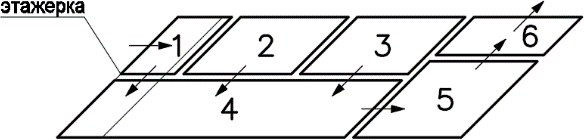 Название участков и их размерыНазвание участков и их размерыНазвание участков и их размерыНазвание участков и их размерыВариант 10-1Вариант 10-1Название участков и их размерыНазвание участков и их размерыНазвание участков и их размерыНазвание участков и их размерыг. Калугаг. КалугаНазвание участков и их размерыНазвание участков и их размерыНазвание участков и их размерыНазвание участков и их размерыРазмеры участков, мРазмеры участков, мОсновные производствен ныепомещения1Инструментальное отделениеИнструментальное отделение12 х 1812 х 18Основные производствен ныепомещения2Склад заготовокСклад заготовок18 х 2418 х 24Основные производствен ныепомещения3Склад комплектующихСклад комплектующих18х2418х24Основные производствен ныепомещения4Отделение станочной обработкиОтделение станочной обработки18х6018х60Основные производствен ныепомещения5Сборочное отделениеСборочное отделение24х2424х24Основные производствен ныепомещения6Склад готовой продукции. ЭкспедицияСклад готовой продукции. Экспедиция12 х 2412 х 24Схема объемно-планировочного решенияСхема объемно-планировочного решенияСхема объемно-планировочного решенияСхема объемно-планировочного решенияСхема объемно-планировочного решенияСхема объемно-планировочного решенияОсновные параметры объемно-планировочного решенияПримечание L₁и L₂ – ширина пролета; L₃ – длина пролета; Н₁ и Н₂ – высота от уровня чистого пола до низа несущих конструкций покрытия; Н₃ - высота встроенной площадки. Q₁ и Q₂ - грузоподъемностьмостового и подвесного кранов соответственно.Основные параметры объемно-планировочного решенияПримечание L₁и L₂ – ширина пролета; L₃ – длина пролета; Н₁ и Н₂ – высота от уровня чистого пола до низа несущих конструкций покрытия; Н₃ - высота встроенной площадки. Q₁ и Q₂ - грузоподъемностьмостового и подвесного кранов соответственно.Основные параметры объемно-планировочного решенияПримечание L₁и L₂ – ширина пролета; L₃ – длина пролета; Н₁ и Н₂ – высота от уровня чистого пола до низа несущих конструкций покрытия; Н₃ - высота встроенной площадки. Q₁ и Q₂ - грузоподъемностьмостового и подвесного кранов соответственно.L₁, м2424Основные параметры объемно-планировочного решенияПримечание L₁и L₂ – ширина пролета; L₃ – длина пролета; Н₁ и Н₂ – высота от уровня чистого пола до низа несущих конструкций покрытия; Н₃ - высота встроенной площадки. Q₁ и Q₂ - грузоподъемностьмостового и подвесного кранов соответственно.Основные параметры объемно-планировочного решенияПримечание L₁и L₂ – ширина пролета; L₃ – длина пролета; Н₁ и Н₂ – высота от уровня чистого пола до низа несущих конструкций покрытия; Н₃ - высота встроенной площадки. Q₁ и Q₂ - грузоподъемностьмостового и подвесного кранов соответственно.Основные параметры объемно-планировочного решенияПримечание L₁и L₂ – ширина пролета; L₃ – длина пролета; Н₁ и Н₂ – высота от уровня чистого пола до низа несущих конструкций покрытия; Н₃ - высота встроенной площадки. Q₁ и Q₂ - грузоподъемностьмостового и подвесного кранов соответственно.L₂, м1818Основные параметры объемно-планировочного решенияПримечание L₁и L₂ – ширина пролета; L₃ – длина пролета; Н₁ и Н₂ – высота от уровня чистого пола до низа несущих конструкций покрытия; Н₃ - высота встроенной площадки. Q₁ и Q₂ - грузоподъемностьмостового и подвесного кранов соответственно.Основные параметры объемно-планировочного решенияПримечание L₁и L₂ – ширина пролета; L₃ – длина пролета; Н₁ и Н₂ – высота от уровня чистого пола до низа несущих конструкций покрытия; Н₃ - высота встроенной площадки. Q₁ и Q₂ - грузоподъемностьмостового и подвесного кранов соответственно.Основные параметры объемно-планировочного решенияПримечание L₁и L₂ – ширина пролета; L₃ – длина пролета; Н₁ и Н₂ – высота от уровня чистого пола до низа несущих конструкций покрытия; Н₃ - высота встроенной площадки. Q₁ и Q₂ - грузоподъемностьмостового и подвесного кранов соответственно.L₃, м6060Основные параметры объемно-планировочного решенияПримечание L₁и L₂ – ширина пролета; L₃ – длина пролета; Н₁ и Н₂ – высота от уровня чистого пола до низа несущих конструкций покрытия; Н₃ - высота встроенной площадки. Q₁ и Q₂ - грузоподъемностьмостового и подвесного кранов соответственно.Основные параметры объемно-планировочного решенияПримечание L₁и L₂ – ширина пролета; L₃ – длина пролета; Н₁ и Н₂ – высота от уровня чистого пола до низа несущих конструкций покрытия; Н₃ - высота встроенной площадки. Q₁ и Q₂ - грузоподъемностьмостового и подвесного кранов соответственно.Основные параметры объемно-планировочного решенияПримечание L₁и L₂ – ширина пролета; L₃ – длина пролета; Н₁ и Н₂ – высота от уровня чистого пола до низа несущих конструкций покрытия; Н₃ - высота встроенной площадки. Q₁ и Q₂ - грузоподъемностьмостового и подвесного кранов соответственно.Н₁, м12 ,012 ,0Основные параметры объемно-планировочного решенияПримечание L₁и L₂ – ширина пролета; L₃ – длина пролета; Н₁ и Н₂ – высота от уровня чистого пола до низа несущих конструкций покрытия; Н₃ - высота встроенной площадки. Q₁ и Q₂ - грузоподъемностьмостового и подвесного кранов соответственно.Основные параметры объемно-планировочного решенияПримечание L₁и L₂ – ширина пролета; L₃ – длина пролета; Н₁ и Н₂ – высота от уровня чистого пола до низа несущих конструкций покрытия; Н₃ - высота встроенной площадки. Q₁ и Q₂ - грузоподъемностьмостового и подвесного кранов соответственно.Основные параметры объемно-планировочного решенияПримечание L₁и L₂ – ширина пролета; L₃ – длина пролета; Н₁ и Н₂ – высота от уровня чистого пола до низа несущих конструкций покрытия; Н₃ - высота встроенной площадки. Q₁ и Q₂ - грузоподъемностьмостового и подвесного кранов соответственно.Н₂, м8,48,4Основные параметры объемно-планировочного решенияПримечание L₁и L₂ – ширина пролета; L₃ – длина пролета; Н₁ и Н₂ – высота от уровня чистого пола до низа несущих конструкций покрытия; Н₃ - высота встроенной площадки. Q₁ и Q₂ - грузоподъемностьмостового и подвесного кранов соответственно.Основные параметры объемно-планировочного решенияПримечание L₁и L₂ – ширина пролета; L₃ – длина пролета; Н₁ и Н₂ – высота от уровня чистого пола до низа несущих конструкций покрытия; Н₃ - высота встроенной площадки. Q₁ и Q₂ - грузоподъемностьмостового и подвесного кранов соответственно.Основные параметры объемно-планировочного решенияПримечание L₁и L₂ – ширина пролета; L₃ – длина пролета; Н₁ и Н₂ – высота от уровня чистого пола до низа несущих конструкций покрытия; Н₃ - высота встроенной площадки. Q₁ и Q₂ - грузоподъемностьмостового и подвесного кранов соответственно.Н₃, м4,24,2Грузоподъемность кранаГрузоподъемность кранаГрузоподъемность кранаQ₁; Q₂, т10; 510; 5Параметры внутрицеховой средыГруппа производственного процесса по санитарной характеристикеГруппа производственного процесса по санитарной характеристикеГруппа производственного процесса по санитарной характеристикеГруппа производственного процесса по санитарной характеристике1БПараметры внутрицеховой средыРасчетная температура воздухаРасчетная температура воздухаРасчетная температура воздухаРасчетная температура воздуха18°CПараметры внутрицеховой средыОтносительная влажность воздухаОтносительная влажность воздухаОтносительная влажность воздухаОтносительная влажность воздуха55%Параметры внутрицеховой средыРазряд зрительной работыРазряд зрительной работыРазряд зрительной работыРазряд зрительной работыIVПроектирование АБКПроектирование АБКПроектирование АБКПроектирование АБКПроектирование АБКПроектирование АБККоличество работающих на предприятииAСписочное во всех сменах, челСписочное во всех сменах, чел120120Количество работающих на предприятииBЯвочное в наиболее многочисленной смене, челЯвочное в наиболее многочисленной смене, чел7070Количество работающих на предприятииCИТР и служащих, челИТР и служащих, чел1515Количество работающих на предприятииРаботающих женщин, %Работающих женщин, %Работающих женщин, %3030Проектирование СПОЗУПроектирование СПОЗУПроектирование СПОЗУПроектирование СПОЗУПроектирование СПОЗУПроектирование СПОЗУПлощадь прочих объектов предприятия, м2Блок подсобных цеховБлок подсобных цеховБлок подсобных цехов18 х 8418 х 84Площадь прочих объектов предприятия, м2Экспериментальный цехЭкспериментальный цехЭкспериментальный цех24 х 3624 х 36Площадь прочих объектов предприятия, м2ЭнергоблокЭнергоблокЭнергоблок18 х 2418 х 24Площадь прочих объектов предприятия, м2ЗаводоуправлениеЗаводоуправлениеЗаводоуправление18 х 3618 х 36№Наименование этапа выполнения курсовой работыСроквыполненияПроцент выполнениякурсовой работы1Выполнение	графической	части	проекта,	составление пояснительной записки к курсовому проекту08.12.2023г..90%2Получение допуска к защите курсового проекта15.12.2023г.100 %Цех входит в состав машиностроительного завода и предназначен для мелкосерийного изготовления узлов и агрегатов транспортного оборудования. Завоз заготовок и комплектующих, вывоз готовой продукции – напольным безрельсовым транспортом. На отметке 4,2 м размещена площадка для ремонта кранов и вентиляционного оборудования.Цех входит в состав машиностроительного завода и предназначен для мелкосерийного изготовления узлов и агрегатов транспортного оборудования. Завоз заготовок и комплектующих, вывоз готовой продукции – напольным безрельсовым транспортом. На отметке 4,2 м размещена площадка для ремонта кранов и вентиляционного оборудования.Цех входит в состав машиностроительного завода и предназначен для мелкосерийного изготовления узлов и агрегатов транспортного оборудования. Завоз заготовок и комплектующих, вывоз готовой продукции – напольным безрельсовым транспортом. На отметке 4,2 м размещена площадка для ремонта кранов и вентиляционного оборудования.Цех входит в состав машиностроительного завода и предназначен для мелкосерийного изготовления узлов и агрегатов транспортного оборудования. Завоз заготовок и комплектующих, вывоз готовой продукции – напольным безрельсовым транспортом. На отметке 4,2 м размещена площадка для ремонта кранов и вентиляционного оборудования.Укрупненная технологическая схемаУкрупненная технологическая схемаЦех входит в состав машиностроительного завода и предназначен для мелкосерийного изготовления узлов и агрегатов транспортного оборудования. Завоз заготовок и комплектующих, вывоз готовой продукции – напольным безрельсовым транспортом. На отметке 4,2 м размещена площадка для ремонта кранов и вентиляционного оборудования.Цех входит в состав машиностроительного завода и предназначен для мелкосерийного изготовления узлов и агрегатов транспортного оборудования. Завоз заготовок и комплектующих, вывоз готовой продукции – напольным безрельсовым транспортом. На отметке 4,2 м размещена площадка для ремонта кранов и вентиляционного оборудования.Цех входит в состав машиностроительного завода и предназначен для мелкосерийного изготовления узлов и агрегатов транспортного оборудования. Завоз заготовок и комплектующих, вывоз готовой продукции – напольным безрельсовым транспортом. На отметке 4,2 м размещена площадка для ремонта кранов и вентиляционного оборудования.Цех входит в состав машиностроительного завода и предназначен для мелкосерийного изготовления узлов и агрегатов транспортного оборудования. Завоз заготовок и комплектующих, вывоз готовой продукции – напольным безрельсовым транспортом. На отметке 4,2 м размещена площадка для ремонта кранов и вентиляционного оборудования.Название участков и их размерыНазвание участков и их размерыНазвание участков и их размерыНазвание участков и их размерыВариант 10-2Вариант 10-2Название участков и их размерыНазвание участков и их размерыНазвание участков и их размерыНазвание участков и их размерыг. Великий Новгородг. Великий НовгородНазвание участков и их размерыНазвание участков и их размерыНазвание участков и их размерыНазвание участков и их размерыРазмеры участков, мРазмеры участков, мОсновные производствен ныепомещения1Инструментальное отделениеИнструментальное отделение12 х 2412 х 24Основные производствен ныепомещения2Склад заготовокСклад заготовок18х2418х24Основные производствен ныепомещения3Склад комплектующихСклад комплектующих18х2418х24Основные производствен ныепомещения4Отделение станочной обработкиОтделение станочной обработки24 х 4824 х 48Основные производствен ныепомещения5Сборочное отделениеСборочное отделение30 х 3630 х 36Основные производствен ныепомещения6Склад готовой продукции. ЭкспедицияСклад готовой продукции. Экспедиция12 х 3012 х 30Схема объемно-планировочного решенияСхема объемно-планировочного решенияСхема объемно-планировочного решенияСхема объемно-планировочного решенияСхема объемно-планировочного решенияСхема объемно-планировочного решенияОсновные параметры объемно-планировочного решенияПримечание L₁и L₂ – ширина пролета; L₃ – длина пролета; Н₁ и Н₂ – высота от уровня чистого пола до низа несущих конструкций покрытия; Н₃ - высота встроенной площадки. Q₁ и Q₂ - грузоподъемностьмостового и подвесного кранов соответственно.Основные параметры объемно-планировочного решенияПримечание L₁и L₂ – ширина пролета; L₃ – длина пролета; Н₁ и Н₂ – высота от уровня чистого пола до низа несущих конструкций покрытия; Н₃ - высота встроенной площадки. Q₁ и Q₂ - грузоподъемностьмостового и подвесного кранов соответственно.Основные параметры объемно-планировочного решенияПримечание L₁и L₂ – ширина пролета; L₃ – длина пролета; Н₁ и Н₂ – высота от уровня чистого пола до низа несущих конструкций покрытия; Н₃ - высота встроенной площадки. Q₁ и Q₂ - грузоподъемностьмостового и подвесного кранов соответственно.L₁, м3030Основные параметры объемно-планировочного решенияПримечание L₁и L₂ – ширина пролета; L₃ – длина пролета; Н₁ и Н₂ – высота от уровня чистого пола до низа несущих конструкций покрытия; Н₃ - высота встроенной площадки. Q₁ и Q₂ - грузоподъемностьмостового и подвесного кранов соответственно.Основные параметры объемно-планировочного решенияПримечание L₁и L₂ – ширина пролета; L₃ – длина пролета; Н₁ и Н₂ – высота от уровня чистого пола до низа несущих конструкций покрытия; Н₃ - высота встроенной площадки. Q₁ и Q₂ - грузоподъемностьмостового и подвесного кранов соответственно.Основные параметры объемно-планировочного решенияПримечание L₁и L₂ – ширина пролета; L₃ – длина пролета; Н₁ и Н₂ – высота от уровня чистого пола до низа несущих конструкций покрытия; Н₃ - высота встроенной площадки. Q₁ и Q₂ - грузоподъемностьмостового и подвесного кранов соответственно.L₂, м2424Основные параметры объемно-планировочного решенияПримечание L₁и L₂ – ширина пролета; L₃ – длина пролета; Н₁ и Н₂ – высота от уровня чистого пола до низа несущих конструкций покрытия; Н₃ - высота встроенной площадки. Q₁ и Q₂ - грузоподъемностьмостового и подвесного кранов соответственно.Основные параметры объемно-планировочного решенияПримечание L₁и L₂ – ширина пролета; L₃ – длина пролета; Н₁ и Н₂ – высота от уровня чистого пола до низа несущих конструкций покрытия; Н₃ - высота встроенной площадки. Q₁ и Q₂ - грузоподъемностьмостового и подвесного кранов соответственно.Основные параметры объемно-планировочного решенияПримечание L₁и L₂ – ширина пролета; L₃ – длина пролета; Н₁ и Н₂ – высота от уровня чистого пола до низа несущих конструкций покрытия; Н₃ - высота встроенной площадки. Q₁ и Q₂ - грузоподъемностьмостового и подвесного кранов соответственно.L₃, м4848Основные параметры объемно-планировочного решенияПримечание L₁и L₂ – ширина пролета; L₃ – длина пролета; Н₁ и Н₂ – высота от уровня чистого пола до низа несущих конструкций покрытия; Н₃ - высота встроенной площадки. Q₁ и Q₂ - грузоподъемностьмостового и подвесного кранов соответственно.Основные параметры объемно-планировочного решенияПримечание L₁и L₂ – ширина пролета; L₃ – длина пролета; Н₁ и Н₂ – высота от уровня чистого пола до низа несущих конструкций покрытия; Н₃ - высота встроенной площадки. Q₁ и Q₂ - грузоподъемностьмостового и подвесного кранов соответственно.Основные параметры объемно-планировочного решенияПримечание L₁и L₂ – ширина пролета; L₃ – длина пролета; Н₁ и Н₂ – высота от уровня чистого пола до низа несущих конструкций покрытия; Н₃ - высота встроенной площадки. Q₁ и Q₂ - грузоподъемностьмостового и подвесного кранов соответственно.Н₁, м          14,4          14,4Основные параметры объемно-планировочного решенияПримечание L₁и L₂ – ширина пролета; L₃ – длина пролета; Н₁ и Н₂ – высота от уровня чистого пола до низа несущих конструкций покрытия; Н₃ - высота встроенной площадки. Q₁ и Q₂ - грузоподъемностьмостового и подвесного кранов соответственно.Основные параметры объемно-планировочного решенияПримечание L₁и L₂ – ширина пролета; L₃ – длина пролета; Н₁ и Н₂ – высота от уровня чистого пола до низа несущих конструкций покрытия; Н₃ - высота встроенной площадки. Q₁ и Q₂ - грузоподъемностьмостового и подвесного кранов соответственно.Основные параметры объемно-планировочного решенияПримечание L₁и L₂ – ширина пролета; L₃ – длина пролета; Н₁ и Н₂ – высота от уровня чистого пола до низа несущих конструкций покрытия; Н₃ - высота встроенной площадки. Q₁ и Q₂ - грузоподъемностьмостового и подвесного кранов соответственно.Н₂, м10,8 10,8 Основные параметры объемно-планировочного решенияПримечание L₁и L₂ – ширина пролета; L₃ – длина пролета; Н₁ и Н₂ – высота от уровня чистого пола до низа несущих конструкций покрытия; Н₃ - высота встроенной площадки. Q₁ и Q₂ - грузоподъемностьмостового и подвесного кранов соответственно.Основные параметры объемно-планировочного решенияПримечание L₁и L₂ – ширина пролета; L₃ – длина пролета; Н₁ и Н₂ – высота от уровня чистого пола до низа несущих конструкций покрытия; Н₃ - высота встроенной площадки. Q₁ и Q₂ - грузоподъемностьмостового и подвесного кранов соответственно.Основные параметры объемно-планировочного решенияПримечание L₁и L₂ – ширина пролета; L₃ – длина пролета; Н₁ и Н₂ – высота от уровня чистого пола до низа несущих конструкций покрытия; Н₃ - высота встроенной площадки. Q₁ и Q₂ - грузоподъемностьмостового и подвесного кранов соответственно.Н₃, м4,24,2Грузоподъемность кранаГрузоподъемность кранаГрузоподъемность кранаQ₁; Q₂, т10;510;5Параметры внутрицеховой средыГруппа производственного процесса по санитарной характеристикеГруппа производственного процесса по санитарной характеристикеГруппа производственного процесса по санитарной характеристикеГруппа производственного процесса по санитарной характеристике1БПараметры внутрицеховой средыРасчетная температура воздухаРасчетная температура воздухаРасчетная температура воздухаРасчетная температура воздуха18°CПараметры внутрицеховой средыОтносительная влажность воздухаОтносительная влажность воздухаОтносительная влажность воздухаОтносительная влажность воздуха55%Параметры внутрицеховой средыРазряд зрительной работыРазряд зрительной работыРазряд зрительной работыРазряд зрительной работыIVПроектирование АБКПроектирование АБКПроектирование АБКПроектирование АБКПроектирование АБКПроектирование АБККоличество работающих на предприятииAСписочное во всех сменах, челСписочное во всех сменах, чел110110Количество работающих на предприятииBЯвочное в наиболее многочисленной смене, челЯвочное в наиболее многочисленной смене, чел6565Количество работающих на предприятииCИТР и служащих, челИТР и служащих, чел1212Количество работающих на предприятииРаботающих женщин, %Работающих женщин, %Работающих женщин, %4040Проектирование СПОЗУПроектирование СПОЗУПроектирование СПОЗУПроектирование СПОЗУПроектирование СПОЗУПроектирование СПОЗУПлощадь прочих объектов предприятия, м2Блок подсобных цеховБлок подсобных цеховБлок подсобных цехов18 х 7818 х 78Площадь прочих объектов предприятия, м2Экспериментальный цехЭкспериментальный цехЭкспериментальный цех24 х 4824 х 48Площадь прочих объектов предприятия, м2ЭнергоблокЭнергоблокЭнергоблок18 х2418 х24Площадь прочих объектов предприятия, м2ЗаводоуправлениеЗаводоуправлениеЗаводоуправление18 х 3618 х 36№Наименование этапа выполнения курсовой работыСроквыполненияПроцент выполнениякурсовой работы1Выполнение	графической	части	проекта,	составление пояснительной записки к курсовому проекту08.12.2023г.90%2Получение допуска к защите курсового проекта16.12.2023г.100 %Цех входит в состав машиностроительного завода и предназначен для мелкосерийного изготовления узлов и агрегатов транспортного оборудования. Завоз заготовок и комплектующих, вывоз готовой продукции – напольным безрельсовым транспортом. На отметке 3,6 м размещена площадка для ремонта кранов и вентиляционного оборудования.Цех входит в состав машиностроительного завода и предназначен для мелкосерийного изготовления узлов и агрегатов транспортного оборудования. Завоз заготовок и комплектующих, вывоз готовой продукции – напольным безрельсовым транспортом. На отметке 3,6 м размещена площадка для ремонта кранов и вентиляционного оборудования.Цех входит в состав машиностроительного завода и предназначен для мелкосерийного изготовления узлов и агрегатов транспортного оборудования. Завоз заготовок и комплектующих, вывоз готовой продукции – напольным безрельсовым транспортом. На отметке 3,6 м размещена площадка для ремонта кранов и вентиляционного оборудования.Цех входит в состав машиностроительного завода и предназначен для мелкосерийного изготовления узлов и агрегатов транспортного оборудования. Завоз заготовок и комплектующих, вывоз готовой продукции – напольным безрельсовым транспортом. На отметке 3,6 м размещена площадка для ремонта кранов и вентиляционного оборудования.Укрупненная технологическая схемаУкрупненная технологическая схемаЦех входит в состав машиностроительного завода и предназначен для мелкосерийного изготовления узлов и агрегатов транспортного оборудования. Завоз заготовок и комплектующих, вывоз готовой продукции – напольным безрельсовым транспортом. На отметке 3,6 м размещена площадка для ремонта кранов и вентиляционного оборудования.Цех входит в состав машиностроительного завода и предназначен для мелкосерийного изготовления узлов и агрегатов транспортного оборудования. Завоз заготовок и комплектующих, вывоз готовой продукции – напольным безрельсовым транспортом. На отметке 3,6 м размещена площадка для ремонта кранов и вентиляционного оборудования.Цех входит в состав машиностроительного завода и предназначен для мелкосерийного изготовления узлов и агрегатов транспортного оборудования. Завоз заготовок и комплектующих, вывоз готовой продукции – напольным безрельсовым транспортом. На отметке 3,6 м размещена площадка для ремонта кранов и вентиляционного оборудования.Цех входит в состав машиностроительного завода и предназначен для мелкосерийного изготовления узлов и агрегатов транспортного оборудования. Завоз заготовок и комплектующих, вывоз готовой продукции – напольным безрельсовым транспортом. На отметке 3,6 м размещена площадка для ремонта кранов и вентиляционного оборудования.Название участков и их размерыНазвание участков и их размерыНазвание участков и их размерыНазвание участков и их размерыВариант 10-3Вариант 10-3Название участков и их размерыНазвание участков и их размерыНазвание участков и их размерыНазвание участков и их размерыг. Йошкар-Олаг. Йошкар-ОлаНазвание участков и их размерыНазвание участков и их размерыНазвание участков и их размерыНазвание участков и их размерыРазмеры участков, мРазмеры участков, мОсновные производствен ныепомещения1Инструментальное отделениеИнструментальное отделение12 х 1812 х 18Основные производствен ныепомещения2Склад заготовокСклад заготовок18 х 1818 х 18Основные производствен ныепомещения3Склад комплектующихСклад комплектующих18 х 1818 х 18Основные производствен ныепомещения4Отделение станочной обработкиОтделение станочной обработки18 х 4818 х 48Основные производствен ныепомещения5Сборочное отделениеСборочное отделение24х2424х24Основные производствен ныепомещения6Склад готовой продукции. ЭкспедицияСклад готовой продукции. Экспедиция12 х 2412 х 24Схема объемно-планировочного решенияСхема объемно-планировочного решенияСхема объемно-планировочного решенияСхема объемно-планировочного решенияСхема объемно-планировочного решенияСхема объемно-планировочного решенияОсновные параметры объемно-планировочного решенияПримечание L₁и L₂ – ширина пролета; L₃ – длина пролета; Н₁ и Н₂ – высота от уровня чистого пола до низа несущих конструкций покрытия; Н₃ - высота встроенной площадки. Q₁ и Q₂ - грузоподъемностьмостового и подвесного кранов соответственно.Основные параметры объемно-планировочного решенияПримечание L₁и L₂ – ширина пролета; L₃ – длина пролета; Н₁ и Н₂ – высота от уровня чистого пола до низа несущих конструкций покрытия; Н₃ - высота встроенной площадки. Q₁ и Q₂ - грузоподъемностьмостового и подвесного кранов соответственно.Основные параметры объемно-планировочного решенияПримечание L₁и L₂ – ширина пролета; L₃ – длина пролета; Н₁ и Н₂ – высота от уровня чистого пола до низа несущих конструкций покрытия; Н₃ - высота встроенной площадки. Q₁ и Q₂ - грузоподъемностьмостового и подвесного кранов соответственно.L₁, м2424Основные параметры объемно-планировочного решенияПримечание L₁и L₂ – ширина пролета; L₃ – длина пролета; Н₁ и Н₂ – высота от уровня чистого пола до низа несущих конструкций покрытия; Н₃ - высота встроенной площадки. Q₁ и Q₂ - грузоподъемностьмостового и подвесного кранов соответственно.Основные параметры объемно-планировочного решенияПримечание L₁и L₂ – ширина пролета; L₃ – длина пролета; Н₁ и Н₂ – высота от уровня чистого пола до низа несущих конструкций покрытия; Н₃ - высота встроенной площадки. Q₁ и Q₂ - грузоподъемностьмостового и подвесного кранов соответственно.Основные параметры объемно-планировочного решенияПримечание L₁и L₂ – ширина пролета; L₃ – длина пролета; Н₁ и Н₂ – высота от уровня чистого пола до низа несущих конструкций покрытия; Н₃ - высота встроенной площадки. Q₁ и Q₂ - грузоподъемностьмостового и подвесного кранов соответственно.L₂, м1818Основные параметры объемно-планировочного решенияПримечание L₁и L₂ – ширина пролета; L₃ – длина пролета; Н₁ и Н₂ – высота от уровня чистого пола до низа несущих конструкций покрытия; Н₃ - высота встроенной площадки. Q₁ и Q₂ - грузоподъемностьмостового и подвесного кранов соответственно.Основные параметры объемно-планировочного решенияПримечание L₁и L₂ – ширина пролета; L₃ – длина пролета; Н₁ и Н₂ – высота от уровня чистого пола до низа несущих конструкций покрытия; Н₃ - высота встроенной площадки. Q₁ и Q₂ - грузоподъемностьмостового и подвесного кранов соответственно.Основные параметры объемно-планировочного решенияПримечание L₁и L₂ – ширина пролета; L₃ – длина пролета; Н₁ и Н₂ – высота от уровня чистого пола до низа несущих конструкций покрытия; Н₃ - высота встроенной площадки. Q₁ и Q₂ - грузоподъемностьмостового и подвесного кранов соответственно.L₃, м4848Основные параметры объемно-планировочного решенияПримечание L₁и L₂ – ширина пролета; L₃ – длина пролета; Н₁ и Н₂ – высота от уровня чистого пола до низа несущих конструкций покрытия; Н₃ - высота встроенной площадки. Q₁ и Q₂ - грузоподъемностьмостового и подвесного кранов соответственно.Основные параметры объемно-планировочного решенияПримечание L₁и L₂ – ширина пролета; L₃ – длина пролета; Н₁ и Н₂ – высота от уровня чистого пола до низа несущих конструкций покрытия; Н₃ - высота встроенной площадки. Q₁ и Q₂ - грузоподъемностьмостового и подвесного кранов соответственно.Основные параметры объемно-планировочного решенияПримечание L₁и L₂ – ширина пролета; L₃ – длина пролета; Н₁ и Н₂ – высота от уровня чистого пола до низа несущих конструкций покрытия; Н₃ - высота встроенной площадки. Q₁ и Q₂ - грузоподъемностьмостового и подвесного кранов соответственно.Н₁, м10,810,8Основные параметры объемно-планировочного решенияПримечание L₁и L₂ – ширина пролета; L₃ – длина пролета; Н₁ и Н₂ – высота от уровня чистого пола до низа несущих конструкций покрытия; Н₃ - высота встроенной площадки. Q₁ и Q₂ - грузоподъемностьмостового и подвесного кранов соответственно.Основные параметры объемно-планировочного решенияПримечание L₁и L₂ – ширина пролета; L₃ – длина пролета; Н₁ и Н₂ – высота от уровня чистого пола до низа несущих конструкций покрытия; Н₃ - высота встроенной площадки. Q₁ и Q₂ - грузоподъемностьмостового и подвесного кранов соответственно.Основные параметры объемно-планировочного решенияПримечание L₁и L₂ – ширина пролета; L₃ – длина пролета; Н₁ и Н₂ – высота от уровня чистого пола до низа несущих конструкций покрытия; Н₃ - высота встроенной площадки. Q₁ и Q₂ - грузоподъемностьмостового и подвесного кранов соответственно.Н₂, м7,27,2Основные параметры объемно-планировочного решенияПримечание L₁и L₂ – ширина пролета; L₃ – длина пролета; Н₁ и Н₂ – высота от уровня чистого пола до низа несущих конструкций покрытия; Н₃ - высота встроенной площадки. Q₁ и Q₂ - грузоподъемностьмостового и подвесного кранов соответственно.Основные параметры объемно-планировочного решенияПримечание L₁и L₂ – ширина пролета; L₃ – длина пролета; Н₁ и Н₂ – высота от уровня чистого пола до низа несущих конструкций покрытия; Н₃ - высота встроенной площадки. Q₁ и Q₂ - грузоподъемностьмостового и подвесного кранов соответственно.Основные параметры объемно-планировочного решенияПримечание L₁и L₂ – ширина пролета; L₃ – длина пролета; Н₁ и Н₂ – высота от уровня чистого пола до низа несущих конструкций покрытия; Н₃ - высота встроенной площадки. Q₁ и Q₂ - грузоподъемностьмостового и подвесного кранов соответственно.Н₃, м3,63,6Грузоподъемность кранаГрузоподъемность кранаГрузоподъемность кранаQ₁; Q₂, т10; 510; 5Параметры внутрицеховой средыГруппа производственного процесса по санитарной характеристикеГруппа производственного процесса по санитарной характеристикеГруппа производственного процесса по санитарной характеристикеГруппа производственного процесса по санитарной характеристике1БПараметры внутрицеховой средыРасчетная температура воздухаРасчетная температура воздухаРасчетная температура воздухаРасчетная температура воздуха18°CПараметры внутрицеховой средыОтносительная влажность воздухаОтносительная влажность воздухаОтносительная влажность воздухаОтносительная влажность воздуха55%Параметры внутрицеховой средыРазряд зрительной работыРазряд зрительной работыРазряд зрительной работыРазряд зрительной работыIVПроектирование АБКПроектирование АБКПроектирование АБКПроектирование АБКПроектирование АБКПроектирование АБККоличество работающих на предприятииAСписочное во всех сменах, челСписочное во всех сменах, чел100100Количество работающих на предприятииBЯвочное в наиболее многочисленной смене, челЯвочное в наиболее многочисленной смене, чел6060Количество работающих на предприятииCИТР и служащих, челИТР и служащих, чел1010Количество работающих на предприятииРаботающих женщин, %Работающих женщин, %Работающих женщин, %3030Проектирование СПОЗУПроектирование СПОЗУПроектирование СПОЗУПроектирование СПОЗУПроектирование СПОЗУПроектирование СПОЗУПлощадь прочих объектов предприятия, м2Блок подсобных цеховБлок подсобных цеховБлок подсобных цехов18 х 7218 х 72Площадь прочих объектов предприятия, м2Экспериментальный цехЭкспериментальный цехЭкспериментальный цех24 х 3624 х 36Площадь прочих объектов предприятия, м2ЭнергоблокЭнергоблокЭнергоблок18 х 2418 х 24Площадь прочих объектов предприятия, м2ЗаводоуправлениеЗаводоуправлениеЗаводоуправление18 х 3018 х 30